פרק א הציווי על מניין בני ישראל
   (א)   וַיְדַבֵּר יְדֹוָד אֶל מֹשֶׁה בְּמִדְבַּר סִינַי בְּאֹהֶל מוֹעֵד בְּאֶחָד לַחֹדֶשׁ הַשֵּׁנִי בַּשָּׁנָה הַשֵּׁנִית לְצֵאתָם מֵאֶרֶץ  מִצְרַיִם לֵאמֹר. (ב)   הכתוב מפרט מן הכלל אל הפרט: שְׂאוּ- ספרו אֶת רֹאשׁ כָּל עֲדַת בְּנֵי יִשְׂרָאֵל לפי לְמִשְׁפְּחֹתָם וגם לפי לְבֵית אֲבֹתָם בְּמִסְפַּר שֵׁמוֹת- שתדעו לא רק את המספרים אלא גם את השמות, כָּל זָכָר לְגֻלְגְּלֹתָם- זאת אומרת שהמניין הוא אישי וכל אחד בעצמו צריך לבוא ולהימנות. לסיכום- סופרים את כל הקהל, לשבטיו, לפי המשפחות, וכל משפחה מתחלקת לכמה "בתי אב", וכל בית אב מחולק לכמה זכרים, היינו שלכל אחד שיימנה ידעו את השושלת שלו כלפי מעלה עד לראש השבט שלו. (ג)   מִבֶּן עֶשְׂרִים שָׁנָה וָמַעְלָה שהוא כָּל יֹצֵא צָבָא בְּיִשְׂרָאֵל- וזו מטרת המניין- לדעת כמה אנשי צבא יש בישראל לפני הכניסה לארץ והמלחמה עליה, תִּפְקְדוּ תספרו אֹתָם לְצִבְאֹתָם- לפי הצבא של כל שבט, אַתָּה וְאַהֲרֹן.  (ד)   וְאִתְּכֶם יִהְיוּ לעזור לכם במניין אִישׁ אִישׁ לַמַּטֶּה- לכל שבט, וכל אִישׁ- רֹאשׁ לְבֵית אֲבֹתָיו הוּא- היינו שהאנשים שאותם תקחו יהיו האנשים החשובים מכל שבט.   (ה)   וְאֵלֶּה שְׁמוֹת הָאֲנָשִׁים אֲשֶׁר יַעַמְדוּ אִתְּכֶם (לפי סדר האמהות, מלבד בני השפחות שהם מעורבבים), לשבט לִרְאוּבֵן אֱלִיצוּר בֶּן שְׁדֵיאוּר.   (ו)   לְשִׁמְעוֹן שְׁלֻמִיאֵל בֶּן צוּרִישַׁדָּי. (ז)   לִיהוּדָה נַחְשׁוֹן בֶּן עַמִּינָדָב.   (ח)   לְיִשָּׂשכָר נְתַנְאֵל בֶּן צוּעָר.   (ט)   לִזְבוּלֻן אֱלִיאָב בֶּן חֵלֹן.   (י)   לִבְנֵי יוֹסֵף לְאֶפְרַיִם אֱלִישָׁמָע בֶּן עַמִּיהוּד לִמְנַשֶּׁה גַּמְלִיאֵל בֶּן פְּדָהצוּר.   (יא)   לְבִנְיָמִן אֲבִידָן בֶּן גִּדְעֹנִי.   (יב)   לְדָן אֲחִיעֶזֶר בֶּן עַמִּישַׁדָּי.   (יג)   לְאָשֵׁר פַּגְעִיאֵל בֶּן עָכְרָן. (יד)   לְגָד אֶלְיָסָף בֶּן דְּעוּאֵל.   (טו)   לְנַפְתָּלִי אֲחִירַע בֶּן עֵינָן.    (טז)   אֵלֶּה קְרוּאֵי  הָעֵדָה- האנשים החשובים שלהם קוראים בכל עניין הצריך הכרעה בישראל, נְשִׂיאֵי מַטּוֹת אֲבוֹתָם, רָאשֵׁי אַלְפֵי יִשְׂרָאֵל הֵם.   (יז)   וַיִּקַּח מֹשֶׁה וְאַהֲרֹן אֵת הָאֲנָשִׁים הָאֵלֶּה אֲשֶׁר נִקְּבוּ התפרשו בְּשֵׁמוֹת- שה' אמר לו בפירוש מי הם. (יח)   וְאֵת כָּל הָעֵדָה הִקְהִילוּ בְּאֶחָד לַחֹדֶשׁ הַשֵּׁנִי וַיִּתְיַלְדוּ- נמנו לפי התולדות שלהם עַל מִשְׁפְּחֹתָם לְבֵית אֲבֹתָם בְּמִסְפַּר שֵׁמוֹת  מִבֶּן עֶשְׂרִים שָׁנָה וָמַעְלָה לְגֻלְגְּלֹתָם.  (יט)   כַּאֲשֶׁר צִוָּה יְדֹוָד אֶת מֹשֶׁה וַיִּפְקְדֵם בְּמִדְבַּר סִינָי.
מניין השבטים
כעת לא ציטטנו כאן את כל פירוט המניין, רצוי להסתכל בחומש.סדר השבטים במניין הוא לפי דגליהם (כאשר נלמד בהמשך), כל ראש דגל והחונים עליו מנאם זה אחר זה, ולכן גד מופיע כאן מיד לאחר ראובן ושמעון ולא כפי שמופיע במניין הראשון.  (מו) וַיִּהְיוּ כָּל הַפְּקֻדִים שֵׁשׁ מֵאוֹת אֶלֶף וּשְׁלֹשֶׁת אֲלָפִים וַחֲמֵשׁ מֵאוֹת וַחֲמִשִּׁים.   (מז)   וְהַלְוִיִּם לְמַטֵּה אֲבֹתָם לֹא הָתְפָּקְדוּ בְּתוֹכָם.  תפקידי הלויים
  (מח)   וַיְדַבֵּר יְדֹוָד אֶל מֹשֶׁה לֵּאמֹר. 
  (מט)   אַךְ אבל אֶת מַטֵּה לֵוִי לֹא תִפְקֹד- לא תמנה לתפקידי הצבא בישראל, וְאֶת רֹאשָׁם לֹא תִשָּׂא- תספור בְּתוֹךְ בְּנֵי יִשְׂרָאֵל. 
  (נ)   וְאַתָּה הַפְקֵד- מנה אותם להיות אחראיים אֶת הַלְוִיִּם עַל מִשְׁכַּן הָעֵדֻת וְעַל כָּל כֵּלָיו וְעַל כָּל אֲשֶׁר לוֹ, הֵמָּה יִשְׂאוּ- יטלו אותו במסעות אֶת הַמִּשְׁכָּן וְאֶת  כָּל כֵּלָיו- תפקיד 1,  וְהֵם יְשָׁרְתֻהוּ- יתקנו כל הדרוש תיקון ויעשו כל נצרך- תפקיד 2, וְסָבִיב לַמִּשְׁכָּן יַחֲנוּ. 
  (נא)   וּבִנְסֹעַ הַמִּשְׁכָּן יוֹרִידוּ- יפרקו אֹתוֹ הַלְוִיִּם- תפקיד 3, וּבַחֲנֹת הַמִּשְׁכָּן יָקִימוּ- יבנו אֹתוֹ הַלְוִיִּם- תפקיד 4, וְהַזָּר- מי שאינו לוי הַקָּרֵב- לעשות אחת מעבודות הלויים יוּמָת- בידי שמים. 
  (נב)   וְחָנוּ בְּנֵי יִשְׂרָאֵל אִישׁ עַל מַחֲנֵהוּ- בשבט שלו, וְאִישׁ עַל דִּגְלוֹ- קבוצה של שלושה שבטים, כמו שנראה לקמן לְצִבְאֹתָם. 
  (נג)   וְהַלְוִיִּם יַחֲנוּ סָבִיב לְמִשְׁכַּן הָעֵדֻת וְלֹא יִהְיֶה קֶצֶף- כעס גדול מה'  עַל עֲדַת בְּנֵי יִשְׂרָאֵל בכך ש וְשָׁמְרוּ הַלְוִיִּם אֶת מִשְׁמֶרֶת מִשְׁכַּן הָעֵדוּת- שלא לתת לאנשים טמאים שאסור להם להיכנס למשכן, להיכנס אליו. זהו תפקיד 5 . 
  (נד)   וַיַּעֲשׂוּ בְּנֵי יִשְׂרָאֵל כְּכֹל אֲשֶׁר צִוָּה יְדֹוָד אֶת מֹשֶׁה כֵּן עָשׂוּ. סדר חניית השבטים וסדר מסעםמלבד שבט לוי החונה סביבות המשכן, כל שאר שנים עשר שבטי ישראל נחלקו לארבעה דגלים (קבוצות) כאשר בכל דגל, שלושה שבטים - השבט החשוב והעיקרי (ראש הדגל) ושני שבטים נוספים החונים עליו (עימו), וכל דגל חנה ברוח אחרת. כמו כן, מתארת התורה את סדר נסיעתם היאך הוא (למדנו בכיתה כדעת האומר שנסיעתם כְּקוֹרָה, דהיינו בשורה עורפית כפשט הפסוקים). החונים קדמה מזרחה, דגל מחנה יהודה ועליו יששכר וזבולון - "ראשונה יסעו".החונים תימנה, דגל מחנה ראובן ועליו שמעון וגד - "שְׁנִיִּם יסעו".החונים ימה, דגל מחנה אפרים ועליו מנשה ובנימין - "שְׁלִשִׁים יסעו".החונים צפונה, דגל מחנה דן ועליו אשר ונפתלי - "לאחרונה יסעו לדגליהם".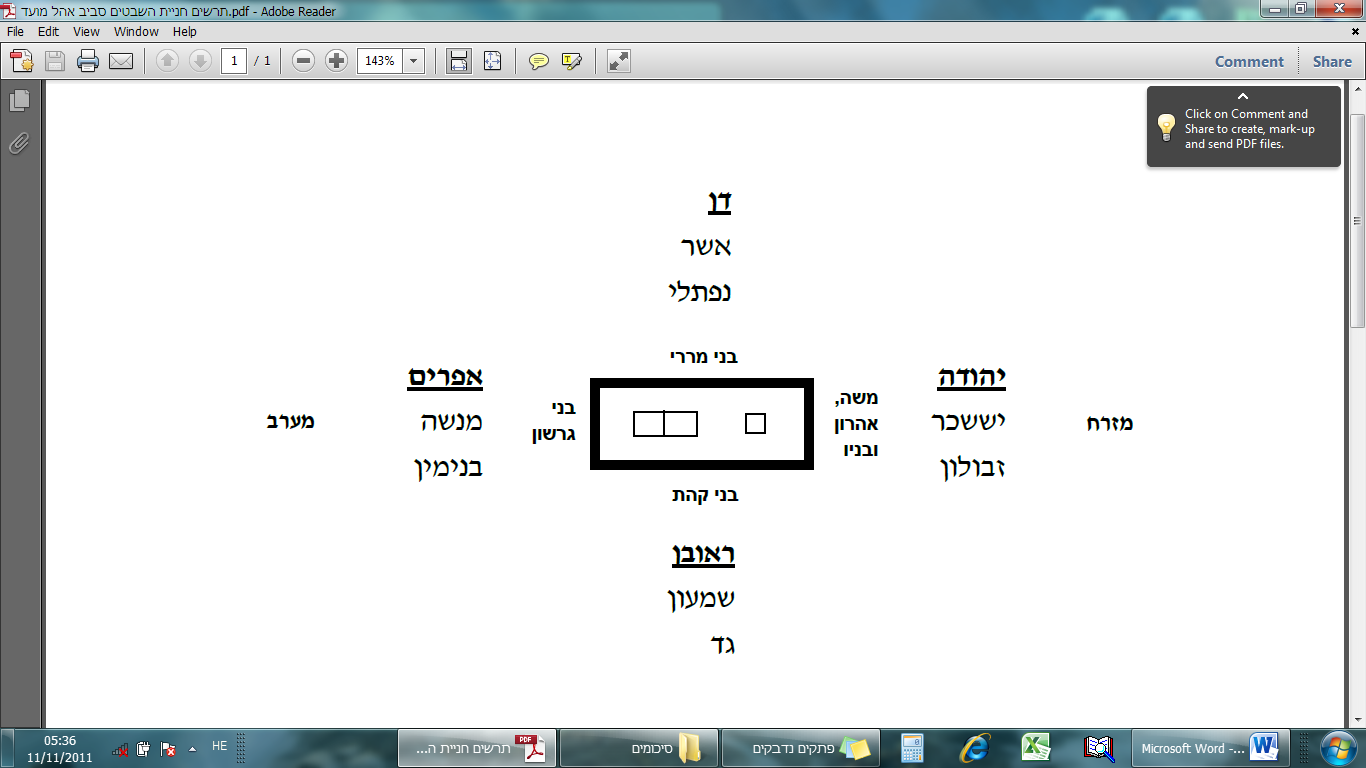 פרק ב(א) וַיְדַבֵּר יְדֹוָד אֶל מֹשֶׁה וְאֶל אַהֲרֹן לֵאמֹר: (ב) אִישׁ כל איש יחנה עַל דִּגְלוֹ- קבוצה של 3 שבטים (ולא כפי הפירוש של המילה בעברית בת ימינו), אך שלושת שבטי הדגל לא יחנו מעורבים, אלא בְאֹתֹת סימנים (כל שבט היה מסומן במפה צבועה (דגל בלשוננו), צבעו של זה לא כצבעו של זה) לְבֵית אֲבֹתָם כל שבט מסומן וחונה בנפרד בתוך הדגל, כל שבט ומקומו הוא, יַחֲנוּ בְּנֵי יִשְׂרָאֵל, מִנֶּגֶד ממול, סָבִיב לְאֹהֶל מוֹעֵד יַחֲנוּ: (ג) וְהַחֹנִים קֵדְמָה מִזְרָחָה דֶּגֶל מַחֲנֵה יְהוּדָה לְצִבְאֹתָם וְנָשִׂיא לִבְנֵי יְהוּדָה נַחְשׁוֹן בֶּן עַמִּינָדָב:   (ד) וּצְבָאוֹ וּפְקֻדֵיהֶם אַרְבָּעָה וְשִׁבְעִים אֶלֶף וְשֵׁשׁ מֵאוֹת:  (ה) וְהַחֹנִים עָלָיו מַטֵּה יִשָּׂשכָר וְנָשִׂיא לִבְנֵי יִשָּׂשכָר נְתַנְאֵל בֶּן צוּעָר:   (ו) וּצְבָאוֹ וּפְקֻדָיו אַרְבָּעָה וַחֲמִשִּׁים אֶלֶף וְאַרְבַּע מֵאוֹת:   (ז) מַטֵּה זְבוּלֻן וְנָשִׂיא לִבְנֵי זְבוּלֻן אֱלִיאָב בֶּן חֵלֹן:   (ח) וּצְבָאוֹ וּפְקֻדָיו שִׁבְעָה וַחֲמִשִּׁים אֶלֶף וְאַרְבַּע מֵאוֹת:   (ט) כָּל הַפְּקֻדִים לְמַחֲנֵה יְהוּדָה, מְאַת אֶלֶף וּשְׁמֹנִים אֶלֶף וְשֵׁשֶׁת אֲלָפִים וְאַרְבַּע מֵאוֹת לְצִבְאֹתָם, רִאשֹׁנָה יִסָּעוּ- נוסעים ראשונים במסע בני ישראל:  (י) דֶּגֶל מַחֲנֵה רְאוּבֵן תֵּימָנָה דרומה לְצִבְאֹתָם וְנָשִׂיא לִבְנֵי רְאוּבֵן אֱלִיצוּר בֶּן שְׁדֵיאוּר:   (יא) וּצְבָאוֹ וּפְקֻדָיו שִׁשָּׁה וְאַרְבָּעִים אֶלֶף וַחֲמֵשׁ מֵאוֹת:   (יב) וְהַחוֹנִם עָלָיו מַטֵּה שִׁמְעוֹן וְנָשִׂיא לִבְנֵי שִׁמְעוֹן שְׁלֻמִיאֵל בֶּן צוּרִישַׁדָּי:   (יג) וּצְבָאוֹ וּפְקֻדֵיהֶם תִּשְׁעָה וַחֲמִשִּׁים אֶלֶף וּשְׁלֹשׁ מֵאוֹת:   (יד) וּמַטֵּה גָּד וְנָשִׂיא לִבְנֵי גָד אֶלְיָסָף בֶּן רְעוּאֵל:   (טו) וּצְבָאוֹ וּפְקֻדֵיהֶם חֲמִשָּׁה וְאַרְבָּעִים אֶלֶף וְשֵׁשׁ מֵאוֹת וַחֲמִשִּׁים:   (טז) כָּל הַפְּקֻדִים לְמַחֲנֵה רְאוּבֵן, מְאַת אֶלֶף וְאֶחָד וַחֲמִשִּׁים אֶלֶף וְאַרְבַּע מֵאוֹת וַחֲמִשִּׁים לְצִבְאֹתָם, וּשְׁנִיִּם יִסָּעוּ:    (יז) וְנָסַע אֹהֶל מוֹעֵד הוא מַחֲנֵה הַלְוִיִּם בְּתוֹךְ בין הַמַּחֲנֹת באמצע מסע הדגלים, שנים לפניו ושנים לאחוריו, בין דגל מחנה ראובן ובין דגל מחנה אפרים (לא הרחבנו כאן, ובע"ה בפרשת בהעלותך נלמד ביתר ביאור כיצד מסע הלוים), כַּאֲשֶׁר יַחֲנוּ כֵּן יִסָּעוּ כלומר אִישׁ עַל יָדוֹ מקומו לְדִגְלֵיהֶם כל שבט במקומו בתוך הדגל (אך אין הכוונה שנסעו כְּתֵבָה כצורת חנייתם, אלא פשט הדברים שמסעם כְּקוֹרָה היה, אחד אחר השני):  (יח) דֶּגֶל מַחֲנֵה אֶפְרַיִם לְצִבְאֹתָם יָמָּה מערבה וְנָשִׂיא לִבְנֵי אֶפְרַיִם אֱלִישָׁמָע בֶּן עַמִּיהוּד:   (יט) וּצְבָאוֹ וּפְקֻדֵיהֶם אַרְבָּעִים אֶלֶף וַחֲמֵשׁ מֵאוֹת:   (כ) וְעָלָיו מַטֵּה מְנַשֶּׁה וְנָשִׂיא לִבְנֵי מְנַשֶּׁה גַּמְלִיאֵל בֶּן פְּדָהצוּר:   (כא) וּצְבָאוֹ וּפְקֻדֵיהֶם שְׁנַיִם וּשְׁלֹשִׁים אֶלֶף וּמָאתָיִם:   (כב) וּמַטֵּה בִּנְיָמִן וְנָשִׂיא לִבְנֵי בִנְיָמִן אֲבִידָן בֶּן גִּדְעֹנִי:   (כג) וּצְבָאוֹ וּפְקֻדֵיהֶם חֲמִשָּׁה וּשְׁלֹשִׁים אֶלֶף וְאַרְבַּע מֵאוֹת:   (כד) כָּל הַפְּקֻדִים לְמַחֲנֵה אֶפְרַיִם, מְאַת אֶלֶף וּשְׁמֹנַת אֲלָפִים וּמֵאָה לְצִבְאֹתָם, וּשְׁלִשִׁים יִסָּעוּ: (כה) דֶּגֶל מַחֲנֵה דָן צָפֹנָה לְצִבְאֹתָם וְנָשִׂיא לִבְנֵי דָן אֲחִיעֶזֶר בֶּן עַמִּישַׁדָּי:   (כו) וּצְבָאוֹ וּפְקֻדֵיהֶם שְׁנַיִם וְשִׁשִּׁים אֶלֶף וּשְׁבַע מֵאוֹת:   (כז) וְהַחֹנִים עָלָיו מַטֵּה אָשֵׁר וְנָשִׂיא לִבְנֵי אָשֵׁר פַּגְעִיאֵל בֶּן עָכְרָן:   (כח) וּצְבָאוֹ וּפְקֻדֵיהֶם אֶחָד וְאַרְבָּעִים אֶלֶף וַחֲמֵשׁ מֵאוֹת:  (כט) וּמַטֵּה נַפְתָּלִי וְנָשִׂיא לִבְנֵי נַפְתָּלִי אֲחִירַע בֶּן עֵינָן:   (ל) וּצְבָאוֹ וּפְקֻדֵיהֶם שְׁלֹשָׁה וַחֲמִשִּׁים אֶלֶף וְאַרְבַּע מֵאוֹת:   (לא) כָּל הַפְּקֻדִים לְמַחֲנֵה דָן, מְאַת אֶלֶף וְשִׁבְעָה וַחֲמִשִּׁים אֶלֶף וְשֵׁשׁ מֵאוֹת, לָאַחֲרֹנָה יִסְעוּ לְדִגְלֵיהֶם: (לב) אֵלֶּה פְּקוּדֵי האנשים שנמנו מ בְנֵי יִשְׂרָאֵל לְבֵית אֲבֹתָם כָּל פְּקוּדֵי הַמַּחֲנֹת לְצִבְאֹתָם שֵׁשׁ מֵאוֹת אֶלֶף וּשְׁלֹשֶׁת אֲלָפִים וַחֲמֵשׁ מֵאוֹת וַחֲמִשִּׁים:   (לג) וְהַלְוִיִּם לֹא הָתְפָּקְדוּ נמנו בְּתוֹךְ בְּנֵי יִשְׂרָאֵל כַּאֲשֶׁר צִוָּה יְדֹוָד אֶת מֹשֶׁה:   (לד) וַיַּעֲשׂוּ בְּנֵי יִשְׂרָאֵל כְּכֹל אֲשֶׁר צִוָּה יְדֹוָד אֶת מֹשֶׁה, כֵּן חָנוּ לְדִגְלֵיהֶם וְכֵן נָסָעוּ אִישׁ לְמִשְׁפְּחֹתָיו עַל בֵּית אֲבֹתָיו: טבלת סיכום מפקד בני ישראל וסדר חנייתם ומסעםמשפחת הכהונהעד עתה מנה משה את בני ישראל לפקודיהם, מלבד שבט לוי שלא נמנה עימהם. עתה, בבואו למנות את שבט לוי למשפחותיו, פתח במקודשים שבהם, הם הכהנים. משה נמנה עם משפחת הכהונה, לפי שהוא עצמו למעלה מהם במעלה, ושימש בכהונה שבעת ימים ועוד שבא בכל עת אל הקודש פנימה לדבר עם ה'. פרק ג(א) וְאֵלֶּה תּוֹלְדֹת הילדים של אַהֲרֹן, וּמֹשֶׁה יחד עם משה (משה טפל לאהרן בכהונה שהרי אינו לדורות. תולדותיו של משה לא מוזכרים כאן ויזכרו לקמן במשפחת העמרמי), בְּיוֹם דִּבֶּר יְדֹוָד אֶת מֹשֶׁה בְּהַר סִינָי במעמד הר סיני, אז עדיין היו לאהרן ארבע בנים:(ב) וְאֵלֶּה שְׁמוֹת בְּנֵי אַהֲרֹן הַבְּכוֹר נָדָב וַאֲבִיהוּא אֶלְעָזָר וְאִיתָמָר: (ג) אֵלֶּה שְׁמוֹת בְּנֵי אַהֲרֹן, הַכֹּהֲנִים הַמְּשֻׁחִים שנמשחו בשמן המשחה אֲשֶׁר מִלֵּא יָדָם מינה והסמיך אותם לְכַהֵן- לשרת במשכן: (ד) וַיָּמָת נָדָב וַאֲבִיהוּא לִפְנֵי יְדֹוָד בקודש, מול ארון ה' בְּהַקְרִבָם אֵשׁ זָרָה אשר לא ציוה אותם לִפְנֵי יְדֹוָד על מזבח הקטורת, בְּמִדְבַּר סִינַי, וּבָנִים לֹא הָיוּ לָהֶם, על כן וַיְכַהֵן  רק אֶלְעָזָר וְאִיתָמָר עַל פְּנֵי בחיי אַהֲרֹן אֲבִיהֶם אלו הם כהני ההדיוט היחידים שנמשחו בשמן המשחה בעוד אביהם מכהן ככהן גדול:עבודת הלויים(ה) וַיְדַבֵּר יְדֹוָד אֶל מֹשֶׁה לֵּאמֹר:(ו) הַקְרֵב קח אֶת מַטֵּה שבט לֵוִי וְהַעֲמַדְתּ אֹתוֹ לִפְנֵי אַהֲרֹן הַכֹּהֵן על מנת ש וְשֵׁרְתוּ אֹתוֹ יעזרו ויסייעו לו בכל עבודות הקודש, כמו שמבאר: (ז) וְשָׁמְרוּ אֶת מִשְׁמַרְתּוֹ יעזרו לו בעבודתו (משמרת היא עבודה המוטלת על אדם והיא באחריותו), שהיא וְאֶת מִשְׁמֶרֶת כָּל הָעֵדָה לִפְנֵי אֹהֶל מוֹעֵד שהרי עבודה זו מוטלת על כל בני ישראל והלויים עובדים תחתם לַעֲבֹד אֶת עֲבֹדַת הַמִּשְׁכָּן:(ח) וְשָׁמְרוּ אֶת כָּל כְּלֵי אֹהֶל מוֹעֵד לשאתם בעת המסע, לתקנם בעת הצורך ולהרחיק ישראל מהם, שהיא וְאֶת היתה מִשְׁמֶרֶת בְּנֵי יִשְׂרָאֵל, לַעֲבֹד אֶת עֲבֹדַת הַמִּשְׁכָּן:(ט) וְנָתַתָּה אֶת הַלְוִיִּם לְאַהֲרֹן וּלְבָנָיו לשרתם במלאכת אוהל מועד ולסייע בידם בכל עבודות הקודש נְתוּנִם נְתוּנִם הֵמָּה לוֹ מֵאֵת בְּנֵי יִשְׂרָאֵל לדורות:(י) אך, וְאֶת אַהֲרֹן וְאֶת בָּנָיו תִּפְקֹד תמנה אותם וְשָׁמְרוּ אֶת כְּהֻנָּתָם לעבוד בעצמם את עבודות הכהונה, ולבל יקרב אדם זר (אף לוי) לעשות אחת מעבודות הקודש המיוחדות בהם, וְהַזָּר שאינו כהן הַקָּרֵב לעשות אחת מעבודות הכהונה יוּמָת מיתה בידי שמים:עבודת בני לוי תחת הבכורותאחר הכות ה' בבכורי המצרים ואת בכורינו הציל, הקדיש את בכורי בני ישראל להיות לו, לעבוד את עבודת ה' בכל אשר יצוה בהם "קַדֶּשׁ לִי כָל בְּכוֹר, פֶּטֶר כָּל רֶחֶם בִּבְנֵי יִשְׂרָאֵל בָּאָדָם וּבַבְּהֵמָה, לִי הוּא". אולם, אחר שחטאו בני ישראל בעגל ובכללם בכוריהם, הסירם מעבודתו וקרב תחתם את בני לוי אשר ניקו מעוון זה.  (יא) וַיְדַבֵּר יְדֹוָד אֶל מֹשֶׁה לֵּאמֹר: (יב) וַאֲנִי הִנֵּה לָקַחְתִּי אֶת הַלְוִיִּם מִתּוֹךְ בְּנֵי יִשְׂרָאֵל, תַּחַת במקום כָּל בְּכוֹר פֶּטֶר שפתח את ה רֶחֶם מִבְּנֵי יִשְׂרָאֵל, וְהָיוּ לִי עתה הַלְוִיִּם: (יג) כִּי לִי כָּל בְּכוֹר בְּיוֹם הַכֹּתִי כָל בְּכוֹר בְּאֶרֶץ מִצְרַיִם (ואת בכורות ישראל לא הכיתי) הִקְדַּשְׁתִּי לִי לעבודתי כָל בְּכוֹר בְּיִשְׂרָאֵל מֵאָדָם עַד בְּהֵמָה, לִי יִהְיוּ אֲנִי יְדֹוָד אף עתה אחר שחטאו בעגל קדושים הם לי, וצריכים פדיון, שהרי גם עתה בקדושתם עומדים הם:מנין משפחות בני לוי עבור פדיון בכורות בני ישראלאת בני לוי ציוה ה' למנות פעמיים. האחת, כל זכר מבן חודש ומעלה, שהרי תכלית המנין היא פדיון בכורות בני ישראל שחיוב פדיונם הוא מבן חודש (עד חודש ימים הולד לא יצא מתורת נפל, ועל כן לא חלה עליו עדיין חובת פדיון). המניין השני שיתקיים בהמשך הוא מניין של כל זכר מבן שלושים שנה ועד בן חמשים שנה, הוא גיל העבודה במשכן, שתכלית מנין זה לדעת מספר בני לוי הראויים לעבודת המשכן.(יד) וַיְדַבֵּר יְדֹוָד אֶל מֹשֶׁה בְּמִדְבַּר סִינַי לֵאמֹר:(טו) פְּקֹד ספור אֶת בְּנֵי לֵוִי לְבֵית אֲבֹתָם לְמִשְׁפְּחֹתָם המנין יעשה על פי משפחות ובתי אבות,  כָּל זָכָר מִבֶּן חֹדֶשׁ וָמַעְלָה תִּפְקְדֵם תמנה אותם:(טז) וַיִּפְקֹד מנה אֹתָם מֹשֶׁה עַל פִּי יְדֹוָד כַּאֲשֶׁר צֻוָּה:(יז) וַיִּהְיוּ אֵלֶּה בְנֵי לֵוִי בִּשְׁמֹתָם, גֵּרְשׁוֹן וּקְהָת וּמְרָרִי:   (יח) וְאֵלֶּה שְׁמוֹת בְּנֵי גֵרְשׁוֹן לְמִשְׁפְּחֹתָם לִבְנִי וְשִׁמְעִי:(יט) וּבְנֵי קְהָת לְמִשְׁפְּחֹתָם עַמְרָם וְיִצְהָר חֶבְרוֹן וְעֻזִּיאֵל:(כ) וּבְנֵי מְרָרִי לְמִשְׁפְּחֹתָם מַחְלִי וּמוּשִׁי אֵלֶּה הֵם מִשְׁפְּחֹת הַלֵּוִי לְבֵית אֲבֹתָם:התורה מפרטת עבור כל אחד מבתי האב לבית לוי, חמישה דברים:משפחותיומספר פקודיומקום חנייתונשיא בית האבמשמרתו - העבודה שבאחריותובני גרשון(כא) לְגֵרְשׁוֹן מִשְׁפַּחַת הַלִּבְנִי וּמִשְׁפַּחַת הַשִּׁמְעִי, אֵלֶּה הֵם מִשְׁפְּחֹת הַגֵּרְשֻׁנִּי:(כב) פְּקֻדֵיהֶם האנשים שנמנו בְּמִסְפַּר כָּל זָכָר מִבֶּן חֹדֶשׁ וָמָעְלָה, פְּקֻדֵיהֶם שִׁבְעַת אֲלָפִים וַחֲמֵשׁ מֵאוֹת:(כג) מִשְׁפְּחֹת הַגֵּרְשֻׁנִּי אַחֲרֵי הַמִּשְׁכָּן יַחֲנוּ יָמָּה מערבה:(כד) וּנְשִׂיא בֵית אָב לַגֵּרְשֻׁנִּי, אֶלְיָסָף בֶּן לָאֵל:(כה) וּמִשְׁמֶרֶת העבודה המוטלת עליהם והיא באחריותם בְּנֵי גֵרְשׁוֹן בְּאֹהֶל מוֹעֵד, הַמִּשְׁכָּן יריעות המשכן וְהָאֹהֶל יריעות העזים מִכְסֵהוּ שני המכסים, מכסה עורות האילים המאדמים ומכסה עורות התחשים וּמָסַךְ פֶּתַח אֹהֶל מוֹעֵד:(כו) וְקַלְעֵי הֶחָצֵר אריג שש העשוי מעשה רשת (קליעה) ומקיף את החצר וְאֶת מָסַךְ פֶּתַח הֶחָצֵר אֲשֶׁר עַל הַמִּשְׁכָּן וְעַל הַמִּזְבֵּחַ סָבִיב, וְאֵת מֵיתָרָיו מיתרי יריעות המשכן והאהל (ולא של קלעי החצר, שהרי הם משמרת בני מררי) לְכֹל  עֲבֹדָתוֹ כל העבודה הנדרשת בהם - קיפולם, נקיונם, תיקונם, משאם, הקמתם וכו':בני קהת(כז) וְלִקְהָת, מִשְׁפַּחַת הַעַמְרָמִי וּמִשְׁפַּחַת הַיִּצְהָרִי וּמִשְׁפַּחַת הַחֶבְרֹנִי וּמִשְׁפַּחַת הָעָזִּיאֵלִי, אֵלֶּה הֵם  מִשְׁפְּחֹת הַקְּהָתִי:(כח) בְּמִסְפַּר כָּל זָכָר מִבֶּן חֹדֶשׁ וָמָעְלָה, שְׁמֹנַת אֲלָפִים וְשֵׁשׁ מֵאוֹת, שֹׁמְרֵי מִשְׁמֶרֶת כלי הַקֹּדֶשׁ שהם המקודשים ביותר:(כט) מִשְׁפְּחֹת בְּנֵי קְהָת יַחֲנוּ עַל יֶרֶךְ צד הַמִּשְׁכָּן תֵּימָנָה דרומה:(ל) וּנְשִׂיא בֵית אָב לְמִשְׁפְּחֹת הַקְּהָתִי, אֱלִיצָפָן בֶּן עֻזִּיאֵל:(לא) וּמִשְׁמַרְתָּם, הָאָרֹן וְהַשֻּׁלְחָן וְהַמְּנֹרָה וְהַמִּזְבְּחֹת- שני המזבחות של העולה והקטורת, וּכְלֵי הַקֹּדֶשׁ אֲשֶׁר יְשָׁרְתוּ בָּהֶם- הכלים שבהם משרתים על גבי כלים אלו כגון המחתות, היעים והמזרקות וכו', וְהַמָּסָךְ היא פרוכת המסך (ואינה במשמרת בני גרשון בכלל הבדים ויריעות המשכן, כיון שפרוסה היא בשעת המסעות על ארון הברית, כאשר נראה בהמשך, שהוא בכלל משא בני קהת) וְכֹל  עֲבֹדָתוֹ:(לב) וּנְשִׂיא נְשִׂיאֵי הַלֵּוִי אשר מופקד על כל בני לוי, למעלה מנשיאים אלו, הוא אֶלְעָזָר בֶּן אַהֲרֹן הַכֹּהֵן, פְּקֻדַּת תפקידו הוא להיות על כל שֹׁמְרֵי מִשְׁמֶרֶת הַקֹּדֶשׁ, הם בני לוי כולם:בני מררי(לג) לִמְרָרִי, מִשְׁפַּחַת הַמַּחְלִי וּמִשְׁפַּחַת הַמּוּשִׁי, אֵלֶּה הֵם מִשְׁפְּחֹת מְרָרִי:(לד) וּפְקֻדֵיהֶם בְּמִסְפַּר כָּל זָכָר מִבֶּן חֹדֶשׁ וָמָעְלָה, שֵׁשֶׁת אֲלָפִים וּמָאתָיִם:(לה) וּנְשִׂיא בֵית אָב לְמִשְׁפְּחֹת מְרָרִי, צוּרִיאֵל בֶּן אֲבִיחָיִל, עַל יֶרֶךְ צד הַמִּשְׁכָּן יַחֲנוּ צָפֹנָה:(לו) וּפְקֻדַּת תפקידם מִשְׁמֶרֶת שבאחריותם בְּנֵי מְרָרִי, קַרְשֵׁי הַמִּשְׁכָּן וּבְרִיחָיו וְעַמֻּדָיו עמודי הפרוכת ומסך פתח אוהל מועד וַאֲדָנָיו וְכָל כֵּלָיו טבעות, והכלים המסייעים להקמתם וְכֹל עֲבֹדָתוֹ:(לז) וְעַמֻּדֵי הֶחָצֵר סָבִיב וְאַדְנֵיהֶם וִיתֵדֹתָם וּמֵיתְרֵיהֶם של קלעי החצר:אוהל משה, אהרן ובניו(לח) וְהַחֹנִים לִפְנֵי הַמִּשְׁכָּן קֵדְמָה לִפְנֵי אֹהֶל מוֹעֵד- בכניסה שלו, מִזְרָחָה, מֹשֶׁה וְאַהֲרֹן וּבָנָיו, הם שֹׁמְרִים מִשְׁמֶרֶת  הַמִּקְדָּשׁ המשכן כולו על כל ענייניו, האחריות העליונה מוטלת עליהם על כן חונים הם במזרח, כנגד פתח החצר לְמִשְׁמֶרֶת בְּנֵי יִשְׂרָאֵל לשמור שלא יקרב אדם מישראל שאינו ראוי לכך למשכן, וְהַזָּר הַקָּרֵב למשכן כאשר זה נאסר עליו, וכגון שהוא טמא- יוּמָת יתחייב מיתה בידי שמים:סיכום מנין בני לוי(לט) כָּל פְּקוּדֵי הַלְוִיִּם אֲשֶׁר פָּקַד מנה מֹשֶׁה וְאַהֲרֹן (נקוד על 'ואהרן'  לציין שאהרן לא נמנה עימהם במנין זה, שהרי לקח חלק פעיל בחטא העגל, והיאך יוכל לפדות את בכורי ישראל שחטאו בחטא זה) עַל פִּי יְדֹוָד לְמִשְׁפְּחֹתָם כָּל זָכָר מִבֶּן חֹדֶשׁ וָמַעְלָה, שְׁנַיִם  וְעֶשְׂרִים אָלֶף ובחשבון עולה 22,300 דהיינו 300 נוספים, ומדוע חיסרתם תורה? אלא ש- 300 לוים אלו בכורות היו בעצמם, ואינם יכולים לפדות בכורות ישראל, שהרי הם עצמם כבר מקודשים לה' ואינם צריכים לקדושת בכורות ישראל כדי לקדשם לעבודה, והתורה מנתה רק את הלוים שיכולים לפדות את בכורות ישראל: מנין הבכורות ופדיונם(מ) וַיֹּאמֶר יְדֹוָד אֶל מֹשֶׁה פְּקֹד כָּל בְּכֹר זָכָר לִבְנֵי יִשְׂרָאֵל מִבֶּן חֹדֶשׁ וָמָעְלָה וְשָׂא ספור אֵת מִסְפַּר שְׁמֹתָם ולא רק את מספרם. וכך עשו רשמו את שמם ושם אביהם על פתק ומסרו למשה , ומשה מנה את הפתקים ועלה לפניו מספרם:(מא) וְלָקַחְתָּ אֶת הַלְוִיִּם לִי לעבודתי אֲנִי יְדֹוָד, תַּחַת במקום כָּל בְּכֹר בִּבְנֵי יִשְׂרָאֵל, ובנוסף וְאֵת בֶּהֱמַת הַלְוִיִּם גם תקח תַּחַת כָּל בְּכוֹר  בְּבֶהֱמַת בְּנֵי יִשְׂרָאֵל- המדובר כאן הוא רק על פטר חמור (שהרי בכור בהמה טהורה אינו נפדה כלל אלא ניתן לכהן שיקריבו על גבי המזבח). ואף פטר חמור אינו צריך לפדיון בבהמת בני לוי שהרי כתוב 'ופטר חמור תפדה בשה' דהיינו שפודים אותו בשה ונותנו לכהן, אלא שכהוראת שעה הורה ה' למשה שיפדו את בכורות החמורים בבהמת הלוים, שבתמורה לכל פטר חמור יתנו להם הלוים שה:(מב) וַיִּפְקֹד מֹשֶׁה כַּאֲשֶׁר צִוָּה יְדֹוָד אֹתוֹ אֶת כָּל בְּכֹר בִּבְנֵי יִשְׂרָאֵל:(מג) וַיְהִי כָל בְּכוֹר זָכָר בבני ישראל בְּמִסְפַּר שֵׁמוֹת מִבֶּן חֹדֶשׁ וָמַעְלָה לִפְקֻדֵיהֶם שְׁנַיִם וְעֶשְׂרִים אֶלֶף שְׁלֹשָׁה  וְשִׁבְעִים וּמָאתָיִם: זאת אומרת, שיש לנו 22,000 לויים שאינם בכורים, ולעומתם 22,273 בכורים מבני ישראל.(מד) וַיְדַבֵּר יְדֹוָד אֶל מֹשֶׁה לֵּאמֹר:(מה) קַח אֶת הַלְוִיִּם תַּחַת כָּל בְּכוֹר בִּבְנֵי יִשְׂרָאֵל וְאֶת בֶּהֱמַת הַלְוִיִּם תַּחַת בְּהֶמְתָּם וְהָיוּ לִי הַלְוִיִּם  אֲנִי יְדֹוָד:(מו) וְאֵת פְּדוּיֵי האנשים שצריכים פדיון, שהם הַשְּׁלֹשָׁה וְהַשִּׁבְעִים וְהַמָּאתָיִם, מפני שהם הָעֹדְפִים שהם יותר עַל הַלְוִיִּם מִבְּכוֹר בְּנֵי יִשְׂרָאֵל:(מז) וְלָקַחְתָּ חֲמֵשֶׁת חֲמֵשֶׁת שְׁקָלִים לַגֻּלְגֹּלֶת- לכל אחד, בְּשֶׁקֶל הַקֹּדֶשׁ תִּקָּח, עֶשְׂרִים גֵּרָה הַשָּׁקֶל. כל אחד מ- 273 הבכורים העודפים יצטרך לשלם 5 שקלים כסף. וכיצד קבעו מי מהבכורות ישלם חמשה שקלים ומי לא? אומרים חז"ל שלקחו 22,000 פתקים שעליהם רשמו לוי, ועוד 273 פתקים שעליהם רשמו חמשה שקלים, וכל בכור היה צריך להרים פתק, מי שהרים פתק " בן לוי" נפדה על ידי לוי ומי שהרים פתק "חמשה שקלים" היה צריך לשלם חמשה שקלים:(מח) וְנָתַתָּה הַכֶּסֶף לְאַהֲרֹן וּלְבָנָיו, את הכסף של פְּדוּיֵי הָעֹדְפִים בָּהֶם:(מט) וַיִּקַּח מֹשֶׁה אֵת כֶּסֶף הַפִּדְיוֹם הפדיון מֵאֵת הָעֹדְפִים עַל פְּדוּיֵי הַלְוִיִּם:(נ) מֵאֵת בְּכוֹר בְּנֵי יִשְׂרָאֵל לָקַח אֶת הַכָּסֶף, שהיה בסך הכל חֲמִשָּׁה וְשִׁשִּׁים וּשְׁלֹשׁ מֵאוֹת וָאֶלֶף- (1,365) בְּשֶׁקֶל הַקֹּדֶשׁ:(נא) וַיִּתֵּן מֹשֶׁה אֶת כֶּסֶף הַפְּדֻיִם לְאַהֲרֹן וּלְבָנָיו עַל פִּי יְדֹוָד כַּאֲשֶׁר צִוָּה יְדֹוָד אֶת מֹשֶׁה:תפקיד בני קהת וכיסוי הכליםפרק ד(א) וַיְדַבֵּר יְדֹוָד אֶל מֹשֶׁה וְאֶל אַהֲרֹן לֵאמֹר אהרן שותף לספירת בני קהת בלבד ולא לשאר משפחות הלוי, מהסיבה שמשמרת הקהתים שלובה וקשורה לכהנים -בהכנת הכלים:(ב) נָשֹׂא ספור אֶת רֹאשׁ בְּנֵי קְהָת מִתּוֹךְ בְּנֵי לֵוִי מבין כל שאר משפחות הלוי לְמִשְׁפְּחֹתָם לְבֵית אֲבֹתָם:(ג) מִבֶּן שְׁלֹשִׁים שָׁנָה וָמַעְלָה וְעַד בֶּן חֲמִשִּׁים שָׁנָה שאז כוחם במתניהם לשאת את הכלים, כָּל בָּא לַצָּבָא- להתאספות, שמטרתה לַעֲשׂוֹת מְלָאכָה בְּאֹהֶל מוֹעֵד:(ד) זֹאת עֲבֹדַת בְּנֵי קְהָת בְּאֹהֶל מוֹעֵד- שהיא קֹדֶשׁ הַקֳּדָשִׁים- הכלים הקדושים שהם עיקר המשכן:בטרם ישאו בני קהת את הכלים מוטלת החובה על בני אהרן לכסות את כלי הקודש, ורק אז רשאים בני קהת לנושאם שאם יגעו או יראו את הכלים יתחייבו מיתה בידי שמיים.סדר כסוי הכלים:  א.  הארון: - פרוכת המסך, עור תחשים, ועל הכל בד כליל תכלת.  ב.  שולחן:  בד כליל תכלת, שעליו מניחים את כל כלי השולחן,תולעת שני ותחשים.                                                   ג.  המנורה: בגד תכלת, עורות תחשים,  כלי השרת של המנורה נעטפו ונשאו על  המוט.ד. מזבח הקטורת:  בגד תכלת, תחשים, כלי השרת של המזבח נעטפו בתכלת ובתחשים ונתנו על המוט.     ה. מזבח העולה: בגד ארגמן, במזבח דלקה אש כל הזמן גם בעת המסעות והאש כוסתה בכלי, על בגד הארגמן שמו את כליו, ומכסה בעור תחשים. אם כן יש ארבעה כלים היוצאים דופן מהשאר באופן כיסוים:הארון - כיון שאינו מכוסה בכיסוי עור תחש מלמעלה כשאר כלי הקודש אלא על הכיסוי עור תחש פרוס היה בגד תכלת לכבוד ולתפארת, ובנוסף היה מכוסה בפרוכת (סך הכל 3 כיסויים).השולחן- שהיו לו שלושה כיסויים. מזבח הזהב - כיון שכליו אינם נישאים עמו יחד אלא בנפרד (בשונה מכל שאר כלי הקודש. מזבח הנחושת- הוא היחיד שאינו מכוסה בבגד תכלת.(ה) וּבָא אַהֲרֹן וּבָנָיו בִּנְסֹעַ הַמַּחֲנֶה כאשר נעלה עמוד הענן וְהוֹרִדוּ אֵת פָּרֹכֶת הַמָּסָךְ- המבדילה בין הקודש לבין קודש הקדשים, יורידו אותה מהווים וְכִסּוּ בָהּ אֵת אֲרֹן הָעֵדֻת כאשר ידיהם המחזיקות בפרוכת מורמות מעלה כך שמסתירה מעיניהם את ארון הברית:(ו) וְנָתְנוּ עָלָיו- על הארון שעליו פרכת המסך כְּסוּי מעוֹר תַּחַשׁ - מכסה העשוי כעין נרתיק המקיף את הכלי מכל צדדיו כולל מתחתיו ושומר עליו מפני הרוחות הגשמים וסופות החול וכדו' שיש במדבר, וּפָרְשׂוּ בֶגֶד- בניגוד לכסוי, הבגד הוא אריג רגיל הפרוש על הכלי לשם כבוד ואינו עוטף אותו כמו הכיסוי, כְּלִיל- שכולו תְּכֵלֶת מִלְמָעְלָה עוטף את הארון מכל צדדיו אך לא מלמטה, וְשָׂמוּ בַּדָּיו-למדנו בפרשת תרומה שהבדים אינם סרים מהארון לעולם, אלא הכוונה היא שבזמן שהארון היה בקדש הקדשים היו מושכים את הבדים לכיוון הפרכת כדי שיבלטו בה, וכשהיו צריכים לנסוע היו מסדרים את הבדים באופן שהרווחים מהארון החוצה יהיה שווים בשני צידי הארון וכך יהיה נוח לנשיאה:(ז) וְעַל שֻׁלְחַן שעליו נותנים את לחם הַפָּנִים (לקראת מסע המחנה הורדו הלחמים מהקשוות והונחו על דף השולחן) יִפְרְשׂוּ בֶּגֶד תְּכֵלֶת במטרה להבדיל בין הלחמים לכל שאר כלי השולחן, וְנָתְנוּ עָלָיו- על בגד התכלת אֶת הַקְּעָרֹת- שבהן היו אופים את הלחם וְאֶת הַכַּפֹּת- ספלים שבהן היתה הלבונה על השולחן, וְאֶת הַמְּנַקִּיֹּת- כמין עמודים שהיו עולים מצידי השלחן ועליהם היו מונחות הקשוות, וְאֵת קְשׂוֹת הַנָּסֶךְ- כמין חצאי צינורות שעליהם היה מונח הלחם, והם היו מסוככות על השולחן, וגם וְלֶחֶם הַתָּמִיד עָלָיו יִהְיֶה על השולחן, שיש להקפיד שתמיד השולחן יהיה מלא בלחמים:(ח) וּפָרְשׂוּ עֲלֵיהֶם בֶּגֶד תּוֹלַעַת שָׁנִי וְכִסּוּ אֹתוֹ בְּמִכְסֵה עוֹר תָּחַשׁ וְשָׂמוּ אֶת בַּדָּיו סה"כ שלשה כיסויים:(ט) וְלָקְחוּ בֶּגֶד תְּכֵלֶת וְכִסּוּ אֶת מְנֹרַת הַמָּאוֹר וְאֶת נֵרֹתֶיהָ- הבזיכים שהיו בראש המנורה בהם שמו את השמן והפתילות, וְאֶת מַלְקָחֶיהָ- שאיתם היו שמים ולוקחים את הפתילות וְאֶת מַחְתֹּתֶיהָ- כמין כפות שאיתם היו מוציאים את האפר מהמנורה, וְאֵת כָּל כְּלֵי שַׁמְנָהּ- הכלים בהם שמים את השמן אֲשֶׁר יְשָׁרְתוּ לָהּ בָּהֶם הכלים המסייעים להדלקת המנורה:(י) וְנָתְנוּ אֹתָהּ וְאֶת כָּל כֵּלֶיהָ הביאו אותה אל הכיסוי אֶל מִכְסֵה עוֹר תָּחַשׁ וְנָתְנוּ עַל הַמּוֹט- מכיוון שלמנורה לא היו בדים (מקלות בצידיה) היו צריכים לשאת אותה על מוט:(יא) וְעַל מִזְבַּח הַזָּהָב יִפְרְשׂוּ בֶּגֶד תְּכֵלֶת וְכִסּוּ אֹתוֹ בְּמִכְסֵה עוֹר תָּחַשׁ וְשָׂמוּ  והכניסו אֶת בַּדָּיו:(יב) וְלָקְחוּ אֶת כָּל כְּלֵי הַשָּׁרֵת אֲשֶׁר יְשָׁרְתוּ בָם בַּקֹּדֶשׁ- הכלים שאיתם היו משרתים את מזבח הזהב, כגון מחתות, וְנָתְנוּ אֶל בֶּגֶד תְּכֵלֶת וְכִסּוּ אוֹתָם בְּמִכְסֵה עוֹר תָּחַשׁ וְנָתְנוּ עַל הַמּוֹט- שמיועד לנשיאת כלי השרת של מזבח הזהב:(יג) וְדִשְּׁנוּ אֶת הַמִּזְבֵּחַ- הנחושת (העולה), היינו שהוציאו את האפר משריפת הקרבנות והעצים כדי שלא ילכלך את הכיסויים, וּפָרְשׂוּ עָלָיו בֶּגֶד אַרְגָּמָן (על הכהנים להקפיד שאש תמיד תוקד גם בזמן המסעות ולכן כיסו אותה בסיר נחושת ועליו נתנו את כיסוי הארגמן):(יד) וְנָתְנוּ עָלָיו אֶת כָּל כֵּלָיו אֲשֶׁר יְשָׁרְתוּ עָלָיו בָּהֶם שהם אֶת הַמַּחְתֹּת איתם היו לוקחים גחלים למזבח הזהב, אֶת הַמִּזְלָגֹת איתם היו הופכים את הבשר במזבח על מנת למהר את שריפתו, וְאֶת הַיָּעִים איתם היו אוספים את הדשן שעל המזבח לתוך הסירות כדי להוציאו אל מחוץ למחנה,  וְאֶת הַמִּזְרָקֹת איתם היו זורקים את הדם על המזבח, שהם כֹּל כְּלֵי הַמִּזְבֵּחַ, וּפָרְשׂוּ עָלָיו כְּסוּי עוֹר תַּחַשׁ וְשָׂמוּ בַדָּיו:(טו) וְכִלָּה סיים אַהֲרֹן וּבָנָיו לְכַסֹּת אֶת הַקֹּדֶשׁ הארון וְאֶת כָּל כְּלֵי הַקֹּדֶשׁ  שאר כלי המשכן המקודשים, בִּנְסֹעַ הַמַּחֲנֶה, ורק וְאַחֲרֵי כֵן יָבֹאוּ בְנֵי קְהָת לָשֵׂאת להרים את הכלים ועל ידי כך וְלֹא יִגְּעוּ אֶל הַקֹּדֶשׁ בכלים הקדושים ואז וָמֵתוּ אם יגעו בהם. אֵלֶּה מַשָּׂא בְנֵי קְהָת בְּאֹהֶל מוֹעֵד:(טז) וּפְקֻדַּת אֶלְעָזָר בֶּן אַהֲרֹן הַכֹּהֵן אחרויותו האישית היתה על שֶׁמֶן הַמָּאוֹר למנורה וּקְטֹרֶת הַסַּמִּים למזבח הקטרת וּמִנְחַת הַתָּמִיד יין וסולת שהיו מקריבים בבוקר ובערב עם עולת התמיד וְשֶׁמֶן הַמִּשְׁחָה איתו היו מושחים את הכהן הגדול, וחוץ מזה היתה לו גם אחריות של  פְּקֻדַּת כָּל הַמִּשְׁכָּן וְכָל אֲשֶׁר בּוֹ בְּקֹדֶשׁ וּבְכֵלָיו אחראי על כל הדברים השייכים לקודש שהם כליו, זאת אומרת שהוא הגזבר של בני קהת. יוצא שלאלעזר היו שלושה תפקידים: א. נשיא נשיאי הלוי. ב. גזבר של הקהתים. ג. אחריות אישית על שמן המאור וכו': אזהרה למשה, אהרן ובניו(יז) וַיְדַבֵּר יְדֹוָד אֶל מֹשֶׁה וְאֶל אַהֲרֹן לֵאמֹר:(יח) אַל תַּכְרִיתוּ תגרמו להם שימותו אֶת שֵׁבֶט (נקראים שבט משום שיש להם נשיא אישי כמו לשאר השבטים) מִשְׁפְּחֹת הַקְּהָתִי מִתּוֹךְ הַלְוִיִּם שהרי הם עוסקים בדברים הקדושים ביותר:(יט) וְזֹאת עֲשׂוּ לָהֶם ועל ידי כך וְחָיוּ ימשיכו לחיות וְלֹא יָמֻתוּ, בְּגִשְׁתָּם אֶת קֹדֶשׁ הַקֳּדָשִׁים כאשר הם יגשו אל הכלים הקדושים כדי לשאת אותם, אז אַהֲרֹן וּבָנָיו יָבֹאוּ וְשָׂמוּ אוֹתָם אִישׁ אִישׁ עַל עֲבֹדָתוֹ וְאֶל מַשָּׂאוֹ- אהרון ובניו יתנו אותם על משמרתם, כגון: פלוני בן פלוני נושא את הארון וכדומה, וזה כדי שלא יבואו לריב זה עם זה על העבודות השונות ומתוך כך יגיעו למצב של נגיעה בכלים שלא לצורך או ראייתם:(כ) וְלֹא יָבֹאוּ לִרְאוֹת כְּבַלַּע כשיכסו אֶת הַקֹּדֶשׁ וָמֵתוּ- ע"י כך שיודעים שמסירת המשמרת תהיה רק ע"י אהרן ובניו לא יזדרזו לבוא בטרם עת וכך לא יראו את הכלים בטרם יבלעו בתוך כיסויים ובאמצעות הכלל הזה לא ימותו: פרשת נשאאחר ציווי ה' למשה לִמְנוֹת את בני קהת הראויים לעבודת המשכן, ציוהו לִמְנוֹת את בני גרשון ומררי הראויים לעבודת המשכן. לעומת בני קהת שבחלקם ישנה רק עבודת משא - דהיינו נשיאת כלי הקודש בשעת המסעות, בני גרשון ומררי עובדים עבודת עבודה ועבודת משא. עבודת עבודה היא פירוק המשכן בנסוע המחנה ובנייתו בחנותם ואלו עבודת משא היא נשיאת הדברים שבאחריותם בשעת המסעות. כל זאת מלבד העבודה הסדירה של בני לוי כולם (בני גרשון, קהת ומררי) במשכן - משוררים, שוערים, שומרים וכד'. אלעזר בן אהרן הכהן הוא הגזבר האחראי על בני קהת ואילו איתמר בן אהרן הכהן הוא הגזבר האחראי על בני גרשון ומררי. כבני קהת, אין העבודה מחולקת לבני גרשון ומררי על פי 'כל הקודם זוכה', אלא "עַל פִּי יְדֹוָד פָּקַד מינה אוֹתָם בְּיַד מֹשֶׁה, אִישׁ אִישׁ עַל עֲבֹדָתוֹ וְעַל מַשָּׂאוֹ", משה מינה כל אחד על פי ה' על עבודתו ועל משאו, היא משמרתו המוטלת עליו באחריותו והיא הקבועה לו לתמיד ונקודה זו היא בניגוד לבני קהת ששם נשיאת כל כלי לא היתה קבועה כל פעם אלא משתנה (על מנת לאפשר לכולם לשאת גם את הכלים הכי מקודשים). עם זאת, אין בן לוי ניגש למלאכתו אלא בהוראת אהרן ובניו "אַהֲרֹן וּבָנָיו יָבֹאוּ וְשָׂמוּ אוֹתָם אִישׁ אִישׁ עַל עֲבֹדָתוֹ וְאֶל מַשָּׂאוֹ".בני גרשון ותפקידם(כא) וַיְדַבֵּר יְדֹוָד אֶל מֹשֶׁה לֵּאמֹר:(כב) נָשֹׂא ספור אֶת רֹאשׁ בְּנֵי גֵרְשׁוֹן גַּם הֵם, לְבֵית אֲבֹתָם לְמִשְׁפְּחֹתָם:(כג) מִבֶּן שְׁלֹשִׁים שָׁנָה וָמַעְלָה עַד בֶּן חֲמִשִּׁים שָׁנָה תִּפְקֹד תספור אוֹתָם, כָּל הַבָּא לִצְבֹא צָבָא- להתאסף לַעֲבֹד עֲבֹדָה בְּאֹהֶל מוֹעֵד:(כד) זֹאת עֲבֹדַת מִשְׁפְּחֹת הַגֵּרְשֻׁנִּי, לַעֲבֹד לפרקו בנסוע המחנה ולהקימו בחנייתם וּלְמַשָּׂא בשעת המסעות. לעומת בני קהת שעבודתם עבודת משא בלבד, בני גרשון ומררי עובדים אף עבודת עבודה:(כה) וְנָשְׂאוּ אֶת יְרִיעֹת הַמִּשְׁכָּן היריעות התחתונות וְאֶת אֹהֶל מוֹעֵד יריעות העזים מִכְסֵהוּ מכסה עורות האילים המאדמים וּמִכְסֵה הַתַּחַשׁ אֲשֶׁר עָלָיו מִלְמָעְלָה, וְאֶת מָסַךְ פֶּתַח אֹהֶל מוֹעֵד:(כו) וְאֵת קַלְעֵי הֶחָצֵר וְאֶת מָסַךְ פֶּתַח שַׁעַר הֶחָצֵר אֲשֶׁר עַל הַמִּשְׁכָּן וְעַל הַמִּזְבֵּחַ סָבִיב,  וְאֵת מֵיתְרֵיהֶם מיתרי המשכן וְאֶת כָּל כְּלֵי עֲבֹדָתָם הכלים בהם היו מקימים ומתקנים יריעות אלו, כגון פטישים ומחטים, וְאֵת כָּל אֲשֶׁר יֵעָשֶׂה לָהֶם כל הדרוש תיקון בהם וְעָבָדוּ הם יתקנו:(כז) עַל פִּי הוראת אַהֲרֹן וּבָנָיו תִּהְיֶה כָּל עֲבֹדַת בְּנֵי הַגֵּרְשֻׁנִּי, לְכָל מַשָּׂאָם עבודת משא וּלְכֹל עֲבֹדָתָם עבודת עבודה וּפְקַדְתֶּם תְּמַנּוּ עֲלֵהֶם בְּמִשְׁמֶרֶת עבודה קבועה המוטלת עליהם להיות באחריותם בקביעות אֵת כָּל מַשָּׂאָם:(כח) זֹאת עֲבֹדַת מִשְׁפְּחֹת בְּנֵי הַגֵּרְשֻׁנִּי בְּאֹהֶל מוֹעֵד, וּמִשְׁמַרְתָּם האחריות על עבודתם ועל הכלים שבאחריותם - הגזברות בְּיַד אִיתָמָר בֶּן אַהֲרֹן הַכֹּהֵן: בני מררי ותפקידם(כט) בְּנֵי מְרָרִי לְמִשְׁפְּחֹתָם לְבֵית אֲבֹתָם, תִּפְקֹד תספור אֹתָם:(ל) מִבֶּן שְׁלֹשִׁים שָׁנָה וָמַעְלָה וְעַד בֶּן חֲמִשִּׁים שָׁנָה תִּפְקְדֵם כָּל הַבָּא לַצָּבָא לַעֲבֹד אֶת עֲבֹדַת אֹהֶל מוֹעֵד:(לא) וְזֹאת מִשְׁמֶרֶת מַשָּׂאָם העבודה המוטלת עליהם לְשֵׂאתָהּ לְכָל עֲבֹדָתָם בְּאֹהֶל מוֹעֵד, קַרְשֵׁי הַמִּשְׁכָּן וּבְרִיחָיו וְעַמּוּדָיו עמודי הפרכת והמסך וַאֲדָנָיו:(לב) וְעַמּוּדֵי הֶחָצֵר סָבִיב וְאַדְנֵיהֶם וִיתֵדֹתָם וּמֵיתְרֵיהֶם מיתרי החצר, לְכָל כְּלֵיהֶם כלי העבודה הנדרשים לצורך הקמתם ותיקונם וּלְכֹל עֲבֹדָתָם התיקונים הנדרשים בהם לעשותם, וּבְשֵׁמֹת תִּפְקְדוּ תְּמַנּוּ כל אחד ואחד בשמו אֶת על כְּלֵי מִשְׁמֶרֶת מַשָּׂאָם- זאת אומרת שלכל אחד היה תפקיד קבוע על קרש פלוני ועמוד פלוני וכדומה:(לג) זֹאת עֲבֹדַת מִשְׁפְּחֹת בְּנֵי מְרָרִי לְכָל עֲבֹדָתָם בְּאֹהֶל מוֹעֵד, בְּיַד אִיתָמָר בֶּן אַהֲרֹן הַכֹּהֵן: התחלת המניין בפועל:(לד) וַיִּפְקֹד מֹשֶׁה וְאַהֲרֹן וּנְשִׂיאֵי הָעֵדָה (אותם צירף משה מדעתו מפני שהלויים הם שלוחי ישראל בעבודתם) אֶת בְּנֵי הַקְּהָתִי, לְמִשְׁפְּחֹתָם וּלְבֵית אֲבֹתָם:(לה) מִבֶּן שְׁלֹשִׁים שָׁנָה וָמַעְלָה וְעַד בֶּן חֲמִשִּׁים שָׁנָה כָּל הַבָּא לַצָּבָא לַעֲבֹדָה בְּאֹהֶל מוֹעֵד:(לו) וַיִּהְיוּ פְקֻדֵיהֶם לְמִשְׁפְּחֹתָם, אַלְפַּיִם שְׁבַע מֵאוֹת וַחֲמִשִּׁים:(לז) אֵלֶּה פְקוּדֵי מִשְׁפְּחֹת הַקְּהָתִי כָּל הָעוֹבֵד בְּאֹהֶל מוֹעֵד אֲשֶׁר פָּקַד ספר מֹשֶׁה וְאַהֲרֹן עַל פִּי יְדֹוָד בְּיַד מֹשֶׁה: (לח) וּפְקוּדֵי בְּנֵי גֵרְשׁוֹן לְמִשְׁפְּחוֹתָם וּלְבֵית אֲבֹתָם:(לט) מִבֶּן שְׁלֹשִׁים שָׁנָה וָמַעְלָה וְעַד בֶּן חֲמִשִּׁים שָׁנָה כָּל הַבָּא לַצָּבָא לַעֲבֹדָה בְּאֹהֶל מוֹעֵד:(מ) וַיִּהְיוּ פְּקֻדֵיהֶם לְמִשְׁפְּחֹתָם לְבֵית אֲבֹתָם, אַלְפַּיִם וְשֵׁשׁ מֵאוֹת וּשְׁלֹשִׁים:(מא) אֵלֶּה פְקוּדֵי מִשְׁפְּחֹת בְּנֵי גֵרְשׁוֹן כָּל הָעֹבֵד בְּאֹהֶל מוֹעֵד אֲשֶׁר פָּקַד מֹשֶׁה וְאַהֲרֹן עַל פִּי יְדֹוָד:(מב) וּפְקוּדֵי מִשְׁפְּחֹת בְּנֵי מְרָרִי לְמִשְׁפְּחֹתָם לְבֵית אֲבֹתָם:(מג) מִבֶּן שְׁלֹשִׁים שָׁנָה וָמַעְלָה וְעַד בֶּן חֲמִשִּׁים שָׁנָה כָּל הַבָּא לַצָּבָא לַעֲבֹדָה בְּאֹהֶל מוֹעֵד:(מד) וַיִּהְיוּ פְקֻדֵיהֶם לְמִשְׁפְּחֹתָם, שְׁלֹשֶׁת אֲלָפִים וּמָאתָיִם:(מה) אֵלֶּה פְקוּדֵי מִשְׁפְּחֹת בְּנֵי מְרָרִי אֲשֶׁר פָּקַד- ספר מֹשֶׁה וְאַהֲרֹן עַל פִּי יְדֹוָד בְּיַד מֹשֶׁה:(מו) כָּל הַפְּקֻדִים האנשים שנימנו אֲשֶׁר פָּקַד ספר מֹשֶׁה וְאַהֲרֹן וּנְשִׂיאֵי יִשְׂרָאֵל אֶת הַלְוִיִּם לְמִשְׁפְּחֹתָם וּלְבֵית אֲבֹתָם:(מז) מִבֶּן שְׁלֹשִׁים שָׁנָה וָמַעְלָה וְעַד בֶּן חֲמִשִּׁים שָׁנָה כָּל הַבָּא לַעֲבֹד עֲבֹדַת עֲבֹדָה בניה ופירוק וַעֲבֹדַת מַשָּׂא בְּאֹהֶל מוֹעֵד:(מח) וַיִּהְיוּ פְּקֻדֵיהֶם, שְׁמֹנַת אֲלָפִים וַחֲמֵשׁ מֵאוֹת וּשְׁמֹנִים:(מט) עַל פִּי יְדֹוָד פָּקַד מינה אוֹתָם לעבודה בְּיַד מֹשֶׁה, אִישׁ אִישׁ עַל עֲבֹדָתוֹ בחנות המחנה וְעַל מַשָּׂאוֹ בנסוע המחנה, וּפְקֻדָיו מבני לוי אשר נימנו, היו כפי אֲשֶׁר צִוָּה יְדֹוָד אֶת מֹשֶׁה דהיינו מבן 30 עד 50: שילוח הטמאים אל מחוץ למחנה כעת, אחר שמחנה ישראל שוכן לשבטיו, איש על ידו לדגליהם, ומחנה שכינה בתוך המחנות, מְצַוֶּה ה' על שילוח הטמאים אל מחוץ למחנה. פרק ה(א) וַיְדַבֵּר יְדֹוָד אֶל מֹשֶׁה לֵּאמֹר:(ב) צַו אֶת בְּנֵי יִשְׂרָאֵל וִישַׁלְּחוּ מִן הַמַּחֲנֶה- מחוץ לדגלים שבהם נמצאים עם ישראל, כָּל צָרוּעַ וְכָל זָב וְכֹל טָמֵא לָנָפֶשׁ:(ג) מִזָּכָר עַד נְקֵבָה תְּשַׁלֵּחוּ, אֶל מִחוּץ לַמַּחֲנֶה תְּשַׁלְּחוּם, כדי ש וְלֹא יְטַמְּאוּ אֶת מַחֲנֵיהֶם אֲשֶׁר אֲנִי שֹׁכֵן בְּתוֹכָם ובכך אוכל להשרות שכינתי בתוככם:(ד) וַיַּעֲשׂוּ כֵן בְּנֵי יִשְׂרָאֵל וַיְשַׁלְּחוּ אוֹתָם אֶל מִחוּץ לַמַּחֲנֶה, כַּאֲשֶׁר דִּבֶּר יְדֹוָד אֶל מֹשֶׁה כֵּן עָשׂוּ בְּנֵי יִשְׂרָאֵל: אשם גזילותבסוף פרשת ויקרא, למדנו על אשם גזילות הבא על עבירה של לקיחת ממון מהזולת שלא ביושר בכל צורה שהיא (גזל, מעילה בפיקדון, אי החזרת הלוואה אי השבת אבידה וכו'). בכל המקרים הללו מדובר שבא האדם לדרוש ולתבוע את כספו או חֶפְצוֹ מאת רעהו, וחבירו הכחיש שהוא חייב לו זאת וכפר בו, ואף נשבע על כך לשקר ובכך פטר עצמו מהשבת הממון. למדנו, כי אם רוצה הוא לחזור בתשובה אחר כך על מעשיו, עליו לעשות שלושה דברים:וְהֵשִׁיב אֶת הַגְּזֵלָה אֲשֶׁר גָּזָל - היא הקרן (הראש)וַחֲמִשִׁתָיו יֹסֵף עָלָיו - חמישית ערך הממוןוְאֶת אֲשָׁמוֹ יָבִיא לַידוד אַיִל תָּמִים מִן הַצֹּאן בְּעֶרְכְּךָ לְאָשָׁםפרשיה זו אשר לפנינו, חוזרת על הנאמר בסוף פרשת ויקרא, ומחדשת שני דינים:שאך אם הודה בחטאו והתוודה, עליו להוסיף חומש ולהביא קרבן אשם. דין הנגזל שמת ואין לו גואל (כגון גר צדק שאין לו יורש), שמשיב את הגזילה וחומשה לכהן.  (ה) וַיְדַבֵּר יְדֹוָד אֶל מֹשֶׁה לֵּאמֹר:(ו) דַּבֵּר אֶל בְּנֵי יִשְׂרָאֵל אִישׁ אוֹ אִשָּׁה כִּי יַעֲשׂוּ מִכָּל חַטֹּאת הָאָדָם חטאים שבין אדם לחברו בגזילת ממון, לִמְעֹל מַעַל לבגוד בַּידֹוָד שהרי נשבע על שקר, וְאָשְׁמָה- ותהיה חוטאת הַנֶּפֶשׁ הַהִוא:(ז) כשירצו לחזור בתשובה וְהִתְוַדּוּ יודו ויתוודו אֶת על חַטָּאתָם אֲשֶׁר עָשׂוּ, וְהֵשִׁיב אֶת אֲשָׁמוֹ בְּרֹאשׁוֹ היא הגזילה - הקרן, שהיא הראש והעיקר, כשם שהראש הוא עיקר הגוף, וַחֲמִישִׁתוֹ יֹסֵף עָלָיו, וְנָתַן לַאֲשֶׁר אָשַׁם לוֹ לנגזל:(ח) וְאִם הנגזל נפטר ו אֵין לָאִישׁ גֹּאֵל יורש, קרוב משפחה לְהָשִׁיב את הָאָשָׁם אֵלָיו (כגון גר צדק שנפטר בלא יורש), אז הָאָשָׁם הַמּוּשָׁב לַידֹוָד, לַכֹּהֵן עליו להשיבו לה', אלא שה' מורה לנו לנותנו לכהן, וזה מִלְּבַד חוץ מ אֵיל הַכִּפֻּרִים קרבן האשם אֲשֶׁר יְכַפֶּר בּוֹ עָלָיו שעליו להביאו לכהן על מנת להעלותו על גבי המזבח:שני דינים נוספים הקשורים בכך:(ט)אגב עניין אשם הגזילות, אומרת התורה עוד שני דינים הקשורים לכך בעקיפין- וְכָל תְּרוּמָה לְכָל קָדְשֵׁי בְנֵי יִשְׂרָאֵל אֲשֶׁר יַקְרִיבוּ יתנו לַכֹּהֵן, כל התרומות הניתנות לכהנים על ידי ישראל, וכן כל סוגי הקודשים הניתנים לו, לוֹ יִהְיֶה התרומה נחשבת כממונו ורכושו, והגוזל מהכהן (אף אם הוא עצמו כהן) דינו כגוזל ממון זולתו, ואין הוא יכול לטעון שגם הוא זכאי לקבל תרומה כזו:(י) וְאִישׁ אֶת קֳדָשָׁיו כל הדברים הקדושים לה' שהוא צריך לתיתם לכהן, לוֹ יִהְיוּ- רכוש הבעלים הם, ואין הכהן יכול לכופו לתת לו, מפני שהבעלים יכול לתיתם לכל כהן שירצה, אבל אִישׁ אֲשֶׁר יִתֵּן לַכֹּהֵן לאחר שהוא כבר נתן לכהן את המתנה לוֹ יִהְיֶה שייכים הם לכהן להיות כרכושו ואין הבעלים או כהן אחר רשאים לקחתם ממנו:אשה סוטהבעלה של אשה זו הזהיר אותה שלא תיסתר עם איש זה, אך היא לא שמרה על צניעותה, סטתה מדרך הישר וניסתרה עמו ויש עדים לכך, אך אין עדות שנטמאה עמו - במקרה זה מביאה הבעל אל הכהן על מנת להשקותה ממי המרים ולידע הדבר אם מותרת היא לו או שלא.  הבאת האשה עם קרבנה עליה, היא מנחת הקנאות - עשירית האיפה קמח שעורים בלי שמן ולבונה, אל הכהן. לקיחת מים קדושים מהכיור בכלי חרש ונתינה לתוכם מעפר המשכן (מהקודש). פריעת ראש האשה ונתינת המנחה על כפיה. השבעת האשה בשבועת האלה, ואמרה האשה אמן אמן.כתיבת האלות על קלף ומחייתם (מחיקתם) אל תוך המים.הנפת מנחת הקנאות ע"י הכהן והאשה יחד, ולאחר מכן הקרבת הקומץ על גבי המזבח. השקיית האשה ממי המרים המאררים. (יא) וַיְדַבֵּר יְדֹוָד אֶל מֹשֶׁה לֵּאמֹר:(יב) דַּבֵּר אֶל בְּנֵי יִשְׂרָאֵל וְאָמַרְתָּ אֲלֵהֶם, אִישׁ אִישׁ כִּי תִשְׂטֶה אִשְׁתּוֹ סטתה מדרך הישר - דרך נשות ישראל הצנועות וּמָעֲלָה בוֹ מָעַל בגדה בבעלה. מדובר במקרה שהאשה הסתתרה והתייחדה עם איש אחר:(יג) ובעלה חושד בה שמא וְשָׁכַב אִישׁ אחר אֹתָהּ שִׁכְבַת זֶרַע, וְנֶעְלַם נסתר מֵעֵינֵי אִישָׁהּ בעלהּ - הוא איננו יודע בודאות שהיא שכבה עם איש זר, שהרי אין עדים אלא שהיא נסתרה עימו אך לא שנטמאה, שהרי וְנִסְתְּרָה עם איש זר, וכנראה וְהִיא נִטְמָאָה שהיא גם נטמאה עימו (כך חושד הבעל), אך וְעֵד אֵין בָּהּ שנטמאה, ומצד שני- וְהִוא לֹא נִתְפָּשָׂה לא נאנסה בניגוד לרצונה להתייחד איתו, אלא עשתה זאת מרצונה:(יד) וְעָבַר עָלָיו רוּחַ קִנְאָה נקמה, על מעשה הטומאה של אשתו וְקִנֵּא אֶת אִשְׁתּוֹ וְהִוא אכן נִטְמָאָה, אוֹ אולי עָבַר עָלָיו רוּחַ קִנְאָה וְקִנֵּא אֶת אִשְׁתּוֹ וְהִיא לֹא נִטְמָאָה אמנם חטאה היא בכך שנסתרה עם איש זר, אך לא נטמאה עימו:הבאתה אל הכהן(טו) וְהֵבִיא הָאִישׁ אֶת אִשְׁתּוֹ אֶל הַכֹּהֵן על מנת לברר זאת, וְהֵבִיא אֶת קָרְבָּנָהּ עָלֶיהָ בשבילהּ עֲשִׂירִת הָאֵיפָה קֶמַח שְׂעֹרִים (דווקא קמח שעורים פשוט, ולא סֹלת משובחת כשאר המנחות, שהרי זאת מנחה שמזכרת עוון כדלקמן, ועוד שהשעורים מאכל בהמה הם ויזכירו עוונה שעשתה מעשה בהמה), לֹא יִצֹק עָלָיו שֶׁמֶן וְלֹא יִתֵּן עָלָיו לְבֹנָה כדי שהמנחה תהיה ללא הדר ויופי, להזכיר עוונה, כִּי- שהרי מִנְחַת קְנָאֹת נקמות הוּא (לשון זכר - עולה על הקמח), מִנְחַת זִכָּרוֹן ככל המנחות אשר מקטירים מהן את אזכרתן המזבחה להזכיר האדם לפני ה', אלא שכאן מַזְכֶּרֶת עָוֹן היא, מזכירה היא לפני ה' את עוון האשה, להביא עליה האלה והפורענות:(טז) וְהִקְרִיב אֹתָהּ הַכֹּהֵן את המנחה וְהֶעֱמִדָהּ לִפְנֵי יְדֹוָד בחצר אהל מועד:(יז) וְלָקַח הַכֹּהֵן מַיִם קְדֹשִׁים מהכיור בִּכְלִי חָרֶשׂ להשקותה בכלי פחוּת, שהרי אין זו מנחה רגילה לכבוד ה', וּמִן הֶעָפָר אֲשֶׁר יִהְיֶה בְּקַרְקַע הַמִּשְׁכָּן מהעפר שבקודש יִקַּח הַכֹּהֵן וְנָתַן אֶל הַמָּיִם:(יח) וְהֶעֱמִיד הַכֹּהֵן אֶת הָאִשָּׁה לִפְנֵי יְדֹוָד בחצר אהל מועד, וּפָרַע אֶת רֹאשׁ הָאִשָּׁה מגלה את שיער ראשה (על מנת לבזותה, כדי שבמקרה שהיא נטמאה היא תודה במעשיה בעצמה ולא יצטרך הכהן למחות את שם ה' על המים), וְנָתַן עַל כַּפֶּיהָ הפרושות אֵת מִנְחַת הַזִּכָּרוֹן מִנְחַת קְנָאֹת נקמות הִוא, וּבְיַד הַכֹּהֵן יִהְיוּ מֵי הַמָּרִים שאם חטאה יהיו בה למרים הַמְאָרֲרִים המקללים, שבהמשך ימחו לתוכם את האלה הכתובה על הספר: השבעתה בשבועת האלה(יט) וְהִשְׁבִּיעַ אֹתָהּ הַכֹּהֵן, וְאָמַר אֶל הָאִשָּׁה, אִם לֹא שָׁכַב אִישׁ אֹתָךְ וְאִם לֹא שָׂטִית לעשות טֻמְאָה תַּחַת רשות אִישֵׁךְ בעלך, אז הִנָּקִי מִמֵּי הַמָּרִים הַמְאָרֲרִים הָאֵלֶּה הם לא יגרמו לך שום נזק:(כ) וְאַתְּ כִּי אם שָׂטִית תַּחַת אִישֵׁךְ (כמסתבר, שהרי נסתרת) וְכִי אם נִטְמֵאת, וַיִּתֵּן אִישׁ בָּךְ אֶת שְׁכָבְתּוֹ מִבַּלְעֲדֵי חוץ מ אִישֵׁךְ:(כא) מכיוון שהתארך התנאי, חוזרת התורה לומר שהכהן משביע אותה (אך מדובר על אותה שבועה). וְהִשְׁבִּיעַ הַכֹּהֵן אֶת הָאִשָּׁה בִּשְׁבֻעַת הָאָלָה שבועה שיש בה קללה, וְאָמַר הַכֹּהֵן לָאִשָּׁה יִתֵּן יְדֹוָד אוֹתָךְ לְאָלָה לקללה - שכל המקלל את חברו יאמר לו, יארע לך כפלונית, וְלִשְׁבֻעָה כל הנשבע ורוצה לאמת דבריו - יאמר, יארע לי כפלונית אם שקר בפי, בְּתוֹךְ עַמֵּךְ שאת תהיי סמל לחרפה בישראל, בְּתֵת יְדֹוָד- כאשר ה' יתן אֶת יְרֵכֵךְ נֹפֶלֶת- שאת תפלי מרוב הייסורים שלך, וְאֶת בִּטְנֵךְ צָבָה מתנפחת:(כב) וּבָאוּ הַמַּיִם הַמְאָרְרִים המקללים הָאֵלֶּה בְּמֵעַיִךְ, לַצְבּוֹת לנפח בֶּטֶן וְלַנְפִּל יָרֵךְ, וְאָמְרָה הָאִשָּׁה אָמֵן אָמֵן שמקבלת היא עליה את השבועה (ואומרת פעמיים לחיזוק הדבר):השקייתה ממי המרים(כג) וְכָתַב אֶת הָאָלֹת הקללות הָאֵלֶּה הכתובות לעיל (מפסוק כא' "יִתֵּן ה'" עד פסוק כב' "וְלַנְפִּל יָרֵךְ") הַכֹּהֵן בַּסֵּפֶר בדיו על קלף, וּמָחָה ימחק אֶל מֵי הַמָּרִים ימחק את האלות הכתובות בדיו אל תוך המים, על ידי שישים את הקלף במים:(כד) וְהִשְׁקָה אֶת הָאִשָּׁה אֶת מֵי הַמָּרִים הַמְאָרֲרִים, (לא עתה, אלא אחר הקטרת הקומץ מן המנחה, אלא שהתורה רצתה 'לסגור' את הנעשה במים לאחר מחיית המגילה לתוכם) וּבָאוּ בָהּ הַמַּיִם הַמְאָרֲרִים לְמָרִים כאשר היא תשתה אותם, היא תרגיש מרירות העולה מהבטן אל פיה:(כה) אבל קודם השקיית המים, וְלָקַח הַכֹּהֵן מִיַּד הָאִשָּׁה אֵת מִנְחַת הַקְּנָאֹת, יתן ידיו תחת ידיה וְהֵנִיף אֶת הַמִּנְחָה יחד עימה לִפְנֵי יְדֹוָד  וְהִקְרִיב יגיש אֹתָהּ אֶל הַמִּזְבֵּחַ (הגשה):(כו) וְקָמַץ הַכֹּהֵן מִן הַמִּנְחָה אֶת אַזְכָּרָתָהּ את הקומץ שמזכיר עוונה לפני ה', וְהִקְטִיר הַמִּזְבֵּחָה, וְאַחַר- רק לאחר מכן יַשְׁקֶה אֶת הָאִשָּׁה אֶת הַמָּיִם:(כז) וְהִשְׁקָהּ- ישקה אותה אֶת הַמַּיִם, וְהָיְתָה אִם נִטְמְאָה שכבה עם איש זר וַתִּמְעֹל מַעַל בגדה בְּאִישָׁהּ בבעלה, אז וּבָאוּ בָהּ הַמַּיִם הַמְאָרֲרִים לְמָרִים, וְצָבְתָה תתנפח בִטְנָהּ ואחר כך וְנָפְלָה יְרֵכָהּ רחמה, וְהָיְתָה הָאִשָּׁה לְאָלָה לקללה בְּקֶרֶב בתוך עַמָּהּ:(כח) וְאִם לֹא נִטְמְאָה הָאִשָּׁה וּטְהֹרָה הִוא, וְנִקְּתָה מהאלה שנתנו אל המים וְנִזְרְעָה זָרַע תזכה בבן:(כט) זֹאת תּוֹרַת הַקְּנָאֹת הנקמות, במקרה אֲשֶׁר תִּשְׂטֶה אִשָּׁה תַּחַת אִישָׁהּ בעלה וְנִטְמָאָה:(ל) אוֹ- אם אִישׁ אֲשֶׁר תַּעֲבֹר עָלָיו רוּחַ קִנְאָה נקמה וְקִנֵּא אֶת אִשְׁתּוֹ, אז וְהֶעֱמִיד אֶת הָאִשָּׁה לִפְנֵי יְדֹוָד וְעָשָׂה לָהּ הַכֹּהֵן אֵת כָּל הַתּוֹרָה הַזֹּאת:(לא) וְנִקָּה הָאִישׁ מֵעָוֹן אין לאיש חטא במה שהביאהּ אל הכהן וגרם לבזיונה (אף אם לא נטמאה כלל), שהרי היא שגרמה לכך, בכך שנסתרה עם איש זר אחר אזהרת בעלהּ, או במקרה שהיא מתה אין לו עוון במיתתה, שהרי היא גרמה זאת לעצמה בטומאה שעשתה, וְהָאִשָּׁה הַהִוא תִּשָּׂא אֶת עֲוֹנָהּ בבושה הגדולה שנגרמה לה על כך שהסתתרה עם איש זר (או במקרה שהיא נטמאה היא תמות ותישא את עוונה על טומאתה): תורת הנזירהנודר נדר נזיר, אסור בשלושה דברים:אסור בשתיית ואכילת כל היוצא מגפן היין, והעשוי מהם.  אסור בתספורת - מגדל את שיער ראשו. אסור לו להיטמא למתים - אפילו לאביו ולאמו, כמו כהן גדול.פרק ו(א) וַיְדַבֵּר יְדֹוָד אֶל מֹשֶׁה לֵּאמֹר:(ב) דַּבֵּר אֶל בְּנֵי יִשְׂרָאֵל וְאָמַרְתָּ אֲלֵהֶם, אִישׁ אוֹ אִשָּׁה כִּי יַפְלִא יפריש את עצמו לִנְדֹּר נֶדֶר לעשות את עצמו נָזִיר, ובכך לְהַזִּיר להפריש את עצמו לַידֹוָד לעבודת ה':(ג) אז דינו הוא- מִיַּיִן וְשֵׁכָר משקה משכר העשוי מענבים אך אינו יין, יַזִּיר יפריש את עצמו, ואפילו חֹמֶץ יַיִן יין שהחמיץ וְחֹמֶץ שֵׁכָר שכר שהחמיץ לֹא יִשְׁתֶּה, וְכָל מִשְׁרַת עֲנָבִים מים ששרו בהם ענבים (או צימוקים) וקיבלו את טעמם לֹא יִשְׁתֶּה, וַעֲנָבִים לַחִים טריים וִיבֵשִׁים צימוקים לֹא יֹאכֵל:(ד) כֹּל יְמֵי נִזְרוֹ, מִכֹּל אֲשֶׁר יֵעָשֶׂה מִגֶּפֶן הַיַּיִן מעץ הגפן, מֵחַרְצַנִּים גרעין הָעֵנָב וְעַד זָג קליפת הָעֵנָב לֹא יֹאכֵל:(ה) כָּל יְמֵי נֶדֶר נִזְרוֹ, תַּעַר סכין לֹא יַעֲבֹר עַל רֹאשׁוֹ אסור בתספורת, עַד מְלֹאת השלמת הַיָּמִם אֲשֶׁר יַזִּיר יפריש את עצמו לַידֹוָד, קָדֹשׁ יִהְיֶה, על כן גַּדֵּל פֶּרַע גידול באופן לא מסודר שְׂעַר רֹאשׁוֹ:(ו) כָּל יְמֵי הַזִּירוֹ לַידֹוָד, עַל נֶפֶשׁ מֵת לֹא יָבֹא לא יטמא למת:(ז) אפילו לְאָבִיו וּלְאִמּוֹ לְאָחִיו וּלְאַחֹתוֹ לֹא יִטַּמָּא לָהֶם בְּמֹתָם וכל שכן לשאר קרובים (כדין כהן גדול) כִּי נֵזֶר כתר אֱלֹהָיו עַל רֹאשׁוֹ היא קדושתו ופרישותו:(ח) כֹּל יְמֵי נִזְרוֹ, קָדֹשׁ הוּא לַידֹוָד:תגלחת הטומאהאם נטמא הנזיר בשגגה, עליו להתחיל למנות מחדש את ימי נזירותו אשר נדר, אחר טהרתו. וכך סדר טהרתו:על הנזיר להיטהר מטומאתו שבעת ימים, כסדר טמא מת הנטהר מטומאתו (נלמד בהמשך בע"ה בפרשת חֻקַּת - הזאת אפר פרה אדומה, טבילה במקוה וכו').ביום השביעי - מגלח את שיער ראשו.ביום השמיני - מביא קרבנותיו (חטאת, עולה ואשם נזיר) ומתחיל למנות את ימי נדר נזרו מהתחלה. (ט) וְכִי יָמוּת מֵת עָלָיו בְּפֶתַע פִּתְאֹם כגון שמת אדם בבית שהוא נמצא בו, וְטִמֵּא רֹאשׁ נִזְרוֹ את נזירותו, וְגִלַּח רֹאשׁוֹ בְּיוֹם טָהֳרָתוֹ מטומאת מת, בַּיּוֹם הַשְּׁבִיעִי יְגַלְּחֶנּוּ, שהרי הוא טמא שבעת ימים:(י) וּבַיּוֹם הַשְּׁמִינִי, יָבִא שְׁתֵּי תֹרִים גדולים אוֹ שְׁנֵי בְּנֵי יוֹנָה קטנים אֶל הַכֹּהֵן אֶל פֶּתַח אֹהֶל מוֹעֵד:(יא) וְעָשָׂה הַכֹּהֵן אֶחָד לְחַטָּאת ראשונה, וְאֶחָד לְעֹלָה שניה, כמשפט חטאת ועולת העוף וְכִפֶּר עָלָיו מֵאֲשֶׁר חָטָא עַל הַנָּפֶשׁ שנטמא למת בשגגה, וְקִדַּשׁ יקדש מהתחלה אֶת רֹאשׁוֹ להיות נזיר, בַּיּוֹם הַהוּא ביום השמיני:(יב) וְהִזִּיר לַידֹוָד אֶת יְמֵי נִזְרוֹ אשר נדר, וישמרם ברציפות ללא טומאה אשר תטמא אותו באמצע. ובנוסף על החטאת והעולה שהביא כבר, וְהֵבִיא ביום השמיני כֶּבֶשׂ בֶּן שְׁנָתוֹ לְאָשָׁם, וְהַיָּמִים הָרִאשֹׁנִים שהיה נזיר לפני שנטמא יִפְּלוּ יתבטלו לגמרי כִּי טָמֵא נִזְרוֹ:תגלחת הטהרהבמלאת ימי נדר נזרו, על הנזיר לבוא אל המשכן עם קרבנותיו:כבש בן שנה לעולה.כבשה בת שנה לחטאת. איל לשלמים וסל מצות - חלות ורקיקין. מנחתם (סולת) ונסכיהם (יין), של העולה והשלמים. (יג) וְזֹאת תּוֹרַת הַנָּזִיר בְּיוֹם מְלֹאת שנשלמו יְמֵי נִזְרוֹ, יָבִיא אֹתוֹ את עצמו, אֶל פֶּתַח אֹהֶל מוֹעֵד:(יד) וְהִקְרִיב אֶת קָרְבָּנוֹ לַידֹוָד, כֶּבֶשׂ בֶּן שְׁנָתוֹ תָמִים אֶחָד לְעֹלָה, וְכַבְשָׂה (כדין חטאת) אַחַת בַּת שְׁנָתָהּ תְּמִימָה לְחַטָּאת (היות שפסק מפרישותו ונזירותו מביא חטאת), וְאַיִל אֶחָד תָּמִים לִשְׁלָמִים:(טו) וְסַל מַצּוֹת עם שני סוגי מאפה תנור- סֹלֶת קמח חטים נקי ומשובח חַלֹּת בְּלוּלֹת מעורבבות בלישה בַּשֶּׁמֶן, וּרְקִיקֵי מַצּוֹת שלא נילושו בשמן, אלא מְשֻׁחִים מרוחים בַּשָּׁמֶן אחר אפייתם, וּמִנְחָתָם וְנִסְכֵּיהֶם של העולה והשלמים, (לחטאת אין מנחה ונסך):	(טז) וְהִקְרִיב הַכֹּהֵן לִפְנֵי יְדֹוָד את הקרבנות וְעָשָׂה אֶת חַטָּאתוֹ ראשונה וְאֶת עֹלָתוֹ עם מנחתה ונסכה:(יז) וְאֶת הָאַיִל יַעֲשֶׂה ישחט, יזרוק דמו וכו' לשם זֶבַח שְׁלָמִים לַידֹוָד, עַל עם סַל הַמַּצּוֹת שהכל יחד קרבן שלמים הוא לה', ובעשיית האיל מתקדש גם סל המצות עימו, וְעָשָׂה הַכֹּהֵן אֶת מִנְחָתוֹ וְאֶת נִסְכּוֹ של איל השלמים:(יח) וְגִלַּח הַנָּזִיר אחר שחיטת איל השלמים ב פֶּתַח אֹהֶל מוֹעֵד מחוץ לחצר המשכן אֶת רֹאשׁ נִזְרוֹ, וְלָקַח אֶת שְׂעַר רֹאשׁ נִזְרוֹ וְנָתַן עַל הָאֵשׁ אֲשֶׁר תַּחַת הדוד בו מתבשל זֶבַח הַשְּׁלָמִים:(יט) וְלָקַח הַכֹּהֵן אֶת הַזְּרֹעַ בְּשֵׁלָה המבושלת מִן הָאַיִל מתוך הסיר, וְחַלַּת מַצָּה אַחַת מִן הַסַּל וּרְקִיק מַצָּה אֶחָד וְנָתַן עַל כַּפֵּי הַנָּזִיר אַחַר הִתְגַּלְּחוֹ אֶת נִזְרוֹ:(כ) וְהֵנִיף אוֹתָם הַכֹּהֵן יחד עם הנזיר (כפותיו תחת כפות ידי הנזיר) תְּנוּפָה לִפְנֵי יְדֹוָד יחד עם החזה ושוק הימין אשר מניפים בכל קרבן שלמים, קֹדֶשׁ הוּא הזרוע והמצות לַכֹּהֵן, בנוסף עַל חֲזֵה הַתְּנוּפָה וְעַל שׁוֹק הַתְּרוּמָה את הכל מקבל הכהן לו למנה, וְאַחַר כך יִשְׁתֶּה הַנָּזִיר מותר הנזיר בשתיית יָיִן:(כא) זֹאת תּוֹרַת הַנָּזִיר אֲשֶׁר יִדֹּר, קָרְבָּנוֹ לַידֹוָד עַל בעבור נִזְרוֹ, מִלְּבַד חוץ מ אֲשֶׁר תַּשִּׂיג יָדוֹ שאם עשיר הוא, יכול לנדור קרבנות נוספים, ואם אכן נדר, אז כְּפִי נִדְרוֹ אֲשֶׁר יִדֹּר כֵּן יַעֲשֶׂה, עַל בנוסף ל תּוֹרַת נִזְרוֹ הקרבנות המחוייבים עליו להביאם, המפורשים לעיל: ברכת כהניםבפרשת שמיני למדנו כי אחר שסיים אהרן להקריב (בפעם הראשונה) את קרבנותיו ואת קרבנות בני ישראל, עמד על המזבח למעלה "וַיִּשָּׂא אַהֲרֹן אֶת יָדָיו אֶל הָעָם וַיְבָרְכֵם, וַיֵּרֶד מֵעֲשֹׂת הַחַטָּאת וְהָעֹלָה וְהַשְּׁלָמִים". עתה מבארת התורה כי ברכה זו ברכת כהנים היתה, ונצטווה בה אהרן כבר ביום השמיני (הקשר זה ברור לאור הפסוקים הבאים העוסקים בימי חנוכת המזבח שהחלו ביום א' בניסן, מיד בתום ימי המילואים). (כב) וַיְדַבֵּר יְדֹוָד אֶל מֹשֶׁה לֵּאמֹר:(כג) דַּבֵּר אֶל אַהֲרֹן וְאֶל בָּנָיו לֵאמֹר, כֹּה ככה, במילים אלו תְבָרֲכוּ אֶת בְּנֵי יִשְׂרָאֵל, אָמוֹר לָהֶם וכך תאמרו להם:(כד) יְבָרֶכְךָ יְדֹוָד בַּכֹּל, חיים, בנים, פרנסה וכו' וְיִשְׁמְרֶךָ מכל נזק:(כה) יָאֵר יְדֹוָד פָּנָיו אֵלֶיךָ להיטיב לך ולהשפיע עליך כל טוב וִיחֻנֶּךָּ ירחם עליך:(כו) יִשָּׂא יְדֹוָד פָּנָיו אֵלֶיךָ ישגיח עליך (כמו "ופניתי אליכם") וְיָשֵׂם לְךָ שָׁלוֹם:(כז) וְשָׂמוּ הכהנים אֶת שְׁמִי עַל בְּנֵי יִשְׂרָאֵל על ידי הזכרת שמי בברכה שיברכו אותם (כגון יברכך ה' וכו') וַאֲנִי אֲבָרֲכֵם את בני ישראל: חנוכת המזבח - קרבנות הנשיאיםנשיאי ישראל, לגודל צדקתם ורצונם העז לעבוד את ה', רצו להתנדב כבר ביום הראשון בו ניתן היה להקריב קרבנות במשכן, ולהיות הראשונים להקריב בו. מטרתם היתה להתחיל את עבודת המזבח בראשונה ('חנוכת המזבח') ובעקבות כוונתם הטהורה בקרבנות הראשונים הללו, יעלו אחר כך כל הקרבנות של שבטיהם לרצון. מחשבתם היתה להקריב קרבנות כולם בו ביום, אך ה' ציוה לחלקם, נשיא אחד ליום, יום אחר יום לפי סדר חנייתם ונסיעתם. יש לזכור שפרשה זו נאמרה למעשה לפני התחלת הספר המתחיל ב-א' אייר, ואילו פרשה זו היא בתחילת חודש ניסם, ביום השמיני למילואים.   כל אחד מנשיאי ישראל הביא ביומו: קערת כסף אחת (משקל 130 סלעים) מלאה סלת בלולה בשמן למנחה. מזרק כסף אחד (משקל 70 סלעים) מלא סלת בלולה בשמן למנחה. כף זהב אחת (משקל 10 סלעים) מלאה קטורת. פר, אַיִל וכבש בן שנה לעולה. שעיר עזים לחטאת. 2 פרים, 5 אילים, 5 עתודים, 5 כבשים בני שנה לשלמים. הנשיאים הביאו את קרבנם במכוון מכל סוגי הקרבנות שהיה בידם להביא - מנחה, עולה, חטאת, שלמים וקטורת למזבח הזהב (מלבד אשם שגם הוא בא על חטא כמו חטאת) – כדי שהם יהיו ההתחלה של כל קרבנות ישראל בעתיד, לכל סוגיהם. יש לציין שה' 'אישר' להקריב כאן שני קרבנות יוצאי דופן- חטאת וקטורת של נדבה, וזו הפעם היחידה שיש דבר כזה בתורה. יוצא, שהנשיאים שהביאו את קרבנם באופן יזום על ידם, זכו לכוון ברוח קודשם לרצון ה' שאישר זאת לאחר מכן.  התורה מפרטת באריכות את קרבנות הנשיאים כולם אחד אחר השני באותה הלשון ובאותה הצורה, על אף שדרכה לקצר דרך כלל, כדי לחלוק כבוד לכל נשיא ונשיא שהתנדב מטהרת לבו אל הקודש, ולא לעשותו כזולתו, אלא כעומד בפני עצמו. פרק ז(א) וַיְהִי בְּיוֹם כַּלּוֹת שסיים מֹשֶׁה לְהָקִים אֶת הַמִּשְׁכָּן הכוונה היא ליום א' בניסן, אחר סיום כל ימי המילואים וַיִּמְשַׁח אֹתוֹ וַיְקַדֵּשׁ אֹתוֹ וְאֶת כָּל כֵּלָיו וְאֶת הַמִּזְבֵּחַ וְאֶת כָּל כֵּלָיו וַיִּמְשָׁחֵם וַיְקַדֵּשׁ אֹתָם:(ב) וַיַּקְרִיבוּ נְשִׂיאֵי יִשְׂרָאֵל רָאשֵׁי בֵּית אֲבֹתָם, הֵם נְשִׂיאֵי הַמַּטֹּת השבטים, הֵם הָעֹמְדִים עַל הַפְּקֻדִים במנין בני ישראל (שהיה אחר פרשה זו, בא' באייר, אך כיון שכבר למדנו על כך בפרשת במדבר, מציינת זאת התורה):(ג) וַיָּבִיאוּ אֶת קָרְבָּנָם מתנתם לִפְנֵי יְדֹוָד, שֵׁשׁ עֶגְלֹת צָב עגלות מכוסות, כרכרות וּשְׁנֵי עָשָׂר בָּקָר פרים עֲגָלָה עַל שְׁנֵי הַנְּשִׂאִים כל שני נשיאים הביאו עגלה אחת, וְשׁוֹר לְאֶחָד וכל נשיא הביא שור אחד, וַיַּקְרִיבוּ אוֹתָם לִפְנֵי הַמִּשְׁכָּן אולם משה לא ידע אם לקבלם, אם לאו, ומה יעשה בהם, ולכן-:(ד) וַיֹּאמֶר יְדֹוָד אֶל מֹשֶׁה לֵּאמֹר: (ה) קַח מֵאִתָּם, וְהָיוּ לַעֲבֹד אֶת עֲבֹדַת אֹהֶל מוֹעֵד עבודת משא וְנָתַתָּה אוֹתָם אֶל הַלְוִיִּם, לא בחלוקה שווה, אלא אִישׁ כְּפִי עֲבֹדָתוֹ:(ו) וַיִּקַּח מֹשֶׁה אֶת הָעֲגָלֹת וְאֶת הַבָּקָר, וַיִּתֵּן אוֹתָם אֶל הַלְוִיִּם:(ז) אֵת שְׁתֵּי הָעֲגָלֹת וְאֵת אַרְבַּעַת הַבָּקָר נָתַן לִבְנֵי גֵרְשׁוֹן, כְּפִי עֲבֹדָתָם נשיאת היריעות והקלעים:(ח) וְאֵת אַרְבַּע הָעֲגָלֹת וְאֵת שְׁמֹנַת הַבָּקָר נָתַן לִבְנֵי מְרָרִי, כְּפִי עֲבֹדָתָם הקשה, נשיאת הקרשים, העמודים ואדניהם. ועבודת בני גרשון ומררי היתה בְּיַד באחריות אִיתָמָר בֶּן אַהֲרֹן הַכֹּהֵן:(ט) וְלִבְנֵי קְהָת לֹא נָתָן עגלות ובקר, כִּי עֲבֹדַת נשיאת כלי הַקֹּדֶשׁ המכובדים מוטלת עֲלֵהֶם, על כן בַּכָּתֵף יִשָּׂאוּ:(י) וַיַּקְרִיבוּ הַנְּשִׂאִים בנוסף למתנותיהם אלו שבאו מכולם ביחד, גם קרבן אישי מכל אחד ללא תיאום מוקדם עם חברו (וזכו כולם לכוון לאותם קרבנות- נס מופלא), אֵת הקרבנות ל חֲנֻכַּת תחילת השימוש והעבודה ב הַמִּזְבֵּחַ בְּיוֹם הִמָּשַׁח אֹתוֹ, וַיַּקְרִיבוּ הַנְּשִׂיאִם אֶת קָרְבָּנָם לִפְנֵי הַמִּזְבֵּחַ:חשבו הנשיאים להקריב קרבנותיהם כולם בו ביום, יום א' בניסן, אך ה' ציוה אחרת. (יא) וַיֹּאמֶר יְדֹוָד אֶל מֹשֶׁה, נָשִׂיא אֶחָד לַיּוֹם, נָשִׂיא אֶחָד לַיּוֹם, יַקְרִיבוּ אֶת קָרְבָּנָם לַחֲנֻכַּת הַמִּזְבֵּחַ: קרבן נשיא שבט יהודה(יב) וַיְהִי הַמַּקְרִיב בַּיּוֹם הָרִאשׁוֹן אֶת קָרְבָּנוֹ, נַחְשׁוֹן בֶּן עַמִּינָדָב לְמַטֵּה יְהוּדָה: (יג) וְקָרְבָּנוֹ קַעֲרַת כֶּסֶף אַחַת, שְׁלֹשִׁים וּמֵאָה מִשְׁקָלָהּ בשקל הקודש, מִזְרָק אֶחָד כֶּסֶף, שִׁבְעִים שֶׁקֶל בְּשֶׁקֶל הַקֹּדֶשׁ משקלו, שְׁנֵיהֶם מְלֵאִים סֹלֶת בְּלוּלָה מעורבבת בַשֶּׁמֶן לְמִנְחָה (ואחר שהוקרבה המנחה שבתוכם, שימשו הקערה והמזרק למטרות שונות במשכן): (יד) כַּף אַחַת, שמשקלה עֲשָׂרָה שקלים זָהָב, מְלֵאָה קְטֹרֶת: (טו) פַּר אֶחָד בֶּן בָּקָר, אַיִל כבש זכר בוגר אֶחָד, כֶּבֶשׂ אֶחָד בֶּן שְׁנָתוֹ (שעדיין לא הסתיימה שנתו הראשונה) לְעֹלָה: (טז) שְׂעִיר עִזִּים תיש זכר צעיר אֶחָד לְחַטָּאת: (יז) וּלְזֶבַח הַשְּׁלָמִים בָּקָר שְׁנַיִם, אֵילִם חֲמִשָּׁה, עַתּוּדִים תיישים בוגרים חֲמִשָּׁה, כְּבָשִׂים בְּנֵי שָׁנָה חֲמִשָּׁה, זֶה קָרְבַּן נַחְשׁוֹן בֶּן עַמִּינָדָב:  וכך, הקריב כל נשיא ביומו את קרבנו, לפי סדר חנייתם ונסיעתם לדגליהם. ואנו מדלגים לסיום קרבנות הנשיאים.(פד) התורה מסכמת את כל מה שהקריבו הנשיאים- זֹאת חֲנֻכַּת תחילת העבודה ב הַמִּזְבֵּחַ, בְּיוֹם הִמָּשַׁח אֹתוֹ מֵאֵת נְשִׂיאֵי יִשְׂרָאֵל - קַעֲרֹת כֶּסֶף שְׁתֵּים עֶשְׂרֵה, מִזְרְקֵי כֶסֶף שְׁנֵים עָשָׂר, כַּפּוֹת זָהָב שְׁתֵּים עֶשְׂרֵה:(פה) שְׁלֹשִׁים וּמֵאָה משקל הַקְּעָרָה הָאַחַת כֶּסֶף, וְשִׁבְעִים הַמִּזְרָק הָאֶחָד, כֹּל כֶּסֶף הַכֵּלִים ביחד- אַלְפַּיִם וְאַרְבַּע מֵאוֹת בְּשֶׁקֶל הַקֹּדֶש כל נשיא הביא כסף במשקל 200 סלעים*12=2400: (פו) כַּפּוֹת זָהָב שְׁתֵּים עֶשְׂרֵה מְלֵאֹת קְטֹרֶת, עֲשָׂרָה עֲשָׂרָה משקל הַכַּף בְּשֶׁקֶל הַקֹּדֶשׁ, כָּל זְהַב הַכַּפּוֹת עֶשְׂרִים וּמֵאָה 12*10=120: (פז) כָּל הַבָּקָר לָעֹלָה שְׁנֵים עָשָׂר פָּרִים, אֵילִם שְׁנֵים עָשָׂר, כְּבָשִׂים בְּנֵי שָׁנָה שְׁנֵים עָשָׂר, וּמִנְחָתָם של העולות, וּשְׂעִירֵי עִזִּים שְׁנֵים עָשָׂר לְחַטָּאת: (פח) וְכֹל בְּקַר זֶבַח הַשְּׁלָמִים, עֶשְׂרִים וְאַרְבָּעָה פָּרִים (2*12), אֵילִם שִׁשִּׁים (5*12), עַתֻּדִים שִׁשִּׁים (5*12), כְּבָשִׂים בְּנֵי שָׁנָה שִׁשִּׁים (5*12), זֹאת חֲנֻכַּת הַמִּזְבֵּחַ אַחֲרֵי הִמָּשַׁח אֹתוֹ: (פט) וּבְבֹא מֹשֶׁה אֶל אֹהֶל מוֹעֵד לְדַבֵּר אִתּוֹ עם ה', וַיִּשְׁמַע אֶת הַקּוֹל מִדַּבֵּר (לשון כבוד כלפי ה', כאילו מדבר אל עצמו ומשה שומע) אֵלָיו מֵעַל הַכַּפֹּרֶת אֲשֶׁר עַל אֲרֹן הָעֵדֻת מִבֵּין שְׁנֵי הַכְּרֻבִים, וַיְדַבֵּר אֵלָיו: פרשת בהעלֹתךהדלקת הנרות במנורהכאשר למדנו כבר בפרשת תרומה על מעשה המנורה, וכי הנרות צריכים להאיר אל עבר פני המנורה "וְעָשִׂיתָ אֶת נֵרֹתֶיהָ שִׁבְעָה, וְהֶעֱלָה אֶת נֵרֹתֶיהָ, וְהֵאִיר עַל עֵבֶר פָּנֶיהָ", כן שב ה' ומצווה את משה על כך עתה, אחר הקמת המשכן ותחילת השימוש בו בפועל. פרק ח (א) וַיְדַבֵּר יְדֹוָד אֶל מֹשֶׁה לֵּאמֹר: (ב) דַּבֵּר אֶל אַהֲרֹן וְאָמַרְתָּ אֵלָיו בְּהַעֲלֹתְךָ כאשר אתה מדליק אֶת הַנֵּרֹת, אזי תדליק אותם כך ש אֶל מוּל פְּנֵי הַמְּנוֹרָה לכיוון הקנה האמצעי, יָאִירוּ שִׁבְעַת הַנֵּרוֹת שלושה שמכאן ושלושה שמכאן יהיו מוטים כלפי הקנה האמצעי, והנר האמצעי מאיר אל עבר עצמו באמצע: (ג) וַיַּעַשׂ כֵּן אַהֲרֹן, אֶל מוּל פְּנֵי הַמְּנוֹרָה הקנה האמצעי הֶעֱלָה הדליק את נֵרֹתֶיהָ, כַּאֲשֶׁר צִוָּה יְדֹוָד אֶת מֹשֶׁה: (ד) וְזֶה מַעֲשֵׂה הַמְּנֹרָה, כולה עשויה מִקְשָׁה זָהָב גוש אחד של זהב ולא מעשה חיבור, עַד יְרֵכָהּ הרגל, הבסיס שעליו היא עומדת עַד פִּרְחָהּ הפרחים שלה מִקְשָׁה הִוא דהיינו מהחלק הגדול ביותר, הוא הירך, ועד החלק הקטן ביותר, הפרח שעוביו דק, כולה מקשה היא, כַּמַּרְאֶה אֲשֶׁר הֶרְאָה יְדֹוָד אֶת מֹשֶׁה, כֵּן עָשָׂה בצלאל אֶת הַמְּנֹרָה:הדלקת הנרות במנורהכאשר למדנו כבר בפרשת תרומה על מעשה המנורה, וכי הנרות צריכים להאיר אל עבר פני המנורה "וְעָשִׂיתָ אֶת נֵרֹתֶיהָ שִׁבְעָה, וְהֶעֱלָה אֶת נֵרֹתֶיהָ, וְהֵאִיר עַל עֵבֶר פָּנֶיהָ", כן שב ה' ומצווה את משה על כך עתה, אחר הקמת המשכן ותחילת השימוש בו בפועל. פרק ח (א) וַיְדַבֵּר יְדֹוָד אֶל מֹשֶׁה לֵּאמֹר: (ב) דַּבֵּר אֶל אַהֲרֹן וְאָמַרְתָּ אֵלָיו בְּהַעֲלֹתְךָ כאשר אתה מדליק אֶת הַנֵּרֹת, אזי תדליק אותם כך ש אֶל מוּל פְּנֵי הַמְּנוֹרָה לכיוון הקנה האמצעי, יָאִירוּ שִׁבְעַת הַנֵּרוֹת שלושה שמכאן ושלושה שמכאן יהיו מוטים כלפי הקנה האמצעי, והנר האמצעי מאיר אל עבר עצמו באמצע: (ג) וַיַּעַשׂ כֵּן אַהֲרֹן, אֶל מוּל פְּנֵי הַמְּנוֹרָה הקנה האמצעי הֶעֱלָה הדליק את נֵרֹתֶיהָ, כַּאֲשֶׁר צִוָּה יְדֹוָד אֶת מֹשֶׁה: (ד) וְזֶה מַעֲשֵׂה הַמְּנֹרָה, כולה עשויה מִקְשָׁה זָהָב גוש אחד של זהב ולא מעשה חיבור, עַד יְרֵכָהּ הרגל, הבסיס שעליו היא עומדת עַד פִּרְחָהּ הפרחים שלה מִקְשָׁה הִוא דהיינו מהחלק הגדול ביותר, הוא הירך, ועד החלק הקטן ביותר, הפרח שעוביו דק, כולה מקשה היא, כַּמַּרְאֶה אֲשֶׁר הֶרְאָה יְדֹוָד אֶת מֹשֶׁה, כֵּן עָשָׂה בצלאל אֶת הַמְּנֹרָה:מינוי הלויםאחר משיחת הכהנים לכהונה, ותחילת עבודתם במשכן, ציוה ה' על מינוי בני לוי, על מנת שיוכלו לגשת לעבודתם במשכן. לפני מינויים עברו הלויים טהרה. פרשה זו נאמרה למשה ביום השמיני למילואים- א' ניסן, על מנת להכשיר את הלויים לעבודה במשכן. סדר טהרתם: הזאת מי חטאת (מי אפר פרה אדומה)גילוח כל שיער בשרםכיבוס בגדיהם במקוהטבילתם במקוה(ה) וַיְדַבֵּר יְדֹוָד אֶל מֹשֶׁה לֵּאמֹר: (ו) קַח אֶת הַלְוִיִּם מִתּוֹךְ בְּנֵי יִשְׂרָאֵל על מנת שיעבדו במשכן וְטִהַרְתָּ אֹתָם: (ז) וְכֹה ככה תַעֲשֶׂה לָהֶם לְטַהֲרָם- הַזֵּה עֲלֵיהֶם מֵי חַטָּאת מים שמטהרים, מי אפר פרה אדומה, וְהֶעֱבִירוּ תַעַר סכין עַל כָּל בְּשָׂרָם יגלחו את כל שיער גופם, (בדומה לטהרת המצורע) וְכִבְּסוּ בִגְדֵיהֶם במקוה, וְהִטֶּהָרוּ יטבלו בעצמם במקוה: מינוי הלוייםהלוים הביאו (כולם יחד) שני קרבנות קודם גישתם אל עבודת הקודש:פר לעולה ומנחתו (ונסכו)פר לחטאתהלוים משמשים במעשה מינויים, כעין החזה ושוק הימין בקרבן השלמים - בני ישראל סומכים עליהם את ידיהם, הם מונפים תנופה לפני ה' ואחר זאת הם ניתנים לכהנים מאת בני ישראל (לשרתם). סדר העבודה:הקרבת הלוים וכל עדת בני ישראל לפני אוהל מועדסמיכת זקני העדה את ידיהם על הלויםאהרון מניף את הלוייםסמיכת הלוים את ידיהם על ראש הפריםהקרבת פר החטאתהקרבת פר העולה עם מנחתו ונסכומשה מניף את הלויים (תנופה שניה)אחר כל זאת, יבואו הלוים לעבוד את עבודתם באוהל מועד. (ח) וְלָקְחוּ הלוים יביאו משל עצמם פַּר בֶּן בָּקָר לעולה וּמִנְחָתוֹ סֹלֶת בְּלוּלָה בַשָּׁמֶן (ויין לנסך), וּפַר שֵׁנִי בֶן בָּקָר תִּקַּח מהם לְחַטָּאת ללא מנחה ונסך:(ט) וְהִקְרַבְתָּ אֶת הַלְוִיִּם לִפְנֵי אֹהֶל מוֹעֵד מחוץ לחצר אוהל מועד וְהִקְהַלְתָּ אֶת כָּל עֲדַת בְּנֵי יִשְׂרָאֵל שהרי נתונים הלוים לעבודת המשכן מתוך בני ישראל, ושליחיהם הם, ועל כן על השולחים להיות נוכחים במעשה מינויים: (י) וְהִקְרַבְתָּ אֶת הַלְוִיִּם לִפְנֵי יְדֹוָד לתוך חצר אוהל מועד, וְסָמְכוּ זקני בְנֵי יִשְׂרָאֵל אֶת יְדֵיהֶם עַל הַלְוִיִּם: (יא) וְהֵנִיף אַהֲרֹן אֶת הַלְוִיִּם תְּנוּפָה לִפְנֵי יְדֹוָד כדרך שמניפים חזה ושוק- מוליך ומביא, מעלה ומוריד מֵאֵת בְּנֵי יִשְׂרָאֵל, וְהָיוּ לַעֲבֹד אֶת עֲבֹדַת יְדֹוָד (ציינו בכיתה שמכיוון שאהרון צריך להניף 8580 לויים ביום אחד, הדבר הוא מעל דרך הטבע הן מצד כוח האנוש והן מצד הזמן ביום, ואכן לפי חז"ל אהרון הניף את הלויים עשרה עשרה!): (יב) וְהַלְוִיִּם יִסְמְכוּ אֶת יְדֵיהֶם עַל רֹאשׁ הַפָּרִים, וַעֲשֵׂה על ידי הכהנים אֶת הָאֶחָד חַטָּאת, וְאֶת הָאֶחָד עֹלָה לַידֹוָד, לְכַפֵּר עַל הַלְוִיִּם: (יג) וְהַעֲמַדְתָּ אֶת הַלְוִיִּם לִפְנֵי אַהֲרֹן וְלִפְנֵי בָנָיו, וְהֵנַפְתָּ אֹתָם- אתה משה תניף אותם תְּנוּפָה לַידֹוָד - זוהי תנופה שנייה שלהם: (יד) וְהִבְדַּלְתָּ אֶת הַלְוִיִּם על ידי התהליך הזה מִתּוֹךְ בְּנֵי יִשְׂרָאֵל, וְהָיוּ לִי הַלְוִיִּם לעבודתי: (טו) וְאַחֲרֵי כֵן יָבֹאוּ הַלְוִיִּם לַעֲבֹד אֶת אֹהֶל מוֹעֵד, אחרי ש וְטִהַרְתָּ אֹתָם, ואחרי ש וְהֵנַפְתָּ אֹתָם תְּנוּפָה: (טז) כִּי נְתֻנִים נְתֻנִים הֵמָּה לִי מִתּוֹךְ בְּנֵי יִשְׂרָאֵל, תַּחַת במקום פִּטְרַת ולד שפתח כָּל רֶחֶם את רחם אמו, דהיינו תחת בְּכוֹר כֹּל מִבְּנֵי יִשְׂרָאֵל, לָקַחְתִּי אֹתָם את הלוים לִי לעבודתי: (יז) כִּי לִי כָל בְּכוֹר בִּבְנֵי יִשְׂרָאֵל בָּאָדָם וּבַבְּהֵמָה, בְּיוֹם הַכֹּתִי כָל בְּכוֹר בְּאֶרֶץ מִצְרַיִם ואת בכורי ישראל לא הכיתי הִקְדַּשְׁתִּי אֹתָם לִי: (יח) וָאֶקַּח אֶת הַלְוִיִּם תַּחַת כָּל בְּכוֹר בִּבְנֵי יִשְׂרָאֵל אחר שחטאו הבכורות יחד עם כל ישראל בעגל, ושבט לוי לבדו לא חטא: (יט) וָאֶתְּנָה אֶת הַלְוִיִּם נְתֻנִים לְאַהֲרֹן וּלְבָנָיו לשרתם בעבודת המשכן מִתּוֹךְ בְּנֵי יִשְׂרָאֵל, לַעֲבֹד אֶת עֲבֹדַת בְּנֵי יִשְׂרָאֵל בְּאֹהֶל מוֹעֵד ובכך וּלְכַפֵּר עַל בְּנֵי יִשְׂרָאֵל, ומתוך זה שרק שבט לוי יעבוד ולא כל ישראל, העבודה תהיה מסודרת כראוי ובטהרה ואז וְלֹא יִהְיֶה בִּבְנֵי יִשְׂרָאֵל נֶגֶף מגיפה בְּגֶשֶׁת אם יגשו בְּנֵי יִשְׂרָאֵל אֶל הַקֹּדֶשׁ לעבוד את עבודת הקודש: (כ) וַיַּעַשׂ מֹשֶׁה וְאַהֲרֹן וְכָל עֲדַת בְּנֵי יִשְׂרָאֵל לַלְוִיִּם כל אחד כמצווה עליו, כְּכֹל אֲשֶׁר צִוָּה יְדֹוָד אֶת מֹשֶׁה לַלְוִיִּם, כֵּן עָשׂוּ לָהֶם בְּנֵי יִשְׂרָאֵל, והתורה מפרטת- (אבל רק חלק מהדברים לעיל): (כא) וַיִּתְחַטְּאוּ הַלְוִיִּם הזו עליהם מי חטאת וַיְכַבְּסוּ בִּגְדֵיהֶם במקוה וַיָּנֶף אַהֲרֹן אֹתָם תְּנוּפָה לִפְנֵי יְדֹוָד, וַיְכַפֵּר עֲלֵיהֶם אַהֲרֹן בהקרבת קרבנותיהם לְטַהֲרָם: (כב) וְאַחֲרֵי כֵן בָּאוּ הַלְוִיִּם לַעֲבֹד אֶת עֲבֹדָתָם בְּאֹהֶל מוֹעֵד לִפְנֵי אַהֲרֹן וְלִפְנֵי בָנָיו, כַּאֲשֶׁר צִוָּה יְדֹוָד אֶת מֹשֶׁה עַל הַלְוִיִּם, כֵּן עָשׂוּ לָהֶם: גיל עבודת הלוים(כג) וַיְדַבֵּר יְדֹוָד אֶל מֹשֶׁה לֵּאמֹר: (כד) זֹאת זהו סדר העבודה אֲשֶׁר לַלְוִיִּם, מִבֶּן חָמֵשׁ וְעֶשְׂרִים שָׁנָה וָמַעְלָה יָבוֹא לִצְבֹא צָבָא להקהל ולהתאסף בַּעֲבֹדַת אֹהֶל מוֹעֵד על מנת ללמוד ולעקוב היטב היאך הוא דרך העבודה, ולאחר מכן, בגיל שלושים (כאשר ראינו בפרשות במדבר ונשא), יקבל תפקיד קבוע למשמרת ויתחיל לעבוד ממש, עד גיל חמשים: (כה) וּמִבֶּן חֲמִשִּׁים שָׁנָה, יָשׁוּב מִצְּבָא הָעֲבֹדָה וְלֹא יַעֲבֹד עוֹד: (כו) אך וְשֵׁרֵת אֶת- עם אֶחָיו בְּאֹהֶל מוֹעֵד לִשְׁמֹר מִשְׁמֶרֶת עבודות שירות שמירה בלבד יכול הוא לעשות, וַעֲבֹדָה של פירוק והרכבת המשכן ונשיאתו לֹא יַעֲבֹד, כָּכָה תַּעֲשֶׂה לַלְוִיִּם בְּמִשְׁמְרֹתָם: עשיית הפסח במדברבא' בניסן בשנה הראשונה, טרם צאתם מארץ מצרים, נצטוו בני ישראל לעשות את הפסח בפעם הראשונה בי"ד בניסן בין הערבים באותה השנה, הוא המכונה 'פסח מצרים'. ושם נצטווה משה וציוה לזקני ישראל על 'פסח דורות' "וּשְׁמַרְתֶּם אֶת הַדָּבָר הַזֶּה לְחָק לְךָ וּלְבָנֶיךָ עַד עוֹלָם: וְהָיָה כִּי תָבֹאוּ אֶל הָאָרֶץ אֲשֶׁר יִתֵּן ידוד לָכֶם כַּאֲשֶׁר דִּבֵּר, וּשְׁמַרְתֶּם אֶת הָעֲבֹדָה הַזֹּאת" ושוב כפל דבריו שם "וְהָיָה כִי יְבִיאֲךָ ידוד אֶל אֶרֶץ הַכְּנַעֲנִי וְהַחִתִּי וְהָאֱמֹרִי וְהַחִוִּי וְהַיְבוּסִי אֲשֶׁר נִשְׁבַּע לַאֲבֹתֶיךָ לָתֶת לָךְ אֶרֶץ זָבַת חָלָב וּדְבָשׁ, וְעָבַדְתָּ אֶת הָעֲבֹדָה הַזֹּאת בַּחֹדֶשׁ הַזֶּה". מפני זה, יכלו בנ"י לחשוב שמצוות הפסח לא תנהג עכשיו במדבר ולכן מודיע ה' למשה שיעשו את הפסח. ציינו שבפועל לא עשו ישראל יותר קרבן פסח במדבר, כמצויין בספר יהושע. (ציינו עוד, שהתוכנית המקורית היתה להיות כבר בארץ ישראל בפסח זה, אלא שבעקבות חטא העגל ונספחיו התוכנית שונתה, ולכן היה צורך בציווי זה).פרק ט(א) וַיְדַבֵּר ידוד אֶל משֶׁה בְמִדְבַּר סִינַי בַּשָּׁנָה הַשֵּׁנִית לְצֵאתָם מֵאֶרֶץ מִצְרַיִם, בַּחֹדֶשׁ הָרִאשׁוֹן בניסן לֵאמֹר פרשה זו מוקדמת בזמנה לתחילת הספר, שהרי פרשת במדבר נאמרה בא' באייר בשנה השנית, וזו בחודש הראשון- ניסן: (ב) וְיַעֲשׂוּ ציווי שיעשו בְנֵי יִשְׂרָאֵל אֶת הַפָּסַח בְּמוֹעֲדוֹ בזמנו: (ג) בְּאַרְבָּעָה עָשָׂר יוֹם בַּחֹדֶשׁ הַזֶּה י"ד בניסן בֵּין הָעַרְבַּיִם משעה שהשמש מתחילה לערוב, לנטות לכיוון מערב, דהיינו מחצות היום עד השקיעה תַּעֲשׂוּ אֹתוֹ בְּמֹעֲדוֹ בזמנו, כְּכָל חֻקֹּתָיו וּכְכָל מִשְׁפָּטָיו הכתובים בפרשת בא, כגון, שה זכר תמים, בן שנה, לא תשברו בו עצם, לצלות ראשו על כרעיו ועל קרבו, לא להוציא מן הבשר חוצה וכו' תַּעֲשׂוּ אֹתוֹ:(ד) וַיְדַבֵּר משֶׁה אֶל בְּנֵי יִשְׂרָאֵל לַעֲשׂת הַפָּסַח:(ה) וַיַּעֲשׂוּ אֶת הַפֶּסַח בָּרִאשׁוֹן, בְּאַרְבָּעָה עָשָׂר יוֹם לַחֹדֶשׁ בֵּין הָעַרְבַּיִם, בְּמִדְבַּר סִינָי, כְּכֹל אֲשֶׁר צִוָּה ידוד אֶת משֶׁה כֵּן עָשׂוּ בְּנֵי יִשְׂרָאֵל:בעיית האנשים הטמאים(ו) וַיְהִי אֲנָשִׁים אֲשֶׁר הָיוּ טְמֵאִים לְנֶפֶשׁ אָדָם למת, כגון אנשים שקברו את קרוביהם בשבוע שלפני הפסח, וְלֹא יָכְלוּ לַעֲשׂת הַפֶּסַח בַּיּוֹם הַהוּא, וַיִּקְרְבוּ לִפְנֵי משֶׁה וְלִפְנֵי אַהֲרֹן בַּיּוֹם הַהוּא:(ז) וַיֹּאמְרוּ הָאֲנָשִׁים הָהֵמָּה אֵלָיו, אֲנַחְנוּ טְמֵאִים לְנֶפֶשׁ אָדָם, לָמָּה נִגָּרַע נחסר, נפסיד ונהיה גרועים לְבִלְתִּי הַקְרִיב אֶת קָרְבַּן ידוד בְּמֹעֲדוֹ בזמנו בְּתוֹךְ בְּנֵי יִשְׂרָאֵל יחד עם כל ישראל:(ח) וַיֹּאמֶר אֲלֵהֶם משֶׁה, עִמְדוּ המתינו מחוץ לחצר המשכן וְאֶשְׁמְעָה מַה יְּצַוֶּה ידוד לָכֶם (מודגשת כאן מעלת משה, שיכול להכנס אל הקודש פנימה בכל עת, ולדבר עם ה'): פסח שניפסח שני, מועדו ביד" באייר. מותרים לעשות פסח שני כל מי שלא עשה פסח ראשון. דיני הפסח השני בדיוק כדיני הפסח הראשון (מלבד זה שאין מצות השבתת השאור מן הבתים, ומותר החמץ להיות בבית, שהרי חג המצות נחוג בזמנו בלבד). מי שלא עשה פסח ראשון, בזדון (ללא מניעה) ולא השלים את הפסח השני - חייב כרת! (ט) וַיְדַבֵּר ידוד אֶל משֶׁה לֵּאמֹר:(י) דַּבֵּר אֶל בְּנֵי יִשְׂרָאֵל לֵאמֹר, אִישׁ אִישׁ כִּי יִהְיֶה טָמֵא לָנֶפֶשׁ למת אוֹ שהיה בְדֶרֶךְ רְחֹקָה כגון שגר רחוק מהמשכן ולא עלה בידו להגיע לעשות הפסח בזמנו, לָכֶם דור המדבר אוֹ לְדֹרֹתֵיכֶם, אז למרות זאת וְעָשָׂה פֶסַח לַידוד: (יא) כיצד? בַּחֹדֶשׁ הַשֵּׁנִי בְּאַרְבָּעָה עָשָׂר יוֹם י"ד באייר בֵּין הָעַרְבַּיִם יַעֲשׂוּ אֹתוֹ, עַל עם מַצּוֹת וּמְרֹרִים יֹאכְלֻהוּ כפסח ראשון, הפסח לא יאכל אלא על מצות ומרורים בלבד, על אף שמותר החמץ להיות בבית:(יב) לֹא יַשְׁאִירוּ מִמֶּנּוּ עַד בֹּקֶר וְעֶצֶם לֹא יִשְׁבְּרוּ בוֹ וכו', דהיינו כְּכָל חֻקַּת הַפֶּסַח יַעֲשׂוּ אֹתוֹ:(יג) אבל וְהָאִישׁ אֲשֶׁר הוּא טָהוֹר וּבְדֶרֶךְ רחוקה לֹא הָיָה, וְחָדַל נמנע מ לַעֲשׂוֹת הַפֶּסַח בזדון, ללא סיבה, וְנִכְרְתָה הַנֶּפֶשׁ הַהִוא מֵעַמֶּיהָ (אם לא ישלים את הפסח השני), כִּי קָרְבַּן ידוד לֹא הִקְרִיב בְּמֹעֲדוֹ, חֶטְאוֹ יִשָּׂא הָאִישׁ הַהוּא:(יד) וְכִי יָגוּר אִתְּכֶם גֵּר, וְעָשָׂה פֶסַח לַידוד, כְּחֻקַּת הַפֶּסַח וּכְמִשְׁפָּטוֹ כֵּן יַעֲשֶׂה, חֻקָּה אַחַת יִהְיֶה לָכֶם - וְלַגֵּר לגר וּלְאֶזְרַח הָאָרֶץ הישראל (ניתן היה לחשוב שגר שלא היה במדבר יחד עם ישראל, לא יוכל לעשות את הפסח השני כמו ישראל, ולכן מגיע חידוש זה):מסע בני ישראל על פי הענןבני ישראל נתנסו בהליכה במדבר בנסיון קשה מאוד, וב"ה עמדו בו בגבורה. נסיון ההליכה אחר הענן, קשה משני פנים - האחד, מצד מקום החניה, והשני, מצד זמן הנסיעה והחניה והקושי להיות במצב תמידי של ספק וחוסר ודאות! עם כל זה, "עַל פִּי ידוד יַחֲנוּ וְעַל פִּי ידוד יִסָּעוּ, אֶת מִשְׁמֶרֶת ידוד שָׁמָרוּ, עַל פִּי ידוד בְּיַד משֶׁה".  (טו) וּבְיוֹם מאז יום הָקִים אֶת הַמִּשְׁכָּן יום א' בניסן כִּסָּה הֶעָנָן אֶת הַמִּשְׁכָּן לְאֹהֶל הָעֵדֻת, וּבָעֶרֶב יִהְיֶה עַל הַמִּשְׁכָּן כְּמַרְאֵה אֵשׁ עַד בֹּקֶר:(טז) כֵּן יִהְיֶה תָמִיד כל ימי ההליכה במדבר, הֶעָנָן יְכַסֶּנּוּ, וּמַרְאֵה אֵשׁ לָיְלָה:(יז) וּלְפִי הֵעָלוֹת הֶעָנָן מֵעַל הָאֹהֶל והליכתו לפני מחנה ישראל, וְאַחֲרֵי כֵן יִסְעוּ בְּנֵי יִשְׂרָאֵל, וּבִמְקוֹם אֲשֶׁר יִשְׁכָּן שָׁם הֶעָנָן, שָׁם יַחֲנוּ בְּנֵי יִשְׂרָאֵל:(יח) עַל פִּי ענן ידוד יִסְעוּ בְּנֵי יִשְׂרָאֵל, וְעַל פִּי ענן ידוד יַחֲנוּ, כָּל יְמֵי אֲשֶׁר יִשְׁכֹּן הֶעָנָן עַל הַמִּשְׁכָּן, יַחֲנוּ:(יט) וּבְהַאֲרִיךְ הֶעָנָן לשכון עַל הַמִּשְׁכָּן יָמִים רַבִּים, וְשָׁמְרוּ בְנֵי יִשְׂרָאֵל אֶת מִשְׁמֶרֶת ידוד, וְלֹא יִסָּעוּ אפילו אם הענן שכן במקום שאינו נוח כל כך לחניה:(כ) וְיֵשׁ מקרים אֲשֶׁר יִהְיֶה הֶעָנָן יָמִים מִסְפָּר בלבד עַל הַמִּשְׁכָּן, והמקום היה נעים דווקא לחניה, והענן נעלה ולמרות זאת עַל פִּי ידוד יַחֲנוּ וְעַל פִּי ידוד יִסָּעוּ:(כא) וְיֵשׁ מקרים אֲשֶׁר יִהְיֶה הֶעָנָן רק מֵעֶרֶב עַד בֹּקֶר דהיינו שהמנוחה היתה לילה אחד בלבד, וְנַעֲלָה הֶעָנָן בַּבֹּקֶר, וְנָסָעוּ למרות הקושי, אוֹ שהענן שכן על המשכן יוֹמָם וָלַיְלָה בלבד, דהיינו שהם הלכו כל הלילה הקודם, ובבוקר שכן הענן על המשכן, ובבוקר שלמחרת וְנַעֲלָה הֶעָנָן, ובכל זאת וְנָסָעוּ למרות הקושי:(כב) אוֹ יֹמַיִם אוֹ חֹדֶשׁ אוֹ יָמִים- שנה, בְּהַאֲרִיךְ הֶעָנָן עַל הַמִּשְׁכָּן לִשְׁכֹּן עָלָיו, יַחֲנוּ בְנֵי יִשְׂרָאֵל וְלֹא יִסָּעוּ, וּבְהֵעָלֹתוֹ יִסָּעוּ: (כג) עַל פִּי ידוד יַחֲנוּ וְעַל פִּי ידוד יִסָּעוּ, אֶת מִשְׁמֶרֶת ידוד שָׁמָרוּ לשבחם של ישראל אמר זאת, עַל פִּי ענן ידוד, בְּיַד משֶׁה על ידי תרועת החצוצרות, כדלקמן:חצוצרות הכסףפרק י(א) וַיְדַבֵּר ידוד אֶל משֶׁה לֵּאמֹר:(ב) עֲשֵׂה לְךָ שְׁתֵּי חֲצוֹצְרֹת כֶּסֶף, מִקְשָׁה מגוש אחד, ולא מעשה חיבור תַּעֲשֶׂה אֹתָם, וְהָיוּ לְךָ לְמִקְרָא הָעֵדָה לכנס את בני ישראל וּלְמַסַּע אֶת הַמַּחֲנוֹת:(ג) וְתָקְעוּ בָּהֵן בשתיהן, קול תקיעה, ואז וְנוֹעֲדוּ ויתאספו אֵלֶיךָ כָּל הָעֵדָה אֶל פֶּתַח אֹהֶל מוֹעֵד:(ד) וְאִם רק בְּאַחַת יִתְקָעוּ תקיעה, וְנוֹעֲדוּ ויתאספו אֵלֶיךָ רק הַנְּשִׂיאִים, רָאשֵׁי אַלְפֵי יִשְׂרָאֵל:(ה) וּתְקַעְתֶּם ואם תתקעו בשתי החצוצרות תְּרוּעָה (קול שבור) [לאחר שנעלה הענן], אז וְנָסְעוּ הַמַּחֲנוֹת הַחֹנִים קֵדְמָה מזרחה- דגל מחנה יהודה:(ו) וּתְקַעְתֶּם תְּרוּעָה שֵׁנִית פעם שניה, וְנָסְעוּ הַמַּחֲנוֹת הַחֹנִים תֵּימָנָה דרומה- דגל מחנה ראובן, תְּרוּעָה יִתְקְעוּ לְמַסְעֵיהֶם תמיד, דהיינו שאף למסע שני הדגלים האחרונים אפרים ודן היו מריעים ואז הם היו נוסעים (יוצא שהריעו 4 פעמים (לארבעת הדגלים) בכל מסע):(ז) וּבְהַקְהִיל כדי לאסוף ולכנס אֶת הַקָּהָל, תִּתְקְעוּ תקיעה וְלֹא תָרִיעוּ תרועה:(ח) וּבְנֵי אַהֲרֹן הַכֹּהֲנִים יִתְקְעוּ בַּחֲצֹצְרוֹת, וְהָיוּ לָכֶם החצוצרות לְחֻקַּת עוֹלָם לְדֹרֹתֵיכֶם, ואף שאין צורך למקרא העדה או הנשיאים וודאי לא למסע את המחנות אחר היכנסם לארץ, היו שתי מטרות נוספות, אשר קיימות לדורות: (ט) וְכִי כאשר תָבֹאוּ מִלְחָמָה בְּאַרְצְכֶם עַל הַצַּר האויב הַצֹּרֵר שנלחם ומצר אֶתְכֶם, וַהֲרֵעֹתֶם תרועה בַּחֲצֹצְרֹת ביציאתכם למלחמה, ועל ידי כך וְנִזְכַּרְתֶּם לִפְנֵי ידוד אֱלֹהֵיכֶם לטובה, ואז וְנוֹשַׁעְתֶּם מֵאֹיְבֵיכֶם ותנצחו במלחמה:(י) וּבְיוֹם שִׂמְחַתְכֶם כאשר תשובו מנצחים מן המלחמה ותקריבו קרבנות ציבור לפני ה' לאות תודה (כמו חנוכה וכד') וּבְמוֹעֲדֵיכֶם- שלושת הרגלים, ראש השנה ויום הכיפורים וּבְרָאשֵׁי חָדְשֵׁכֶם (כולם קרבנות ציבור) וּתְקַעְתֶּם תקיעה בַּחֲצֹצְרֹת, עַל עם עֹלֹתֵיכֶם וְעַל זִבְחֵי שַׁלְמֵיכֶם, ועל ידי תקיעות אלו וְהָיוּ לָכֶם הקרבנות לְזִכָּרוֹן לִפְנֵי אֱלֹהֵיכֶם, אֲנִי ידוד אֱלֹהֵיכֶם:סיכום תפקידי החצוצרותמסע המחנהלאחר מעט פחות משנה שחנו בני ישראל למרגלות הר סיני, אליו הגיעו ביום א' בסיון בשנה הראשונה לצאתם מארץ מצרים "בַּחֹדֶשׁ הַשְּׁלִישִׁי לְצֵאת בְּנֵי יִשְׂרָאֵל מֵאֶרֶץ מִצְרָיִם, בַּיּוֹם הַזֶּה בראש החדש הזה, א' בסיון בָּאוּ מִדְבַּר סִינָי ... וַיַּחֲנוּ בַּמִּדְבָּר, וַיִּחַן שָׁם יִשְׂרָאֵל נֶגֶד הָהָר", ביום כ' באייר בשנה השנית (שנה פחות עשרה ימים, אחר הגיעם לשם), נעלה הענן מעל המשכן ונצטוו ישראל לנסוע הלאה לכיוון הארץ המובטחת.(יא) וַיְהִי בַּשָּׁנָה הַשֵּׁנִית, בַּחֹדֶשׁ הַשֵּׁנִי בְּעֶשְׂרִים בַּחֹדֶשׁ כ' באייר, נַעֲלָה הֶעָנָן מֵעַל מִשְׁכַּן הָעֵדֻת:(יב) וַיִּסְעוּ בְנֵי יִשְׂרָאֵל לְמַסְעֵיהֶם מִמִּדְבַּר סִינָי, וַיִּשְׁכֹּן הֶעָנָן בְּמִדְבַּר פָּארָן (במדבר פארן הגדול יהיו מספר תחנות בהמשך):(יג) וַיִּסְעוּ בָּרִאשֹׁנָה בפעם הראשונה, המסע הראשון שנוסעים הם לדגליהם עַל פִּי ענן ידוד בְּיַד משֶׁה באמצעות החצוצרות:(יד) לאחר שנעלה הענן והריעו בחצוצרות וַיִּסַּע דֶּגֶל מַחֲנֵה בְנֵי יְהוּדָה בָּרִאשֹׁנָה לְצִבְאֹתָם, וְעַל צְבָאוֹ בראש כל הקהל נַחְשׁוֹן בֶּן עַמִּינָדָב:   (טו) וְעַל צְבָא מַטֵּה בְּנֵי יִשָּׂשׂכָר, נְתַנְאֵל בֶּן צוּעָר:   (טז) וְעַל צְבָא מַטֵּה בְּנֵי זְבוּלֻן, אֱלִיאָב בֶּן חֵלֹן (כתבה התורה שוב את שמות כל הנשיאים לומר לנו שבזמן המסע האחריות על ארגון השבט בכל ענייניו היתה על הנשיא):  (יז) וְהוּרַד פורק הַמִּשְׁכָּן אחר שכיסו בני אהרן הכהנים את כלי הקודש, וְנָסְעוּ בְנֵי גֵרְשׁוֹן וּבְנֵי מְרָרִי, נֹשְׂאֵי הַמִּשְׁכָּן מיד אחר דגל מחנה יהודה:(יח) לאחר התרועה וְנָסַע דֶּגֶל מַחֲנֵה רְאוּבֵן לְצִבְאֹתָם, וְעַל צְבָאוֹ אֱלִיצוּר בֶּן שְׁדֵיאוּר:   (יט) וְעַל צְבָא מַטֵּה בְּנֵי שִׁמְעוֹן, שְׁלֻמִיאֵל בֶּן צוּרִישַׁדָּי:   (כ) וְעַל צְבָא מַטֵּה בְנֵי גָד, אֶלְיָסָף בֶּן דְּעוּאֵל:(כא) וְנָסְעוּ הַקְּהָתִים נֹשְׂאֵי הַמִּקְדָּשׁ כלי הקודש, מיד אחר דגל מחנה ראובן, וְהֵקִימוּ בני גרשון ובני מררי אֶת הַמִּשְׁכָּן עַד בֹּאָם של בני קהת, על מנת שעם בוא הקהתים יוכלו להכניס את הכלים מיד למקומם, ולא יצטרכו להמתין:(כב) לאחר התרועה וְנָסַע דֶּגֶל מַחֲנֵה בְנֵי אֶפְרַיִם לְצִבְאֹתָם, וְעַל צְבָאוֹ אֱלִישָׁמָע בֶּן עַמִּיהוּד:   (כג) וְעַל צְבָא מַטֵּה בְּנֵי מְנַשֶּׁה, גַּמְלִיאֵל בֶּן פְּדָהצוּר:   (כד) וְעַל צְבָא מַטֵּה בְּנֵי בִנְיָמִן, אֲבִידָן בֶּן גִּדְעוֹנִי:(כה) ולאחר התרועה וְנָסַע דֶּגֶל מַחֲנֵה בְנֵי דָן, מְאַסֵּף אחרון (מלשון סוף) לְכָל הַמַּחֲנֹת לְצִבְאֹתָם, וְעַל צְבָאוֹ אֲחִיעֶזֶר בֶּן עַמִּישַׁדָּי:   (כו) וְעַל צְבָא מַטֵּה בְּנֵי אָשֵׁר, פַּגְעִיאֵל בֶּן עָכְרָן:   (כז) וְעַל צְבָא מַטֵּה בְּנֵי נַפְתָּלִי, אֲחִירַע בֶּן עֵינָן:(כח) אֵלֶּה זו צורת מַסְעֵי בְנֵי יִשְׂרָאֵל לְצִבְאֹתָם, וַיִּסָּעוּ (חנייתם כְּתֵבָה, ומסעם כְּקוֹרָה, אחד אחר השני): בקשת משה מחובבבפרשת יתרו למדנו כי יתרו חותן משה הצטרף אל בני ישראל בהיותם ברפידים "וַיָּבֹא יִתְרוֹ חֹתֵן מֹשֶׁה וּבָנָיו וְאִשְׁתּוֹ אֶל מֹשֶׁה, אֶל הַמִּדְבָּר אֲשֶׁר הוּא חֹנֶה שָׁם, הַר הָאֱלֹהִים". והנה, אחר סיפור עצת יתרו למשה בענין מינוי שופטים נוספים אשר ישפטו את העם מלבדו, בסוף הפרשה שם, כתוב "וַיְשַׁלַּח מֹשֶׁה אֶת חֹתְנוֹ וַיֵּלֶךְ לוֹ אֶל אַרְצוֹ". עתה, מבארת התורה כי יתרו נשאר עמם כל עת חנייתם למרגלות הר סיני, עמד עימהם במתן תורה, ורק בנוסעם משם, לאחר כשנה, החליט יתרו לא להצטרף למסע והלך לו אל ארצו, אל בני משפחתו למדין. (כט) וַיֹּאמֶר משֶׁה לְחֹבָב הוא יתרו, (נקרא כך על שם שחיבב את התורה ובחר ללכת בדרך ה' בקבלת עול מצוותיו, ומשנתגייר שינו שמו) בֶּן רְעוּאֵל הַמִּדְיָנִי, חֹתֵן משֶׁה, נֹסְעִים אֲנַחְנוּ אֶל הַמָּקוֹם אֲשֶׁר אָמַר ידוד אֹתוֹ אֶתֵּן לָכֶם אל ארץ כנען, לְכָה אִתָּנוּ וְהֵטַבְנוּ לָךְ, כִּי שהרי ידוד דִּבֶּר טוֹב עַל יִשְׂרָאֵל הבטיחנו טובות רבות - כסף, זהב, בהמות ועבדים, ואתה גם תוכל ליהנות מהטובה הזו:(ל) וַיֹּאמֶר אֵלָיו, לֹא אֵלֵךְ, כִּי אִם אלא אֶל אַרְצִי וְאֶל מוֹלַדְתִּי אֵלֵךְ שהרי עושר וגדולה, עבדים ושפחות וכל טוב יש לי בארצי:(לא) וַיֹּאמֶר, אַל נָא תַּעֲזֹב אֹתָנוּ, כִּי עַל כֵּן שהרי יָדַעְתָּ חֲנֹתֵנוּ בַּמִּדְבָּר- אתה יודע שאנו חונים במדבר שהוא מקום לא קל לחיות בו, וְהָיִיתָ לָּנוּ לְעֵינָיִם ותאיר את עינינו בעצותיך הטובות, כפי שכבר עשית במינוי השופטים:(לב) וְהָיָה כִּי תֵלֵךְ עִמָּנוּ, וְהָיָה הַטּוֹב הַהוּא אֲשֶׁר יֵיטִיב ידוד עִמָּנוּ- שזה ארץ ישראל (וזה הרי דבר שאין לך במדין...)- וְהֵטַבְנוּ לָךְ. לא נאמר כאן במפורש אם נעתר חובב למשה, אולם כתוב בספר שופטים שצאצאי יתרו גרו בארץ ומכאן שיתרו הסכים להצעת משה. ומה שכתוב בפרשת שופטים שיתרו חזר לארצו, צריך לומר שהוא שב לארצו לסדר את ענייניו ואחר כך הוא חזר והצטרף לבני ישראל:המסע מהר ה'(לג) וַיִּסְעוּ מֵהַר ידוד הוא המסע המתואר קודם, דֶּרֶךְ שְׁלשֶׁת יָמִים עד מדבר פארן, וַאֲרוֹן בְּרִית ידוד נֹסֵעַ לִפְנֵיהֶם בשונה מכל שאר המסעות בהם הארון נסע יחד עם כל שאר כלי הקודש באמצע מסע המחנות, בין דגל מחנה ראובן ודגל מחנה אפרים, במסע זה הארון נסע לפניהם בידי בני קהת, דֶּרֶךְ שְׁלשֶׁת יָמִים כל אותם שלושת ימי המסע, על מנת לָתוּר לחפש ולמצוא לָהֶם מקום מְנוּחָה מקום טוב לחניה:(לד)ויחד עם הארון שהולך לפניהם, גם  וַעֲנַן ידוד עֲלֵיהֶם- הולך לפניהם יוֹמָם- ביום (ובלילה עמוד האש) בְּנָסְעָם מִן הַמַּחֲנֶה:עתה מבארת התורה את תפילת משה בכל פעם שנעלה הענן מעל המשכן ונסע הארון עם בני קהת, וכן בעת ששכן הענן על המשכן והכניסו בני קהת את הארון אל מקומו בקדש הקדשים. (לה) וַיְהִי בִּנְסֹעַ הָאָרֹן בכל מסע ומסע ממסעות ישראל, וַיֹּאמֶר משֶׁה עמד משה בתפילה ואמר קוּמָה ידוד העלה את שכינתך השוכנת על הכפורת, והתיצב כאיש מלחמה לפני ישראל, וְיָפֻצוּ יתפזרו אֹיְבֶיךָ הם אויבי ישראל, וְיָנֻסוּ יברחו מְשַׂנְאֶיךָ הם שונאי ישראל מִפָּנֶיךָ:(לו) וּבְנֻחֹה בעת חניית בני ישראל, בשכון הענן על המשכן, כאשר השיבו והניחו את הארון במקומו יֹאמַר עמד משה בתפילה ואמר שׁוּבָה ידוד השב שכינתך לשכון בתוך רִבֲבוֹת עשרות אלפים אַלְפֵי יִשְׂרָאֵל במשכן השוכן בתוכם:תבערהפרק יא(א) וַיְהִי הָעָם כְּמִתְאֹנֲנִים כמו מצטערים, שלאחר שלושת ימי ההליכה התחילו להצטער ומתוך כך להתלונן, ודבריהם היו  רַע בְּאָזְנֵי ידוד (שהרי משה לא ידע ממנה מאומה) וַיִּשְׁמַע ידוד וַיִּחַר אַפּוֹ כעס עליהם, וַתִּבְעַר בָּם אֵשׁ ידוד ירדה אש מן השמים וַתֹּאכַל במתרעמים בִּקְצֵה הַמַּחֲנֶה:(ב) וַיִּצְעַק הָעָם אֶל משֶׁה שיתפלל עבורם, וַיִּתְפַּלֵּל משֶׁה אֶל ידוד, וַתִּשְׁקַע כבתה הָאֵשׁ בדרך פלא, להורות כי מה' הדבר:(ג) וַיִּקְרָא משה שֵׁם הַמָּקוֹם הַהוּא, שבו בערה האש (ולא את מקום החניה כולו שייקרא בהמשך קברות התאוה)- תַּבְעֵרָה, כִּי בָעֲרָה בָם אֵשׁ ידוד:קברות התאוה(ד) וְהָאסַפְסֻף אֲשֶׁר בְּקִרְבּוֹ הם הערב רב, גוים שהתערבו עם ישראל ביציאת מצרים (אספסוף, מלשון אוסף של עמים רבים) הִתְאַוּוּ תַּאֲוָה לאכול בשר, וַיָּשֻׁבוּ וַיִּבְכּוּ גַּם בְּנֵי יִשְׂרָאֵל אחר האספסוף, וַיֹּאמְרוּ כולם מִי יַאֲכִלֵנוּ בָּשָׂר:(ה) זָכַרְנוּ אֶת הַדָּגָה אֲשֶׁר נֹאכַל בְּמִצְרַיִם חִנָּם מן היאור (וכאילו עתה אוכלים הם לחמם במחיר), אֵת הַקִּשֻּׁאִים וְאֵת הָאֲבַטִּחִים וְאֶת הֶחָצִיר כרתי, סוג של בצל וְאֶת הַבְּצָלִים וְאֶת הַשּׁוּמִים אשר היו בשפע במצרים:(ו) וְעַתָּה, נַפְשֵׁנוּ יְבֵשָׁה האוכל יבש אֵין כֹּל אין כלום לאכול בִּלְתִּי רק אֶל הַמָּן עֵינֵינוּ , וגם אותו אין לנו אצלנו אלא אנו צריכים לתלות עינינו כל יום ולראות אם הוא יגיע, וזה צער גדול:הפסוקים הבאים, דברי התורה הם, הנאמרים כנגד טענת העם המתאוים - (ז) וְהַמָּן כִּזְרַע גַּד הוּא צורתו וגודלו כצורת זרע הכוסבר (זרע עגלגל וקטן מאוד), כך שנעים ללקוט אותו, וְעֵינוֹ מראהו וצבעו כְּעֵין כמראה הַבְּדֹלַח אבן לבנה, טובה ויקרה, כך שגם מראהו נעים לאכילה:(ח) שָׁטוּ ישוטטו הָעָם וְלָקְטוּ יאספוהו ללא טורח, בחינם (כנגד דבריהם), וצורות רבות היו לאכילתו - וְטָחֲנוּ בָרֵחַיִם לקמח אוֹ דָכוּ בַּמְּדֹכָה כתשוהו לגריסים במכתש ועלי, ואחר כך עשו בו כרצונם וּבִשְּׁלוּ בַּפָּרוּר בקדירה, לעשותו חמין, או וְעָשׂוּ אֹתוֹ עֻגוֹת אפו ממנו פיתות (לשון עיגול, לחם עגול) ואז וְהָיָה טַעְמוֹ כְּטַעַם לְשַׁד לחלוחית הַשָּׁמֶן כדבר הנילוש ומלוחלח בשמן (לא היה מאכלם יבש כטענתם, אלא טעמו כבצק הנילוש בשמן, אחר שנאפה או בושל, ואף אם אכלוהו טרי ללא בישול או אפיה, הרי היה טעמו כטעם צפיחית בדבש, כמבואר בפרשת בשלח):(ט) ומלבד זאת, וּבְרֶדֶת הַטַּל עַל הַמַּחֲנֶה לָיְלָה, בעודם ישנים, יֵרֵד הַמָּן עָלָיו על הטל, ואינו מתלכלך מעפר הארץ, ועוד שאינם צריכים להמתין לו מאומה, אלא מיד בקומם יכולים הם ללוקטו:(י) וַיִּשְׁמַע משֶׁה אֶת הָעָם בֹּכֶה לְמִשְׁפְּחֹתָיו- שלא בכו לבד אלא היו בוכים יחד עם כל המשפחה אִישׁ לְפֶתַח אָהֳלוֹ וַיִּחַר אַף יְהֹוָה מְאֹד- מפני שמעבר לתלונה שהיתה פה, יש בזה כפיות טובה נוראית בכך שהם שוכחים את כל הטובות ומתלוננים, וגם וּבְעֵינֵי משֶׁה היה רָע התלונה הזו:בקשת משה(יא) וַיֹּאמֶר משֶׁה אֶל ידוד, לָמָה הֲרֵעֹתָ לְעַבְדֶּךָ וְלָמָּה לֹא מָצָתִי חֵן בְּעֵינֶיךָ, לָשׂוּם אֶת מַשָּׂא כָּל הָעָם הַזֶּה עָלָי להנהיג את ישראל לבדי:(יב) הֶאָנֹכִי הָרִיתִי-האם כולם היו בהריון בבטני אֵת כָּל הָעָם הַזֶּה אִם אָנֹכִי יְלִדְתִּיהוּ- האם ילדתי אותו, וזה משל, האם אני האמא של כל העם הזה כִּי תֹאמַר אֵלַי- שאתה אומר אלי שָׂאֵהוּ בְחֵיקֶךָ- משל להנהגת ישראל בנחת כל הזמן, כַּאֲשֶׁר יִשָּׂא הָאֹמֵן- המטפל אֶת הַיֹּנֵק- את התינוק היונק, עד שאני אביא אותם עַל- אל  הָאֲדָמָה אֲשֶׁר נִשְׁבַּעְתָּ לַאֲבֹתָיו- ארץ כנען.:(יג) מֵאַיִן מהיכן יהיה לִי בָּשָׂר לָתֵת לְכָל הָעָם הַזֶּה, כִּי שהם יִבְכּוּ עָלַי לֵאמֹר, תְּנָה לָּנוּ בָשָׂר וְנֹאכֵלָה: (יד) לֹא אוּכַל אָנֹכִי לְבַדִּי לָשֵׂאת אֶת כָּל הָעָם הַזֶּה להנהיג אותו לבד, כִּי כָבֵד מִמֶּנִּי:(טו) וְאִם כָּכָה אַתְּ עֹשֶׂה לִּי להמשיך לצוותני להנהיגם לבד, הָרְגֵנִי נָא הָרֹג אִם מָצָאתִי חֵן בְּעֵינֶיךָ, וְאַל אֶרְאֶה בְּרָעָתִי כאשר אמשיך להנהיגם לבדי:תשובת ה'(טז) וַיֹּאמֶר ידוד אֶל משֶׁה אני מסכים לדבריך, על כן אֶסְפָה לִּי שִׁבְעִים אִישׁ מִזִּקְנֵי מחכמי יִשְׂרָאֵל, אֲשֶׁר יָדַעְתָּ כִּי הֵם זִקְנֵי הָעָם וְשֹׁטְרָיו שמלבד היותם חכמים, יש בהם גם כושר הנהגה ומשטר (נראה כי אלו הם שוטרי בני ישראל שהוכו במצרים) וְלָקַחְתָּ אֹתָם אֶל חצר אֹהֶל מוֹעֵד, וְהִתְיַצְּבוּ יעמדו שָׁם עִמָּךְ:(יז) וְיָרַדְתִּי בענן וְדִבַּרְתִּי עִמְּךָ שָׁם מבין שני הכרובים, וְאָצַלְתִּי אפריש מִן הָרוּחַ רוח הנבואה אֲשֶׁר עָלֶיךָ, וְשַׂמְתִּי עֲלֵיהֶם על מנת ש וְנָשְׂאוּ אִתְּךָ בְּמַשָּׂא בהנהגת הָעָם על ידי רוח הנבואה השורה עליהם, שתוסיף בליבם חכמה, וְלֹא תִשָּׂא אַתָּה לְבַדֶּךָ:(יח) וְאֶל הָעָם תֹּאמַר, הִתְקַדְּשׁוּ הזמינו עצמכם, התכוננו לְמָחָר וַאֲכַלְתֶּם בָּשָׂר (הכינו את הסירים, השאירו מקום בבטן וכו'), כִּי- מפני ש בְּכִיתֶם בְּאָזְנֵי ידוד לֵאמֹר, מִי יַאֲכִלֵנוּ בָּשָׂר במדבר, כִּי שהרי טוֹב היה לָנוּ בְּמִצְרָיִם יותר מכאן, על כן וְנָתַן ידוד לָכֶם בָּשָׂר וַאֲכַלְתֶּם:(יט) לֹא יוֹם אֶחָד בלבד תֹּאכְלוּן, וְלֹא יוֹמָיִם וְלֹא חֲמִשָּׁה יָמִים וְלֹא עֲשָׂרָה יָמִים וְלֹא עֶשְׂרִים יוֹם:(כ) אלא עַד חֹדֶשׁ יָמִים, עַד אֲשֶׁר יֵצֵא מֵאַפְּכֶם פניכם, תסלקו אותו מנגד פניכם מרוב שתקוצו בו וימאס בעיניכם וְהָיָה לָכֶם לְזָרָא לדבר זר ומאוס, יַעַן בגלל כִּי מְאַסְתֶּם אֶת ידוד אֲשֶׁר בְּקִרְבְּכֶם ואת הנהגתו וַתִּבְכּוּ לְפָנָיו לֵאמֹר לָמָּה זֶּה יָצָאנוּ מִמִּצְרָיִם ובכך כפרתם בטובתו ומרדתם בו:טענת משה ותשובת ה'(כא) וַיֹּאמֶר משֶׁה, שֵׁשׁ מֵאוֹת אֶלֶף רַגְלִי אנשים ההולכים על רגליהם (מלבד הנשים והילדים) הָעָם אֲשֶׁר אָנֹכִי בְּקִרְבּוֹ, וְאַתָּה אָמַרְתָּ בָּשָׂר אֶתֵּן לָהֶם וְאָכְלוּ חֹדֶשׁ יָמִים:(כב) יודע משה כי ה' לא יעשה נס לחוטאים אלו המורדים בו, ועוד אשר בקשתם ללא צורך כלל שהרי המן היה להם בשפע וטעמו ערב, ועוד שה' לא אמר לו זאת מפורשות (ועד עתה, כל פעם שרצה ה' לעשות להם נס, אמר לו זאת מפורשות), ואם כן, אם בדרך הטבע רוצה ה' לספק להם בשר חודש ימים, היאך יתכן הדבר? הֲצֹאן וּבָקָר יִשָּׁחֵט לָהֶם וּמָצָא לָהֶם- אם תשחט את כל הצאן שלהם האם הוא יספיק להם?!  אִם אֶת כָּל דְּגֵי הַיָּם יֵאָסֵף לָהֶם וּמָצָא לָהֶם- ואם תאסוף את כל הדגים שנמצאים בים שנמצא באזור שאנו נמצאים בו האם הם יספיקו לכזו כמות של אנשים?!:(כג) וַיֹּאמֶר ידוד אֶל משֶׁה, הֲיַד ידוד תִּקְצָר האם יכולת ה' קטנה ומוגבלת, אפילו אם בדרך הטבע הוא?! עַתָּה עכשיו תִרְאֶה הֲיִקְרְךָ דְבָרִי שאתן להם בשר חודש ימים (בדרך טבעית) אִם לֹא:סמיכת הזקנים(כד) וַיֵּצֵא משֶׁה וַיְדַבֵּר אֶל הָעָם אֵת דִּבְרֵי ידוד שיכינו עצמם כי מחר יאכלו בשר, וַיֶּאֱסֹף שִׁבְעִים אִישׁ מִזִּקְנֵי הָעָם, וַיַּעֲמֵד אֹתָם בחצר אהל מועד סְבִיבֹת הָאֹהֶל, הזכרנו כי עבר משה בשנים עשר שבטי ישראל (מלבד שבט לוי, שממנו משה, אהרן ומרים, וכולם ממונים במשכן, ואינם צריכים ליותר מכך) ורשם לפניו 6 זקנים מכל שבט, אחר זאת עשה הגרלה ביניהם (שהרי לפניו 72) ומי שיצא בחלקו פתק זקן, יצא האהלה, והשנים שיצא בחלקם פתק חלק, נותרו במחנה: (כה) וַיֵּרֶד ידוד בֶּעָנָן וַיְדַבֵּר אֵלָיו אל משה העומד לבדו עימו בקדש הקדשים וַיָּאצֶל הפריש מִן הָרוּחַ רוח הנבואה אֲשֶׁר עָלָיו, וַיִּתֵּן עַל שִׁבְעִים אִישׁ הַזְּקֵנִים, וַיְהִי כְּנוֹחַ עֲלֵיהֶם הָרוּחַ, וַיִּתְנַבְּאוּ וְלֹא יָסָפוּ - ולא הוסיפו עוד להתנבא שהרי זכו לכך רק בזכות נבואתו של משה (הזכרנו כי האצלת הרוח ממשה על הזקנים, כמוה כהעברת האש מן המדורה אל האבוקות, שהמדורה איננה חסרה כלום. ואין הדבר כחלוקת עוגה וכד'):(כו) וַיִּשָּׁאֲרוּ שְׁנֵי אֲנָשִׁים בַּמַּחֲנֶה, שֵׁם הָאֶחָד אֶלְדָּד וְשֵׁם הַשֵּׁנִי מֵידָד, וַתָּנַח עֲלֵהֶם הָרוּחַ רוח הנבואה של משה, על אף שלא עמדו יחד עם שאר הזקנים סביבות האהל וְהֵמָּה בַּכְּתֻבִים היו ברשימתו של משה, אך עלה בגורלם פתק חלק, על כן וְלֹא יָצְאוּ מן המחנה הָאֹהֱלָה אל אהל מועד, וַיִּתְנַבְּאוּ בַּמַּחֲנֶה:(כז) וַיָּרָץ הַנַּעַר אחד הנערים וַיַּגֵּד לְמשֶׁה וַיֹּאמַר, אֶלְדָּד וּמֵידָד מִתְנַבְּאִים בַּמַּחֲנֶה:(כח) וַיַּעַן הגיב וענה יְהוֹשֻׁעַ בִּן נוּן מְשָׁרֵת משֶׁה מִבְּחֻרָיו מהמובחרים שבמשרתיו, וַיֹּאמַר בשומעו את דברי הנער, אֲדֹנִי משֶׁה כְּלָאֵם אסוֹר אותם אל משמר, שהרי כל הזקנים התנבאו מרוחו של משה, ואלה שלא עמדו סביבות האהל, כנראה עושים עצמם מתנבאים וזה בשקר, ואף אם זה אמת, הדבר יכול גרום לכך שישראל יחשבו שגם שאר הזקנים לא התנבאו מכוחו של משה והראיה היא מאלדד ומידד, ואם כן יגרום הדבר לזלזול במשה (למעשה, כפי שהסברנו, רוחו של משה היא שניבאה אותם):(כט) וַיֹּאמֶר לוֹ משֶׁה, הַמְקַנֵּא אַתָּה לִי? האם רוצה אתה לנקום את נקמתי כביכול, כאילו חילול כבודי יש כאן בהינבאם במחנה, וּמִי יִתֵּן- הלואי ש כָּל עַם ידוד יהיו נְבִיאִים, כִּי- מפני ש יִתֵּן ידוד אֶת רוּחוֹ עֲלֵיהֶם ישירות ולא דרכי:(ל) וַיֵּאָסֵף משֶׁה אֶל הַמַּחֲנֶה, הוּא וְזִקְנֵי יִשְׂרָאֵל:השלו(לא) ואמנם לא נשתנו סדרי בראשית, אלא בדרך הטבע וְרוּחַ נָסַע נשב (רוח כאן בלשון זכר) מֵאֵת ידוד, וַיָּגָז הפריח (מלשון גז הפורח באויר) שַׂלְוִים מין עוף טהור ושמן, אשר מנמיך עוּף ועל כן קל לצודו מִן הַיָּם ים סוף (מכיוון מערב לישראל), וַיִּטּשׁ הרוח פרש אותם עַל הַמַּחֲנֶה, כְּדֶרֶךְ למרחק הליכה של יוֹם כֹּה לכיוון זה, וּכְדֶרֶךְ יוֹם כֹּה לכיוון זה, סְבִיבוֹת הַמַּחֲנֶה, ובגובה של וּכְאַמָּתַיִם עַל פְּנֵי הָאָרֶץ דהיינו כמות גדולה מאוד: (לב) וַיָּקָם הָעָם, כָּל הַיּוֹם הַהוּא וְכָל הַלַּיְלָה וְכֹל יוֹם הַמָּחֳרָת, וַיַּאַסְפוּ אֶת הַשְּׂלָו הדבר בא לבטא את עוצמת תאוותם שאספו כל כך הרבה זמן ואפילו לא הלכו לישון בלילה מרוב תאוותם לבשר, הַמַּמְעִיט ביותר מהאוספים הללו אָסַף עֲשָׂרָה חֳמָרִים ערמות של שלוים (אך כמובן שלא כל ישראל אספו כך ויש כאלו שלא אספו בכלל) וַיִּשְׁטְחוּ לָהֶם את בשר השלוים שָׁטוֹחַ סְבִיבוֹת הַמַּחֲנֶה, כדי שלא יבאיש ויסריח:(לג) הַבָּשָׂר עוֹדֶנּוּ בֵּין שִׁנֵּיהֶם בפה טֶרֶם יִכָּרֵת ייחתך, זאת אומרת עוד לפני שסיימו את הביס הראשון, וְאַף ידוד חָרָה בָעָם שנסחפו בשגעון תאות הבשר, וַיַּךְ ידוד בָּעָם המתאוים מַכָּה רַבָּה מְאֹד, ושאר העם שאספו לא כל כך בתאוה, אכלו מן הבשר חודש ימים עד שקצו בו כפי שאמר ה' למשה: (לד) וַיִּקְרָא משה אֶת שֵׁם הַמָּקוֹם הַהוּא- מקום חנייתם של ישראל- קִבְרוֹת הַתַּאֲוָה, כִּי שָׁם קָבְרוּ אֶת הָעָם הַמִּתְאַוִּים: (לה) מִקִּבְרוֹת הַתַּאֲוָה נָסְעוּ הָעָם חֲצֵרוֹת (אף הוא שם מקום במדבר פארן), וַיִּהְיוּ בַּחֲצֵרוֹת:דברי מרים במשה ועונשהפרק יב(א) וַתְּדַבֵּר מִרְיָם וְאַהֲרֹן מרים דברה ראשונה, ואהרון הקשיב והסכים לדבריה בְּמשֶׁה על משה (דברים לא טובים), עַל אֹדוֹת- עניין הָאִשָּׁה הַכֻּשִׁית- מארץ כוש אֲשֶׁר לָקָח לו לאשה, וכאן התורה מספרת לנו כִּי-  אשר אִשָּׁה כֻשִׁית לָקָח משה בחנותם בחצרות (אשה שניה). ועל כך דיברו בו מרים ואהרן, היאך עושה הוא מעשה אשר כזה, וכי בגלל שהוא נביא יכול הוא לעשות כרצונו, הלא אף הם נביאים ולא התחתנו אלא בבני ישראל! ועל זאת חרה אף ה' בם, לאמר להם, כי אינם בדרגתו ומעלתו של משה כלל, ואל להם להרהר אחר מעשיו, ולא נגע לעצם טענתם על לקיחת האישה הכושית: (ב) וַיֹּאמְרוּ, הֲרַק אַךְ בְּמשֶׁה דִּבֶּר ידוד, הֲלֹא גַּם בָּנוּ דִבֵּר גם אנו נביאים, ועם זאת לא נהגנו כך, ומדוע משה נוהג כך? הייתכן שהוא מתפאר עלינו או מתגאה בנפשו שהדבר מותר לו? וַיִּשְׁמַע ידוד וכעס על הדברים:(ג) מעידה התורה שלא כדבריהם כן הוא, ואין משה מתפאר כלל ולא מתגאה עליהם, אלא וְהָאִישׁ משֶׁה עָנָו מְאֹד מִכֹּל הָאָדָם אֲשֶׁר עַל פְּנֵי הָאֲדָמָה, ויותר מזה, שאף אם היה שומע בעצמו את הדברים לא היה מקפיד:(ד) וַיֹּאמֶר ידוד פִּתְאֹם ליתן עליהם מורא ופחד (וגם כדי להראות להם שרק משה יכול לקבל נבואה בכל זמן ואילו הם לא יכולים וכאשר הם מקבלים זאת בהפתעה הם בפחד גדול) אֶל משֶׁה וְאֶל אַהֲרֹן וְאֶל מִרְיָם, צְאוּ שְׁלָשְׁתְּכֶם מן המחנה, ובואו אֶל אֹהֶל מוֹעֵד, וַיֵּצְאוּ שְׁלָשְׁתָּם:(ה) וַיֵּרֶד ידוד בְּעַמּוּד עָנָן וַיַּעֲמֹד פֶּתַח הָאֹהֶל, וַיִּקְרָא אַהֲרֹן וּמִרְיָם- לצאת מאוהל מועד אל החצר, וַיֵּצְאוּ שְׁנֵיהֶם מאת משה:(ו) וַיֹּאמֶר שִׁמְעוּ נָא דְבָרָי, אִם יִהְיֶה נְבִיאֲכֶם כל נביא שיהיה בישראל, אז אני ידוד, בַּמַּרְאָה מראה, מחזה, (זאת אומרת במשלים) אֵלָיו אֶתְוַדָּע אתגלה, בַּחֲלוֹם אֲדַבֶּר בּוֹ ולא כאשר הוא עירני בחושיו:(ז) לֹא כֵן עַבְדִּי משֶׁה, בְּכָל בֵּיתִי נֶאֱמָן הוּא, כעבד נאמן הרשאי להכנס אל אדונו לכל מקום ובכל עת שיחפוץ, כך משה יכול לבוא לפני ה' בכל עת, שלא כשאר הנביאים שאינם יכולים להינבא בכל עת אלא ברצון ה', אם יפנה אליהם:(ח) פֶּה אֶל פֶּה אֲדַבֶּר בּוֹ כאדם המדבר אל חברו בהקיץ, וּמַרְאֶה ברור של הנבואה, בדברים נכוחים, מראה את הדבר עצמו וְלֹא בְחִידֹת כשאר הנביאים, וּתְמֻנַת דמות כבוד ידוד יַבִּיט רואה ויודע הוא את דרכי הנהגת ה', וּמַדּוּעַ לֹא יְרֵאתֶם לְדַבֵּר בְּעַבְדִּי בְמשֶׁה להשוות נבואתכם לנבואתו, ולדבר בו סרה:(ט) וַיִּחַר אַף ידוד בָּם, וַיֵּלַךְ סילק שכינתו מעליהם:(י) וְהֶעָנָן וכאשר הענן סָר הסתלק מֵעַל פתח הָאֹהֶל (הוא הענן שבו דיבר ה' עימהם ולא הענן שהיה תדיר על המשכן) וְהִנֵּה מִרְיָם מְצֹרַעַת כַּשָּׁלֶג, וַיִּפֶן פנה אַהֲרֹן להסתכל אֶל מִרְיָם, וְהִנֵּה מְצֹרָעַת בעודה עומדת בחצר המשכן:(יא) וַיֹּאמֶר אַהֲרֹן אֶל משֶׁה, בִּי בבקשה אֲדֹנִי, אַל נָא תָשֵׁת תשים עָלֵינוּ עונש על ה חַטָּאת שעשינו, בהקפדתך עלינו, כי יודעים אנו אֲשֶׁר נוֹאַלְנוּ נהגנו בטפשות וַאֲשֶׁר חָטָאנוּ:(יב) אַל נָא תְהִי אחותנו (המצורעת, והמצורע אבריו נושרים ובשרו נאכל) כַּמֵּת הוא הנפל, אֲשֶׁר בְּצֵאתוֹ מֵרֶחֶם אִמּוֹ וַיֵּאָכֵל חֲצִי בְשָׂרוֹ שלא נשלמו אבריו, ונראה הוא כאילו נאכל בשרו, ועוד שממהר בשרו להירקב ולהיאכל:(יג) ומשה בענוותו לא הקפיד כלל, וַיִּצְעַק משֶׁה אֶל ידוד לֵאמֹר, אֵל נָא בבקשה רְפָא נָא עתה- עכשיו, לָהּ:(יד) וַיֹּאמֶר ידוד אֶל משֶׁה, והרי אם וְאָבִיהָ יָרֹק יָרַק בְּפָנֶיהָ בכעס ורוגז, על מנת להכלימה, הֲלֹא תִכָּלֵם תשאר מבוישת שִׁבְעַת יָמִים לפחות? ואם כן עתה שאני נזפתי בה, אז לכל הפחות גם כן תִּסָּגֵר שִׁבְעַת יָמִים מִחוּץ לַמַּחֲנֶה נזופה ומבוישת וְאַחַר תֵּאָסֵף אל המחנה:(טו) וַתִּסָּגֵר מִרְיָם מִחוּץ לַמַּחֲנֶה שִׁבְעַת יָמִים, וְהָעָם לֹא נָסַע עַד הֵאָסֵף מִרְיָם מכיוון שהענן לא נעלה, ומשמעות הדבר למעשה היא שה' נהג במרים כבוד זה: (טז) וְאַחַר זאת, נָסְעוּ הָעָם מֵחֲצֵרוֹת, וַיַּחֲנוּ בְּמִדְבַּר פָּארָן במקום אחר במדבר פארן, הוא קדש ברנע:פרשת שלחפרשת המרגליםשליחת התרים פרק יג(א) וַיְדַבֵּר ידוד אֶל משֶׁה לֵּאמֹר:(ב) שְׁלַח לְךָ אתה תשלח אֲנָשִׁים, וְיָתֻרוּ יחקרו ויבדקו אֶת אֶרֶץ כְּנַעַן אֲשֶׁר אֲנִי נֹתֵן לִבְנֵי יִשְׂרָאֵל, אִישׁ אֶחָד אִישׁ אֶחָד לְמַטֵּה אֲבֹתָיו תִּשְׁלָחוּ (מלבד שבט לוי שאינו מיוצאי המלחמה ואין לו חלק ונחלה בארץ) כֹּל מי שתשלח יהיה נָשִׂיא אדם נישא וחשוב בָהֶם מחשובי השבט וראשיו (אך אינם נשיאי השבטים ממש, אשר פורשו בשמותם בתחילת פרשת במדבר):(ג) וַיִּשְׁלַח אֹתָם משֶׁה מִמִּדְבַּר פָּארָן קצה מדבר פארן, קדש ברנע, הגובל עם ארץ כנען עַל פִּי דברי ידוד, כֻּלָּם אֲנָשִׁים אנשי חיל, רָאשֵׁי- מחשובי בְנֵי יִשְׂרָאֵל הֵמָּה:(ד) וְאֵלֶּה שְׁמוֹתָם: לְמַטֵּה רְאוּבֵן שַׁמּוּעַ בֶּן זַכּוּר:   (ה) לְמַטֵּה שִׁמְעוֹן שָׁפָט בֶּן חוֹרִי:   (ו) לְמַטֵּה יְהוּדָה כָּלֵב בֶּן יְפֻנֶּה:   (ז) לְמַטֵּה יִשָּׂשׂכָר יִגְאָל בֶּן יוֹסֵף:   (ח) לְמַטֵּה אֶפְרָיִם הוֹשֵׁעַ בִּן נוּן:   (ט) לְמַטֵּה בִנְיָמִן פַּלְטִי בֶּן רָפוּא:   (י) לְמַטֵּה זְבוּלֻן גַּדִּיאֵל בֶּן סוֹדִי:   (יא) לְמַטֵּה יוֹסֵף לְמַטֵּה מְנַשֶּׁה גַּדִּי בֶּן סוּסִי:   (יב) לְמַטֵּה דָן עַמִּיאֵל בֶּן גְּמַלִּי:   (יג) לְמַטֵּה אָשֵׁר סְתוּר בֶּן מִיכָאֵל:   (יד) לְמַטֵּה נַפְתָּלִי נַחְבִּי בֶּן וָפְסִי:   (טו) לְמַטֵּה גָד גְּאוּאֵל בֶּן מָכִי: ציינו שסדר מניינם אינו ברור, שאינו לפי תולדותיהם, ולא לפי סדר חנייתם. (טז) אֵלֶּה שְׁמוֹת הָאֲנָשִׁים אֲשֶׁר שָׁלַח משֶׁה לָתוּר לחקור אֶת הָאָרֶץ, וַיִּקְרָא משֶׁה לפני זמן רב, עת נבחר לשרתו ולא זז מלחבבו לְהוֹשֵׁעַ בִּן נוּן יְהוֹשֻׁעַ, זאת אומרת התורה על מנת להטעים מדוע נקרא כאן יהושע (אותו אנו מכירים כבר מספר שמות) בקיצור שמו- הושע, כי הושע היה שמו מלפנים וכך עדיין נקרא הוא בשבטו (ועל כן נמנה כאן בשם זה, כי הוא נציג שבטו), והתורה קוראת לו תדיר כשם אשר משה קרא לו: (יז) וַיִּשְׁלַח אֹתָם משֶׁה לָתוּר אֶת אֶרֶץ כְּנָעַן, וַיֹּאמֶר אֲלֵהֶם, עֲלוּ זֶה בדרך זו בַּנֶּגֶב המשיכו לעלות בדרך זו שאנו עולים בה צפונה אל הנגב, אשר בגבולו הם חונים, ומשם וַעֲלִיתֶם אֶת אל הָהָר רכס ההרים המרכזי שבארץ כנען, הנמשך לארכה ותופס את רובה של הארץ, מדרום (אשר תחילתו בנגב) עד צפון:על המרגלים לבדוק שני דברים עיקריים - הארץ והעם - וכל אחד מהם כולל כמה תחומים (מהם צבאיים כהכנה למלחמה, ומהם עוסקים בטיב הארץ ויבולה).(יח) וּרְאִיתֶם אֶת הָאָרֶץ מַה הִוא דבר אחד לחקירה, וְאֶת הָעָם הַיּשֵׁב עָלֶיהָ דבר שני לבדיקה, וכעת מפרט משה לפרטים מה עליהם לחקור: הֶחָזָק הוּא או הֲרָפֶה חלש, הַמְעַט הוּא אִם רָב על מנת שנדע כיצד להתכונן למלחמה ולכיבוש הארץ:(יט) וּמָה הָאָרֶץ אֲשֶׁר הוּא ישֵׁב בָּהּ, הֲטוֹבָה הִוא נוחה למלחמה, קלה לכיבוש אִם רָעָה מלאה צוקים, הרים תלולים וכדומה, וכן האם יש שם תבואות ואספקה קרובה או שנצטרך להביא ממרחק, וּמָה הֶעָרִים אֲשֶׁר הוּא יוֹשֵׁב בָּהֵנָּה, הַבְּמַחֲנִים ערי החצרים, ללא חומה סביב, כמחנה אִם- או בְּמִבְצָרִים ערי חומה, אשר לכיבושן יש צורך בהכנה מיוחדת:(כ) וּמָה הָאָרֶץ מצד עצמה, שלא לצורך המלחמה הַשְּׁמֵנָה הִוא- פוריה, מוציאה פירות רבים, שמנים ועסיסיים, אִם- או רָזָה שמוציאה מעט פירות דלים ומצומקים, הֲיֶשׁ בָּהּ עֵץ פרדסים וכרמים נטועים מן המוכן אִם אַיִן ואנו נצטרך לעבוד קשה לנטוע ולשתול, וְהִתְחַזַּקְתֶּם ולא תפחדו מאנשי הארץ וּלְקַחְתֶּם מִפְּרִי הָאָרֶץ על מנת להראות לכל העם כי ארץ זבת חלב ודבש היא וזה פריה. לא שהיה צריך משה לתשובתם זו, שהרי ה' הבטיחם כי הארץ זבת חלב ודבש היא, אך חפץ משה כי יראו זאת בעיניהם וישיבו את העדה דבר (שיהיה בבחינת ידיעה ולא אמונה), על מנת לחזקם ולזרזם שיאזרו כחם לכבוש את הארץ. והתורה מוסיפה (ואינם דברי משה): וְהַיָּמִים בהם שלחם משה לתור את הארץ היו יְמֵי בִּכּוּרֵי תחילת הבשלת ה עֲנָבִים, אמרה זאת ליתן טעם להמשך, מדוע לקחו עימהם המרגלים אשכול ענבים (זהו הזמן של תחילת חודש תמוז, שהרי בכ' באייר נסעו מהר סיני דרך שלושת ימים, בקברות התאוה אכלו בשר במשך חודש, ובחצרות חנו שבעה ימים, ולדברי חז"ל נשלחו בכ"ט בסיוון): מעבר התרים בארץ(כא) וַיַּעֲלוּ האנשים וַיָּתֻרוּ ריגלו וחקרו אֶת הָאָרֶץ מִמִּדְבַּר צִן הגובל עם מדבר פארן ממזרח והנגב בתחומו (כפי שאמר להם משה "עלו זה בנגב") ועלו משם ועברו לאורך כל רכס ההרים הארוך שבמרכז הארץ, מדרום עַד רְחֹב שבצפון לְבֹא על דרך, שממנה הולכים ל חֲמָת היא העיר הגדולה שבמרכז סוריה של ימינו (לקיים "ועליתם את ההר"):(כב) עד עתה תיארה התורה את מסלול הליכתם בכלליות, עתה מבארת התורה בפירוט שנים מן המקומות בהם עברו המרגלים, וַיַּעֲלוּ בַנֶּגֶב בתחילה, וַיָּבֹא ויבואו כולם עַד חֶבְרוֹן, וְשָׁם אֲחִימָן שֵׁשַׁי וְתַלְמַי יְלִידֵי הָעֲנָק (הענק הוא ארבע, אשר על שמו נקראת חברון 'קרית ארבע' ככתוב ביהושע טו "קִרְיַת אַרְבַּע אֲבִי הָעֲנָק הִיא חֶבְרוֹן") וְחֶבְרוֹן שֶׁבַע שָׁנִים נִבְנְתָה לִפְנֵי צֹעַן מִצְרָיִם עיר מלוכה עתיקה במצרים אותה הכירו ישראל, וחברון עתיקה ממנה בשבע שנים וככל שהעיר עתיקה יותר, כך מבוצרת היא יותר ומחוזקת, ובאה התורה לתאר כמה חברון היתה מבוצרת וחזקה. אחר בואם לחברון, עלו צפונה עד רחוב לבוא חמת, ובחזרתם דרומה- :(כג) וַיָּבֹאוּ עַד נַחַל אֶשְׁכֹּל, וַיִּכְרְתוּ חתכו מִשָּׁם זְמוֹרָה ענף של גפן, ועמו וְאֶשְׁכּוֹל עֲנָבִים אֶחָד, וַיִּשָּׂאֻהוּ בַמּוֹט בִּשְׁנָיִם שני אנשים יחד, מחמת גודלו ומשקלו הרב, וּמִן הָרִמֹּנִים וּמִן הַתְּאֵנִים הביאו גם כן:(כד) לַמָּקוֹם הַהוּא קָרָא נַחַל אֶשְׁכּוֹל, עַל אֹדוֹת- עניין הָאֶשְׁכּוֹל אֲשֶׁר כָּרְתוּ חתכו מִשָּׁם בְּנֵי יִשְׂרָאֵל:(כה) וַיָּשֻׁבוּ מִתּוּר מלרגל ולחקור את הָאָרֶץ, מִקֵּץ לסוף אַרְבָּעִים יוֹם (על פי דברי חז"ל עולה, שהוא יום ט' באב):דיווח התרים(כו) וַיֵּלְכוּ וַיָּבֹאוּ אֶל משֶׁה וְאֶל אַהֲרֹן וְאֶל כָּל עֲדַת בְּנֵי יִשְׂרָאֵל, שלא כראוי, שכיון שמשה שלחם, היה להם לדבר אליו ואל ראשי העם בלבד, ולא מיד בבואם לדבר לפני כל העדה (אלא שהיתה כוונתם מתחילה לשכנע את העם בדבריהם ולכן לא רצו לדבר רק אל משה שהיה משתקם) אֶל מִדְבַּר פָּארָן קָדֵשָׁה לקדש ברנע, הוא מקום חניית בני ישראל במדבר פארן, וַיָּשִׁיבוּ אֹתָם את משה ואהרן דָּבָר וְאֶת כָּל הָעֵדָה, וַיַּרְאוּם אֶת פְּרִי הָאָרֶץ:המרגלים חזרו מתור את הארץ מבוהלים ומפוחדים, הן ראו שם את ילידי הענק ואף ביצורי חברון ושאר הערים הטילו עליהם מורא ופחד, מֹרך אחז בלבבם, איבדו את אמונתם בה' ואת הבטחתו להכניסם לארץ. על כן, בתחילה אף כי דבריהם זרועי פחד ומורא, אמת הם ולא אמרו אלא את אשר ראו, אך מהר מאוד הדרדרו להוציא דיבה (דיבור רע) על הארץ, להמציא דברים אשר לא היו ולא ראו על הארץ הטובה, להפריז ולשקר, על מנת להכניס פחד בלב העם ולגרום להם לשוב מכוונתם להיכנס אל הארץ.   (כז) וַיְסַפְּרוּ לוֹ למשה, וַיֹּאמְרוּ, בָּאנוּ אֶל הָאָרֶץ אֲשֶׁר שְׁלַחְתָּנוּ, וְגַם אכן זָבַת נוטפת חָלָב וּדְבַשׁ הִוא חלב נוזל מעטיני הבהמות הרועות בה מחמת יבולה הרב, ואף פירותיה עסיסיים ושמנים ודבש נוטף מהן, וְזֶה פִּרְיָהּ:(כח) אֶפֶס אבל (לאמר, אמנם טובה היא עד מאוד וזה פריה, אך מה תועלת לנו בכך, שהרי לא נוכל לכובשה, כי עז העם היושב בה) כִּי שהרי עַז חזק הָעָם הַיּשֵׁב בָּאָרֶץ, וְהֶעָרִים בְּצֻרוֹת גְּדֹלֹת מְאֹד, וְגַם יְלִדֵי הָעֲנָק רָאִינוּ שָׁם:(כט) עֲמָלֵק (ממנו כבר נכוו במלחמה ברפידים) יוֹשֵׁב בְּאֶרֶץ הַנֶּגֶב ממנה התכוונו לעלות אל הארץ, וְהַחִתִּי וְהַיְבוּסִי וְהָאֱמֹרִי יוֹשֵׁב בָּהָר בכל רכס ההר שבמרכז הארץ, וְהַכְּנַעֲנִי יוֹשֵׁב עַל הַיָּם ממערב וְעַל יַד מקום הַיַּרְדֵּן ממזרח, דהיינו הארץ סגורה ומסוגרת מכל עבריה בעמים עזים וחזקים, ובכל דרך אשר נרצה להיכנס בה, ניפול מיד בידי עמים אלו: עד כאן, על אף מגמת דבריהם השלילית, דברו דברי אמת.(ל) בשמוע העם את דברי המרגלים, התחילו לפחד, לרטון ולתסוס, על כן וַיַּהַס השתיק כָּלֵב (שהבין את מגמת חבריו השלילית) אֶת הָעָם שיקשיבו אֶל משֶׁה, הפנה את תשומת לב העם מן המרגלים ודבריהם אל משה וַיֹּאמֶר כלב, עָלֹה נַעֲלֶה אל הארץ (למרת דברי המרגלים על חוזק העם שבה) וְיָרַשְׁנוּ ננחל אֹתָהּ, כִּי יָכוֹל נוּכַל לָהּ נצליח לכובשה, שהרי ה' עימנו וילחם עבורנו:(לא)  וכאשר ראו שאר המרגלים שהוא מנסה לקלקל את תוכניתם להפחיד את העם, אמרו עכשיו בפירוש מה שמקודם רצו רק לרמוז לעם, וְהָאֲנָשִׁים אֲשֶׁר עָלוּ עִמּוֹ אָמְרוּ, לֹא נוּכַל לַעֲלוֹת אֶל הָעָם ולנצחו, כִּי חָזָק הוּא יותר מִמֶּנּוּ:(לב) וַיֹּצִיאוּ דִּבַּת דיבור רע על הָאָרֶץ אֲשֶׁר תָּרוּ חקרו אֹתָהּ אֶל בְּנֵי יִשְׂרָאֵל לֵאמֹר, הָאָרֶץ אֲשֶׁר עָבַרְנוּ בָהּ לָתוּר אֹתָהּ (כאומרים, יודעים אנו מה אנו שָׂחִים, שהרי עברנו בה לארכה וחקרנוה), אֶרֶץ אֹכֶלֶת הורגת יוֹשְׁבֶיהָ הִוא האנשים הרגילים היושבים בה ממהרים למות ולא מגיעים עד זקנה, מחמת מזג האויר שלה, וְכָל הָעָם יושבי הארץ אֲשֶׁר רָאִינוּ בְתוֹכָהּ אַנְשֵׁי מִדּוֹת אנשים גדולים, בעלי מידות גדולות, ועל כן יכולים הם לסבול את מזג האויר של הארץ כי גופם גדול, אך אותנו 'תאכל' הארץ (אף כי אמנם ראו שם את ילידי הענק, הנה שקר דבריהם, שהרי אמרו "כל העם", ומלבד בני ענק אלו הנה שאר יושבי הארץ היו ממוצעים בגודלם, כבני ישראל):(לג) הוסיפו להפריז מאוד בדברי הבל לאמר, וְשָׁם רָאִינוּ אֶת הַנְּפִילִים ענקים המפילים מורא ופחד על רואיהם, בְּנֵי עֲנָק מִן הַנְּפִלִים מצאצאי הנפילים אשר היו בארץ בימים ההם (ככתוב בסוף פרשת בראשית "הַנְּפִלִים הָיוּ בָאָרֶץ בַּיָּמִים הָהֵם וְגַם אַחֲרֵי כֵן אֲשֶׁר יָבֹאוּ בְּנֵי הָאֱלֹהִים אֶל בְּנוֹת הָאָדָם וְיָלְדוּ לָהֶם, הֵמָּה הַגִּבֹּרִים אֲשֶׁר מֵעוֹלָם אַנְשֵׁי הַשֵּׁם", וכאן הפריזו מאוד בדבריהם, שהרי נפילים אלו נכחדו במבול, ואף אם יש ענקים בארץ, אינם מצאצאיהם ואינם ענקים כמותם), וַנְּהִי בְעֵינֵינוּ כַּחֲגָבִים לעומתם, וְכֵן הָיִינוּ בְּעֵינֵיהֶם ללא ספק, וגם זה שקר, שהרי מנין ידעו זאת?:מרד העם בה' ובמשה פרק יד(א) וַתִּשָּׂא כָּל הָעֵדָה וַיִּתְּנוּ אֶת קוֹלָם, וַיִּבְכּוּ הָעָם בַּלַּיְלָה- כל הלילה הַהוּא מפחדם וחששם לבוא אל הארץ:(ב) וַיִּלֹּנוּ- ויתלוננו עַל משֶׁה וְעַל אַהֲרֹן כֹּל בְּנֵי יִשְׂרָאֵל, וַיֹּאמְרוּ אֲלֵהֶם כָּל הָעֵדָה, לוּ הלואי ש מַתְנוּ היינו מתים בְּאֶרֶץ מִצְרַיִם, אוֹ בַּמִּדְבָּר הַזֶּה לוּ- הלואי מָתְנוּ:(ג) וְלָמָה ידוד מֵבִיא אֹתָנוּ אֶל הָאָרֶץ הַזֹּאת בשביל לִנְפֹּל בַּחֶרֶב, הן נָשֵׁינוּ וְטַפֵּנוּ יִהְיוּ לָבַז לביזה ושלל, יקחו אותם לעבדים ושפחות, ולכן הֲלוֹא טוֹב לָנוּ שׁוּב מִצְרָיְמָה, אמנם נהיה שם עבדים, אך נחיה כמשפחה ביחד, ולא ניפול אנו בחרב ויקחו את נשותינו וילדינו לעבדים. בדבריהם אלו, כפרו בטובתו של ה' אשר הוציאם ממצרים מבית עבדים:(ד) וַיֹּאמְרוּ אִישׁ אֶל אָחִיו, נִתְּנָה נמנה עלינו רֹאשׁ מנהיג אחר תחת משה, וְנָשׁוּבָה מִצְרָיְמָה שהרי משה לא יסכים לכך:(ה) וַיִּפֹּל משֶׁה וְאַהֲרֹן עַל פְּנֵיהֶם מרוב צער ויגון, לִפְנֵי כָּל קְהַל עֲדַת בְּנֵי יִשְׂרָאֵל:(ו) וִיהוֹשֻׁעַ בִּן נוּן וְכָלֵב בֶּן יְפֻנֶּה מִן הַתָּרִים אֶת הָאָרֶץ, קָרְעוּ בִּגְדֵיהֶם מרוב צער:(ז) וַיֹּאמְרוּ יהושע וכלב אֶל כָּל עֲדַת בְּנֵי יִשְׂרָאֵל לֵאמֹר, בעניין הארץ- הָאָרֶץ אֲשֶׁר עָבַרְנוּ בָהּ לָתוּר אֹתָהּ (אמרו זאת כנגד דברי המרגלים, כאומרים, אף אנו יודעים מה אנו שָׂחִים) טוֹבָה הָאָרֶץ מְאֹד מְאֹד:(ח) ובעניין העם- אִם חָפֵץ בָּנוּ ידוד, הרי ש וְהֵבִיא אֹתָנוּ אֶל הָאָרֶץ הַזֹּאת וּנְתָנָהּ לָנוּ ויפיל אויבנו תחתינו, כי אין לה' מעצור להושיע ברב או במעט, אֶרֶץ אֲשֶׁר הִוא זָבַת חָלָב וּדְבָשׁ:(ט) אַךְ בַּיהֹוָה אַל תִּמְרֹדוּ ותחפצו לשוב מצרימה, וְאַתֶּם אַל תִּירְאוּ תפחדו אֶת עַם הָאָרֶץ כִּי לַחְמֵנוּ הֵם אנחנו 'נאכל' אותם, סָר צִלָּם המגן שלהם (כמו שהצל מגן על האדם מהשמש) מֵעֲלֵיהֶם אין מי שיכול להגן עליהם,שהרי נפל פחדנו עליהם (כמפורש בשירת הים ובדברי רחב אל המרגלים ששלח יהושע), וַיהֹוָה אִתָּנוּ לעזור לנו במלחמה ולכן אַל תִּירָאֻם תפחדו מהם:(י) וַיֹּאמְרוּ רצו כָּל הָעֵדָה לִרְגּוֹם אֹתָם את יהושע וכלב בָּאֲבָנִים מפני שגמרו בדעתם לשוב מצרימה, ולא אבו לשמוע עוד על הארץ, וּכְבוֹד ידוד נִרְאָה בענן בְּאֹהֶל מוֹעֵד על אהל מועד, אֶל כָּל בְּנֵי יִשְׂרָאֵל, ובכך הציל ה' את יהושע וכלב מיד העם:תגובת ה' לחטא המרגלים והעם(יא) וַיֹּאמֶר ידוד אֶל משֶׁה, עַד אָנָה עד מתי יְנַאֲצֻנִי יכעיסוני הָעָם הַזֶּה, וְעַד אָנָה עד מתי לֹא יַאֲמִינוּ בִי בְּכֹל למרות כל הָאֹתוֹת הנפלאות אֲשֶׁר עָשִׂיתִי בְּקִרְבּוֹ וראו עין בעין את השגחתי עליהם: (יב) לכן, עתה אַכֶּנּוּ בַדֶּבֶר במגיפה וְאוֹרִשֶׁנּוּ אשמיד אותו (להוריש-לגרש, וכאן במשמעות של לעקור אותו מן העולם), וְאֶעֱשֶׂה אֹתְךָ לְגוֹי לעם גָּדוֹל וְעָצוּם חזק, יותר מִמֶּנּוּ:תפילת משה (יג) וַיֹּאמֶר משֶׁה אֶל ידוד, לא נתפתה להוציא ממנו עם רב, אלא העתיר בתפילה על העם, וְשָׁמְעוּ זאת (את דבר המגיפה) מִצְרַיִם, כִּי אשר הֶעֱלִיתָ בְכֹחֲךָ אֶת הָעָם הַזֶּה מִקִּרְבּוֹ- מתוך המצרים:(יד) וְאָמְרוּ אֶל יוֹשֵׁב הָאָרֶץ הַזֹּאת הכנענים, את הדברים המובאים בפסוק טז', והדברים הבאים הם כמאמר מוסגר, הבא לבאר מדוע יאמרו המצרים כך, {שהרי שָׁמְעוּ העמים כִּי אַתָּה ידוד שוכן בְּקֶרֶב הָעָם הַזֶּה ומשגיח עליהם ברוב אהבה, אֲשֶׁר עַיִן בְּעַיִן נִרְאָה להם אַתָּה ידוד במעמד מתן תורה, וַעֲנָנְךָ עֹמֵד עֲלֵהֶם- בתוכם, על המשכן, וּבְעַמֻּד עָנָן אַתָּה הֹלֵךְ לִפְנֵיהֶם יוֹמָם וּבְעַמּוּד אֵשׁ לָיְלָה, והנה כל הדברים הללו מורים כי אוהב אתה אותם עד מאוד:(טו) ועתה וְהֵמַתָּה אם תמית אֶת הָעָם הַזֶּה כולו כְּאִישׁ אֶחָד בבת אחת במגיפה, הרי לא יתלו זאת הגויים בחטא בני ישראל, שהרי האוהב לא ישמיד לגמרי את האהוב עקב חטאו, אלא ייסרו בייסורים על מנת להשיבו אליו, אלא וְאָמְרוּ הַגּוֹיִם אֲשֶׁר שָׁמְעוּ אֶת שִׁמְעֲךָ נסיך ונפלאותיך הגדולים ואהבתך לישראל לֵאמֹר- כך הם יאמרו:} (טז) חוזר אל פסוק יד' "ואמרו אל יושב הארץ הזאת", מִבִּלְתִּי שאין יְכֹלֶת ידוד לְהָבִיא אֶת הָעָם הַזֶּה אֶל הָאָרֶץ אֲשֶׁר נִשְׁבַּע לָהֶם, מפני שאינו יכול להתמודד מול אלהי כנען, מפני חולשתו כביכול (אמנם באלהי מצרים עשה שפטים, אך אלהי כנען חזק ממנו) לכן וַיִּשְׁחָטֵם הרגם כולם במגיפה בַּמִּדְבָּר טרם תתגלה אזלת ידו. והרי בכך יתחלל שמך חלילה (הזכרנו מדוע משה לא יכול להוסיף בתפילה זו שתי נקודות שעלו בתפילה לאחר חטא העגל- א. הרי השקעת בהם כל כך הרבה ועכשיו תהרגם? ב. לזכור את הזכות של האבות. הסיבה היא מפני ששני הדברים הללו מורים מדוע יש להכניס את ישראל לארץ ואילו ישראל לא מעוניינים בכך. יוצא שהזכרת הדברים הללו רק תזיק לישראל):(יז) וְעַתָּה יִגְדַּל נָא כֹּחַ רחמיך וארך אפך אֲדֹנָי, כַּאֲשֶׁר דִּבַּרְתָּ כאשר לימדתני והראתני אחר שחטאו לפניך בעגל לֵאמֹר:(יח) ידוד, אֶרֶךְ אַפַּיִם מאריך אפו, כעסו, ואינו מעניש ונפרע מיד מן החוטא, אלא מאריך אפו שמא ישוב וימחל לו, וְרַב חֶסֶד לשבים בתשובה, לקבלם ולהשיבם אליו על אף שחטאו בתחילה, נֹשֵׂא מוחל וסולח, אפילו על עָוֹן (חטא בזדון) וָפָשַׁע (חטא להכעיס) לשבים בתשובה. ואפילו לשאינם שבים בתשובה, אשר להם וְנַקֵּה לֹא יְנַקֶּה לא ינקה אותם מעונש, אינו נפרע ממנו מיד כגודל חטאתו, אלא נפרע ממנו מעט מעט, פֹּקֵד זוכר ומעניש עֲוֹן אָבוֹת עַל בָּנִים (ועל בני בנים) עַל שִׁלֵּשִׁים (נינים) וְעַל רִבֵּעִים (בני נינים), משליך את העון גם על צאצאי החוטא והם נושאים בעול עימו בסבלם (רק אם אוחזים אף הם במעשי אבותם הרעים), ובעצם משה מבקש מה' שלא יעניש את העם בעונש אחד גדול אלא יפרוס את העונש לאורך זמן (משה מבין שמקרה של חטא כל כך גדול של כלל ישראל לא שייך לבקש מה' לבטל לגמרי את העונש). הזכרנו שחלק מ-13 מידות הרחמים המופיעות בפרשת כי תשא לאחר חטא העגל לא מוזכרות כאן, כגון 'נוצר חסד לאלפים'- מאותה סיבה שמנינו לעיל לגבי אי הזכרת זכות אבות, וכן 'נושא עוון ופשע וחטאה' לא מוזכר מפני שכאן אין זה חטא שהרי הם עוברים על דברי ה' בזדון. :(יט) ואם כן, אף עתה אל תיפרע מהם על חטאם בבת אחת, אלא סְלַח נָא לַעֲוֹן הָעָם הַזֶּה כְּגֹדֶל חַסְדֶּךָ, וְכַאֲשֶׁר נָשָׂאתָה סלחת לָעָם הַזֶּה מִמִּצְרַיִם מאז שיצאנו ממצרים וְעַד הֵנָּה (על אף שהרגיזו לפניך לא מעט - על הים, במרה, במדבר סין, ברפידים, בחטא העגל למרגלות הר סיני, בתבערה ובקברות התאוה):תשובת ה'(כ) וַיֹּאמֶר ידוד, סָלַחְתִּי כִּדְבָרֶךָ שלא לכלותם ולהשמידם בבת אחת:(כא) וְאוּלָם אבל, חַי אָנִי לשון שבועה, כשם שאני חי כך נשבע אני ש וְיִמָּלֵא כְבוֹד ידוד אֶת כָּל הָאָרֶץ על ידי שאעשה דין הראוי למורדים בי, ובכך יתכבד שמי בעולם,:(כב) כִּי כָל הָאֲנָשִׁים הָרֹאִים אֶת כְּבֹדִי במעמד הר סיני ובשכון הענן על אהל מועד, וְאֶת אֹתֹתַי אֲשֶׁר עָשִׂיתִי בְמִצְרַיִם עשרת המכות וּבַמִּדְבָּר קריעת ים סוף, המתקת המים, המן, הוצאת המים מן הסלע, נצחון העם ברפידים וכו', וַיְנַסּוּ אֹתִי זֶה- כבר עֶשֶׂר פְּעָמִים הרבה פעמים וְלֹא שָׁמְעוּ בְּקוֹלִי:(כג) אני נשבע-  אִם- שלא יִרְאוּ אֶת הָאָרֶץ אֲשֶׁר נִשְׁבַּעְתִּי לַאֲבֹתָם, וְכָל מְנַאֲצַי מכעיסי לֹא יִרְאוּהָ:(כד) אבל וְעַבְדִּי כָלֵב, עֵקֶב מכיוון ש הָיְתָה רוּחַ אַחֶרֶת עִמּוֹ רוח אמונה ובטחון בה', וַיְמַלֵּא השלים את לבבו אַחֲרָי, לכן- וַהֲבִיאֹתִיו הוא עצמו אֶל הָאָרֶץ אֲשֶׁר בָּא שָׁמָּה, וְזַרְעוֹ יוֹרִשֶׁנָּה ינחל אותה ממנו, שלא כשאר דור יוצאי מצרים, שמתו במדבר ורק בניהם נחלו את הארץ:(כה) (בני ישראל חונים עתה בקדש ברנע הנמצאת ממש בפתחה של ארץ כנען בדרום. צפונית להם, נמצא הנגב, והיו עתידים להיכנס עוד ימים מספר לארץ כנען, אך עתה עליהם לשוב אל המדבר) וְהָעֲמָלֵקִי וְהַכְּנַעֲנִי יוֹשֵׁב בָּעֵמֶק העמק אשר בארץ הנגב (קרוב למקום חניית בני ישראל), על כן מָחָר (בעתיד) פְּנוּ הסתובבו לאחור, וּסְעוּ לָכֶם אל הַמִּדְבָּר, דֶּרֶךְ לכיוון יַם סוּף דרומה, כי לא תיכנסו לארץ, וכמפורט בהמשך: פירוט העונש(כו) וַיְדַבֵּר ידוד אֶל משֶׁה וְאֶל אַהֲרֹן לֵאמֹר:(כז) עַד מָתַי לָעֵדָה הָרָעָה הַזֹּאת אֲשֶׁר הֵמָּה מַלִּינִים- מתלוננים עָלָי, אֶת תְּלֻנּוֹת בְּנֵי יִשְׂרָאֵל אֲשֶׁר הֵמָּה מַלִּינִים עָלַי, שָׁמָעְתִּי:(כח) אֱמֹר אֲלֵהֶם, חַי אָנִי לשון שבועה, נְאֻם ידוד, אִם לֹא- זאת אומרת- שכן- כַּאֲשֶׁר דִּבַּרְתֶּם בְּאָזְנָי שאמרתם "או במדבר הזה לו מתנו", כֵּן- ככה אֶעֱשֶׂה לָכֶם:(כט) בַּמִּדְבָּר הַזֶּה יִפְּלוּ פִגְרֵיכֶם גופותיכם, וְכָל של כל פְּקֻדֵיכֶם לְכָל מִסְפַּרְכֶם- האנשים שנספרו במנין בני ישראל, מִבֶּן עֶשְׂרִים שָׁנָה וָמָעְלָה- שאלו הם הלוחמים בצבא שפחדו להיכנס ולהלחם ולכם דווקא הם לא ייכנסו, בגלל אֲשֶׁר הֲלִינֹתֶם עָלָי:(ל) חי אני, אִם- דהיינו שלא אַתֶּם תָּבֹאוּ אֶל הָאָרֶץ אֲשֶׁר נָשָׂאתִי אֶת יָדִי נשבעתי (לאברהם, יצחק ויעקב), לְשַׁכֵּן אֶתְכֶם בָּהּ, כִּי אִם חוץ מ כָּלֵב בֶּן יְפֻנֶּה וִיהוֹשֻׁעַ בִּן נוּן:(לא) וְטַפְּכֶם ילדיכם, אֲשֶׁר אֲמַרְתֶּם לָבַז לביזה ושלל יִהְיֶה שאמרתם "נשינו וטפינו יהיו לבז", יהיה להיפך- וְהֵבֵיאתִי אֹתָם וְיָדְעוּ יכירו אֶת הָאָרֶץ אֲשֶׁר מְאַסְתֶּם בָּהּ:(לב) וְאִלו וּפִגְרֵיכֶם גופותיכם אַתֶּם, יִפְּלוּ בַּמִּדְבָּר הַזֶּה:(לג) וּבְנֵיכֶם יִהְיוּ רֹעִים נודדים ממקום למקום (כרועי צאן) בַּמִּדְבָּר אַרְבָּעִים שָׁנָה, וְנָשְׂאוּ- יסבלו אֶת העונש על זְנוּתֵיכֶם שזניתם וסרתם מלהאמין בי, עַד תֹּם שיסתיימו כל פִּגְרֵיכֶם ליפול בַּמִּדְבָּר:(לד) בְּמִסְפַּר הַיָּמִים אֲשֶׁר תַּרְתֶּם אֶת הָאָרֶץ- אַרְבָּעִים יוֹם, יוֹם לַשָּׁנָה יוֹם לַשָּׁנָה על כל יום שהמרגלים תרו את הארץ, אתם תהיו שנה במדבר, כך תִּשְׂאוּ- תסבלו אֶת העונש על עֲוֹנֹתֵיכֶם אַרְבָּעִים שָׁנָה, וִידַעְתֶּם אֶת תְּנוּאָתִי מה העונש למי שסר מעבודתי (תנואה - לשון הסרה):(לה) אֲנִי ידוד דִּבַּרְתִּי לשון שבועה, אִם לֹא- זאת אומרת שכן- זֹאת אֶעֱשֶׂה לְכָל הָעֵדָה הָרָעָה הַזֹּאת הַנּוֹעָדִים המתאספים עָלָי להלין עלי ולמרוד בי, בַּמִּדְבָּר הַזֶּה יִתַּמּוּ יסיימו את חייהם, וְשָׁם יָמֻתוּ:מות התרים במגיפה(לו) ובניגוד לעם ישראל שמיתתו תארך 40 שנים- וְהָאֲנָשִׁים אֲשֶׁר שָׁלַח משֶׁה לָתוּר אֶת הָאָרֶץ- המרגלים, וַיָּשֻׁבוּ וַיַּלִּינוּ עָלָיו אֶת כָּל הָעֵדָה, לְהוֹצִיא על ידי שהוציאו דִבָּה עַל הָאָרֶץ:(לז) וַיָּמֻתוּ מיד הָאֲנָשִׁים מוֹצִאֵי דִבַּת הָאָרֶץ רָעָה, בַּמַּגֵּפָה מיתה- לִפְנֵי ידוד בעוד כבוד ה' נראה באהל מועד, וכך הבינו כולם שזו מיתה מיוחדת מה' על עוונם הגדול:(לח) אבל וִיהוֹשֻׁעַ בִּן נוּן וְכָלֵב בֶּן יְפֻנֶּה, חָיוּ מִן הָאֲנָשִׁים הָהֵם הַהֹלְכִים לָתוּר אֶת הָאָרֶץ:פרשת המעפילים(לט) וַיְדַבֵּר משֶׁה אֶת הַדְּבָרִים הָאֵלֶּה שאמר לו ה' - שילכו עתה ארבעים שנה במדבר ולא יכנסו לארץ, ורק בניהם יכנסו אליה, אֶל כָּל בְּנֵי יִשְׂרָאֵל, וַיִּתְאַבְּלוּ הָעָם מְאֹד:(מ) וַיַּשְׁכִּמוּ בַבֹּקֶר, וַיַּעֲלוּ רצו לעלות אֶל רֹאשׁ הָהָר לכיוון ארץ כנען לֵאמֹר- וכך הם אמרו, הִנֶּנּוּ הנה אנחנו מוכנים וְעָלִינוּ אֶל הַמָּקוֹם אֲשֶׁר אָמַר ידוד היא ארץ כנען, ובכך נכפר על חטאינו, כִּי שהרי חָטָאנוּ לפניו בכך שמאסנו בארץ חמדה:(מא) וַיֹּאמֶר משֶׁה, לָמָּה זֶּה אַתֶּם עֹבְרִים אֶת פִּי ידוד שציוונו "מחר פנו וסעו לכם המדבר דרך ים סוף", וְהִוא מחשבתכם לֹא תִצְלָח:(מב) אַל תַּעֲלוּ, כִּי אֵין ידוד בְּקִרְבְּכֶם, וְלֹא כדי שלא תִּנָּגְפוּ תוכו ותשברו לִפְנֵי אֹיְבֵיכֶם:(מג) כִּי הָעֲמָלֵקִי וְהַכְּנַעֲנִי שָׁם בדרך אשר לִפְנֵיכֶם, וּנְפַלְתֶּם בֶּחָרֶב, כִּי עַל כֵּן בגלל ש שַׁבְתֶּם מֵאַחֲרֵי ידוד ומרדתם בו, ולכן וְלֹא יִהְיֶה ידוד עִמָּכֶם לעזרתכם: (מד) אך אותם אנשים לא שמו ליבם לדבר ה', וַיַּעְפִּלוּ התחזקו בכל זאת לַעֲלוֹת אֶל רֹאשׁ הָהָר, אבל וַאֲרוֹן בְּרִית ידוד (הרגיל לצאת לפניהם למלחמות) וּמשֶׁה (המנהיג של ישראל במלחמותיהם) לֹא מָשׁוּ זזו מִקֶּרֶב הַמַּחֲנֶה:(מה) וַיֵּרֶד הָעֲמָלֵקִי וְהַכְּנַעֲנִי הַיּשֵׁב בָּהָר הַהוּא- חלקו יושב בעמק וחלקו יושב בהר, וַיַּכּוּם הרגום וַיַּכְּתוּם כתתו, כתשו אותם, עד שלא נותר מהם שריד, ורדפו אחריהם להכותם עַד הַחָרְמָה שם מקום:מצות מנחות ונסכי הקרבנותאחר חטא המרגלים וגזירת ה' כי לא יכנסו עתה בני ישראל לארץ המובטחת אלא ימות העם היוצא ממצרים במדבר, ובניהם יהיו רועים במדבר ארבעים שנה, ואחר נסיון המעפילים להיכנס לארץ, ונפילתם והריגתם בידי העמלקי והכנעני (ומדובר ככל הנראה באלפי רבים של אנשים, שהרי חשבו שהם יכולים לכבוש את הארץ), התייאשו בני ישראל מן הביאה אל הארץ, פחדו שמא יגרום החטא (אם יחטאו לפניו במשך ארבעים שנות הנדודים במדבר) ולא יראוה עוד. על כן, כדי לחזקם, ציוה ה' להם עתה במצוות התלויות בארץ, להורותם כי יבואו אל הארץ וכי יראוה. על פי פשט הכתוב, מצות מנחות ונסכי הקרבנות נוהגת רק בהכנסם לארץ "כִּי תָבֹאוּ אֶל אֶרֶץ מוֹשְׁבֹתֵיכֶם", ובקרבנות היחיד הכתוב מדבר (שהרי בקרבנות ציבור נאמר במפורש שיש להביא עליהם מנחה ונסך בכל מקום). המנחה והנסך באים רק על העולה או הזבח (קרבן השלמים), בין בקרבן רשות (נדר או נדבה) בין בחובה. המנחה והנסך באים רק על קרבן בהמה, בקר או צאן.כמות המנחה והנסך משתנה לפי בעל החיים הקרב על המזבח. פרק טו(א) וַיְדַבֵּר יְדֹוָד אֶל מֹשֶׁה לֵּאמֹר:(ב) דַּבֵּר אֶל בְּנֵי יִשְׂרָאֵל וְאָמַרְתָּ אֲלֵהֶם, כִּי- כאשר תָבֹאוּ אֶל אֶרֶץ מוֹשְׁבֹתֵיכֶם אשר נתתי אותה לכם לשבת בה אֲשֶׁר אֲנִי נֹתֵן לָכֶם:(ג) וַעֲשִׂיתֶם אִשֶּׁה קרבן הקרב ועולה על גבי אש המזבח לַידוד עֹלָה אוֹ זֶבַח (שלמים), לְפַלֵּא להפריש את הקרבן בתור נֶדֶר (שאמר- אני חייב להביא עולה) אוֹ בִנְדָבָה (שאמר בהמה זו תהיה עולה) אוֹ בְּמֹעֲדֵיכֶם חגיכם, קרבנות היחיד החייב בהם להביאם במועדים- עולת ראיה ושלמי חגיגה, לַעֲשׂוֹת רֵיחַ נִיחֹחַ לַידוד, מִן הַבָּקָר אוֹ מִן הַצֹּאן, (למעט עולת העוף, שאינה טעונה נסכים):(ד) וְהִקְרִיב הַמַּקְרִיב קָרְבָּנוֹ לַידוד, מִנְחָה סֹלֶת קמח חטים לבן נקי ומשובח, עִשָּׂרוֹן -עשירית האיפה (כמות נפח של כ-2 ליטר), בָּלוּל מעורבב בִּרְבִעִית הַהִין (הין הוא כמות נפח של כ- 4 ליטר) שָׁמֶן (ואינה טעונה לבונה):(ה) וְיַיִן לַנֶּסֶךְ לשפוך על הספלים שעל המזבח- רְבִיעִית הַהִין (כמידת השמן) תַּעֲשֶׂה עַל הָעֹלָה אוֹ לַזָּבַח, לַכֶּבֶשׂ הָאֶחָד עד גיל שנה:(ו) אוֹ לָאַיִל כבש בוגר, למעלה מגיל שנה תַּעֲשֶׂה מִנְחָה סֹלֶת שְׁנֵי עֶשְׂרֹנִים, בְּלוּלָה בַשֶּׁמֶן שְׁלִשִׁית הַהִין:(ז) וְיַיִן לַנֶּסֶךְ שְׁלִשִׁית הַהִין, תַּקְרִיב רֵיחַ נִיחֹחַ לַידוד:(ח) וְכִי תַעֲשֶׂה בֶן בָּקָר עֹלָה אוֹ זָבַח קרבן שלמים, לְפַלֵּא להפריש נֶדֶר אוֹ שְׁלָמִים לשלמים לַידוד:(ט) וְהִקְרִיב עַל בֶּן הַבָּקָר מִנְחָה סֹלֶת שְׁלֹשָׁה עֶשְׂרֹנִים, בָּלוּל בַּשֶּׁמֶן חֲצִי הַהִין:(י) וְיַיִן תַּקְרִיב לַנֶּסֶךְ חֲצִי הַהִין, אִשֵּׁה רֵיחַ נִיחֹחַ לַידוד:(יא) כָּכָה יֵעָשֶׂה מנחה ונסך לַשּׁוֹר הָאֶחָד אוֹ לָאַיִל הָאֶחָד אוֹ לַשֶּׂה בַכְּבָשִׂים אוֹ בָעִזִּים (בעזים אין חילוק בין שעיר ובין עתוד (תיש), אלא דינם שווה במנחתם ונסכיהם להיות ככבש בן שנה):(יב) כַּמִּסְפָּר הבהמות אֲשֶׁר תַּעֲשׂוּ תקריבו לקרבן, כָּכָה תַּעֲשׂוּ מנחה ונסך לָאֶחָד- לכל אחד- כְּמִסְפָּרָם:(יג) כָּל הָאֶזְרָח היהודי יַעֲשֶׂה כָּכָה אֶת אֵלֶּה המנחה והנסך, לְהַקְרִיב אִשֵּׁה רֵיחַ נִיחֹחַ לַידוד:(יד) וְכִי יָגוּר אִתְּכֶם גֵּר שיתגייר בעתיד אוֹ אֲשֶׁר בְּתוֹכְכֶם כבר, שהתגייר מזמן והרי עתה הוא כבר בתוככם לְדֹרֹתֵיכֶם, וְעָשָׂה ירצה לעשות אִשֵּׁה רֵיחַ נִיחֹחַ לַידוד, כַּאֲשֶׁר תַּעֲשׂוּ מנחה ונסכים כֵּן- ככה גם הוא יַעֲשֶׂה:(טו) הַקָּהָל, דעו כי חֻקָּה תורה אַחַת לָכֶם וְלַגֵּר הַגָּר, חֻקַּת עוֹלָם לְדֹרֹתֵיכֶם, כָּכֶם כַּגֵּר יִהְיֶה לִפְנֵי יְדֹוָד כולכם שוים לפניו, וחייבים בעבודתו בשווה:(טז) תּוֹרָה אַחַת וּמִשְׁפָּט אֶחָד יִהְיֶה לָכֶם וְלַגֵּר הַגָּר אִתְּכֶם, הִשְׁוָה הגר לאזרח ישראל בכל מצוות התורה כולה: טבלת סיכום מנחות ונסכי הקרבנותמצות חלה (יז) וַיְדַבֵּר יְדֹוָד אֶל מֹשֶׁה לֵּאמֹר:(יח) דַּבֵּר אֶל בְּנֵי יִשְׂרָאֵל וְאָמַרְתָּ אֲלֵהֶם, בְּבֹאֲכֶם אֶל הָאָרֶץ אֲשֶׁר אֲנִי מֵבִיא אֶתְכֶם שָׁמָּה:(יט) וְהָיָה בַּאֲכָלְכֶם קודם שתאכלו מִלֶּחֶם הָאָרֶץ הנאפה מתבואת הארץ, תָּרִימוּ תְרוּמָה לַידוד:(כ) רֵאשִׁית עֲרִסֹתֵכֶם החלק הראשון מן העיסה שלכם- הבצק, חַלָּה תָּרִימוּ אותו תְרוּמָה, כִּתְרוּמַת גֹּרֶן כתרומה גדולה, הניתנת מן התבואה אשר בגורן, הוא מחסן התבואה, עוד בהיותה דגן, ומורמת ראשונה לכהן קודם שיאכל הבעלים מן התבואה, כֵּן- ככה תָּרִימוּ אֹתָהּ את החלה, זאת אומרת- קודם אכלכם מן הלחם:(כא) מֵרֵאשִׁית (מקצתהּ) עֲרִסֹתֵיכֶם, תִּתְּנוּ לַידוד למשרתי ה', הכהנים תְּרוּמָה, לְדֹרֹתֵיכֶם: חטאת הקהל ששגגו בכל מצוות התורהבפרשת ויקרא למדנו כי אם חטאו העם בשגגה באחת ממצוות ה', עליהם להביא פר לחטאת. בפרשה זו נלמד, כי אם חטאו הקהל בשגגה בכל המצוות כולן (כאשר אירע לנו בעוונותינו בימי ירבעם ומלכי ישראל הרשעים ששכחו רוב העם את התורה והמצוות לגמרי), או לדברי חז"ל אם שגגו הקהל בעבודה זרה (שהעובד עבודה זרה הרי הוא כעובר על כל המצוות), שעליהם להביא פר לעולה ומנחתו ונסכו, ושעיר עזים אחד לחטאת. העולה, המנחה והנסך כמשפטם. החטאת, כסדר הקרבת חטאת פנימית (הזאה לפני הפרוכת 7 פעמים, נתינת הדם על 4 קרנות המזבח הפנימי, שפיכת שיירי הדם אל יסוד מזבח העולה, הקטרת החלבים ושריפת השעיר מחוץ למחנה).(כב) וְכִי תִשְׁגּוּ תחטאו בשגגה וְלֹא תַעֲשׂוּ אֵת כָּל הַמִּצְוֹת הָאֵלֶּה (או חטא עבודה זרה, שהעובר עליו כעובר על כל המצוות כולן) אֲשֶׁר דִּבֶּר יְדֹוָד אֶל מֹשֶׁה:(כג) אֵת כָּל המצוות אֲשֶׁר צִוָּה יְדֹוָד אֲלֵיכֶם בְּיַד מֹשֶׁה, מִן הַיּוֹם אֲשֶׁר צִוָּה יְדֹוָד- במעמד הר סיני וָהָלְאָה עד סוף שנת הארבעים, לְדֹרֹתֵיכֶם:(כד) וְהָיָה אִם מֵעֵינֵי הָעֵדָה נֶעֶשְׂתָה לִשְׁגָגָה, אז וְעָשׂוּ כָל הָעֵדָה פַּר בֶּן בָּקָר אֶחָד לְעֹלָה לְרֵיחַ נִיחֹחַ לַידוד, וּמִנְחָתוֹ שלושה עשרונים סולת בלול בחצי ההין שמן, וְנִסְכּוֹ חצי ההין יין כַּמִּשְׁפָּט, וּשְׂעִיר עִזִּים אֶחָד לְחַטָּת (חטאת פנימית):(כה) וְכִפֶּר הַכֹּהֵן על ידי הקרבת קרבנות אלו עַל כָּל עֲדַת בְּנֵי יִשְׂרָאֵל וְנִסְלַח לָהֶם, כִּי- מפני ש שְׁגָגָה הִוא- הם חטאו בטעות, וְהֵם כבר הֵבִיאוּ אֶת קָרְבָּנָם אִשֶּׁה לַידוד- היא העולה, המוקרבת כולה על אש המזבח, וְחַטָּאתָם לִפְנֵי יְדֹוָד- זה השעיר, עַל שִׁגְגָתָם:(כו) וְנִסְלַח לְכָל עֲדַת בְּנֵי יִשְׂרָאֵל וְלַגֵּר הַגָּר בְּתוֹכָם, כִּי לְכָל הָעָם נעשה הדבר בִּשְׁגָגָה: חטאת יחיד ששגג בכל מצוות התורהלמדנו בפרשת ויקרא על חטאות יחיד, שבמקרה והוא שגג באחת מן המצוות (מצות לא תעשה, שיש בה כרת), עליו להביא קרבן חטאת שעירת עזים או כבשה. עתה נלמד שאם שגג היחיד בכל המצוות כולן (כגון תינוק שנשבה לבין הגוים), או לדברי חז"ל ששגג בחטא עבודה זרה, שמביא שעירת עזים לחטאת.  (כז) וְאִם נֶפֶשׁ איש אַחַת תֶּחֱטָא בִשְׁגָגָה בכל המצוות כולן (או בחטא עבודה זרה), וְהִקְרִיבָה עֵז בַּת שְׁנָתָהּ לְחַטָּאת:(כח) וְכִפֶּר הַכֹּהֵן על ידי הקרבת קרבנו, עַל הַנֶּפֶשׁ הַשֹּׁגֶגֶת בְּחֶטְאָה בִשְׁגָגָה לִפְנֵי יְדֹוָד, לְכַפֵּר עָלָיו וְנִסְלַח לוֹ:(כט) הָאֶזְרָח בִּבְנֵי מבני יִשְׂרָאֵל, וְלַגֵּר הַגָּר בְּתוֹכָם, תּוֹרָה אַחַת- חוק אחד יִהְיֶה לָכֶם לָעֹשֶׂה בִּשְׁגָגָה:(ל) אבל וְהַנֶּפֶשׁ איש אֲשֶׁר תַּעֲשֶׂה עבירה זו, לעבור על כל המצוות כולן (או לעבוד עבודה זרה) בְּיָד רָמָה בזדון, מִן הָאֶזְרָח היהודי וּמִן הַגֵּר, אֶת יְדֹוָד הוּא מְגַדֵּף- מבזה, ולכן וְנִכְרְתָה הַנֶּפֶשׁ הַהִוא מִקֶּרֶב מתוך עַמָּהּ:(לא) כִּי את דְבַר יְדֹוָד- תורתו בָּזָה, וְאֶת מִצְוָתוֹ- הֵפַר- ביטל, ולכן הִכָּרֵת תִּכָּרֵת הַנֶּפֶשׁ הַהִוא, מפני שחובת עֲוֹנָה תלוי בָהּ: פרשת המקושש(לב) וַיִּהְיוּ בְנֵי יִשְׂרָאֵל בַּמִּדְבָּר מדבר פארן, וַיִּמְצְאוּ אִישׁ מְקֹשֵׁשׁ- אוסף עֵצִים בְּיוֹם הַשַּׁבָּת (ועבר עבירה בכך שהיה מעמר אותם לערימות או תולש אותם):(לג) וַיַּקְרִיבוּ אֹתוֹ הַמֹּצְאִים אֹתוֹ מְקֹשֵׁשׁ עֵצִים, אֶל מֹשֶׁה וְאֶל אַהֲרֹן וְאֶל כָּל הָעֵדָה:(לד) וַיַּנִּיחוּ אֹתוֹ בַּמִּשְׁמָר בבית הסוהר, כִּי לֹא פֹרַשׁ להם מַה יֵּעָשֶׂה לוֹ מה עונשו (אמנם בפרשת כי תשא נאמר במפורש כי "מחלליה מות יומת", אך לא היו יודעים באיזו מיתה יומת): (לה) וַיֹּאמֶר יְדֹוָד אֶל מֹשֶׁה, מוֹת יוּמַת הָאִישׁ, רָגוֹם אֹתוֹ בָאֲבָנִים כָּל הָעֵדָה מִחוּץ לַמַּחֲנֶה- עונשו סקילה:(לו) וַיֹּצִיאוּ אֹתוֹ כָּל הָעֵדָה אֶל מִחוּץ לַמַּחֲנֶה, וַיִּרְגְּמוּ אֹתוֹ בָּאֲבָנִים וַיָּמֹת, כַּאֲשֶׁר צִוָּה יְדֹוָד אֶת מֹשֶׁה: פרשת ציצית(לז) וַיֹּאמֶר יְדֹוָד אֶל מֹשֶׁה לֵּאמֹר:(לח) דַּבֵּר אֶל בְּנֵי יִשְׂרָאֵל וְאָמַרְתָּ אֲלֵהֶם, וְעָשׂוּ לָהֶם צִיצִת קבוצת חוטים תלויים היוצאים מהבגד, עַל כַּנְפֵי קצות בִגְדֵיהֶם לְדֹרֹתָם, וְנָתְנוּ עַל עם צִיצִת הַכָּנָף, פְּתִיל חוט (שיקיף אותם ויתפתל סביבם) תְּכֵלֶת צמר הצבוע (בדם חילזון) בצבע כחול כהה:(לט) וְהָיָה לָכֶם הכל יחד, החוטים הלבנים יחד עם פתיל התכלת לְצִיצִת אחת, לקבוצת חוטים אחת, וּרְאִיתֶם אֹתוֹ את פתיל התכלת, והעובדה ששמתם דבר כזה על בגדיכם תגרום לכם ש- וּזְכַרְתֶּם אֶת כָּל מִצְוֹת יְדֹוָד וַעֲשִׂיתֶם אֹתָם, ואז וְלֹא תָתֻרוּ תחפשו ללכת אַחֲרֵי תאוות לְבַבְכֶם (הרהורי הלב) וְאַחֲרֵי תאוות עֵינֵיכֶם, אֲשֶׁר אַתֶּם זֹנִים סוטים מדרך התורה, ורוצים ללכת אַחֲרֵיהֶם:(מ) לְמַעַן תִּזְכְּרוּ וַעֲשִׂיתֶם אֶת כָּל מִצְוֹתָי, ואז וִהְיִיתֶם קְדֹשִׁים לֵאלֹהֵיכֶם:(מא) אֲנִי יְדֹוָד אֱלֹהֵיכֶם, אֲשֶׁר הוֹצֵאתִי אֶתְכֶם מֵאֶרֶץ מִצְרַיִם על מנת לִהְיוֹת לָכֶם לֵאלֹהִים- שתעבדו אותי ואשגיח עליכם, אֲנִי יְדֹוָד אֱלֹהֵיכֶם: פרשת קֹרחמחלוקת קרח ועדתופרק טז(א) וַיִּקַּח (לקח עמו הרבה אנשים להיות בעצתו) קֹרַח בֶּן יִצְהָר בֶּן קְהָת בֶּן לֵוִי (בן דוד של משה ואהרן) וְדָתָן וַאֲבִירָם בְּנֵי אֱלִיאָב וְאוֹן בֶּן פֶּלֶת, ששלשתם בְּנֵי רְאוּבֵן:(ב) וַיָּקֻמוּ ארבעתם לִפְנֵי מֹשֶׁה- להתריס כנגדו, וַאֲנָשִׁים עימם מִבְּנֵי יִשְׂרָאֵל חֲמִשִּׁים וּמָאתָיִם, שכל אלו היו נְשִׂיאֵי עֵדָה- אנשים חשובים, קְרִאֵי מוֹעֵד אסיפה, שקוראים להם לכל אסיפת עם, אַנְשֵׁי שֵׁם- מפורסמים:(ג) וַיִּקָּהֲלוּ עַל מֹשֶׁה וְעַל אַהֲרֹן, וַיֹּאמְרוּ אֲלֵהֶם רַב לָכֶם- די לכם, מספיק עם ההתנהגות שלכם (לקחתם לעצמכם גדולה רבה- משה המלך, אהרן הוא הכהן הגדול, ובניו כהנים משרתי ה'), כִּי כָל הָעֵדָה כֻּלָּם קְדֹשִׁים וראויים הם להיות כהנים לה', שהרי וּבְתוֹכָם יְדֹוָד השכין שכינתו בתוך כל העדה, וּמַדּוּעַ אם כן תִּתְנַשְּׂאוּ עַל קְהַל יְדֹוָד לקחת לעצמכם נשיאות וכהונה?:(ד) וַיִּשְׁמַע מֹשֶׁה, וַיִּפֹּל עַל פָּנָיו לאות צער ויגון:(ה) וַיְדַבֵּר אֶל קֹרַח וְאֶל כָּל עֲדָתוֹ לֵאמֹר, בֹּקֶר מחר בבוקר, וְיֹדַע יודיע יְדֹוָד אֶת אֲשֶׁר לוֹ, וְאֶת הַקָּדוֹשׁ לפניו להיות כהן- וְהִקְרִיב אֵלָיו, וְאֵת אֲשֶׁר יִבְחַר בּוֹ- להיות השבט הנבחר יַקְרִיב אֵלָיו (כפי שנראה בהמשך, טוען קרח למעשה שתי טענות, אחת בשם עצמו- מדוע רק אהרן ובניו כהנים, והשניה, בשם עדתו (שהיו בכורים (ע"פ חז"ל) ונדחו מעבודה במשכן, והוא מוחה בשמם (למרות שהוא לוי בעצמו) כדי שיצטרפו אליו במחאתו מול משה)- מדוע רק שבט לוי הוא הנבחר. משה שמבין את העניין, פונה לקרח ואומר לו שניתן לה' להראות מי הוא הכהן שבו בחר ה', על ידי הניסוי שאותו הוא הציע לו):(ו) זֹאת עֲשׂוּ על מנת לדעת במי יבחר ה', קְחוּ לָכֶם מַחְתּוֹת קֹרַח וְכָל עֲדָתוֹ:(ז) וּתְנוּ בָהֵן אֵשׁ גחלי אש בוערות, וְשִׂימוּ עֲלֵיהֶן קְטֹרֶת לִפְנֵי יְדֹוָד בפתח אוהל מועד מָחָר, וְהָיָה הָאִישׁ אֲשֶׁר יִבְחַר יְדֹוָד לפנות אל מנחתו ולרצותה (אם תצא אש מלפני ה' ותאכל את מנחתו)- הוּא הַקָּדוֹשׁ, רַב לָכֶם- די לכם מהתנהגותכם בְּנֵי לֵוִי (כך הוא פונה לקרח ולחלק מעדתו שהיו מבני לוי):(ח) וַיֹּאמֶר מֹשֶׁה אֶל קֹרַח: שִׁמְעוּ נָא בְּנֵי לֵוִי:(ט) הַמְעַט מִכֶּם הדבר מועט הוא בעיניכם, כִּי- אשר הִבְדִּיל אֱלֹהֵי יִשְׂרָאֵל אֶתְכֶם מֵעֲדַת יִשְׂרָאֵל לְהַקְרִיב אֶתְכֶם אֵלָיו, לַעֲבֹד אֶת עֲבֹדַת מִשְׁכַּן יְדֹוָד, וְלַעֲמֹד לִפְנֵי הָעֵדָה לְשָׁרְתָם במשכן?(י) וַיַּקְרֵב אֹתְךָ וְאֶת כָּל אַחֶיךָ בְנֵי לֵוִי אִתָּךְ, וּבִקַּשְׁתֶּם גַּם כְּהֻנָּה? כאן משה חושף את העומד מאחורי הביקורת של קרח עליו ועל אהרן על כך שהם מתנשאים על ישראל, ומראה למעשה שטענתו היא מדוע אינני כהן כמו אהרן.(יא) לָכֵן אַתָּה וְכָל עֲדָתְךָ הַנֹּעָדִים המתאספים עַל יְדֹוָד- דעו שטענתכם היא על ה', וְאַהֲרֹן מַה הוּא- קשור לעניין כִּי תַלִּינוּ- תתלוננו עָלָיו? שהרי מונה לכהונה על פי ציווי ה':(יב) בשלב זה קרח אינו עונה להצעת משה בעניין מבחן המחתות (ובהמשך נראה מדוע), ומשה פונה לדבר עם ראשי המרד האחרים, וַיִּשְׁלַח מֹשֶׁה לִקְרֹא לְדָתָן וְלַאֲבִירָם בְּנֵי אֱלִיאָב שאחרי שטענו את הטענות כלפי משה, לא נשארו כלל לשמוע את תשובתו אלא חזרו לבתיהם, וַיֹּאמְרוּ לֹא נַעֲלֶה אליך, כי איננו רוצים כלל לדבר איתך:(יג) הַמְעַט הדבר מועט הוא בעיניך, כִּי הֶעֱלִיתָנוּ מֵאֶרֶץ זָבַת חָלָב וּדְבַשׁ (כוונתם לארץ מצרים) כדי לַהֲמִיתֵנוּ בַּמִּדְבָּר (שהרי לא ניכנס לארץ כפי שנשבע ה'), כִּי תִשְׂתָּרֵר- תשתלט עָלֵינוּ גַּם הִשְׂתָּרֵר- לא די שגרמת לנו הרעה הזאת, אלא שאתה מבקש עוד לשלוט עלינו?(יד) אַף גם לֹא אֶל אֶרֶץ זָבַת חָלָב וּדְבַשׁ (ארץ כנען) הֲבִיאֹתָנוּ כאשר הבטחת, וַתִּתֶּן וגם לא נתת לָנוּ נַחֲלַת שָׂדֶה וָכָרֶם כאשר הבטחת, הַעֵינֵי אפילו אם את עיני הָאֲנָשִׁים הָהֵם (כוונתם לעצמם, אלא שתלו את קללתם באחרים) תְּנַקֵּר תשלח לנקר, אם לא נעלה אליך, בכל זאת לֹא נַעֲלֶה (בניגוד לקרח שטען טענות כלפי החלטת משה בעניין הכהונה, דתן ואבירם חולקים כאן על עצם הנהגתו של משה את העם וכלל לא מוכנים לקבל אותו כמנהיג ולדבר עימו. משה מבין את הבעייתיות הנוראית שבעניין, שהרי כל התורה כולה נתנת לעם ישראל מה' על ידו, ואי-קבלת מנהיגותו ואמיתותו, תפגע למעשה בכל התורה ובכל עם ישראל, ולכן-):(טו) וַיִּחַר לְמֹשֶׁה מְאֹד- הדבר כואב לו מאד, וַיֹּאמֶר אֶל יְדֹוָד: אַל תֵּפֶן תפנה לקבל אֶל מִנְחָתָם של העדה הרעה הזו, מאתים וחמישים האנשים (שהרי אתה רואה מה קורה בעקבות המחלוקת הזו, ולאן הדברים מגיעים- בדברי דתן ואבירם), שהרי לֹא חֲמוֹר אֶחָד- מֵהֶם נָשָׂאתִי לקחתי, כדרך המושלים והמלכים להעלות להם מס, וְלֹא הֲרֵעֹתִי אֶת אַחַד מֵהֶם (כך שטענתם שאני מתנשא עליהם ודאי לא נכונה):(טז) וַיֹּאמֶר מֹשֶׁה אֶל קֹרַח (פונה אליו בהצעה חדשה, השונה במעט מההצעה הקודמת): אַתָּה וְכָל עֲדָתְךָ הֱיוּ לִפְנֵי יְדֹוָד בפתח אוהל מועד, אַתָּה וָהֵם וְאַהֲרֹן מָחָר בבוקר, וכאן הוסיף משה גם את אהרן שיהיה עימם:(יז) וּקְחוּ אִישׁ מַחְתָּתוֹ, וּנְתַתֶּם עֲלֵיהֶם קְטֹרֶת, וְהִקְרַבְתֶּם לִפְנֵי יְדֹוָד אִישׁ מַחְתָּתוֹ, חֲמִשִּׁים וּמָאתַיִם מַחְתֹּת, וְאַתָּה וְאַהֲרֹן אִישׁ מַחְתָּתוֹ. בהתחלה הציע לו משה שהוא ועדתו יעמדו עם המחתות ואם תרד עליהם אש זה סימן שה' בחר גם בהם ואז הם יוכלו להיות כהנים, אבל לפי זה יוצא שאם לא תרד אש (מה שמאוד מסתבר שיכול לקרות)- אז הם לא נבחרו. אולם כעת, שמשה מציע שגם אהרן יהיה איתם בפתח אוהל מועד, אם לא תרד אש על אף מחתה (כולל זו של אהרן) יוצא שגם באהרן ה' לא בחר אלא שזה מינוי אישי של משה, ובכך יצא שקרח צדק בטענתו! וממילא יהיו חייבים לקבל את דרישתו להיות כהן. להצעה זו קרח כבר מסכים, ולכן-(יח) וַיִּקְחוּ למחרת אִישׁ מַחְתָּתוֹ, וַיִּתְּנוּ עֲלֵיהֶם אֵשׁ גחלי אש, וַיָּשִׂימוּ עֲלֵיהֶם קְטֹרֶת, וַיַּעַמְדוּ פֶּתַח אֹהֶל מוֹעֵד, וּמֹשֶׁה- שעליו היו הטענות על עצם המינוי, וְאַהֲרֹן- שעל כהונתו היתה המחלוקת:(יט) וַיַּקְהֵל עֲלֵיהֶם קֹרַח אֶת כָּל הָעֵדָה אֶל פֶּתַח אֹהֶל מוֹעֵד- במהלך הלילה קרח עובר במחנה ישראל עם טענותיו ומטרתו לגרום לתסיסה בקרב העם ושיבואו כולם לראות את מבחן המחתות, ובמקרה שלא תרד אש כולם יראו את צדקת טענותיו (ולמעשה יש לו פה קהל אוהד), וַיֵּרָא כְבוֹד יְדֹוָד בכך שהוא ירד בענן אֶל כָּל הָעֵדָה (ירידה ה' זו היא בכעס גדול על ישראל, שהרי הם התאספו כדי לראות מי צודק- קרח או משה. עצם הספק, האם משה צודק או שאולי הוא עשה את הדברים מדעתו, הוא חמור ביותר, ועל כן הוא מעורר את כעס ה' ומעורר את רצונו להעניש את ישראל כפי שרואים בפסוק הבא): כעס ה' ותפילת משה ואהרן(כ) וַיְדַבֵּר יְדֹוָד אֶל מֹשֶׁה וְאֶל אַהֲרֹן לֵאמֹר:(כא) הִבָּדְלוּ צאו מִתּוֹךְ הָעֵדָה הַזֹּאת- שהתאספו בפתח המשכן, וַאֲכַלֶּה- אשמיד אֹתָם כְּרָגַע- ברגע אחד:(כב) משה ואהרן, מרוב ענוותם ואהבתם לישראל, אינם מסכימים לכך, ולכן וַיִּפְּלוּ עַל פְּנֵיהֶם בתפילה לפני ה' בתחנונים גדולים וַיֹּאמְרוּ: אֵ-ל, אֱלֹוהֵי משגיח על הָרוּחֹת המחשבות לְכָל בָּשָׂר- של כל אדם, הָאִישׁ אֶחָד יֶחֱטָא- זה קרח, וְעַל כָּל הָעֵדָה תִּקְצֹף- תכעס?! כוונתם- הרי ישראל לא התכוונו למרוד בנו, ורק קרח הוא זה שהסית אותם, אם כן אין להעניש אותם אלא רק אותו.  ענשם של קרח ועדתו(כג) וַיְדַבֵּר יְדֹוָד אֶל מֹשֶׁה לֵּאמֹר: ה' מקבל את תפילת משה ואהרן, וכן אומר להם:(כד) דַּבֵּר אֶל הָעֵדָה לֵאמֹר, הֵעָלוּ- הסתלקו מִסָּבִיב לְמִשְׁכַּן- אהלי קֹרַח דָּתָן וַאֲבִירָם, (ששכנים היו, ואהליהם קרובים אחד לשני, אוהל קרח בקצה מחנה בני קהת, ואהלי דתן ואבירם בקצה מחנה ראובן לכיוון מחנה הקהתים):(כה) וַיָּקָם מֹשֶׁה מן המשכן (אך אהרן ומאתים וחמשים מקריבי הקטורת נשארו בפתח אוהל מועד) וַיֵּלֶךְ אֶל אהלי דָּתָן וַאֲבִירָם, וַיֵּלְכוּ אַחֲרָיו זִקְנֵי יִשְׂרָאֵל- שבעים הזקנים (קרח עצמו, בראותו כי הולך משה לשם, הלך אף הוא אחריו אל אהלו):(כו) וַיְדַבֵּר משה אֶל הָעֵדָה לֵאמֹר, סוּרוּ- זוזו נָא- בבקשה מֵעַל אָהֳלֵי הָאֲנָשִׁים הָרְשָׁעִים הָאֵלֶּה- קרח דתן ואבירם, וְאַל תִּגְּעוּ בְּכָל אֲשֶׁר לָהֶם להציל דבר לעצמכם מן הרכוש, פֶּן שמא תִּסָּפוּ תמותו בְּכָל בעבור כל חַטֹּאתָם:(כז) ישראל מאמינים למשה ולכן- וַיֵּעָלוּ העם מֵעַל מִשְׁכַּן קֹרַח דָּתָן וַאֲבִירָם מִסָּבִיב, אך וְדָתָן וַאֲבִירָם יָצְאוּ נִצָּבִים בקומה זקופה, לגודל עזותם, אל פֶּתַח אָהֳלֵיהֶם, וּנְשֵׁיהֶם וּבְנֵיהֶם הגדולים וְטַפָּם ילדיהם הקטנים:(כח) וַיֹּאמֶר מֹשֶׁה אל כל העדה, בְּזֹאת תֵּדְעוּן כִּי יְדֹוָד שְׁלָחַנִי לַעֲשׂוֹת אֵת כָּל הַמַּעֲשִׂים הָאֵלֶּה לתת הכהונה לאהרן ובניו, ואת הלוויה לשבט לוי, כִּי לֹא מִלִּבִּי- לא המצאתי את הדברים האלו מליבי:(כט) אִם כְּמוֹת כָּל הָאָדָם יְמֻתוּן אֵלֶּה- ימותו במיתה רגילה, וּפְקֻדַּת כָּל הָאָדָם יִפָּקֵד עֲלֵיהֶם- המיתה שה' נותן לכל אדם רגיל תהיה להם, אז תשעו ש לֹא יְדֹוָד שְׁלָחָנִי.(ל) אבל וְאִם בְּרִיאָה דבר חדש שלא היה בעולם יִבְרָא יְדֹוָד, וּפָצְתָה תפתח הָאֲדָמָה אֶת פִּיהָ וּבָלְעָה אֹתָם וְאֶת כָּל אֲשֶׁר לָהֶם, וְיָרְדוּ בעודם חַיִּים שְׁאֹלָה לקבר, אז וִידַעְתֶּם כִּי נִאֲצוּ הכעיסו הָאֲנָשִׁים הָאֵלֶּה אֶת יְדֹוָד כי מפיו עשיתי הכל:(לא) וַיְהִי כְּכַלֹּתוֹ כשסיים לְדַבֵּר אֵת כָּל הַדְּבָרִים הָאֵלֶּה, וַתִּבָּקַע הָאֲדָמָה אֲשֶׁר תַּחְתֵּיהֶם:(לב) וַתִּפְתַּח הָאָרֶץ אֶת פִּיהָ, וַתִּבְלַע אֹתָם את דתן ואבירם וְאֶת בָּתֵּיהֶם משפחותיהם ואהליהם, וְאֵת כָּל הָאָדָם- משפחה עבדים ושפחות (מלבד בניו, אשר עליהם נאמר במפורש בפרשת פנחס "ובני קרח לא מתו") אֲשֶׁר לְקֹרַח, וְאֵת כָּל הָרֲכוּשׁ (קרח עצמו מן הבלועים (כמפורש בפרשת פנחס, שנבלע הוא באדמה יחד עם דתן ואבירם):(לג) וַיֵּרְדוּ הֵם וְכָל אֲשֶׁר לָהֶם בעודם חַיִּים שְׁאֹלָה לקבר, וַתְּכַס עֲלֵיהֶם הָאָרֶץ- הארץ נסגרה לאחר מכן כפי שהיתה מקודם (וזהו דבר חידוש שלא היה מעולם, שהרי לאחר רעידת אדמה, האדמה נשארת עם בקעים רבים) וַיֹּאבְדוּ מִתּוֹךְ הַקָּהָל:(לד) וְכָל יִשְׂרָאֵל אֲשֶׁר סְבִיבֹתֵיהֶם נָסוּ ברחו לְקֹלָם לקול צעקות הבלועים, כִּי אָמְרוּ פֶּן שמא תִּבְלָעֵנוּ הָאָרֶץ:(לה) ובאותו זמן שבו נבלעו קרח דתן ואבירם, וְאֵשׁ יָצְאָה מֵאֵת יְדֹוָד, וַתֹּאכַל אֵת הַחֲמִשִּׁים וּמָאתַיִם אִישׁ מַקְרִיבֵי הַקְּטֹרֶת העומדים פתח אוהל מועד: ריקוע המחתות לציפוי המזבחפרק יז(א) וַיְדַבֵּר יְדֹוָד אֶל מֹשֶׁה לֵּאמֹר:(ב) אֱמֹר אֶל אֶלְעָזָר בֶּן אַהֲרֹן הַכֹּהֵן, וְיָרֵם אֶת הַמַּחְתֹּת מִבֵּין הַשְּׂרֵפָה אפר השרופים, וְאֶת הָאֵשׁ גחלי האש שבתוכן, זְרֵה השלך הָלְאָה מהם, כִּי- מפני ש קָדֵשׁוּ המחתות. אמנם האש והקטורת לא היו לרצון לפני ה', אך מאחר שהקריבום במחתות, עשאום ככלי שרת ויקדשו, על כן אין להשליכם:(ג) הציווי הוא שיקח אלעזר אֵת מַחְתּוֹת הַחַטָּאִים הָאֵלֶּה בְּנַפְשֹׁתָם- שחטאו בנפשם, וְעָשׂוּ אֹתָם רִקֻּעֵי פַחִים פחים מרוקעים, (פחים - לוחות מתכת דקים (שהרי מחתה היא כלי קיבול וצריך קודם כל לשטח אותה, מרוקע - מרודד, ששיטחו ודיקקו אותו לאחר שהוא היה פח), עבור צִפּוּי לַמִּזְבֵּחַ מזבח הנחושת (המצופה כבר בנחושת, אלא שמטרת הציפוי הזה לאות), כִּי הִקְרִיבֻם לִפְנֵי יְדֹוָד וַיִּקְדָּשׁוּ המחתות, וְיִהְיוּ לְאוֹת סימן לִבְנֵי יִשְׂרָאֵל:(ד) וַיִּקַּח אֶלְעָזָר הַכֹּהֵן אֵת מַחְתּוֹת הַנְּחֹשֶׁת אֲשֶׁר הִקְרִיבוּ הַשְּׂרֻפִים, וַיְרַקְּעוּם רידדו אותן, ונתנו אותם צִפּוּי לַמִּזְבֵּחַ:(ה) ומטרת העניין כדי שזה יהיה זִכָּרוֹן לִבְנֵי יִשְׂרָאֵל, לְמַעַן אֲשֶׁר לֹא יִקְרַב אִישׁ זָר אֲשֶׁר לֹא מִזֶּרַע אַהֲרֹן הוּא, לְהַקְטִיר קְטֹרֶת לִפְנֵי יְדֹוָד, כדי ש וְלֹא יִהְיֶה כְקֹרַח וְכַעֲדָתוֹ. ואת כל זה עשה אלעזר כַּאֲשֶׁר דִּבֶּר יְדֹוָד בְּיַד מֹשֶׁה לוֹ- אליו, לאלעזר.תלונת העדה על משה ואהרן (ו) וַיִּלֹּנוּ כָּל עֲדַת בְּנֵי יִשְׂרָאֵל מִמָּחֳרָת, עַל מֹשֶׁה וְעַל אַהֲרֹן לֵאמֹר: אַתֶּם הֲמִתֶּם אֶת עַם יְדֹוָד שבעצתכם היה הדבר (שיקטירו קטורת לפני ה'), והרי ידעתם את התוצאה מראש כי "הזר הקרב יומת". ואמנם בזה הוכח שה' בחר רק באהרן וזרעו להיות כהנים אך מדוע לא נתתם להם לעשות תפקיד של לויים ואז לא היו מתים, ואולי ה' רוצה שהבכורות ימלאו תפקידי לויה ולא כהונה!?(ז) וַיְהִי בְּהִקָּהֵל הָעֵדָה עַל מֹשֶׁה וְעַל אַהֲרֹן, וַיִּפְנוּ אֶל אֹהֶל מוֹעֵד, וְהִנֵּה כִסָּהוּ הֶעָנָן, וַיֵּרָא כְּבוֹד יְדֹוָד לעיני כל העדה, על מנת להענישם:(ח) וַיָּבֹא מֹשֶׁה וְאַהֲרֹן אֶל פְּנֵי לתוך אֹהֶל מוֹעֵד כדי להתפלל לפני ה' שלא יעניש אותם:המגיפה בעם והכפרה בקטורת(ט) וַיְדַבֵּר יְדֹוָד אֶל מֹשֶׁה לֵּאמֹר:(י) הֵרֹמּוּ הבדלו, מִתּוֹךְ הָעֵדָה הַזֹּאת, וַאֲכַלֶּה- אשמיד אֹתָם כְּרָגַע ברגע אחד, וַיִּפְּלוּ עַל פְּנֵיהֶם בתפילה לפני ה'.(יא) משה רואה בנבואתו כי כבר החל הנגף בעם, ולכן וַיֹּאמֶר מֹשֶׁה אֶל אַהֲרֹן, קַח אֶת הַמַּחְתָּה וְתֶן עָלֶיהָ אֵשׁ גחלי אש מֵעַל הַמִּזְבֵּחַ מזבח הנחושת, וְשִׂים עליה קְטֹרֶת (לא עתה, אלא אחר שיעמוד בתוך הקהל, כפי שעשה אהרן אח"כ) וְהוֹלֵךְ מְהֵרָה אֶל הָעֵדָה וְכַפֵּר עֲלֵיהֶם, כִּי יָצָא הַקֶּצֶף- הכעס מִלִּפְנֵי יְדֹוָד, הֵחֵל הַנָּגֶף המגיפה:(יב) וַיִּקַּח אַהֲרֹן כַּאֲשֶׁר דִּבֶּר מֹשֶׁה, וַיָּרָץ אֶל תּוֹךְ הַקָּהָל, וְהִנֵּה הֵחֵל הַנֶּגֶף המגיפה בָּעָם, וַיִּתֵּן אֶת הַקְּטֹרֶת בעומדו בתוך הקהל, וַיְכַפֵּר עַל הָעָם:(יג) וַיַּעֲמֹד בֵּין הַמֵּתִים וּבֵין הַחַיִּים, וַתֵּעָצַר הַמַּגֵּפָה:(יד) וַיִּהְיוּ הַמֵּתִים בַּמַּגֵּפָה, אַרְבָּעָה עָשָׂר אֶלֶף וּשְׁבַע מֵאוֹת, מִלְּבַד חוץ מן הַמֵּתִים עַל דְּבַר קֹרַח- הבלועים והשרופים:(טו) וַיָּשָׁב אַהֲרֹן אֶל מֹשֶׁה אֶל פֶּתַח אֹהֶל מוֹעֵד- על מנת לבשר לו שהמגיפה נעצרה, וְהַמַּגֵּפָה נֶעֱצָרָה:מופת פריחת מטה אהרן(טז) וַיְדַבֵּר יְדֹוָד אֶל מֹשֶׁה לֵּאמֹר:(יז) דַּבֵּר אֶל בְּנֵי יִשְׂרָאֵל, וְקַח מֵאִתָּם מַטֶּה מַטֶּה לְבֵית אָב- לכל שבט, מֵאֵת כָּל נְשִׂיאֵהֶם לְבֵית אֲבֹתָם- הנשיאים שפורשו שמותם בתחילת פרשת במדבר, שזה בסך הכל שְׁנֵים עָשָׂר מַטּוֹת, אִישׁ אֶת שְׁמוֹ שם הנשיא (ולא שם השבט) תִּכְתֹּב עַל מַטֵּהוּ:(יח) ובנוסף, וְאֵת שֵׁם אַהֲרֹן תִּכְתֹּב עַל מַטֵּה לֵוִי, כִּי- מפני ש מַטֶּה אֶחָד לְרֹאשׁ בֵּית אֲבוֹתָם- על אף שחילקתים לשתי משפחות - משפחת כהונה ומשפחת לויה, עדיין נחשבים הם שבט אחד, ולכן אהרון יהיה נציגם על אף שהוא כהן.(יט) וְהִנַּחְתָּם בְּאֹהֶל מוֹעֵד לִפְנֵי ארון הָעֵדוּת (שבתוכו נמצאים לוחות הברית- לוחות העדות), אֲשֶׁר אִוָּעֵד אתגלה לָכֶם שָׁמָּה:(כ) וְהָיָה, הָאִישׁ אֲשֶׁר אֶבְחַר בּוֹ מַטֵּהוּ יִפְרָח, וכך וַהֲשִׁכֹּתִי ארגיע (כמו "וישוכו המים" או "וחמת המלך שככה") מֵעָלַי אֶת תְּלֻנּוֹת בְּנֵי יִשְׂרָאֵל אֲשֶׁר הֵם מַלִּינִם עֲלֵיכֶם עכשיו, בכך שאמנם הוכח שה' בחר באהרון ובניו לכהנים, אך לא הוכח שהוא בחר דווקא בשבט לוי להיות השבט הנבחר:(כא) וַיְדַבֵּר מֹשֶׁה אֶל בְּנֵי יִשְׂרָאֵל, וַיִּתְּנוּ אֵלָיו כָּל נְשִׂיאֵיהֶם מַטֶּה לְנָשִׂיא אֶחָד מַטֶּה לְנָשִׂיא אֶחָד לְבֵית אֲבֹתָם- לכל שבט, שזה סך הכל שְׁנֵים עָשָׂר מַטּוֹת, מלבד וּמַטֵּה אַהֲרֹן בְּתוֹךְ בין מַטּוֹתָם:(כב) וַיַּנַּח מֹשֶׁה אֶת הַמַּטֹּת לִפְנֵי יְדֹוָד בְּאֹהֶל הָעֵדֻת:(כג) וַיְהִי מִמָּחֳרָת וַיָּבֹא מֹשֶׁה אֶל אֹהֶל הָעֵדוּת, וְהִנֵּה פָּרַח מַטֵּה אַהֲרֹן שהוא הנציג לְבֵית לֵוִי, וַיֹּצֵא פֶרַח וַיָּצֵץ העלה צִיץ הוא הפרי הקטן העולה אחר שנופל הפרח, ואח"כ  וַיִּגְמֹל הבשיל שְׁקֵדִים (זאת אומרת, שהיה על המטה בו זמנית גם פרחים וגם ציצים וגם שקדים), וכל זה קרה בלילה אחד, שהוא מופת גדול ביותר.(כד) וַיֹּצֵא מֹשֶׁה אֶת כָּל הַמַּטֹּת מִלִּפְנֵי יְדֹוָד אֶל כָּל בְּנֵי יִשְׂרָאֵל וַיִּרְאוּ- את המופת הגדול הזה, וַיִּקְחוּ אִישׁ מַטֵּהוּ:נתינת מטה אהרן למשמרת(כה) וַיֹּאמֶר יְדֹוָד אֶל מֹשֶׁה הָשֵׁב אֶת מַטֵּה אַהֲרֹן לִפְנֵי הָעֵדוּת אל קדש הקדשים לְמִשְׁמֶרֶת לְאוֹת סימן לִבְנֵי מֶרִי עם מרדן (מרי - מרד), כדי שבכך וּתְכַל תכלה ותפסיק את תְּלוּנֹּתָם מֵעָלַי, ותגרום להם ש וְלֹא יָמֻתוּ:(כו) וַיַּעַשׂ מֹשֶׁה כַּאֲשֶׁר צִוָּה יְדֹוָד אֹתוֹ, כֵּן עָשָׂה:פחד העם ממשכן ה'(כז) וַיֹּאמְרוּ בְּנֵי יִשְׂרָאֵל אֶל מֹשֶׁה לֵאמֹר הֵן- הנה, גָּוַעְנוּ- 250 השרופים נשרפו בגלל שהקטירו קטורת, אָבַדְנוּ- קרח דתן ואבירם ומשפחותיהם אבדו מתוך הקהל בגלל שזלזלו במנהיגותך ובכהונה,  כֻּלָּנוּ אָבָדְנוּ- ולאחר שראינו את הדין הקשה שה' עושה במי שמחלל את המשכן אנו מפחדים שעכשיו כולנו נמות, וזה מפני ש:(כח) כֹּל הַקָּרֵב הַקָּרֵב- מתקרב יותר מדי, או למקום שאסור להכנס, או בטומאה, אֶל מִשְׁכַּן יְדֹוָד- יָמוּת אותו איש,  הַאִם תַּמְנוּ לִגְוֹעַ- האם סיימנו כבר למות? כאן ישראל לא מתלוננים על משה אלא מתנים צערם מפחדם מפני חילול המשכן והתוצאות שלו. ציווי על שמירת המשכן - משמרת הכהנים ובני לויפרק יח(א) וַיֹּאמֶר יְדֹוָד אֶל אַהֲרֹן, אַתָּה וּבָנֶיךָ וּבֵית אָבִיךָ- שבט לוי אִתָּךְ תִּשְׂאוּ אֶת עֲוֹן הַמִּקְדָּשׁ כלל המשכן, עליכם מוטלת האחריות לשמירת המשכן- שלא יקרב אליהם זר וכו', ואם לא תשמרו היטב הנה העוון מוטל עליכם, וְאַתָּה וּבָנֶיךָ אִתָּךְ בלבד- זאת אומרת: הכהנים, תִּשְׂאוּ אֶת עֲוֹן כְּהֻנַּתְכֶם עבודות הכהונה, לבל תניחו לזר שאינו ממשפחת הכהונה לעשותן:(ב) וְגַם אֶת אַחֶיךָ מַטֵּה לֵוִי שֵׁבֶט אָבִיךָ הַקְרֵב אִתָּךְ, וְיִלָּווּ עָלֶיךָ- ויהיו איתך וִישָׁרְתוּךָ בשמירת המשכן, אבל וְאַתָּה וּבָנֶיךָ אִתָּךְ בלבד, משרתים לִפְנֵי אֹהֶל הָעֵדֻת:(ג) וְשָׁמְרוּ הלויים את מִשְׁמַרְתְּךָ וּמִשְׁמֶרֶת כָּל הָאֹהֶל, אַךְ- אבל אֶל כְּלֵי הַקֹּדֶשׁ וְאֶל הַמִּזְבֵּחַ (העולה) לֹא יִקְרָבוּ כדי ש וְלֹא יָמֻתוּ גַם הֵם- הלויים (בעבור קרבתם) גַּם אַתֶּם- הכהנים (כי נתתם להם להתקרב):(ד) וְנִלְווּ יצטרפו עָלֶיךָ, וְשָׁמְרוּ אֶת מִשְׁמֶרֶת אֹהֶל מוֹעֵד לְכֹל עֲבֹדַת הָאֹהֶל, וְזָר- מי שאינו לוי- לֹא יִקְרַב אֲלֵיכֶם:(ה) וּשְׁמַרְתֶּם אֵת מִשְׁמֶרֶת הַקֹּדֶשׁ וְאֵת מִשְׁמֶרֶת הַמִּזְבֵּחַ, וְלֹא יִהְיֶה עוֹד קֶצֶף- כעס עַל בְּנֵי יִשְׂרָאֵל, בכך שלא יתקרבו זרים לעשות דברים שאסור להם לעשות במשכן:(ו) וַאֲנִי הִנֵּה לָקַחְתִּי אֶת אֲחֵיכֶם הַלְוִיִּם מִתּוֹךְ בְּנֵי יִשְׂרָאֵל, לָכֶם מַתָּנָה נְתֻנִים לַידוד- בכדי לַעֲבֹד אֶת עֲבֹדַת אֹהֶל מוֹעֵד:(ז) אבל וְאַתָּה וּבָנֶיךָ אִתְּךָ- הכהנים- תִּשְׁמְרוּ אֶת כְּהֻנַּתְכֶם לְכָל דְּבַר הַמִּזְבֵּחַ וּלְמִבֵּית לַפָּרֹכֶת וַעֲבַדְתֶּם, עֲבֹדַת מַתָּנָה אֶתֵּן אֶת כְּהֻנַּתְכֶם נתתיה אותה לכם במתנה, וְהַזָּר- מי שאינו כהן- הַקָּרֵב לעבודת הכהונה- יוּמָת:מתנות כהונהבעקבות הערעור של קרח על העובדה שאהרן ובניו נבחרו להיות כהנים, רוצה ה' לחזק את מעמד הכהונה, ובפרשיה הקרובה מרחיב בעניין המתנות הניתנות לכהנים. רוב המתנות הכתובת כאן, נאמרו כבר במקומות אחרים בתורה. בכיתה הרחבנו בעניין כ"ד מתנות כהונה והראנו כי בפרשתנו כלולות 16 מהן, ודברנו גם על שאר מתנות הכהונה המופיעות בתורה. סיכמנו את הדברים גם במחברות הילדים (וכדאי להציץ שם...)(ח) וַיְדַבֵּר יְדֹוָד אֶל אַהֲרֹן (ולא כפי הרגילות לדבר אל משה, מפני שכאן זה לחשיבותו של אהרן, שעליו ערערו): וַאֲנִי הִנֵּה נָתַתִּי לְךָ אֶת מִשְׁמֶרֶת תְּרוּמֹתָי- את התרומות שאתה צריך לשמור שלא ייטמאו,  לְכָל הסוגים של קָדְשֵׁי בְנֵי יִשְׂרָאֵל, לְךָ נְתַתִּים לְמָשְׁחָה- לחשיבות ולגדולה- וּלְבָנֶיךָ לְחָק עוֹלָם:(ט) זֶה יִהְיֶה לְךָ מִקֹּדֶשׁ הַקֳּדָשִׁים מִן הָאֵשׁ- אחרי שקרבו החלבים על האש, כָּל קָרְבָּנָם- כל סוגי הקרבנות, שהם: לְכָל מִנְחָתָם- המנחות, וּלְכָל חַטָּאתָם- החטאות וּלְכָל אֲשָׁמָם אֲשֶׁר יָשִׁיבוּ לִי- האשמות שהם יביאו לי, בשר זה קֹדֶשׁ קָדָשִׁים לְךָ הוּא וּלְבָנֶיךָ:(י) בְּקֹדֶשׁ הַקֳּדָשִׁים תֹּאכֲלֶנּוּ- בקדושה רבה מאוד תאכל אותו- בחצר אוהל מועד,  כָּל זָכָר יֹאכַל אֹתוֹ, והבשר קֹדֶשׁ יִהְיֶה לָּךְ:(יא) וְזֶה לְּךָ תְּרוּמַת מַתָּנָם- עוד תרומה שהיא לך מתנה- לְכָל תְּנוּפֹת בְּנֵי יִשְׂרָאֵל- כל מה שמניפים, כגון- חזה התנופה של השלמים, הזרוע מאיל הנזיר, החלות של התודה וכדומה (הרחבנו בכיתה עוד בעניין דברים נוספים שמניפים אותם), לְךָ נְתַתִּים וּלְבָנֶיךָ וְלִבְנֹתֶיךָ אִתְּךָ לְחָק עוֹלָם- את אלו, שאינם קדשי קדשים מותר גם לבנותיך לאכול, אבל כָּל טָהוֹר בְּבֵיתְךָ יֹאכַל אֹתוֹ- רק לטהורים מותר לאכלו:(יב) כֹּל חֵלֶב- המשובח שביִצְהָר- שמן זית,  וְכָל חֵלֶב- המשובח שבתִּירוֹשׁ- יין וְדָגָן- כל סוגי הדגן, רֵאשִׁיתָם אֲשֶׁר יִתְּנוּ לַידֹוָד- הם חייבים לתת תרומה בהתחלה לה', ואת זה לְךָ נְתַתִּים (תרומה זו נקראת בחז"ל "תרומה גדולה"):(יג) בִּכּוּרֵי- הפירות הראשונים של כָּל אֲשֶׁר גדל בְּאַרְצָם (שבעת המינים) אֲשֶׁר יָבִיאוּ לַידֹוָד- לְךָ יִהְיֶה, כָּל טָהוֹר בְּבֵיתְךָ יֹאכֲלֶנּוּ- זו מצות ביכורים:(יד) כָּל חֵרֶם בְּיִשְׂרָאֵל לְךָ יִהְיֶה- אם אדם יחרים משהו לה'- חייב לתיתו לגזבר המשכן והוא יביא אותו לאחד מהכהנים:(טו) כָּל פֶּטֶר- פותח רֶחֶם- שנולד ראשון מהרחם של אמו, לְכָל בָּשָׂר- לכל סוגי החיים אֲשֶׁר יַקְרִיבוּ לַידֹוָד- בָּאָדָם וּבַבְּהֵמָה- בין אם זה אדם ובין אם זה בהמה- יִהְיֶה לָּךְ, אַךְ- אבל לא תקבל ממש את בכור האדם אלא פָּדֹה תִפְדֶּה אֵת בְּכוֹר הָאָדָם וגם וְאֵת בְּכוֹר הַבְּהֵמָה הַטְּמֵאָה- הכוונה לפדיון חמור שפודים אותו בשה, תִּפְדֶּה משום שאי אפשר להקריב בהמה טמאה למזבח:(טז) וּפְדוּיָו של בכור האדם, מִבֶּן חֹדֶשׁ תִּפְדֶּה, בְּעֶרְכְּךָ- בשווי של כֶּסֶף חֲמֵשֶׁת שְׁקָלִים בְּשֶׁקֶל הַקֹּדֶשׁ, שכל שקל עֶשְׂרִים גֵּרָה- משקל הוּא:(יז) אַךְ- אבל בְּכוֹר שׁוֹר אוֹ בְכוֹר כֶּשֶׂב אוֹ בְכוֹר עֵז- לֹא תִפְדֶּה מפני ש קֹדֶשׁ הֵם, ולכן  אֶת דָּמָם תִּזְרֹק עַל הַמִּזְבֵּחַ וְאֶת חֶלְבָּם תַּקְטִיר, אִשֶּׁה- על האש, לְרֵיחַ נִיחֹחַ לַידֹוָד:(יח) וּבְשָׂרָם של בכורות הבהמה הטהורה יִהְיֶה, לָּךְ כַּחֲזֵה הַתְּנוּפָה וּכְשׁוֹק הַיָּמִין- שאתה מקבל מקרבן השלמים שהוא קודש, לְךָ יִהְיֶה בשר זה:(יט) כֹּל סוגי ה תְּרוּמֹת של הַקֳּדָשִׁים אֲשֶׁר יָרִימוּ בְנֵי יִשְׂרָאֵל לַידֹוָד- נָתַתִּי לְךָ וּלְבָנֶיךָ וְלִבְנֹתֶיךָ אִתְּךָ לְחָק עוֹלָם, בְּרִית מֶלַח- ברית נצחית, כשם שהמלח לא מתקלקל ל עוֹלָם הִוא לִפְנֵי יְדֹוָד לְךָ וּלְזַרְעֲךָ אִתָּךְ- שתקבלו לעולם את הקדשים שיקדישו ישראל:(כ) וַיֹּאמֶר יְדֹוָד אֶל אַהֲרֹן בְּאַרְצָם לֹא תִנְחָל- לא תקבל נחלה כמו כל השבטים, ואפילו וְחֵלֶק- קטן לֹא יִהְיֶה לְךָ בְּתוֹכָם, מפני ש אֲנִי חֶלְקְךָ וְנַחֲלָתְךָ- במתנות שאני נותן לך, בְּתוֹךְ בְּנֵי יִשְׂרָאֵל: סמעשר ללויים(כא) וְלִבְנֵי לֵוִי הִנֵּה נָתַתִּי כָּל מַעֲשֵׂר בְּיִשְׂרָאֵל- עשירית מהיבול שגדל (וזה נקרא בלשון חז"ל "מעשר ראשון")  לְנַחֲלָה- בתור נחלה, וזה  חֵלֶף- תמורת עֲבֹדָתָם אֲשֶׁר הֵם עֹבְדִים אֶת עֲבֹדַת אֹהֶל מוֹעֵד:(כב) ועבודתם של הלוים באוהל מועד היא כדי ש וְלֹא יִקְרְבוּ עוֹד בְּנֵי יִשְׂרָאֵל אֶל אֹהֶל מוֹעֵד- ואז יכולים חלילה להכנס בטומאה וכדומה ואז- לָשֵׂאת חֵטְא לָמוּת- ישאו חטא וימותו, אלא-:(כג) וְעָבַד הַלֵּוִי הוּא- עצמו אֶת עֲבֹדַת אֹהֶל מוֹעֵד, היינו שהלויים יעבדו במקומם של ישראל וידעו להיזהר בעבודתם,  וְהֵם- הלויים יִשְׂאוּ עֲוֹנָם- אם יעשו דבר שלא כראוי, וזה חֻקַּת עוֹלָם לְדֹרֹתֵיכֶם, ולכן וּבְתוֹךְ בְּנֵי יִשְׂרָאֵל לֹא יִנְחֲלוּ נַחֲלָה ככל השבטים:(כד) כִּי- מפני ש אֶת מַעְשַׂר בְּנֵי יִשְׂרָאֵל אֲשֶׁר יָרִימוּ לַידֹוָד תְּרוּמָה נָתַתִּי לַלְוִיִּם לְנַחֲלָה, עַל כֵּן אָמַרְתִּי לָהֶם בְּתוֹךְ בְּנֵי יִשְׂרָאֵל לֹא יִנְחֲלוּ נַחֲלָה: פמעשר מן המעשר לכהנים(כה) וַיְדַבֵּר יְדֹוָד אֶל מֹשֶׁה לֵּאמֹר:(כו) וְאֶל הַלְוִיִּם תְּדַבֵּר וְאָמַרְתָּ אֲלֵהֶם: כִּי כאשר תִקְחוּ מֵאֵת בְּנֵי יִשְׂרָאֵל אֶת הַמַּעֲשֵׂר אֲשֶׁר נָתַתִּי לָכֶם מֵאִתָּם בְּנַחֲלַתְכֶם- במקום נחלה,  וַהֲרֵמֹתֶם מִמֶּנּוּ תְּרוּמַת לשם יְדֹוָד- מַעֲשֵׂר- עשירית  מִן הַמַּעֲשֵׂר שקיבלתם (וזה נקרא בלשון חז"ל "מעשר מן המעשר", או "תרומת מעשר"):(כז) וְנֶחְשַׁב לָכֶם תְּרוּמַתְכֶם כַּדָּגָן מִן הַגֹּרֶן- כמו 'תרומה גדולה' שמרים ישראל מגורנו- המקום ששם נאספת התבואה, וְכַמְלֵאָה מִן הַיָּקֶב- וכמו היין הראשון שמרים ישראל תרומה מהיקב שלו- המקום שלשם נאסף היין מהגת, היינו שהתרומה מהמעשר היא בדיוק כמו התרומה שמרים ישראל מתבואתו מבחינת קדושתה:(כח) כֵּן- ככה תָּרִימוּ גַם אַתֶּם תְּרוּמַת יְדֹוָד מִכֹּל מַעְשְׂרֹתֵיכֶם אֲשֶׁר תִּקְחוּ מֵאֵת בְּנֵי יִשְׂרָאֵל, וּנְתַתֶּם מִמֶּנּוּ אֶת תְּרוּמַת יְדֹוָד לְאַהֲרֹן הַכֹּהֵן- ותרומה זו היא לכהנים:(כט) מִכֹּל מַתְּנֹתֵיכֶם- המתנות שתקבלו כמעשר, תָּרִימוּ אֵת כָּל תְּרוּמַת יְדֹוָד, מִכָּל חֶלְבּוֹ- את כל התרומות שאתם מרימים, הרימו מהחלק המשובח של המעשר, אֶת מִקְדְּשׁוֹ מִמֶּנּוּ- את החלק שאתם מקדשים בתור תרומה:(ל) וְאָמַרְתָּ אֲלֵהֶם: בַּהֲרִימְכֶם אֶת חֶלְבּוֹ- החלק המשובח מִמֶּנּוּ, וְנֶחְשַׁב לַלְוִיִּם, מה שיישאר להם מהמעשר (תשעת החלקים האחרים)- כִּתְבוּאַת גֹּרֶן וְכִתְבוּאַת יָקֶב- כמו התבואה הנשארת לישראל לאחר שהוא מרים את התרומה, דהיינו ששאר המעשר שנשאר ללוי הרי הוא כחולין גמורים:(לא) וַאֲכַלְתֶּם אֹתוֹ בְּכָל מָקוֹם- ואין צריך לאוכלו בטהרה כמו תרומה, אַתֶּם וּבֵיתְכֶם- זאת אומרת שמותר לכל אדם לאוכלו, כִּי- מפני ש שָׂכָר הוּא לָכֶם חֵלֶף- תמורת עֲבֹדַתְכֶם בְּאֹהֶל מוֹעֵד ולכן אין בו שום קדושה:(לב) וְלֹא תִשְׂאוּ עָלָיו חֵטְא בַּהֲרִימְכֶם אֶת חֶלְבּוֹ מִמֶּנּוּ- כשתרימו את התרומה מהמעשר, לא יהיה לכם חטא, ובכך גם וְאֶת קָדְשֵׁי בְנֵי יִשְׂרָאֵל- התרומה שנמצאת בתוך המעשר שקבלתם לֹא תְחַלְּלוּ- לא תאכלו אותה בעצמכם ואז תחללוה בכך, וממילא  וְלֹא תָמוּתוּ, אך אם לא תפרישו את התרומה ותאכלו את המעשר, אז יש לכם חטא ואתם מחללים את הקדשים שהפרישו לכם ישראל בתוך המעשר, שזה התרומה,  ותהיו חייבים מיתה: פפרשת חקתפרק י"טמצוות אפר פרה אדומהמצוה זו לא נאמרה כאן במקומה, אלא כבר קודם נאמרה ורק נכתבה כאן, על דרך הכלל 'אין מוקדם ומאוחר בתורה', שהרי כבר מצינו בפרשת נשא בנזיר שמת עליו מת בפתע פתאום "וְגִלַּח רֹאשׁוֹ בְּיוֹם טָהֳרָתוֹ מטומאת מת, בַּיּוֹם הַשְּׁבִיעִי יְגַלְּחֶנּוּ" הרי שעליו להיטהר מטומאת מת כסדר הטהרה כולל הזאת אפר פרה אדומה, וכן מצינו בפרשת בהעלתך בטהרת הלוים שציוהו ה' "וְכֹה תַעֲשֶׂה לָהֶם לְטַהֲרָם מטומאת מת, הַזֵּה עֲלֵיהֶם מֵי חַטָּאת", וכן שם בעניין האנשים "אֲשֶׁר הָיוּ טְמֵאִים לְנֶפֶשׁ אָדָם" וציוה להם בפסח שני, הנה ודאי שלא יכלו להיטהר מטומאתם אלא ע"י אפר פרה אדומה. העולה מכל, כי פרשה זו נאמרה עוד קודם, ונכתבה שלא במקומה.  (א) וַיְדַבֵּר יְדֹוָד אֶל מֹשֶׁה וְאֶל אַהֲרֹן לֵאמֹר:(ב) זֹאת חֻקַּת הַתּוֹרָה (תורה פירושו הוא קובץ חוקים בעניין מסוים- תורת הזב, תורת החטאת וכדומה)- תורת הכנת אפר לטהרת טמא מת, אֲשֶׁר צִוָּה יְדֹוָד לֵאמֹר, דַּבֵּר אֶל בְּנֵי יִשְׂרָאֵל וְיִקְחוּ אֵלֶיךָ פָרָה אֲדֻמָּה תְּמִימָה- שכולה אדומה לגמרי, אֲשֶׁר אֵין בָּהּ מוּם- כמו קרבנות, אֲשֶׁר לֹא עָלָה עָלֶיהָ עֹל- שלא שמו עליה עול ששמים על בהמות כדי שיחרשו בשדה:הכנת אפר הפרהסדר הכנת אפר פרה אדומה:הוצאה אל מחוץ למחנה - אלעזר הכהן. שחיטתה לפני אלעזר - מישהו אחר. קבלת הדם והזאתו מחוץ למחנה אל נוכח פני אוהל מועד שבע פעמים - אלעזר הכהן. שריפת הפרה כולה לעיני אלעזר - מישהו אחר. נטמא!השלכת אגודת עץ ארז ואזוב הכרוכים בשני תולעת אל תוך השריפה - כהן הדיוט אחר. נטמא!איסוף אפר הפרה והנחתו למשמרת מחוץ למחנה במקום טהור - איש טהור מישראל. נטמא!כל הנטמאים באפר פרה אדומה טעונים כיבוס בגדים במקוה, טבילת גופם במקוה והערב שמש (לחכות עד הערב). (ג) וּנְתַתֶּם אֹתָהּ אֶל אֶלְעָזָר הַכֹּהֵן וְהוֹצִיא אֹתָהּ אֶל מִחוּץ לַמַּחֲנֶה וְשָׁחַט אֹתָהּ- איש אחר לְפָנָיו- ישחטנה לפני אלעזר:(ד) וְלָקַח אֶלְעָזָר הַכֹּהֵן מִדָּמָהּ בְּאֶצְבָּעוֹ וְהִזָּה אֶל נֹכַח- מול פְּנֵי- פתח אֹהֶל מוֹעֵד מִדָּמָהּ שֶׁבַע פְּעָמִים:(ה) וְשָׂרַף אֶת הַפָּרָה- איש אחר ישרוף לְעֵינָיו- של אלעזר, אֶת עֹרָהּ וְאֶת בְּשָׂרָהּ וְאֶת דָּמָהּ עַל- עם פִּרְשָׁהּ- הגללים שלה- יִשְׂרֹף, זאת אומרת ששורפים את כולה,:(ו) וְלָקַח הַכֹּהֵן- כהן כלשהו, חתיכה של עֵץ אֶרֶז וְאֵזוֹב- זעתר, וּשְׁנִי תוֹלָעַת- צמר הצבוע בצבע אדום בהיר, וְהִשְׁלִיךְ אֶל תּוֹךְ שְׂרֵפַת הַפָּרָה:(ז) וְכִבֶּס בְּגָדָיו- יטבלם במקוה- הַכֹּהֵן שהשליך את הארז וכו' לשריפת הפרה, וְרָחַץ בְּשָׂרוֹ בַּמַּיִם- יטבול במקוה מטומאתו, וְאַחַר- רק אחר כך יָבוֹא אֶל הַמַּחֲנֶה, וְטָמֵא הַכֹּהֵן עַד הָעָרֶב:(ח) וְהַשֹּׂרֵף אֹתָהּ- האיש ששרף את הפרה, גם הוא יְכַבֵּס בְּגָדָיו בַּמַּיִם וְרָחַץ בְּשָׂרוֹ בַּמָּיִם וְטָמֵא עַד הָעָרֶב- כדינו של אלעזר:(ט) וְאָסַף אִישׁ טָהוֹר- שאינו חייב להיות כהן- אֵת אֵפֶר הַפָּרָה, וְהִנִּיחַ מִחוּץ לַמַּחֲנֶה בְּמָקוֹם טָהוֹר, וְהָיְתָה- הפרה שנשאר ממנה רק אפרה, לַעֲדַת בְּנֵי יִשְׂרָאֵל לְמִשְׁמֶרֶת- שישמרו אותה בשביל לְמֵי נִדָּה- למי הזאה, חַטָּאת הִוא- מטהרת היא הפרה הזו (ואין הכוונה שהיא קרבן חטאת):(י) וְכִבֶּס הָאֹסֵף אֶת אֵפֶר הַפָּרָה אֶת בְּגָדָיו וְטָמֵא עַד הָעָרֶב- כדין השורף, וְהָיְתָה- תורת ההכנה הזו של האפר, לִבְנֵי יִשְׂרָאֵל וְלַגֵּר הַגָּר בְּתוֹכָם לְחֻקַּת עוֹלָם:דיני טומאת מת והטהרה ממנו(יא) הַנֹּגֵעַ בְּמֵת לְכָל נֶפֶשׁ אָדָם- מכל סוגי המתים (איש ואשה קטן וגדול וכו')- וְטָמֵא שִׁבְעַת יָמִים:(יב) הוּא- הטמא שנגע במת יִתְחַטָּא בוֹ- יטהר באפר ע"י שיזו עליו ממנו, בַּיּוֹם הַשְּׁלִישִׁי וּבַיּוֹם הַשְּׁבִיעִי לטומאתו ואז הוא יִטְהָר, וְאִם לֹא יִתְחַטָּא בַּיּוֹם הַשְּׁלִישִׁי וּבַיּוֹם הַשְּׁבִיעִי- אם לא יזו עליו מהאפר בשני הימים האלו, אז הוא לֹא יִטְהָר:(יג) כָּל הַנֹּגֵעַ בְּמֵת בְּנֶפֶשׁ הָאָדָם אֲשֶׁר יָמוּת וְלֹא יִתְחַטָּא- ולא ייטהר באפר הפרה, ויכנס בטומאתו למשכן, אֶת מִשְׁכַּן יְדֹוָד טִמֵּא, ולכן ענשו הוא וְנִכְרְתָה הַנֶּפֶשׁ הַהִוא מִיִּשְׂרָאֵל כִּי- שהרי מֵי נִדָּה- מי הזאת האפר פרה לֹא זֹרַק עָלָיו, ולכן טָמֵא יִהְיֶה- אף אם יעשה כל מיני פעולות כגון טבילה במקוה, ולכן גם עוֹד טֻמְאָתוֹ בוֹ- הטומאה תהיה עליו כל הזמן כל עוד לא יזו עליו מהאפר:(יד) זֹאת הַתּוֹרָה- החוקים של טומאת מת- אָדָם כִּי יָמוּת בְּאֹהֶל- מקום עם גג, כָּל איש או חפץ הַבָּא- הנכנס אֶל הָאֹהֶל וְכָל אֲשֶׁר בָּאֹהֶל- מי שכבר היה באוהל- יִטְמָא שִׁבְעַת יָמִים:(טו) וְכֹל כְּלִי חרס פָתוּחַ אֲשֶׁר אֵין צָמִיד- מכסה פָּתִיל- מקיף אותו, מפותל סביבו, כרוך ומהודק עָלָיו- טָמֵא הוּא:(טז) וְכֹל אֲשֶׁר יִגַּע עַל פְּנֵי הַשָּׂדֶה- במקום ללא גג, בַּחֲלַל חֶרֶב- אדם שמת בחרב, אוֹ בְמֵת- שמת מיתה טבעית, אוֹ שיגע בְעֶצֶם של אָדָם מת אוֹ בְקָבֶר- של מת, יִטְמָא שִׁבְעַת יָמִים:סדר הטהרהסדר הטהרה מטומאת מת:מניין שבעת הימים לטהרתו.הזאת מי חטאת על ידי אגודת אזוב על הטמא- ביום השלישי וביום השביעי. אחר הזאת מי החטאת ביום השביעי:כיבוס בגדים במקוהטבילת גופו במקוההערב שמש (לחכות עד הערב).  (יז) וְלָקְחוּ לַטָּמֵא מֵעֲפַר- האפר של שְׂרֵפַת הַחַטָּאת הפרה, וישימו חלק מהאפר בכלי, וְנָתַן עָלָיו- על האפר מַיִם חַיִּים- מי מעיין אֶל כֶּלִי- לתוך הכלי: (יח) וְלָקַח אֵזוֹב וְטָבַל בַּמַּיִם- שבתוך הכלי אִישׁ טָהוֹר, וְהִזָּה עַל הָאֹהֶל- שגם האוהל (במקרה שהוא נייד) נטמא במת שהיה בו, וְעַל כָּל הַכֵּלִים וְעַל הַנְּפָשׁוֹת- האנשים אֲשֶׁר הָיוּ שָׁם, וְעַל הַנֹּגֵעַ בַּעֶצֶם אוֹ בֶחָלָל אוֹ בַמֵּת אוֹ בַקָּבֶר:(יט) וְהִזָּה האיש הַטָּהֹר עַל האיש הַטָּמֵא בַּיּוֹם הַשְּׁלִישִׁי וגם וּבַיּוֹם הַשְּׁבִיעִי, וְחִטְּאוֹ- וטהרו בַּיּוֹם הַשְּׁבִיעִי, ואחרי ההזאה ביום השביעי, הטמא צריך ל וְכִבֶּס בְּגָדָיו וְרָחַץ בַּמַּיִם וְטָהֵר בָּעָרֶב- רק בערב הוא טהור:(כ) וְאִישׁ אֲשֶׁר יִטְמָא וְלֹא יִתְחַטָּא- לא ייטהר באפר הפרה, ויכנס למשכן בטומאתו, וְנִכְרְתָה הַנֶּפֶשׁ הַהִוא מִתּוֹךְ הַקָּהָל כִּי אֶת מִקְדַּשׁ יְדֹוָד טִמֵּא שהרי מֵי נִדָּה- מי הזאה לֹא זֹרַק עָלָיו ולכן טָמֵא הוּא. התורה חוזרת כאן לומר שמי שנכנס למשכן בטומאה חייב כרת כי בפסוק י"ג דיברנו רק על מי שנגע במת ועכשיו התורה באה לומר שאף מי שנטמא בכל צורה אחרת ונכנס למשכן בטומאתו חייב כרת:(כא) וְהָיְתָה לָהֶם לְחֻקַּת עוֹלָם- הטהרה הזו של טמא מת. וּמַזֵּה מֵי הַנִּדָּה יְכַבֵּס בְּגָדָיו- וכמובן שגם הוא טמא וצריך לרחוץ במים, וְהַנֹּגֵעַ בְּמֵי הַנִּדָּה- מי שנוגע במי הנדה אך הוא לא המזה או הטמא שעליו מזים, יִטְמָא עַד הָעָרֶב- רק הוא טמא אך בגדיו אינם טמאים:(כב) וְכֹל אֲשֶׁר יִגַּע בּוֹ הַטָּמֵא- מי שנטמא במת- יִטְמָא, וְהַנֶּפֶשׁ הַנֹּגַעַת- בטמא המת תִּטְמָא עַד הָעָרֶב- ולא שבעה ימים כמו טמא המת עצמו: פפרק כ'תלונת העםהרחבנו להסביר שמפרשיה זו ואילך התורה "דילגה" על 38 שנים וקפצה לתחילת השנה הארבעים של ישראל במדבר ובעצם מכאן עד סוף התורה אנו נמצאים בשנת הארבעים במדבר.(א) וַיָּבֹאוּ בְנֵי יִשְׂרָאֵל כָּל הָעֵדָה אל מִדְבַּר צִן בַּחֹדֶשׁ הָרִאשׁוֹן- של השנה הארבעים, וַיֵּשֶׁב הָעָם בְּקָדֵשׁ (אין זו קדש שבמדבר פארן שמשם נשלחו התרים לארץ שהרי כאן ישראל במדבר צין), וַתָּמָת שָׁם מִרְיָם וַתִּקָּבֵר שָׁם:(ב) וְלֹא הָיָה מַיִם לָעֵדָה, וַיִּקָּהֲלוּ עַל מֹשֶׁה וְעַל אַהֲרֹן- להתלונן עליהם:(ג) אך בהמשך ההתקהלות הופכת כבר למריבה- וַיָּרֶב הָעָם עִם מֹשֶׁה- רבו בעיקר איתו שהרי הוא המנהיג, וַיֹּאמְרוּ לֵאמֹר- באופן מפורש: וְלוּ- הלואי ש גָוַעְנוּ- היינו מתים, בִּגְוַע אַחֵינוּ- כאשר מתו אחינו שמתו במהלך ארבעים השנים במדבר, לִפְנֵי יְדֹוָד- בגזירה שגזר ה' שימותו בה, וזה עדיף ממיתה בצמא שאנו עתידים לה עכשיו שהיא מייסרת ביותר:(ד) וְלָמָה הֲבֵאתֶם (שוב פונים גם אל אהרן) אֶת קְהַל יְדֹוָד אֶל הַמִּדְבָּר הַזֶּה ששם עתידים אנו לָמוּת שָׁם אֲנַחְנוּ וּבְעִירֵנוּ- והצאן שלנו:(ה) וְלָמָה הֶעֱלִיתֻנוּ מִמִּצְרַיִם (ציינו בכיתה, שלמעשה רוב האנשים הנמצאים כאן כלל לא יצאו ממצרים או שלכל היותר היו ילדים ביציאה, ואעפ"כ אמרו תלונה זו שאותה שמעו כנראה מהוריהם...) בשביל לְהָבִיא אֹתָנוּ אֶל הַמָּקוֹם הָרָע הַזֶּה שהוא לֹא מְקוֹם זֶרַע- שיש בו זרעים (מיני דגן שונים), וגם אין כאן עצי וּתְאֵנָה וְגֶפֶן וְרִמּוֹן ואפילו וּמַיִם אַיִן לִשְׁתּוֹת:(ו) וַיָּבֹא מֹשֶׁה וְאַהֲרֹן מִפְּנֵי הַקָּהָל- כבורחים מלפניהם, אֶל פֶּתַח אֹהֶל מוֹעֵד, וַיִּפְּלוּ עַל פְּנֵיהֶם- להתפלל לה' שיורה להם מה לעשות, וַיֵּרָא כְבוֹד יְדֹוָד אֲלֵיהֶם- ירד לדבר איתם בענן: פתשובת ה' והוצאת המים(ז) וַיְדַבֵּר יְדֹוָד אֶל מֹשֶׁה לֵּאמֹר:(ח) קַח אֶת הַמַּטֶּה- מדובר על המטה של אהרן שהונח לפני העדות והוציא פרחים וכו' (וה' ציוה ללקחו כדי להראות לעם מה קרה לאנשים שחלקו על משה ואהרן לפני כארבעים שנים והמטה יזכיר להם זאת), וְהַקְהֵל אֶת הָעֵדָה- את עם ישראל- אַתָּה וְאַהֲרֹן אָחִיךָ, וְדִבַּרְתֶּם אֶל הַסֶּלַע לְעֵינֵיהֶם וְנָתַן מֵימָיו (ולא ציוה להכותו כמו במסה ומריבה, שכאן היתה מטרת ה' להראות לעם שאפילו סלע, כאשר מדברים אליו בציווי ה' הוא מוכן לעשות הכל ואף להוציא מים, ובכך יהיה קידוש ה' גדול שהסלע יָראה שכל המציאות נכנעת לגמרי לדבר ה', ואילו עם ישראל לאחר ארבעים שנות ניסים במדבר עדיין לא מאמינים בה' לגמרי אלא מתלוננים על כך שאין להם מים), וְהוֹצֵאתָ לָהֶם מַיִם מִן הַסֶּלַע וְהִשְׁקִיתָ אֶת הָעֵדָה וְאֶת בְּעִירָם- צאנם:(ט) וַיִּקַּח מֹשֶׁה אֶת הַמַּטֶּה מִלִּפְנֵי יְדֹוָד- מלפני העדות ששם היה מונח, כַּאֲשֶׁר צִוָּהוּ:(י) וַיַּקְהִלוּ מֹשֶׁה וְאַהֲרֹן אֶת הַקָּהָל אֶל פְּנֵי הַסָּלַע, וַיֹּאמֶר לָהֶם: שִׁמְעוּ נָא הַמֹּרִים- מורדים, סרבנים, מסרבים לשמוע בקול ה', הֲמִן הַסֶּלַע הַזֶּה נוֹצִיא לָכֶם מָיִם?! בתמיה, האם מסלע כזה אפשר להוציא מים, הרי אי אפשר, ובכל זאת תראו שיצאו מים כי כך הוא רצון ה', ואם כך גם אתם צריכים להבין שצריך לשמוע בקול ה', ולא להתלונן:(יא) וַיָּרֶם מֹשֶׁה אֶת יָדוֹ וַיַּךְ אֶת הַסֶּלַע בְּמַטֵּהוּ פַּעֲמָיִם- למרות שלא צווה אותו ה' על כך וַיֵּצְאוּ מַיִם רַבִּים וַתֵּשְׁתְּ הָעֵדָה וּבְעִירָם: סעונש משה ואהרן(יב) וַיֹּאמֶר יְדֹוָד אֶל מֹשֶׁה וְאֶל אַהֲרֹן יַעַן- בגלל ש לֹא הֶאֱמַנְתֶּם בִּי- לא גרמתם לישראל שיאמינו בי יותר, לְהַקְדִּישֵׁנִי- לגרום לי להיות מקודש יותר לְעֵינֵי בְּנֵי יִשְׂרָאֵל- על ידי כך שהייתם מדברים אל הסלע והיה נותן מימיו, לָכֵן לֹא תָבִיאוּ אֶת הַקָּהָל הַזֶּה אֶל הָאָרֶץ אֲשֶׁר נָתַתִּי לָהֶם- לא תנהיגו אותם בכניסה לארץ:(יג) התורה מסכמת: הֵמָּה מֵי מְרִיבָה- כך כונה המקרה, אֲשֶׁר רָבוּ בְנֵי יִשְׂרָאֵל אֶת- עם יְדֹוָד- למרות שנכתב מקודם שרבו עם משה, אך כאשר רבים איתו זה בעצם לריב עם ה', וַיִּקָּדֵשׁ בָּם- ה' התקדש במים לעיני ישראל, שהוציא מהסלע מים לעיניהם, ואע"פ שנאמר שמשה ואהרן לא קדשו שמו, הכוונה שלא עשו זאת בצורה המלאה של הדברים: סבעקבות חטא מי מריבה בו עם ישראל התלונן שלא בצדק ולא בצורה הראויה, הם נענשו בכך שלא יוכלו להיכנס לארץ באופן ישיר מכיוון דרום, כפי שתוכנן מראש כאשר הגיעו לקדש במדבר צין, אלא שיצטרכו להיכנס לארץ מכיוון מזרח תוך שהם עוברים את הירדן. על מנת להגיע לשם מהמקום בו הם נמצאים עתה, ישנה אפשרות ללכת למזרח ואחר כך להצפין, אולם לשם כך הם צריכים לעבור בממלכת אדום (או מואב). הבקשה מאדום ותשובתו(יד) וַיִּשְׁלַח מֹשֶׁה מַלְאָכִים- שליחים, מִקָּדֵשׁ- שם נמצאו ישראל, אֶל מֶלֶךְ אֱדוֹם: כֹּה אָמַר אָחִיךָ יִשְׂרָאֵל- שאנחנו עמים קרובים, שאתם יצאתם מעשו ואנו מיעקב, אַתָּה יָדַעְתָּ אֵת כָּל הַתְּלָאָה- הצרות והקשיים, אֲשֶׁר מְצָאָתְנוּ- שקרו לנו:(טו) וַיֵּרְדוּ אֲבֹתֵינוּ מִצְרַיְמָה וַנֵּשֶׁב בְּמִצְרַיִם יָמִים רַבִּים- שנים רבות, וַיָּרֵעוּ לָנוּ מִצְרַיִם וְלַאֲבֹתֵינוּ- עשו לנו רעות והעבידו אותנו ואת אבותינו. ישראל מזכירים לו את האחוה בינהם ואת צרותיהם כדי שירחם עליהם:(טז) וַנִּצְעַק אֶל יְדֹוָד וַיִּשְׁמַע קֹלֵנוּ- ואת זה הם אומרים לו כדי שיראה שה' שומע לקולם ועוזר להם, וַיִּשְׁלַח מַלְאָךְ- שליח (הכוונה היא למשה), וַיֹּצִאֵנוּ מִמִּצְרָיִם, וְהִנֵּה אֲנַחְנוּ בְקָדֵשׁ שהיא עִיר שנמצאת ב קְצֵה גְבוּלֶךָ- הארץ שלך:(יז) נַעְבְּרָה נָּא- בבקשה בְאַרְצֶךָ, לֹא נַעֲבֹר בְּשָׂדֶה וּבְכֶרֶם- ולא נגרום להם נזקים בדריכתנו בהם, וְלֹא נִשְׁתֶּה מֵי בְאֵר- ובכך לא נגמור לכם את מימיכם, אלא ב דֶּרֶךְ הַמֶּלֶךְ- בדרך הראשית של הארץ נֵלֵךְ, לֹא נִטֶּה- נסור מהדרך הזו יָמִין וּשְׂמֹאול- להזיק לכם בארץ עַד אֲשֶׁר נַעֲבֹר גְּבוּלֶךָ- מארצך:(יח) וַיֹּאמֶר אֵלָיו אֱדוֹם: לֹא תַעֲבֹר בִּי- בתוך ארצי, פֶּן בַּחֶרֶב-למלחמה אֵצֵא לִקְרָאתֶךָ:(יט) בני ישראל פונים אליו בבקשה פעם נוספת- וַיֹּאמְרוּ אֵלָיו בְּנֵי יִשְׂרָאֵל: בַּמְסִלָּה נַעֲלֶה- אם אינך מסכים שנלך בדרך המלך אנו מבקשים לעבור בדרך צדדית שלא עוברת ליד ערים ובארות וכרמים וכו' וכך לא תצטרך לחשוש ממצב שבו ניכנס לארצך להילחם בך, וְאִם מֵימֶיךָ נִשְׁתֶּה אֲנִי וּמִקְנַי- הכוונה למימי הנחלים שאותם נשתה והם לא חסרים (שהרי ממימי הבאר הבטיחו כבר שלא ישתו)- וְנָתַתִּי מִכְרָם- אתם לך בכסף את השווי במקרה שמוכרים אותם, וממילא רַק אֵין דָּבָר- אתה לא מפסיד ממעברנו שום דבר, ולכן בְּרַגְלַי אֶעֱבֹרָה- דרך ארצך:(כ) וַיֹּאמֶר אדום: לֹא תַעֲבֹר- לא רק שלא תעבור בי- בתוך הארץ ממש, אלא כלל לא תעבור אפילו במסילה הצדדית, וכדי להמחיש את רצינות סירובו- וַיֵּצֵא אֱדוֹם לִקְרָאתוֹ בְּעַם כָּבֵד- עִם עַם רב וּבְיָד חֲזָקָה- עם כל כוחות הצבא, וזאת כדי להבהיר לישראל שהם כלל לא מוכנים למעבר שלהם בארצם:(כא) התורה מסכמת: וַיְמָאֵן- לא הסכים אֱדוֹם נְתֹן אֶת יִשְׂרָאֵל עֲבֹר בִּגְבֻלוֹ ולכן וַיֵּט יִשְׂרָאֵל מֵעָלָיו- ישראל היו צריכים ללכת מדרך אחרת ולהקיף את כל ארץ אדום מכיוון דרום כדי להגיע לאזור שממזרח לירדן (בספר שופטים מבואר שגם אל מלך מואב ישראל שלחו מלאכים על מנת לעבור בארצו וגם הוא סרב ולכן היו צריכים לעשות את המעקף דרך ים סוף): פמיתת אהרן(כב) וַיִּסְעוּ מִקָּדֵשׁ לכיוון דרום, וַיָּבֹאוּ בְנֵי יִשְׂרָאֵל כָּל הָעֵדָה אל מקום שנקרא הֹר הָהָר:(כג) וַיֹּאמֶר יְדֹוָד אֶל מֹשֶׁה וְאֶל אַהֲרֹן בְּהֹר הָהָר שנמצא עַל גְּבוּל אֶרֶץ אֱדוֹם לֵאמֹר:(כד) יֵאָסֵף אַהֲרֹן אֶל עַמָּיו- ימות (ובכך תאסף נפשו אל הנפשות של שאר עמו שכבר מתו), כִּי לֹא יָבֹא אֶל הָאָרֶץ אֲשֶׁר נָתַתִּי לִבְנֵי יִשְׂרָאֵל וזה עַל- בגלל אֲשֶׁר מְרִיתֶם אֶת פִּי- לא שמעתם בקולי לְמֵי מְרִיבָה- במי מריבה:(כה) ולכן קַח אֶת אַהֲרֹן וְאֶת אֶלְעָזָר בְּנוֹ וְהַעַל אֹתָם הֹר הָהָר:(כו) וְהַפְשֵׁט אֶת אַהֲרֹן אֶת בְּגָדָיו- בגדי הכהונה הגדולה שאותם ילבש כשיעלה אל ההר, וְהִלְבַּשְׁתָּם אֶת אֶלְעָזָר בְּנוֹ- כדי שיזכה אהרן לראות במינוי בנו לכהן גדול תחתיו, וְאַהֲרֹן יֵאָסֵף- נשמתו תאסף, וּמֵת שָׁם:(כז) וַיַּעַשׂ מֹשֶׁה כַּאֲשֶׁר צִוָּה יְדֹוָד, וַיַּעֲלוּ אֶל הֹר הָהָר לְעֵינֵי כָּל הָעֵדָה- שראו שמשה ואהרן ואלעזר יוצאים מהמחנה- מחזה שהוא נדיר מאוד, ועקבו כולם לראות מה אמור לקרות:(כח) כאשר הגיעו להר ההר, וַיַּפְשֵׁט מֹשֶׁה אֶת אַהֲרֹן אֶת בְּגָדָיו- בגדי הכהונה הגדולה, וַיַּלְבֵּשׁ אֹתָם אֶת אֶלְעָזָר בְּנוֹ, וַיָּמָת אַהֲרֹן שָׁם בְּרֹאשׁ הָהָר, וַיֵּרֶד מֹשֶׁה וְאֶלְעָזָר מִן הָהָר:(כט) וַיִּרְאוּ- הבינו כָּל הָעֵדָה כִּי גָוַע- שמת אַהֲרֹן, מכך שראו רק את משה ואלעזר יורדים ואלעזר לבוש בגדי כהונה גדולה, וַיִּבְכּוּ אֶת אַהֲרֹן שְׁלֹשִׁים יוֹם- מפני שהיו בצער גדול על פטירתו, כֹּל בֵּית- עם יִשְׂרָאֵל: ספרק כ"אהמלחמה במלך ערד(א) וַיִּשְׁמַע הַכְּנַעֲנִי מֶלֶךְ עֲרָד יֹשֵׁב הַנֶּגֶב- ערד הזו נמצאת מדרום לגבולות המצויינים בפרשת מסעי (אין זו ערד המוזכרת בכיבושי יהושע בתוך ארץ ישראל), כִּי בָּא יִשְׂרָאֵל דֶּרֶךְ הָאֲתָרִים- הא' יתירה וכאילו כתוב "התרים" דהיינו המרגלים שעברו דרך מדבר צין לפני כ- 38 שנים, והוא שמע שישראל באים וחשב שהם רוצים להיכנס לארץ מכיוון דרום ולכבוש אותה (כפי שבפועל קרה לפני 38 שנים כאשר מעפילים רבים (לכאורה אלפים או עשרות אלפים רבים) ולכן וַיִּלָּחֶם בְּיִשְׂרָאֵל (למרות שבפועל, ישראל כבר התחילו ללכת לכיוון דרום ולא לכיוון הארץ), וַיִּשְׁבְּ מִמֶּנּוּ שֶׁבִי- לקח בשבי אנשים מישראל:(ב) וַיִּדַּר יִשְׂרָאֵל נֶדֶר לַידֹוָד וַיֹּאמַר: אִם נָתֹן תִּתֵּן אֶת הָעָם הַזֶּה בְּיָדִי- שאנצח אותם במלחמה, וְהַחֲרַמְתִּי אֶת עָרֵיהֶם- אשמיד את עריהם ולא אקח משללם כלום:(ג) וַיִּשְׁמַע יְדֹוָד בְּקוֹל יִשְׂרָאֵל וַיִּתֵּן אֶת הַכְּנַעֲנִי- ביד ישראל, וַיַּחֲרֵם אֶתְהֶם- הרג את כל האנשים, וְאֶת עָרֵיהֶם- הרס את כל הערים שסביב לעיר הממלכה ערד, וַיִּקְרָא את שֵׁם הַמָּקוֹם חָרְמָה- על שם שהחרימו את הערים: פתלונת העם ותגובת ה'(ד) וַיִּסְעוּ מֵהֹר הָהָר דֶּרֶךְ יַם סוּף- לכיוון דרום, כדי לִסְבֹב אֶת אֶרֶץ אֱדוֹם, וַתִּקְצַר נֶפֶשׁ הָעָם- לא יכלו לסבול, ולא היה להם כח בַּדָּרֶךְ- מפני שהיא היתה ארוכה מאוד (שהרי כבר הגיעו לקדש במדבר צין והיו קרובים מאוד להיכנס לארץ כנען, ועכשיו הם צריכים לחזור חזרה ולהיכנס מצד מזרח של ארץ ישראל, ובעקבות הסירוב של מלך אדום לעבור בארצו אף לעשות סיבוב גדול מאוד, ודבר זה גרם להם לנפש קצרה):(ה) וַיְדַבֵּר הָעָם בֵּאלֹהִים וּבְמֹשֶׁה- דברים לא טובים (לדבר במישהו זה דברים לא טובים): לָמָה הֶעֱלִיתֻנוּ מִמִּצְרַיִם בשביל לָמוּת בַּמִּדְבָּר? (יש לציין שרוב הנוכחים כאן כלל לא יצאו ממצרים, או שיצאו כאשר היו ילדים, אך אע"פ כן הם שמעו טענות אלו מפי הוריהם והם ממשיכים עם אותן הטענות גם כעבור 38 שנים), כִּי אֵין לֶחֶם וְאֵין מַיִם- במדבר, וְנַפְשֵׁנוּ קָצָה- מואסת בַּלֶּחֶם הַקְּלֹקֵל- המן שהיה קל מאוד (קל- קל), והם רצו אוכל שיהיה כבד במעיהם ויתן להם תחושת כבדות ושובע (מה שאין כן המן, שה' עשה שיהיה אוכל קל הנספג באיברים ולא צריכים ללכת לשירותים גדולים, על מנת לחסוך מעם ישראל את הטורח הגדול הכרוך ביציאה מהמחנה בכדי לעשות זאת):(ו) וַיְשַׁלַּח יְדֹוָד בָּעָם כעונש על תלונתם אֵת הַנְּחָשִׁים הַשְּׂרָפִים- נחשים ארסיים, וַיְנַשְּׁכוּ אֶת הָעָם וַיָּמָת עַם רָב מִיִּשְׂרָאֵל:(ז) וַיָּבֹא הָעָם אֶל מֹשֶׁה וַיֹּאמְרוּ: חָטָאנוּ כִּי דִבַּרְנוּ בַידֹוָד וָבָךְ- תלונות ודברים לא טובים, ואנו מבקשים ממך- הִתְפַּלֵּל אֶל יְדֹוָד וְיָסֵר מֵעָלֵינוּ אֶת הַנָּחָשׁ- מין הנחש, היינו הנחשים, וַיִּתְפַּלֵּל מֹשֶׁה בְּעַד הָעָם (למרות שדיברו עליו, והוא לא מקפיד על כך אלא מתפלל עליהם מרוב ענוותו):(ח) וַיֹּאמֶר יְדֹוָד אֶל מֹשֶׁה: עֲשֵׂה לְךָ שָׂרָף- דמות של נחש ארסי, וְשִׂים אֹתוֹ עַל נֵס- מוט ארוך, וְהָיָה כָּל הַנָּשׁוּךְ- על ידי השרפים וְרָאָה אֹתוֹ- אם יראה את השרף על הנס- וָחָי- יתרפא (הסברנו שה' רוצה שבמקרה זה התפילה של משה לא תעשה עבור ישראל את 'כל העבודה' אלא שהם יצטרכו להיות שותפים בישועה שלהם):(ט) וַיַּעַשׂ מֹשֶׁה נְחַשׁ נְחֹשֶׁת- כי כך ציוהו ה' (ואע"פ שזה לא כתוב), וַיְשִׂמֵהוּ עַל הַנֵּס, וְהָיָה אִם נָשַׁךְ הַנָּחָשׁ אֶת אִישׁ, וְהִבִּיט- התבונן אֶל נְחַשׁ הַנְּחֹשֶׁת- והבין על ידי כך שנשיכת השרף אותו היא עונש מה' על תלונתו ואז הוא חוזר בתשובה- וָחָי- ואז הוא מתרפא:המשך המסעות, ספר מלחמות ה', שירת הבאר(י) וַיִּסְעוּ בְּנֵי יִשְׂרָאֵל וַיַּחֲנוּ בְּאֹבֹת- שם מקום:(יא) וַיִּסְעוּ מֵאֹבֹת וַיַּחֲנוּ בְּעִיֵּי הָעֲבָרִים- שם מקום שנמצא בַּמִּדְבָּר אֲשֶׁר עַל פְּנֵי מוֹאָב- ממול מואב, מצד מִמִּזְרַח הַשָּׁמֶשׁ:(יב) מִשָּׁם נָסָעוּ וַיַּחֲנוּ בְּנַחַל זָרֶד- נחל שנשפך לדרומו של ים המלח:(יג) מִשָּׁם נָסָעוּ וַיַּחֲנוּ מֵעֵבֶר לנחל אַרְנוֹן, אבל לא החלק שנמצא ביישוב אלא החלק אֲשֶׁר בַּמִּדְבָּר, שארנון הוא הַיֹּצֵא מִגְּבֻל הָאֱמֹרִי- כי בצפון מזרח של מואב ישנה רצועת שטח השייכת לאמורי, כך שהמקום שממנו "יוצא" ארנון לכיוון ישראל הוא האמורי, כִּי- שהרי נחל אַרְנוֹן הוא גְּבוּל מוֹאָב, בֵּין מוֹאָב וּבֵין הָאֱמֹרִי (הגבול הצפוני של מואב והדרומי של האמורי):(יד) עַל כֵּן- על אותה מלחמה שבה כבש האמורי את האזור הנמצא צפונית לנחל ארנון מיד המואבים, יֵאָמַר בְּסֵפֶר מִלְחֲמֹת יְדֹוָד- ספר שכתבו החכמים של אותה תקופה ובה תיארו את המלחמות שהיו, וכך ייאמר שם: אֶת העיר וָהֵב שהיתה בתוך ארץ מואב, כבש סיחון מלך האמורי בְּסוּפָה- במהירות רבה, והוא כבש גם וְאֶת כל הַנְּחָלִים הנשפכים לנחל אַרְנוֹן- היינו שכבש עד נחל ארנון:(טו) וכבש עוד את וְאֶשֶׁד הַנְּחָלִים- שפך הנחלים אֲשֶׁר נָטָה- שהם לכיוון לְשֶׁבֶת עָר- היישוב שנקרא ער, שהוא בצפון מזרח מואב, והאשד הזה וְנִשְׁעַן לִגְבוּל מוֹאָב- נשען על הגבול בצידו הצפון מזרחי. עד כאן הציטוט מספר מלחמות ה' והביאו אותו כאן כדי שנראה שישראל שעברו כבר את הארנון לא באו בגבול מואב כאשר ה' ציוה אותם (כמו שכתוב בספר דברים), אלא עברו את הארנון שהוא גבולו, והגיעו לגבול האמורי שכבש חלק מהארץ של מואב מידו:(טז) וּמִשָּׁם נסעו ישראל בְּאֵרָה- למקום שנקרא באר, ונקרא כך כי הִוא הַבְּאֵר אֲשֶׁר אָמַר יְדֹוָד לְמֹשֶׁה אֱסֹף אֶת הָעָם וְאֶתְּנָה לָהֶם מָיִם- ישראל הגיעו לאותו מקום ולא היו להם מים אך הפעם הם לא התלוננו על כך וה' אמר למשה שיתן להם מים במופת (שעוד רגע יפורט) ומשה עשה זאת: ס(יז) אָז- כאשר הוציא משה מים מהבאר לכל ישראל, יָשִׁיר- שרו יִשְׂרָאֵל אֶת הַשִּׁירָה הַזֹּאת: עֲלִי בְאֵר- תעלי ותוציאי הרבה מים עֱנוּ לָהּ- אִמרו לה:(יח) בְּאֵר ש חֲפָרוּהָ שָׂרִים- אנשים חשובים הם שחפרו אותה, כָּרוּהָ- חפרוה נְדִיבֵי הָעָם- אנשים חשובים, והם עשו זאת בִּמְחֹקֵק- על ידי המטה שלהם (שנקרא מחוקק), ועל ידי בְּמִשְׁעֲנֹתָם- המטה שלהם, שעליו נשענים. היינו שחפירת הבאר לא בוצעה על ידי כלי עבודה אלא על ידי חקיקה של משה עם מטהו על הקרקע וזה גרם ליציאת מים משם, וחשובי העם משכו עם מטותיהם את המים כל אחד אל שבטו (כמו שרואים מהשירה הזו שמשה לא עשה מופת זה לבד אלא קרא גם לחשובי ישראל שיעשו את המופת הזה איתו), וּמִמִּדְבָּר- שבו היו ישראל, הבאר הזו ניתנה להם ב מַתָּנָה:(יט) זהו המשך השירה- וּמִמַּתָּנָה מבאר זו שנתנה להם במתנה נַחֲלִיאֵל- יצאו נחלים רבים, כי העלתה מימיה מעלה והשקתה את סביבותיה, וּמִנַּחֲלִיאֵל עלו המים אל ה בָּמוֹת המקומות הגבוהים, הגבעות וההרים אשר היו חלק ממחנה ישראל שישבו בהן (כי מחנה ישראל היה גדול מאוד ופרוס על פני שטח רב, אשר חלקו בהר, וחלקו בעמק), הפך טבע המים, זרמו המים כלפי מעלה אל היושבים בהר:(כ) וּמִבָּמוֹת מן ההרים והגבעות זרמו המים אל הַגַּיְא הבקעה, העמק אֲשֶׁר בִּשְׂדֵה מוֹאָב (שהיה שייך בעבר למואב, עד שכבש אותם סיחון), ומן הגיא זרמו המים שוב מעלה אל רֹאשׁ הַפִּסְגָּה ראשי ההרים, וְנִשְׁקָפָה הבאר והנחלים היוצאים ממנה, ונראתה למרחוק עַל פְּנֵי הַיְשִׁימֹן- המדבר:המלחמה בסיחון(כא) וַיִּשְׁלַח יִשְׂרָאֵל מַלְאָכִים- שליחים, אֶל סִיחֹן מֶלֶךְ הָאֱמֹרִי לֵאמֹר:(כב) אֶעְבְּרָה בְאַרְצֶךָ, אבל לֹא נִטֶּה- נסור מהדרך ללכת בְּשָׂדֶה וּבְכֶרֶם- ולהרוס אותם, וגם לֹא נִשְׁתֶּה מֵי בְאֵר- ובכך נגמור את מימי ארצך, אלא בְּדֶרֶךְ הַמֶּלֶךְ- המרכזית- נֵלֵךְ, עַד אֲשֶׁר נַעֲבֹר גְּבֻלֶךָ- לארץ כנען:(כג) וְלֹא נָתַן סִיחֹן אֶת יִשְׂרָאֵל עֲבֹר בִּגְבֻלוֹ, וַיֶּאֱסֹף סִיחֹן אֶת כָּל עַמּוֹ וַיֵּצֵא לִקְרַאת יִשְׂרָאֵל הַמִּדְבָּרָה לכיוון מזרח, ששם היו ישראל, וַיָּבֹא יָהְצָה- לעיר יהץ, שהיתה בגבולו המזרחי של סיחון, וַיִּלָּחֶם בְּיִשְׂרָאֵל (ובכך היה חסד גדול לישראל, שלא היו צריכים להגיע לכל הערים המבוצרות של האמורי ולכבוש אותן אחת אחת):(כד) וַיַּכֵּהוּ יִשְׂרָאֵל לְפִי חָרֶב, וַיִּירַשׁ- כבש אֶת אַרְצוֹ מֵנחל אַרְנֹן עַד נחל יַבֹּק שזה בעצם עַד בְּנֵי עַמּוֹן, ולא כבשו אחרי היבוק מפני ששם זו ארץ עמון (וה' אסר להם להלחם בעמון) ואת האזור ההוא לא כבש סיחון במלחמתו עם (מואב) ועמון כִּי- מפני ש עַז- חזק גְּבוּל בְּנֵי עַמּוֹן- דהיינו שכשהוא כבש בסערה את כל ארצם הוא הגיע לנחל יבוק ושם לא הצליח לכבוש עוד, אם מפני התנאים הטופוגרפיים, ואם מפני ששם הצליחו עמון לארגן צבא חזק:(כה) וַיִּקַּח יִשְׂרָאֵל אֵת כָּל הֶעָרִים הָאֵלֶּה, וַיֵּשֶׁב יִשְׂרָאֵל בְּכָל עָרֵי הָאֱמֹרִי- בְּחֶשְׁבּוֹן- עיר הבירה של סיחון, וּבְכָל בְּנֹתֶיהָ- הערים שסביבותיה:(כו) כאן התורה מסבירה איך ישראל כבשו את ארץ האמורי למרות שהיא היתה פעם של מואב וה' אמר להם לא להילחם במואב, כִּי- שהרי חֶשְׁבּוֹן היא עכשיו עִיר של סִיחֹן מֶלֶךְ הָאֱמֹרִי הִוא, וְהוּא נִלְחַם (ולא ישראל) בְּמֶלֶךְ מוֹאָב הָרִאשׁוֹן (לא המלך שעתה מולך עליהם), וַיִּקַּח אֶת כָּל אַרְצוֹ מִיָּדוֹ עַד נחל אַרְנֹן:(כז) עַל כֵּן- על אותה מלחמה שניצח סיחון את מואב יֹאמְרוּ הַמֹּשְׁלִים- החכמים המושלים משלים, וכך יאמרו לאמוריים: בֹּאוּ חֶשְׁבּוֹן- בואו לעיר חשבון שאותה כבשתם במלחמה, אך מכיוון שהחרבתם אותה במהלך המלחמה, אז תִּבָּנֶה- תבנו אותה וְתִכּוֹנֵן- ותשכללו אותה להיות עִיר הבירה של סִיחוֹן:(כח) כִּי אֵשׁ (משל למלחמה חזקה) יָצְאָה מֵחֶשְׁבּוֹן- לאחר שסיחון כבשה, ו לֶהָבָה- של אש, יצאה מִקִּרְיַת סִיחֹן- דהיינו חשבון, והאש הזו אָכְלָה את העיר עָר שנמצאת בארץ מוֹאָב, וגם אכלה את בַּעֲלֵי בָּמוֹת אַרְנֹן- המואבים שהם הבעלים של הבמות שבהם מקריבים לעבודה זרה שנמצאות ליד נחל ארנון:(כט) והמשיכו המושלים לומר: אוֹי לְךָ מוֹאָב- על ההפסד במלחמה, אָבַדְתָּ עַם כְּמוֹשׁ- העם שאלוהיך הוא כמוש, מפני ש נָתַן בָּנָיו פְּלֵיטִם- שבניו ברחו כפליטים במלחמה, וּבְנֹתָיו בַּשְּׁבִית- ובנותיו נלקחו בשבי, על ידי לְמֶלֶךְ אֱמֹרִי סִיחוֹן:(ל) וַנִּירָם- הניר שלהם- גובהם- דהיינו המלכות של מואב- אָבַד מהעיר חֶשְׁבּוֹן עַד העיר דִּיבוֹן- וזה ביטוי לכל ארץ מואב, וכך אמרו האמוריים: וַנַּשִּׁים- אנו נעשה את ארץ מואב שוממה עַד העיר נֹפַח אֲשֶׁר עַד העיר מֵידְבָא- וגם זה ביטוי לכל ארץ מואב. עד כאן דברי המושלים:(לא) ממשיכה התורה לספר- וַיֵּשֶׁב יִשְׂרָאֵל בְּאֶרֶץ הָאֱמֹרִי- שאותה כבש:(לב) וַיִּשְׁלַח מֹשֶׁה לְרַגֵּל אֶת העיר יַעְזֵר ולאחר שהמרגלים חזרו, שלחו ישראל לשם צבא, וַיִּלְכְּדוּ בְּנֹתֶיהָ- הערים שליד יעזר, (וכמובן גם את יעזר עצמה) וַיּוֹרֶשׁ- השמידו אֶת הָאֱמֹרִי אֲשֶׁר שָׁם:המלחמה בעוג(לג) וַיִּפְנוּ- לכיוון צפון וַיַּעֲלוּ לכיוון דֶּרֶךְ הַבָּשָׁן- איזור צפון הגלעד ודרום הגולן, וַיֵּצֵא עוֹג מֶלֶךְ הַבָּשָׁן לִקְרָאתָם הוּא וְכָל עַמּוֹ לַמִּלְחָמָה לעיר אֶדְרֶעִי:(לד) וַיֹּאמֶר יְדֹוָד אֶל מֹשֶׁה אַל תִּירָא אֹתוֹ כִּי בְיָדְךָ נָתַתִּי אֹתוֹ וְאֶת כָּל עַמּוֹ וְאֶת אַרְצוֹ וְעָשִׂיתָ לּוֹ כַּאֲשֶׁר עָשִׂיתָ לְסִיחֹן מֶלֶךְ הָאֱמֹרִי אֲשֶׁר יוֹשֵׁב- שישב בְּחֶשְׁבּוֹן:(לה) וַיַּכּוּ אֹתוֹ וְאֶת בָּנָיו- של עוג שבאו איתו למלחמה, וְאֶת כָּל עַמּוֹ עַד בִּלְתִּי הִשְׁאִיר לוֹ שָׂרִיד- שארית, וַיִּירְשׁוּ- נחלו אֶת אַרְצוֹ:פרק כ"ב(א) עד עתה מחנה ישראל היה עדיין במקום שנקרא 'באר', שם נעשה להם הנס עם הבאר, ומה שסופר קודם לכן על המלחמות, זה היה רק אנשי הצבא שנלחמו בסיחון ובעוג, ולאחר סיום הכיבושים האלו- וַיִּסְעוּ בְּנֵי יִשְׂרָאֵל- מבאר, וַיַּחֲנוּ בְּעַרְבוֹת- במישורים שהיו שייכים פעם ל מוֹאָב (מה שמכונה היום "הבקעה", מהצד המזרחי שלה), מֵעֵבֶר לְיַרְדֵּן- בצד המזרחי שלו הנמצא מול יְרֵחוֹ- הנמצאת בצד המערבי: ספרשת בלקהמשלחת הראשונה לבלעם(ב) וַיַּרְא בָּלָק בֶּן צִפּוֹר אֵת כָּל אֲשֶׁר עָשָׂה יִשְׂרָאֵל לָאֱמֹרִי- שניצחו את סיחון ואת עוג החזקים במהירות רבה: (ג) וַיָּגָר- פחד מאוד, מוֹאָב מִפְּנֵי הָעָם מְאֹד כִּי רַב הוּא- כי הם עם גדול, וַיָּקָץ- מאסו מוֹאָב- בחייהם, מִפְּנֵי בְּנֵי יִשְׂרָאֵל:(ד) וַיֹּאמֶר מוֹאָב אֶל זִקְנֵי מִדְיָן- שלחו להם שליחים להתייעץ איתם, עַתָּה יְלַחֲכוּ- יאכלו הַקָּהָל- ישראל, אֶת כָּל סְבִיבֹתֵינוּ- התבואה והגידולים, כִּלְחֹךְ- כמו אכילת הַשּׁוֹר אֵת יֶרֶק הַשָּׂדֶה- שהוא עוקר את העשב מהשורש והוא אינו צומח יותר, ואז לא תהיה לנו תבואה, וּבָלָק בֶּן צִפּוֹר- הנזכר לעיל, מֶלֶךְ לְמוֹאָב בָּעֵת הַהִוא:(ה) וַיִּשְׁלַח בלק מַלְאָכִים- שליחים אֶל בִּלְעָם בֶּן בְּעוֹר פְּתוֹרָה- אל העיר פתור, אֲשֶׁר עַל הַנָּהָר- ליד נהר פרת, והעיר הזו נמצאת ב אֶרֶץ בְּנֵי עַמּוֹ- של בלעם, לִקְרֹא לוֹ, לֵאמֹר- שכך יאמרו לו השליחים: הִנֵּה עַם יָצָא מִמִּצְרַיִם, הִנֵּה כִסָּה אֶת עֵין הָאָרֶץ- הוא רב כל כך עד שמכסה את כל השטח שאפשר לראות בעין על הארץ, וְהוּא יֹשֵׁב מִמֻּלִי- לידי:(ו) וְעַתָּה, לְכָה נָּא אָרָה- קלל לִּי- בשבילי, אֶת הָעָם הַזֶּה כִּי עָצוּם- חזק הוּא מִמֶּנִּי, ואחרי שתקלל אותו אוּלַי אוּכַל נַכֶּה- להכות, להלחם בּוֹ, ואז וַאֲגָרְשֶׁנּוּ מִן הָאָרֶץ, ואני שולח אליך כִּי יָדַעְתִּי אֵת אֲשֶׁר תְּבָרֵךְ מְבֹרָךְ וַאֲשֶׁר תָּאֹר- תקלל יוּאָר- יקולל. היה מקובל אצלם שלבלעם, שהיה קוסם, היו כוחות גדולים וברכותיו התקיימו תמיד וכן קללותיו ועל כן שלחו לו כדי שיקללם, ורק עד ידי הקללה יהיה להם סיכוי לנצח את ישראל:(ז) וַיֵּלְכוּ זִקְנֵי- חשובי מוֹאָב וְזִקְנֵי- וחשובי מִדְיָן וּקְסָמִים בְּיָדָם- לקחו איתם את החומרים שאיתם עושים כשפים, כדי שיבואו לבלעם להראות לו שהכל מוכן והוא רק צריך לבוא איתם, וַיָּבֹאוּ אֶל בִּלְעָם וַיְדַבְּרוּ אֵלָיו דִּבְרֵי בָלָק:(ח) וַיֹּאמֶר אֲלֵיהֶם: לִינוּ- תשנו פֹה הַלַּיְלָה וַהֲשִׁבֹתִי אֶתְכֶם דָּבָר כַּאֲשֶׁר יְדַבֵּר יְדֹוָד אֵלָי- והתכוון לקסום קסמים ועל ידי זה לדעת מה ה' רוצה, וַיֵּשְׁבוּ שָׂרֵי מוֹאָב (וגם זקני מדין, אלא שהזכיר את שרי מואב מפני שהם העיקריים בשליחות זו) עִם בִּלְעָם:(ט) וַיָּבֹא אֱלֹהִים אֶל בִּלְעָם (אע"פ שלא היה בלעם נביא אלא קוסם, נגלה ה' אליו בנבואה (וכן בכל המקרים לקמן), וזה לכבודם של ישראל כפי שיתברר בהמשך) וַיֹּאמֶר: מִי הָאֲנָשִׁים הָאֵלֶּה עִמָּךְ? כוונת ה' בשאלה זו היתה להיכנס עם בלעם בדברים. (י) וַיֹּאמֶר בִּלְעָם אֶל הָאֱלֹהִים: בָּלָק בֶּן צִפֹּר מֶלֶךְ מוֹאָב שָׁלַח אֵלָי:(יא) הִנֵּה הָעָם הַיֹּצֵא מִמִּצְרַיִם וַיְכַס אֶת עֵין הָאָרֶץ, עַתָּה לְכָה קָבָה- קלל אותם בפירוש (לקוב פירוש לפרש, והכוונה כאן היא לקללה מפורשת) לִּי- בשבילי אֹתוֹ, אוּלַי אוּכַל אחר כך לְהִלָּחֶם בּוֹ וְגֵרַשְׁתִּיו:(יב) וַיֹּאמֶר אֱלֹהִים אֶל בִּלְעָם: לֹא תֵלֵךְ עִמָּהֶם – לשליחות זו, וממילא גם לֹא תָאֹר- תקלל אֶת הָעָם, כִּי- מפני ש בָרוּךְ הוּא:המשלחת השניה לבלעם(יג) וַיָּקָם בִּלְעָם בַּבֹּקֶר וַיֹּאמֶר אֶל שָׂרֵי בָלָק: לְכוּ אֶל אַרְצְכֶם כִּי מֵאֵן- סרב יְדֹוָד לְתִתִּי- לתת לי לַהֲלֹךְ עִמָּכֶם:(יד) וַיָּקוּמוּ שָׂרֵי מוֹאָב וַיָּבֹאוּ אֶל בָּלָק וַיֹּאמְרוּ: מֵאֵן- סרב בִּלְעָם הֲלֹךְ עִמָּנוּ:(טו) וַיֹּסֶף עוֹד בָּלָק שְׁלֹחַ שָׂרִים רַבִּים וְנִכְבָּדִים מֵאֵלֶּה, כי חשב שאולי על ידי אלו ישתכנע בלעם (כנראה שהכיר את רדיפת הכבוד והכסף של בלעם וידע זה מה שצריך לעשות על מנת לשכנעו):(טז) וַיָּבֹאוּ אֶל בִּלְעָם וַיֹּאמְרוּ לוֹ: כֹּה- ככה אָמַר בָּלָק בֶּן צִפּוֹר: אַל נָא תִמָּנַע- לא תאפשר לעצמך לעשות זאת- מֵהֲלֹךְ אֵלָי:(יז) כִּי כַבֵּד אֲכַבֶּדְךָ מְאֹד- אתן לך כסף וכבוד רבים, וְכֹל אֲשֶׁר תֹּאמַר אֵלַי שאעשה עבורך בשביל לקללם- אֶעֱשֶׂה, וּלְכָה נָּא קָבָה- קלל לִּי- בשבילי אֵת הָעָם הַזֶּה:(יח) וַיַּעַן בִּלְעָם וַיֹּאמֶר אֶל עַבְדֵי בָלָק: אפילו אִם יִתֶּן לִי בָלָק מְלֹא בֵיתוֹ כֶּסֶף וְזָהָב (כאן רואים שדברים אלו הם אלו שהיו נחשבים בעיניו הכי הרבה!), לֹא אוּכַל לַעֲבֹר אֶת פִּי יְדֹוָד אֱלוֹהָי, לַעֲשׂוֹת קְטַנָּה אוֹ גְדוֹלָה- לעשות דבר קטן או גדול אחרת מרצון ה':(יט) וְעַתָּה, שְׁבוּ נָא בָזֶה גַּם אַתֶּם (כמו השליחים הקודמים) הַלָּיְלָה, וְאֵדְעָה מַה יֹּסֵף יְדֹוָד דַּבֵּר עִמִּי, אולי ישנה ה' את דעתו מהפעם הקודמת:(כ) וַיָּבֹא אֱלֹהִים אֶל בִּלְעָם לַיְלָה וַיֹּאמֶר לוֹ: אִם לִקְרֹא לְךָ בלבד בָּאוּ הָאֲנָשִׁים- לאיזושהי סיבה כגון נתינת עצה וכדומה, ולא לקלל את ישראל, שהרי שמעו בפעם הראשונה שאיני חפץ לקללם, אז קוּם לֵךְ אִתָּם, וְאַךְ- אבל רק אֶת הַדָּבָר אֲשֶׁר אֲדַבֵּר אֵלֶיךָ- אֹתוֹ תַעֲשֶׂה:הליכת בלעם והמפגש עם המלאך(כא) וַיָּקָם בִּלְעָם בַּבֹּקֶר וַיַּחֲבֹשׁ אֶת אֲתֹנוֹ- קשרה בעצמו והכינה לנסיעה (הוא בעצמו הזדרז בדבר), וַיֵּלֶךְ עִם שָׂרֵי מוֹאָב, ולא אמר להם את התנאים שה' אמר לו בלילה, כך שהם חשבו שהוא הולך על מנת לקללם, ובזה יש חילול ה' עצום כאשר אח"כ הוא לא יקללם, הם יגידו שה' משנה דעתו. ובנוסף, כפי שרואים בהמשך, הוא הולך כאשר בדעתו כן לקלל את ישראל, ומקווה שיצליח 'לעבוד' על ה' באיזושהי צורה:(כב) ולכן- וַיִּחַר אַף- כעס מאוד אֱלוֹהִים כִּי הוֹלֵךְ הוּא, ובגלל כעסו של ה' על הליכתו- וַיִּתְיַצֵּב מַלְאַךְ יְדֹוָד בַּדֶּרֶךְ לְשָׂטָן- למכשול לוֹ, וְהוּא רֹכֵב עַל אֲתֹנוֹ וּשְׁנֵי נְעָרָיו שמלוים אותו- עִמּוֹ:(כג) וַתֵּרֶא הָאָתוֹן אֶת מַלְאַךְ יְדֹוָד נִצָּב בַּדֶּרֶךְ וְחַרְבּוֹ שְׁלוּפָה בְּיָדוֹ, וַתֵּט- סרה הָאָתוֹן מִן הַדֶּרֶךְ וַתֵּלֶךְ בַּשָּׂדֶה- שליד הדרך, וַיַּךְ בִּלְעָם אֶת הָאָתוֹן כדי לְהַטֹּתָהּ הַדָּרֶךְ:(כד) וַיַּעֲמֹד מַלְאַךְ יְדֹוָד בְּמִשְׁעוֹל- שביל הַכְּרָמִים, גָּדֵר- אבנים מִזֶּה- מהצד הזה, וכן וְגָדֵר מִזֶּה:(כה) וַתֵּרֶא הָאָתוֹן אֶת מַלְאַךְ יְדֹוָד, וַתִּלָּחֵץ אֶל הַקִּיר- כי לא היה לה לאן לנטות יותר, וַתִּלְחַץ אֶת רֶגֶל בִּלְעָם אֶל הַקִּיר והכאיבה לו בכך, וַיֹּסֶף לְהַכֹּתָהּ:(כו) וַיּוֹסֶף מַלְאַךְ יְדֹוָד עֲבוֹר- להקדים את בלעם, וַיַּעֲמֹד בְּמָקוֹם צָר אֲשֶׁר אֵין דֶּרֶךְ לִנְטוֹת יָמִין וּשְׂמֹאול:(כז) וַתֵּרֶא הָאָתוֹן אֶת מַלְאַךְ יְדֹוָד ומכיוון שלא היה לה אפשרות ללכת לצד כמו בפעמיים הקודמות-  וַתִּרְבַּץ- ותשב תַּחַת בִּלְעָם, וַיִּחַר אַף- כעס מאוד בִּלְעָם, וַיַּךְ אֶת הָאָתוֹן בַּמַּקֵּל (כאן כבר רואים שלוש פעמים שה' רומז לבלעם שאינו חפץ בהליכתו לקלל את ישראל (חוץ משתי הפעמים שאמר לו זאת בפירוש בביתו), אך בלעם אינו מבין את הרמזים):(כח) וַיִּפְתַּח יְדֹוָד אֶת פִּי הָאָתוֹן שתדבר בדרך נס, וַתֹּאמֶר לְבִלְעָם: מֶה עָשִׂיתִי לְךָ כִּי הִכִּיתַנִי זֶה שָׁלֹשׁ רְגָלִים- פְּעַמִים. (דיבור האתון גם הוא רמז לבלעם שאפילו אתון מדברת אם ה' רוצה בכך וכל שכן שהוא יהיה חייב לדבר רק מה שה' רוצה):(כט) וַיֹּאמֶר בִּלְעָם לָאָתוֹן (במקום להתפעל מדיבור האתון והבין את הרמז בכך, בלעם פשוט עונה לה!!): הכיתי אותך כִּי- מפני ש הִתְעַלַּלְתְּ בִּי- הכאבת לי וביזית אותי, לוּ- אילו, אם יֶשׁ- היה לי חֶרֶב בְּיָדִי- כִּי עַתָּה הֲרַגְתִּיךְ- הייתי הורג אותך:(ל) וַתֹּאמֶר הָאָתוֹן אֶל בִּלְעָם: הֲלוֹא אָנֹכִי אֲתֹנְךָ אֲשֶׁר רָכַבְתָּ עָלַי מֵעוֹדְךָ- מאז שאתה רוכב- עַד הַיּוֹם הַזֶּה, הַהַסְכֵּן הִסְכַּנְתִּי- האם התרגלתי לַעֲשׂוֹת לְךָ כֹּה- כך, לסור מהדרך? וַיֹּאמֶר לה בלעם: לֹא (וכאן זה כבר רמז עבה ביותר, אם עדעכשיו לא התרגלתי לעשות לך כך, אז מדוע זה קרה עכשיו 3 פעמים ברצף? אולם בלעם עדיין לא מבין את הרמז...) ולכן-(לא) וַיְגַל- גילה יְדֹוָד אֶת עֵינֵי בִלְעָם, וַיַּרְא אֶת מַלְאַךְ יְדֹוָד נִצָּב בַּדֶּרֶךְ וְחַרְבּוֹ שְׁלֻפָה בְּיָדוֹ וַיִּקֹּד וַיִּשְׁתַּחוּ לְאַפָּיו- לכבודו של המלאך (ואולי זה גם מבטא את פחדו של בלעם למראהו של המלאך):(לב) וַיֹּאמֶר אֵלָיו מַלְאַךְ יְדֹוָד: עַל מָה הִכִּיתָ אֶת אֲתֹנְךָ זֶה שָׁלוֹשׁ רְגָלִים- פְּעַמִים, הכאה זו איננה בצדק שהרי הִנֵּה אָנֹכִי יָצָאתִי לְשָׂטָן- למכשול, מפני ש כִּי יָרַט- עוות, והכוונה לבלעם שעוות את הַדֶּרֶךְ בכך שהלך לקלל את ישראל, לְנֶגְדִּי- נגד רצוני:(לג) וַתִּרְאַנִי הָאָתוֹן וַתֵּט לְפָנַי זֶה שָׁלֹשׁ רְגָלִים- פעמים, ואתה היית צריך לחשוב ש אוּלַי נָטְתָה מִפָּנַי- מפני שראתה אותי ופחדה ממני, כִּי עַתָּה- שהרי אם לא היתה נוטה גַּם אֹתְכָה הָרַגְתִּי- לא הייתי רק מפחיד אותך כמו שקרה עכשיו, אלא הייתי גם הורג אותך על כך שאתה הולך במטרה לקלל, וְאוֹתָהּ- את האתון- הֶחֱיֵיתִי- שהרי לא עשתה כלום נגד רצוני, ואם כך היא הצילה אותך בכך שהיא סטתה מהדרך ומדוע הכית אותה?(לד) וַיֹּאמֶר בִּלְעָם אֶל מַלְאַךְ יְדֹוָד: חָטָאתִי בכך שהכיתי את אתוני ולא הבנתי שהיא נוטה מכיוון שראתה אותך (וכאן הוא שוב לא מבין את הנקודה- שהחטא הוא עצם ההליכה במטרה לקלל את ישראל!!), כִּי לֹא יָדַעְתִּי כִּי- אשר אַתָּה נִצָּב לִקְרָאתִי בַּדָּרֶךְ, וְעַתָּה אִם רַע בְּעֵינֶיךָ אָשׁוּבָה לִּי (שוב הוא חוזר על טעותו, שהרי אמר 'אם רע בעיניך' והרי ברור שהדבר רע בעיני ה'):(לה) מכיוון שבלעם לא מבין את העניין (מכיוון שאינו רוצה להבין שהרי הוא מעוניין לקלל את ישראל ולזכות בכבוד ובכסף)- וַיֹּאמֶר מַלְאַךְ יְדֹוָד אֶל בִּלְעָם: לֵךְ עִם הָאֲנָשִׁים- אתה יכול ללכת איתם, וְאֶפֶס- אבל, דע לך שרק אֶת הַדָּבָר אֲשֶׁר אֲדַבֵּר אֵלֶיךָ אֹתוֹ תְדַבֵּר, וַיֵּלֶךְ בִּלְעָם עִם שָׂרֵי בָלָק- למרות ששוב הובהר לו שלא יוכל לקלל את ישראל:פגישת בלק ובלעם(לו) וַיִּשְׁמַע בָּלָק כִּי בָא בִלְעָם, וַיֵּצֵא לִקְרָאתוֹ אֶל עִיר אחת שב מוֹאָב אֲשֶׁר עַל גְּבוּל אַרְנֹן- הגבול הצפוני, אֲשֶׁר בִּקְצֵה הַגְּבוּל- המזרחי, היינו שהוא יוצא לגבול הצפון מזרחי של מואב:(לז) וַיֹּאמֶר בָּלָק אֶל בִּלְעָם: הֲלֹא כבר שָׁלֹחַ שָׁלַחְתִּי אֵלֶיךָ לִקְרֹא לָךְ משלחת אחת, ואם כן לָמָּה לֹא הָלַכְתָּ אֵלָי כבר אז, הַאֻמְנָם חשבת ש לֹא אוּכַל כַּבְּדֶךָ כראוי?!(לח) וַיֹּאמֶר בִּלְעָם אֶל בָּלָק: הִנֵּה כבר בָאתִי אֵלֶיךָ, האם עַתָּה- עכשיו הֲיָכוֹל אוּכַל דַּבֵּר מְאוּמָה- משהו על פי רצוני, הרי רק הַדָּבָר אֲשֶׁר יָשִׂים אֱלוֹהִים בְּפִי- אֹתוֹ אֲדַבֵּר:(לט) וַיֵּלֶךְ בִּלְעָם עִם בָּלָק וַיָּבֹאוּ קִרְיַת חֻצוֹת- שם של עיר במואב:(מ) וַיִּזְבַּח- שחט בָּלָק בָּקָר וָצֹאן וַיְשַׁלַּח לְבִלְעָם- לכבודו, וְלַשָּׂרִים אֲשֶׁר אִתּוֹ- עשו סעודה לכבוד הגעתו של בלעם, מתוך שמחה שעכשיו הוא יקלל את ישראל ויוכלו להילחם בהם:(מא) וַיְהִי בַבֹּקֶר- למחרת, וַיִּקַּח בָּלָק אֶת בִּלְעָם וַיַּעֲלֵהוּ בָּמוֹת בָּעַל- מקום עם במות (מקומות מוגבהים) שעליהן היו עובדים את הבעל- סוג של עבודה זרה, וַיַּרְא מִשָּׁם בלעם את קְצֵה הָעָם- ישראל:פרק כג(א) וַיֹּאמֶר בִּלְעָם אֶל בָּלָק: בְּנֵה לִי בָזֶה- כאן- שִׁבְעָה מִזְבְּחֹת, וְהָכֵן לִי בָּזֶה שִׁבְעָה פָרִים וְשִׁבְעָה אֵילִים:(ב) וַיַּעַשׂ בָּלָק כַּאֲשֶׁר דִּבֶּר בִּלְעָם, וַיַּעַל בָּלָק וּבִלְעָם- שניהם הקריבו פָּר וָאַיִל על כל בַּמִּזְבֵּחַ:(ג) וַיֹּאמֶר בִּלְעָם לְבָלָק הִתְיַצֵּב עַל עֹלָתֶךָ- הישאר כאן, וְאֵלְכָה, אוּלַי יִקָּרֵה- יתגלה אלי (בדרך מקרה) יְדֹוָד לִקְרָאתִי וּדְבַר מַה- כלשהו יַּרְאֵנִי וְהִגַּדְתִּי לָךְ, וַיֵּלֶךְ בלעם שֶׁפִי- לבדו:(ד) וַיִּקָּר- התגלה אֱלוֹהִים אֶל בִּלְעָם וַיֹּאמֶר בלעם אֵלָיו (לה'): אֶת שִׁבְעַת הַמִּזְבְּחֹת עָרַכְתִּי, וָאַעַל פָּר וָאַיִל בַּמִּזְבֵּחַ, וכאן בלעם רוצה להמשיך ולבקש מה' שיסכים לקלל את ישראל, אך ה' קוטע את דבריו ואומר לו את הדברים המובאים בפסוקים הבאים, כאומר לו: איני רוצה לשמוע את דבריך אלא לך אמור את דבריי.(ה) וַיָּשֶׂם יְדֹוָד דָּבָר בְּפִי בִלְעָם, וַיֹּאמֶר: שׁוּב אֶל בָּלָק וְכֹה- כך תְדַבֵּר:(ו) וַיָּשָׁב בלעם אֵלָיו- אל בלק, וְהִנֵּה הוא עדיין נִצָּב- עומד עַל- ליד עֹלָתוֹ, הוּא וְכָל שָׂרֵי מוֹאָב:המשל הראשון (ז) וַיִּשָּׂא בלעם את מְשָׁלוֹ- שיר, מליצה, וַיֹּאמַר: מִן אֲרָם- ארץ ארם, יַנְחֵנִי- יובילני ויקרא לי בָלָק מֶלֶךְ מוֹאָב, מֵהַרְרֵי קֶדֶם- מהרים קדומים (עתיקים) [מקביל ל'ארם'], והוא קרא לי בבקשו ממני- לְכָה אָרָה- קלל לִּי- בשבילי את יַעֲקֹב- עם ישראל, וּלְכָה זֹעֲמָה- תעורר כעס של ה' על יִשְׂרָאֵל:(ח) מָה אֶקֹּב- כיצד אני יכול לקלל אם לֹא קַבֹּה- קללו אֵ-ל- ה'? וּמָה אֶזְעֹם- ואיך אוכל לעורר עליהם כעס מה' אם לֹא זָעַם- כעס עליהם יְדֹוָד?(ט) כִּי מֵרֹאשׁ צֻרִים- ההרים הגבוהים עליהם אני עומד- אֶרְאֶנּוּ, וּמִגְּבָעוֹת שעליהן אני נמצא אֲשׁוּרֶנּוּ- אני רואה אותם, ואני רואה ש הֶן- הנה הם עָם לְבָדָד- לבד יִשְׁכֹּן- יגור, וּבַגּוֹיִם- בכל האומות לֹא יִתְחַשָּׁב- ייספר, היינו שהם עם לעצמו והם כל כך מיוחדים עד שאינם כשאר האומות כלל:(י) מִי מָנָה- הצליח לספור את עֲפַר יַעֲקֹב- את זרע ישראל שנמשלו לעפר, וּמִסְפָּר- ומי הצליח לספור אֶת רֹבַע יִשְׂרָאֵל- זרע ישראל (לפי שע"י הרביעה נוצר האדם)? ואני מבקש מה' ש תָּמֹת נַפְשִׁי מוֹת יְשָׁרִים- שאמות כמו ישראל שהם ישרים, וּתְהִי אַחֲרִיתִי- סופי כָּמֹהוּ- אזכה לעולם הבא:סיכום המשל: אינני יכול לקללם כי ה' לא רוצה בכך, ישראל אינם ככל הגויים והם רבים מספור, ואני רוצה להיות אחרי מותי כמותם.(יא) וַיֹּאמֶר בָּלָק אֶל בִּלְעָם: מֶה עָשִׂיתָ לִי? הרי לָקֹב- לקלל אֹיְבַי לְקַחְתִּיךָ, וְהִנֵּה בֵּרַכְתָּ בָרֵךְ:(יב) וַיַּעַן בלעם וַיֹּאמַר: הֲלֹא אֵת אֲשֶׁר יָשִׂים יְדֹוָד בְּפִי, על כורחי אֹתוֹ אֶשְׁמֹר לְדַבֵּר:המשל השני (יג) וַיֹּאמֶר אֵלָיו בָּלָק: לְכָה נָּא אִתִּי אֶל מָקוֹם אַחֵר אֲשֶׁר תִּרְאֶנּוּ מִשָּׁם (ואולי משם כן תצליח לקלל אותם), אֶפֶס- אבל גם משם (כמו בבמות בעל) רק את קָצֵהוּ של העם תִרְאֶה, וְכֻלּוֹ לֹא תִרְאֶה, וְקָבְנוֹ- וקללו לִי מִשָּׁם:(יד) וַיִּקָּחֵהוּ אל שְׂדֵה צֹפִים- שם מקום, אֶל רֹאשׁ הַפִּסְגָּה, וַיִּבֶן בלק (גם כאן על פי ציוויו של בלעם, אלא שהתורה קיצרה) שִׁבְעָה מִזְבְּחֹת, וַיַּעַל בלק (וגם בלעם, כמו במזבחות הקודמים, וגם כאן קיצרה התורה) פָּר וָאַיִל בַּמִּזְבֵּחַ:(טו) וַיֹּאמֶר אֶל בָּלָק: הִתְיַצֵּב- הישאר לעמוד כֹּה- כאן עַל- ליד עֹלָתֶךָ, וְאָנֹכִי אִקָּרֶה- אלך להיפגש עם ה' (בדרך מקרה) כֹּה- פה (הכוונה במקום אחר. כמו "ויפן כה וכה"- שהסתכל לשני צדדים שונים):(טז) וַיִּקָּר- נפגש בדרך מקרה יְדֹוָד אֶל בִּלְעָם, וַיָּשֶׂם דָּבָר בְּפִיו על כרחו, וַיֹּאמֶר: שׁוּב אֶל בָּלָק וְכֹה- כך תְדַבֵּר:(יז) וַיָּבֹא אֵלָיו, וְהִנּוֹ- הנה הוא נִצָּב עַל- ליד עֹלָתוֹ, וְשָׂרֵי מוֹאָב אִתּוֹ, וַיֹּאמֶר לוֹ בָּלָק: מַה דִּבֶּר יְדֹוָד? (יש כאן מעין עקיצה, כאילו בא לומר לו: הרי אינך יכול לומר דברים מעצמך אלא רק דברים שה' מתיר לך לומר).(יח) וַיִּשָּׂא מְשָׁלוֹ וַיֹּאמַר: קוּם בָּלָק וּשֲׁמָע את הדברים שאומַר, הַאֲזִינָה עָדַי- עד אלי, בְּנוֹ- (אתה) הבן של צִפֹּר (יש כאן מעין תשובה לעקיצה, אתה בלק תעמוד לכבוד הדרים של ה' שאני בא לומר ואל תזלזל בהם).(יט) לֹא אִישׁ אֵ-ל וִיכַזֵּב- ה' אינו איש שמשקר, וּבֶן אָדָם וְיִתְנֶחָם- והוא גם לא בן אדם שמתחרט, הַהוּא- ה' אָמַר וְלֹא יַעֲשֶׂה?! והאם ה' וְדִבֶּר וְלֹא יְקִימֶנָּה?! האם ה' לא יקיים את דבריו?! בלעם בעצם אומר לבלק- הרי אתמול כבר אמרתי לך שה' אינו מעוניין לקללם, ומדוע חשבת שהיום הוא יחשוב אחרת והוא יתיר לקללם?(כ) הִנֵּה בָרֵךְ לָקָחְתִּי- בפעם הראשונה שה' נגלה אליי לקחתי מה' ברכות, וּבֵרֵךְ וְלֹא אֲשִׁיבֶנָּה- והוא כבר ברך אותם ואני לא אוכל להשיב את הברכות שלו, ומדוע אמרת לי לקללם שוב, האם חשבת שה' יתחרט?! הרי הוא איננו אדם!(כא) ותדע לך שה' חפץ לברך את ישראל מפני ש: לֹא הִבִּיט- ראה אָוֶן- עבירה בְּיַעֲקֹב, וְלֹא רָאָה עָמָל- עבירה בְּיִשְׂרָאֵל- הוא אינו רואה בהם עבירות, ולכן יְדֹוָד אֱלוֹהָיו עִמּוֹ- ועוזר להם, וּתְרוּעַת מֶלֶךְ בּוֹ- בישראל. שכאשר הם יוצאים להלחם- הם מריעים בחצוצרות לפני המלך ה', וה' עוזר להם וכך הם מנצחים:(כב) אתה אמרת "הנה עם יצא ממצרים" אולם הם לא יצאו מעצמם אלא: אֵ-ל- ה', הוא ש מוֹצִיאָם מִמִּצְרָיִם, כְּתוֹעֲפֹת- והוא כמו החוזק של קרני רְאֵם לוֹ- עבורם, כך ה' הוא חוזקם של ישראל:(כג) ומדוע ה' שומר עליהם כ"כ? מפני בטחונם בו, שהרי כִּי לֹא נַחַשׁ- לשון ניחוש בְּיַעֲקֹב- בנ"י אינם משתמשים בניחוש וכשפים שונים כדי לדעת את העתיד, וכן וְלֹא קֶסֶם בְּיִשְׂרָאֵל- אינם משתמשים בקסמים לצורך זה, אלא כָּעֵת- עכשיו יֵאָמֵר לְיַעֲקֹב וּלְיִשְׂרָאֵל- על ידי הנביאים מַה פָּעַל- יפעל בעתיד אֵ-ל- ה', כאשר הם רוצים לדעת את רצון ה' הם פונים לנביאים שלהם ולא לקוסמים שונים, ובכך מראים את בטחונם בה':(כד) הֶן ישראל הם עָם כְּלָבִיא- שכמו אריה (שהוא סמל לחוזק) יָקוּם על אויביו, וְכַאֲרִי יִתְנַשָּׂא- יתרומם, לֹא יִשְׁכַּב- ינוח בארץ כנען עַד אשר יֹאכַל טֶרֶף- יטרוף את הגויים, וְדַם חֲלָלִים- הרוגים יִשְׁתֶּה- שאף את רכושם יקח. סיכום המשל: ה' לא יתחרט על ברכותיו לישראל, אינו רואה בהם עבירות ועוזר להם והוא חוזקם של ישראל, ישראל בוטחים בה' בלבד, והם יתחזקו ביותר ויכבשו את הארץ ויקחו את השלל שלה:(כה) וַיֹּאמֶר בָּלָק אֶל בִּלְעָם: גַּם קֹב לֹא תִקֳּבֶנּוּ- אם אינך מקלל אותם, אז גַּם בָּרֵךְ לֹא תְבָרֲכֶנּוּ- לפחות אל תברך אותם:(כו) וַיַּעַן בִּלְעָם וַיֹּאמֶר אֶל בָּלָק: הֲלֹא דִּבַּרְתִּי אֵלֶיךָ לֵאמֹר- בפירוש- ש כֹּל אֲשֶׁר יְדַבֵּר יְדֹוָד- אֹתוֹ אֶעֱשֶׂה:לאחר שני הכשלונות הקודמים, כאשר בלעם מברך את ישראל במקום לקלל, בלק מנסה פעם שלישית...המשל השלישי(כז) וַיֹּאמֶר בָּלָק אֶל בִּלְעָם לְכָה נָּא אֶקָּחֲךָ אֶל מָקוֹם אַחֵר אוּלַי יִישַׁר- יהיה טוב וישר בְּעֵינֵי הָאלוהים, וְקַבֹּתוֹ- תקלל אותו לִי- בשבילי מִשָּׁם:(כח) וַיִּקַּח בָּלָק אֶת בִּלְעָם אל מקום שנקרא רֹאשׁ הַפְּעוֹר- ראש הר שעליו היו עובדים ע"ז בשם הזה, הַנִּשְׁקָף עַל פְּנֵי הַיְשִׁימֹן- שמשם אפשר להשקיף על המדבר השומם:(כט) וַיֹּאמֶר בִּלְעָם אֶל בָּלָק: בְּנֵה לִי בָזֶה- כאן, שִׁבְעָה מִזְבְּחֹת, וְהָכֵן לִי בָּזֶה שִׁבְעָה פָרִים וְשִׁבְעָה אֵילִים:(ל) וַיַּעַשׂ בָּלָק כַּאֲשֶׁר אָמַר בִּלְעָם וַיַּעַל בלק פָּר וָאַיִל בַּמִּזְבֵּחַ:פרק כ"ד(א) וַיַּרְא- הבין בִּלְעָם לפי שתי הפעמים הקודמות כִּי טוֹב בְּעֵינֵי יְדֹוָד לְבָרֵךְ אֶת יִשְׂרָאֵל, ולכן- וְלֹא הָלַךְ כְּפַעַם בְּפַעַם- כמו הפעם הראשונה והשניה- לִקְרַאת נְחָשִׁים- לעשות ניחושים וקסמים ולנסות לשכנע את ה' לקללם, אלא וַיָּשֶׁת- וישם אֶל- לכיוון הַמִּדְבָּר- ששם היו ישראל, את פָּנָיו- והסתכל עליהם ממקום עמדו (אולי חשב שדווקא ללא ניחושים יצליח לקללם):(ב) וַיִּשָּׂא בִלְעָם אֶת עֵינָיו, וַיַּרְא אֶת יִשְׂרָאֵל שֹׁכֵן לִשְׁבָטָיו- בצורה מסודרת לפי הדגלים, וַתְּהִי עָלָיו רוּחַ אלוהים- ה' מנבא אותו בנבואה 'רגילה', ולא כפעמים הקודמות שזה היה בכפיה ("וישם ה' דבר בפי בלעם") :(ג) וַיִּשָּׂא מְשָׁלוֹ וַיֹּאמַר: נְאֻם בִּלְעָם בְּנוֹ- הבן של בְעֹר, וּנְאֻם הַגֶּבֶר שְׁתֻם- פתוח הָעָיִן- שעינו פתוחה לראות מראות מה':(ד) נְאֻם שֹׁמֵעַ אִמְרֵי אֵ-ל- ששומע מה ה' אומר, אֲשֶׁר מַחֲזֵה שַׁדַּ-י יֶחֱזֶה- רואה מראות נבואה מה', כאשר הוא נֹפֵל- שוכב, אבל וּגְלוּי עֵינָיִם- למרות שהוא שוכב, עיניו גלויות- רואות. עד כאן דברי שבח של בלעם על עצמו (וכן במשל הבא) המראים את גאוותו הגדולה:(ה) מַה טֹּבוּ אֹהָלֶיךָ יַעֲקֹב- כמה טובים האוהלים שלך עם ישראל, וכמה טובים מִשְׁכְּנֹתֶיךָ- המקומות בהם אתה גר- יִשְׂרָאֵל (מסתבר שהוא משבחם לא רק על הסדר בדגלים ובמשפחות וכו', אלא גם על צורת החיים שלהם ועל האחווה השוררת בינהם וכו'):(ו) האוהלים שלך טובים כמו: 1. כִּנְחָלִים נִטָּיוּ- יפים כמו מסלול הנחלים, 2. כְּגַנֹּת עֲלֵי נָהָר- פורחים היטב כמו גינה הנמצאת על נהר, 3. כַּאֲהָלִים נָטַע יְדֹוָד- מפיצים ריח טוב כמו עצי אהל שהם עצי בושם המפיצים ריח טוב, 4. כַּאֲרָזִים עֲלֵי מָיִם- חזקים כמו עצי ארז השתולים ליד מים:(ז) יִזַּל מַיִם מִדָּלְיָו- יזלו מים מהדליים של ישראל, היינו שהשפע שלהם ילך ויתגבר, וְזַרְעוֹ בְּמַיִם רַבִּים- והזרע שלהם יהיה שתול ליד הרבה מים, היינו שיגדל מאוד, וְיָרֹם מֵאֲגַג מַלְכּוֹ- אגג הוא תואר המלך הקבוע של עמלק (כמו פרעה אצל מצרים ואבימלך אצל פלישתים), והמלך של ישראל יתרומם יותר ממנו וינצח אותו, למרות שעמלק חזקים מאוד, וְתִנַּשֵּׂא מַלְכֻתוֹ- והמלכות שלהם תתרומם עוד ועוד:(ח) וכל זאת בא להם בזכות: אֵ-ל מוֹצִיאוֹ מִמִּצְרַיִם (ולא כפי שאמר בלק "הנה העם היוצא ממצרים"- שיצאו מעצמם), והוא כְּתוֹעֲפֹת- כמו החוזק של קרני ה רְאֵם לוֹ- לישראל, ובעזרת ה' עם ישראל יֹאכַל- ישמיד את ה גּוֹיִם שהם צָרָיו- אויביו של ישראל, וְעַצְמֹתֵיהֶם יְגָרֵם- ישבור, (שגם את רכושם יקח), וְחִצָּיו- של ישראל, הוא יִמְחָץ- באויבים שלו:(ט) ואחרי שיכבוש ישראל את כל הארץ- כָּרַע שָׁכַב- יכרע וישכב לנוח כַּאֲרִי, וּכְלָבִיא מִי יְקִימֶנּוּ? שאף אחד לא מעיז להפריע לו, מְבָרֲכֶיךָ- בָרוּךְ, וְאֹרְרֶיךָ- אָרוּר- ומקלליך מקוללים:(י) וַיִּחַר אַף- כעס מאוד בָּלָק אֶל בִּלְעָם, וַיִּסְפֹּק אֶת כַּפָּיו- מתוך צער, וַיֹּאמֶר בָּלָק אֶל בִּלְעָם: הרי בשביל לָקֹב- לקלל את אֹיְבַי קְרָאתִיךָ, וְהִנֵּה בֵּרַכְתָּ בָרֵךְ זֶה- עכשיו זה כבר שָׁלֹשׁ פְּעָמִים:(יא) וְעַתָּה בְּרַח לְךָ אֶל מְקוֹמֶךָ, אָמַרְתִּי- חשבתי שאוכל ל כַּבֵּד אֲכַבֶּדְךָ, וְהִנֵּה מְנָעֲךָ- לא מאפשר לך יְדֹוָד מִכָּבוֹד. לאחר שבלעם אומר במשל השלישי שכל הגויים שילחמו בישראל ה' יהרוג אותם, מבין בלק שאינו יכול להלחם בישראל, וכן העובדה שאמר שמקללי ישראל מקוללים אומרת בעצם שכבר לא יוכל לקללם, ולכן פה בלק כבר לא מנסה יותר שבלעם יקללם:(יב) וַיֹּאמֶר בִּלְעָם אֶל בָּלָק: הֲלֹא- הרי גַּם אֶל מַלְאָכֶיךָ אֲשֶׁר שָׁלַחְתָּ אֵלַי בפעם השניה, דִּבַּרְתִּי לֵאמֹר:(יג) אִם יִתֶּן לִי בָלָק מְלֹא בֵיתוֹ כֶּסֶף וְזָהָב לֹא אוּכַל לַעֲבֹר אֶת פִּי יְדֹוָד לַעֲשׂוֹת טוֹבָה אוֹ רָעָה מִלִּבִּי- ממחשבתי בעצמי, אלא רק אֲשֶׁר יְדַבֵּר יְדֹוָד אֹתוֹ אֲדַבֵּר:המשלים האחרוניםהמשל הרביעי(יד) וְעַתָּה הִנְנִי הוֹלֵךְ לְעַמִּי לְכָה אִיעָצְךָ- אומר לך מה יקרה בעתיד (ואל כפרוש הרגיל של מילה זו), אֲשֶׁר יַעֲשֶׂה הָעָם הַזֶּה- ישראל לְעַמְּךָ- מואב בְּאַחֲרִית- בסוף הַיָּמִים:(טו) וַיִּשָּׂא מְשָׁלוֹ וַיֹּאמַר: נְאֻם בִּלְעָם בְּנוֹ- הבן של בְעֹר, וּנְאֻם הַגֶּבֶר שְׁתֻם- פתוח הָעָיִן- שעינו פתוחה לראות מראות מה':(טז) נְאֻם שֹׁמֵעַ אִמְרֵי אֵ-ל- ששומע מה ה' אומר, וְיֹדֵעַ דַּעַת עֶלְיוֹן- שהוא יודע דברים שה' 'חושב' עליהם (ביטוי זה לא קיים במשל השלישי- הקודם), מַחֲזֵה שַׁדַּ-י יֶחֱזֶה- רואה מראות נבואה מה', כאשר הוא נֹפֵל- שוכב, אבל וּגְלוּי עֵינָיִם- למרות שהוא שוכב, עיניו גלויות- רואות. עד כאן דברי שבח של בלעם על עצמו (כמו במשל הקודם) המראים את גאוותו הגדולה:(יז) אֶרְאֶנּוּ- אני רואה את הנבואה, אבל וְלֹא עַתָּה- זה לא יקרה עכשיו, אֲשׁוּרֶנּוּ- אראנו, אבל וְלֹא קָרוֹב- לא בקרוב זה יקרה, ומה אני רואה: דָּרַךְ- יעלה כּוֹכָב- מנהיג הזוהר ככוכב מִיַּעֲקֹב- מישראל, וְקָם שֵׁבֶט- מושל מִיִּשְׂרָאֵל, וּמָחַץ את פַּאֲתֵי- הקצוות של מוֹאָב- ימחץ את כל מואב ואף את הקצוות שלהם, דהיינו כולם, וְקַרְקַר- וישמיד את כָּל בְּנֵי שֵׁת- את כל הגויים שיהיו אויבי ישראל (שהרי כל האנושות היא מזרע שת):(יח) וְהָיָה אֱדוֹם יְרֵשָׁה- הוא יירש את ארץ אדום, ואף וְהָיָה יְרֵשָׁה שֵׂעִיר- גם את ארץ שעיר יירשו אֹיְבָיו- שזה ישראל, וְיִשְׂרָאֵל עֹשֶׂה חָיִל- מתחזק ומצליח:(יט) וְיֵרְדְּ- וישלוט (מלשון "לרדות") אותו מושל שבא מִיַּעֲקֹב, וְהֶאֱבִיד שָׂרִיד- כל שארית מֵעִיר- מכל עיר שבעולם שיהיו אויבי ישראל, היינו שיהרוג את כל הצרים לישראל:המשל החמישי(כ) וַיַּרְא בלעם אֶת עֲמָלֵק- שהיה נמצא באזור הנגב, וַיִּשָּׂא מְשָׁלוֹ וַיֹּאמַר: רֵאשִׁית- מהקדומים שב גּוֹיִם הוא עֲמָלֵק, אבל וְאַחֲרִיתוֹ- סופו עֲדֵי- עד ש אֹבֵד- יאבד לגמרי:המשל השישי(כא) וַיַּרְא אֶת הַקֵּינִי- יתרו וזרעו הנמצאים במחנה ישראל, וַיִּשָּׂא מְשָׁלוֹ וַיֹּאמַר: אֵיתָן- חזק הוא מוֹשָׁבֶךָ- מקום המגורים שלך, עם ישראל, ואני מייעץ לך שגם בעתיד- וְשִׂים בַּסֶּלַע- במקום חזק קִנֶּךָ- את הקן שלך, המקום שבו אתה גר:(כב) כִּי מפני שאפילו אִם יִהְיֶה לְבָעֵר קָיִן- שישמידו את קין (הקיני) ממקומו יחד עם ישראל בגלות אשור, אז עַד מָה אַשּׁוּר תִּשְׁבֶּךָּ- עד כמה (במרחק ובזמן) יכולה אשור לקח אותך בשבי, הרי יש לכך סוף ואז תחזור עם ישראל לארץ, אבל אם תעזוב את ישראל, אז תהיה כמו שאר הגויים:המשל השביעי(כג) וַיִּשָּׂא מְשָׁלוֹ וַיֹּאמַר: אוֹי- קריאה של צער, מפני שיגיע זמן של צער גדול העולם, ואז מִי יִחְיֶה- מי יצליח לחיות מִשֻּׂמוֹ אֵ-ל- ולמנוע את עצמו מכך שה' ישים עליו עונשים קשים?(כד) ובאותו הזמן יצאו וְצִים- הרבה אוניות מִיַּד כִּתִּים- מהרומאים (שהם הזרע של כתים בנו של יון בן יפת בן נח), וְעִנּוּ אַשּׁוּר- שהגלתה את ישראל, וְעִנּוּ עֵבֶר- את ישראל שהוגלו על ידי אשור, וְגַם הוּא- הכתים עֲדֵי- עד ש אֹבֵד- יאבד לגמרי:(כה) וַיָּקָם בִּלְעָם וַיֵּלֶךְ וַיָּשָׁב לִמְקֹמוֹ וְגַם בָּלָק הָלַךְ לְדַרְכּוֹ: פהחטא בשיטים ומעשה פינחס(א) וַיֵּשֶׁב יִשְׂרָאֵל בַּשִּׁטִּים- מקום בערבות מואב שעד שם ישבו ישראל, וַיָּחֶל- התחיל הָעָם לִזְנוֹת אֶל בְּנוֹת מוֹאָב- לשכב את בנות מואב (שהגיעו לשם במגמה לפתות את ישראל ולהחטיאם):(ב) ואחרי שזנו אחריהן, וַתִּקְרֶאןָ לָעָם לְזִבְחֵי אֱלֹהֵיהֶן- להשתתף בחגיגות, ובשלב הבא כבר וַיֹּאכַל הָעָם- מהזבחים של העבודה זרה, ובשלב הבא כבר וַיִּשְׁתַּחֲווּ לֵאלֹהֵיהֶן- עבדו בעצמם עבודה זרה:(ג) ובשלב הבא כבר וַיִּצָּמֶד יִשְׂרָאֵל לְבַעַל פְּעוֹר- התחילו להיות אדוקים מעצמם בעבודתו של אליל זה, וַיִּחַר אַף יְדֹוָד בְּיִשְׂרָאֵל- ה' כעס עליהם מאוד והתחילה מגיפה בעם:(ד) וַיֹּאמֶר יְדֹוָד אֶל מֹשֶׁה: קַח אֶת כָּל רָאשֵׁי הָעָם- השופטים, וְהוֹקַע- ותלה אוֹתָם- את החוטאים לַידֹוָד- לשם ה' נֶגֶד הַשָּׁמֶשׁ- בגלוי, לעיני כל העם, ואז וְיָשֹׁב חֲרוֹן אַף יְדֹוָד מִיִּשְׂרָאֵל- יפסק הכעס מישראל והמגיפה תיפסק:(ה) וַיֹּאמֶר מֹשֶׁה אֶל שֹׁפְטֵי יִשְׂרָאֵל: הִרְגוּ אִישׁ אֲנָשָׁיו- כל שופט יהיה אחראי על האנשים שהוא ממונה עליהם (כגון שר מאה למאה וכו'), הַנִּצְמָדִים לְבַעַל פְּעוֹר- להרוג את אותם שעבדו עבודה זרה:(ו) ותוך כדי ששופטי ישראל מנסים לעצור את העבודה זרה שעובדים ישראל בעקבות הזנות עם בנות מואב על ידי תליית העובדים, וְהִנֵּה אִישׁ מִבְּנֵי יִשְׂרָאֵל בָּא, וַיַּקְרֵב אֶל אֶחָיו (למקום שבו היו רבים מקרוביו וחבריו שיגנו עליו כדי שלא יהרגוהו) אֶת הַמִּדְיָנִית- ושכב אותה, (למרות שבנות מואב היו רוב הנשים שבאו לפתות את ישראל בשיטים, הגיעו לשם גם מבנות מדין, ומהן הגיעו החשובות שבהן, כגון בנות השרים והמלכים) וזה היה לְעֵינֵי מֹשֶׁה וּלְעֵינֵי כָּל עֲדַת בְּנֵי יִשְׂרָאֵל- ששופטים את העובדים לבעל פעור, וְהֵמָּה בֹכִים ב פֶּתַח אֹהֶל מוֹעֵד- מפני חילול ה' הנוראי שבכך. הבעיה היתה שאי אפשר להורגו על מעשהו אחר כך מפני שלא עבד עבודה זרה, ועל כך שהוא שוכב עם גויה בפרהסיא אי אפשר להורגו אלא אם כן זה בשעת המעשה עצמו, אך הוא היה מוגן על ידי אחיו שלא נתנו להתקרב לאוהל שבאו שכב את המדינית. המעשה הזה עלול לקעקע את ביעור הזנות עם מואב וממילא את ההיצמדות לבעל פעור:(ז) וַיַּרְא פִּינְחָס בֶּן אֶלְעָזָר בֶּן אַהֲרֹן הַכֹּהֵן- את החילול ה' שנגרם ואת אי היכולת של משה והעדה להענישו, וַיָּקָם מִתּוֹךְ הָעֵדָה וַיִּקַּח רֹמַח- חנית ארוכה בְּיָדוֹ:(ח) וַיָּבֹא אַחַר אִישׁ יִשְׂרָאֵל אֶל הַקֻּבָּה- האוהל שבו שכב עם המדינית, וַיִּדְקֹר אֶת שְׁנֵיהֶם- אֵת אִישׁ יִשְׂרָאֵל וְאֶת הָאִשָּׁה אֶל קֳבָתָהּ- קיבתה- בטנה, היינו שהרומח עבר דרך הגוף של שניהם יחד, ובעקבות מעשהו של פינחס- וַתֵּעָצַר הַמַּגֵּפָה מֵעַל בְּנֵי יִשְׂרָאֵל- ה' הפסיק את המגיפה, כמו שהיה אמור לקרות אם היו דנים את כל הנצמדים לבעל פעור:(ט) וַיִּהְיוּ הַמֵּתִים בַּמַּגֵּפָה אַרְבָּעָה וְעֶשְׂרִים אָלֶף: פפרשת פינחסשבחו של פינחס ושכרו(י) וַיְדַבֵּר יְדֹוָד אֶל מֹשֶׁה לֵּאמֹר:(יא) פִּינְחָס בֶּן אֶלְעָזָר בֶּן אַהֲרֹן הַכֹּהֵן הֵשִׁיב- החזיר והפסיק אֶת חֲמָתִי- כעסי הגדול, מֵעַל בְּנֵי יִשְׂרָאֵל, בְּקַנְאוֹ אֶת קִנְאָתִי- כאשר כעס את כעסי ונקם את הנקמה שלי בְּתוֹכָם, ובזכות מעשה זה- וְלֹא כִלִּיתִי- הרגתי אֶת בְּנֵי יִשְׂרָאֵל בְּקִנְאָתִי- בכעסי ונקמתי:(יב) לָכֵן אֱמֹר: הִנְנִי נֹתֵן לוֹ אֶת בְּרִיתִי שָׁלוֹם- הוא יחיה כל ימיו בשלווה:(יג) וחוץ מזה- וְהָיְתָה לּוֹ וּלְזַרְעוֹ אַחֲרָיו בְּרִית כְּהֻנַּת עוֹלָם- שכל זרעו אחריו יהיו כהנים לעולם, ומשמעות הדבר היא שהכהונה הגדולה תמיד תהיה מזרעו (כפי שהיו כל הכהנים בבית המקדש הראשון), וזה שכר תַּחַת- תמורת אֲשֶׁר קִנֵּא- כעס ונקם לֵאלוֹהָיו- לשם ה', ובזכות זה וַיְכַפֵּר עַל בְּנֵי יִשְׂרָאֵל ועצר את המגיפה:(יד) וְשֵׁם אִישׁ יִשְׂרָאֵל הַמֻּכֶּה אֲשֶׁר הֻכָּה אֶת- עם הַמִּדְיָנִית: זִמְרִי בֶּן סָלוּא שהוא היה נְשִׂיא בֵית אָב לַשִּׁמְעֹנִי- שבט שמעון נחלק לחמישה בתי אבות והוא היה נשיא של אחד מבתי האב האלו. התורה מספרת לנו את זה כדי לומר שאע"פ שהיה חשוב מאוד לא חלק לו פינחס כבוד ולא פחד ממנו:(טו) וְשֵׁם הָאִשָּׁה הַמֻּכָּה הַמִּדְיָנִית: כָּזְבִּי בַת צוּר, שצור היה רֹאשׁ אֻמּוֹת בֵּית אָב- ראש המשפחות של בית אב (אחד מתוך חמישה) בְּמִדְיָן הוּא. התורה מספרת לנו את זה כדי להראות עד כמה רצו מדין להזיק לישראל, עד כדי כך שהיו מוכנים לשלוח בת של אחד ממנהיגיהם לזנות עם ישראל כדי להחטיאם: פציווי לצרור את המדינים(טז) וַיְדַבֵּר יְדֹוָד אֶל מֹשֶׁה לֵּאמֹר:(יז) צָרוֹר- תהיו שונאים ואויבים אֶת הַמִּדְיָנִים, וְהִכִּיתֶם אוֹתָם- תלחמו בהם:(יח) כִּי- מפני ש צֹרְרִים- שונאים ואויבים הֵם לָכֶם, בְּנִכְלֵיהֶם- מחשבותיהם הרעות אֲשֶׁר נִכְּלוּ- חשבו להרע לָכֶם עַל דְּבַר פְּעוֹר- שהזנו את בנותיהם כדי להחטיאכם, וְעַל דְּבַר כָּזְבִּי בַת נְשִׂיא מִדְיָן אֲחֹתָם הַמֻּכָּה בְיוֹם הַמַּגֵּפָה עַל דְּבַר פְּעוֹר- שנתנו את בת מלכם כדי להזנות את ישראל ולגרור אותם לעבודה זרה, וכך רואים עד כמה הם צוררים לכם.פרק כומפקד ישראל בערבות מואב(א) וַיְהִי אַחֲרֵי הַמַּגֵּפָה {פ} וַיֹּאמֶר ה' אֶל משֶׁה וְאֶל אֶלְעָזָר בֶּן אַהֲרֹן הַכֹּהֵן לֵאמֹר:(ב) שְׂאוּ- ספרו אֶת רֹאשׁ כָּל עֲדַת בְּנֵי יִשְׂרָאֵל  מִבֶּן עֶשְׂרִים שָׁנָה וָמַעְלָה לְבֵית אֲבֹתָם, שאלו הם כָּל יֹצֵא צָבָא בְּיִשְׂרָאֵל. הסיבות למנין זה: א. לדעת כמה לוחמים יש לישראל לפני הכניסה לארץ. ב. חלוקת הארץ לפי מספר האנשים הנוכחי (עברו 39 שנים מהמניין הקודם שהיה בתחילת הספר):(ג) וַיְדַבֵּר משֶׁה וְאֶלְעָזָר הַכֹּהֵן אֹתָם- את ישראל, בְּעַרְבֹת מוֹאָב עַל יַרְדֵּן יְרֵחוֹ לֵאמֹר:(ד) לספור אותם מִבֶּן עֶשְׂרִים שָׁנָה וָמָעְלָה כַּאֲשֶׁר צִוָּה ה' אֶת משֶׁה וּבְנֵי יִשְׂרָאֵל הַיֹּצְאִים מֵאֶרֶץ מִצְרָיִם- כמו שה' ציוה בספירה הקודמת לפני 39 שנים לספור מגיל עשרים שנה ומעלה:הקדמה קצרה: מניין זה לא היה כמניין הראשון, ששם הנקודה היתה למנות כמה יש מכל שבט (מפקד צבאי), אלא כאן מנו לפי משפחות מפני שהמניין היה גם בשביל לחלק את הארץ לשבטים ובתוך השבטים לחלק את הנחלה למשפחות. רוב ככל המשפחות המנויות להלן היו בני השבטים שהיו במספר שבעים הנפש שירדו למצרים, וחלקן הקטן לא. צריך לומר (עפ"י הרמב"ן) שלאחר זמן מה מירידתם למצרים העמידו להם ראשי משפחות מאנשים שלא ירדו למצרים אלא נולדו שם, ומאותו הזמן נקראו על שמם כל צאצאיהם אחריהם, והם אלו המנויים כאן.ראובן(ה) רְאוּבֵן בְּכוֹר יִשְׂרָאֵל, בְּנֵי רְאוּבֵן: חֲנוֹךְ מִשְׁפַּחַת הַחֲנֹכִי לְפַלּוּא מִשְׁפַּחַת הַפַּלֻּאִי:(ו) לְחֶצְרֹן מִשְׁפַּחַת הַחֶצְרוֹנִי לְכַרְמִי מִשְׁפַּחַת הַכַּרְמִי:(ז) אֵלֶּה מִשְׁפְּחֹת הָראוּבֵנִי, וַיִּהְיוּ פְקֻדֵיהֶם שְׁלשָׁה וְאַרְבָּעִים אֶלֶף וּשְׁבַע מֵאוֹת וּשְׁלשִׁים:(ח) וּבְנֵי פַלּוּא אֱלִיאָב:(ט) וּבְנֵי אֱלִיאָב- נְמוּאֵל וְדָתָן וַאֲבִירָם, הוּא- הם אלו דָתָן וַאֲבִירָם קְרִיאֵי הָעֵדָה- נכבדים שהיו קוראים להם כאשר כנסו את ראשי העדה, אֲשֶׁר הִצּוּ- רבו (כמו "שני אנשים עברים ניצים") עַל- עם משֶׁה וְעַל- ועם אַהֲרֹן בַּעֲדַת קֹרַח, בְּהַצֹּתָם- בריבם עַל ה' – שמחלוקתם היתה על ה':(י) וַתִּפְתַּח הָאָרֶץ אֶת פִּיהָ וַתִּבְלַע אֹתָם את דתן ואבירם וְאֶת קֹרַח בְּמוֹת שאר הָעֵדָה- דהיינו בַּאֲכֹל הָאֵשׁ אֵת חֲמִשִּׁים וּמָאתַיִם אִישׁ שהקטירו קטורת בפתח אוהל מועד, וַיִּהְיוּ- ה- 250 איש, לְנֵס- לסימן, שלא יקרב איש זר לכהונה. התורה אומרת את זה כדי לומר שממשפחת אליאב קיבלו נחלה רק מנמואל, ואילו אחיו- דתן ואבירם מתו והוא קיבל את נחלתם:(יא) אגב הזכרת הסיפור על עדת קרח אומרת התורה וּבְנֵי קֹרַח לֹא מֵתוּ (בניגוד לבנים של דתן ואבירם, שמתו גם הם):שמעון(יב) בְּנֵי שִׁמְעוֹן לְמִשְׁפְּחֹתָם לִנְמוּאֵל (הוא ימואל המוזכר בפרשת ויגש ברדת יעקב למצרים, וכן לקמן כל פעם שנזכיר 'הוא פלוני' הכוונה היא לפרשת ויגש) מִשְׁפַּחַת הַנְּמוּאֵלִי, לְיָמִין מִשְׁפַּחַת הַיָּמִינִי לְיָכִין מִשְׁפַּחַת הַיָּכִינִי:(יג) לְזֶרַח (הוא צחר, שמשמעות שני השמות דומה, לשון אור שזורח) מִשְׁפַּחַת הַזַּרְחִי לְשָׁאוּל מִשְׁפַּחַת הַשָּׁאוּלִי. חסרה כאן משפחת אהד מפרשת ויגש. אפשר לומר שמשפחה זו נכחדה במדבר (או כמעט נכחדה, ומיעוט האנשים שנשארו נספרו יחד עם משפחה אחרת), או שכבר במצרים המשפחה נעלמה, מאותן סיבות, וכן לקמן בכל המשפחות שהוזכרו בפרשת ויגש ותהיינה חסרות במפקד זה:(יד) אֵלֶּה מִשְׁפְּחֹת הַשִּׁמְעֹנִי, שְׁנַיִם וְעֶשְׂרִים אֶלֶף וּמָאתָיִם:גד(טו) בְּנֵי גָד לְמִשְׁפְּחֹתָם לִצְפוֹן (הוא צפיון) מִשְׁפַּחַת הַצְּפוֹנִי לְחַגִּי מִשְׁפַּחַת הַחַגִּי לְשׁוּנִי מִשְׁפַּחַת הַשּׁוּנִי:(טז) לְאָזְנִי (הוא אצבון) מִשְׁפַּחַת הָאָזְנִי לְעֵרִי מִשְׁפַּחַת הָעֵרִי:(יז) לַאֲרוֹד מִשְׁפַּחַת הָאֲרוֹדִי לְאַרְאֵלִי מִשְׁפַּחַת הָאַרְאֵלִי:(יח) אֵלֶּה מִשְׁפְּחֹת בְּנֵי גָד לִפְקֻדֵיהֶם, אַרְבָּעִים אֶלֶף וַחֲמֵשׁ מֵאוֹת:יהודה(יט) בְּנֵי יְהוּדָה עֵר וְאוֹנָן, וַיָּמָת עֵר וְאוֹנָן בְּאֶרֶץ כְּנָעַן:(כ) וַיִּהְיוּ בְנֵי יְהוּדָה לְמִשְׁפְּחֹתָם, לְשֵׁלָה מִשְׁפַּחַת הַשֵּׁלָנִי לְפֶרֶץ מִשְׁפַּחַת הַפַּרְצִי לְזֶרַח מִשְׁפַּחַת הַזַּרְחִי:(כא) וַיִּהְיוּ בְנֵי פֶרֶץ לְחֶצְרֹן מִשְׁפַּחַת הַחֶצְרֹנִי לְחָמוּל מִשְׁפַּחַת הֶחָמוּלִי. שני בנים אלו של פרץ היוו משפחות לעצמם מפני שהיו מיורדי מצרים, ואילו שאר הבנים של פרץ שנולדו לאחר שירד למצרים נקראו על שמו מפני שלא העמידו אותם כראשי אבות.(כב) אֵלֶּה מִשְׁפְּחֹת יְהוּדָה לִפְקֻדֵיהֶם, שִׁשָּׁה וְשִׁבְעִים אֶלֶף וַחֲמֵשׁ מֵאוֹת:יששכר(כג) בְּנֵי יִשָּׂשׂכָר לְמִשְׁפְּחֹתָם תּוֹלָע מִשְׁפַּחַת הַתּוֹלָעִי לְפֻוָּה מִשְׁפַּחַת הַפּוּנִי:(כד) לְיָשׁוּב (הוא יוב) מִשְׁפַּחַת הַיָּשֻׁבִי לְשִׁמְרֹן מִשְׁפַּחַת הַשִּׁמְרֹנִי:(כה) אֵלֶּה מִשְׁפְּחֹת יִשָּׂשׂכָר לִפְקֻדֵיהֶם, אַרְבָּעָה וְשִׁשִּׁים אֶלֶף וּשְׁלשׁ מֵאוֹת:זבולן(כו) בְּנֵי זְבוּלֻן לְמִשְׁפְּחֹתָם לְסֶרֶד מִשְׁפַּחַת הַסַּרְדִּי לְאֵלוֹן מִשְׁפַּחַת הָאֵלֹנִי לְיַחְלְאֵל מִשְׁפַּחַת הַיַּחְלְאֵלִי:(כז) אֵלֶּה מִשְׁפְּחֹת הַזְּבוּלֹנִי לִפְקֻדֵיהֶם, שִׁשִּׁים אֶלֶף וַחֲמֵשׁ מֵאוֹת:מנשה(כח) בְּנֵי יוֹסֵף לְמִשְׁפְּחֹתָם מְנַשֶּׁה וְאֶפְרָיִם:(כט) בְּנֵי מְנַשֶּׁה, לְמָכִיר מִשְׁפַּחַת הַמָּכִירִי, וּמָכִיר הוֹלִיד אֶת גִּלְעָד, לְגִלְעָד מִשְׁפַּחַת הַגִּלְעָדִי (למכיר היו עוד בנים והם נקראו על שמו משפחת המכירי, ואילו גלעד בנו הועמד כראש משפחה בפני עצמו):(ל) אֵלֶּה בְּנֵי גִלְעָד- אִיעֶזֶר מִשְׁפַּחַת הָאִיעֶזְרִי לְחֵלֶק מִשְׁפַּחַת הַחֶלְקִי:(לא) וְאַשְׂרִיאֵל מִשְׁפַּחַת הָאַשְׂרִאֵלִי וְשֶׁכֶם מִשְׁפַּחַת הַשִּׁכְמִי:(לב) וּשְׁמִידָע מִשְׁפַּחַת הַשְּׁמִידָעִי וְחֵפֶר מִשְׁפַּחַת הַחֶפְרִי (חוץ מששה בנים אלו שהועמדו כראשי משפחות, לגלעד היו עוד בנים, והם נקראו על שמו- משפחת הגלעדי):(לג) אגב העניין התורה מספרת נתון שיהיה חשוב להמשך הפרשה- וּצְלָפְחָד בֶּן חֵפֶר לֹא הָיוּ לוֹ בָּנִים כִּי אִם אלא רק בָּנוֹת, וְשֵׁם בְּנוֹת צְלָפְחָד מַחְלָה וְנֹעָה חָגְלָה מִלְכָּה וְתִרְצָה:(לד) אֵלֶּה מִשְׁפְּחֹת מְנַשֶּׁה, וּפְקֻדֵיהֶם שְׁנַיִם וַחֲמִשִּׁים אֶלֶף וּשְׁבַע מֵאוֹת:אפרים(לה) אֵלֶּה בְנֵי אֶפְרַיִם לְמִשְׁפְּחֹתָם לְשׁוּתֶלַח מִשְׁפַּחַת הַשֻּׁתַלְחִי לְבֶכֶר מִשְׁפַּחַת הַבַּכְרִי לְתַחַן מִשְׁפַּחַת הַתַּחֲנִי:(לו) וְאֵלֶּה בְּנֵי שׁוּתָלַח לְעֵרָן מִשְׁפַּחַת הָעֵרָנִי (ושאר בני שותלח נקראו משפחותיהם על שמו):(לז) אֵלֶּה מִשְׁפְּחֹת בְּנֵי אֶפְרַיִם לִפְקֻדֵיהֶם, שְׁנַיִם וּשְׁלשִׁים אֶלֶף וַחֲמֵשׁ מֵאוֹת אֵלֶּה בְנֵי יוֹסֵף לְמִשְׁפְּחֹתָם:בנימן(לח) בְּנֵי בִנְיָמִן לְמִשְׁפְּחֹתָם לְבֶלַע מִשְׁפַּחַת הַבַּלְעִי לְאַשְׁבֵּל מִשְׁפַּחַת הָאַשְׁבֵּלִי לַאֲחִירָם (הוא אחי) מִשְׁפַּחַת הָאֲחִירָמִי:(לט) לִשְׁפוּפָם (הוא מופים) מִשְׁפַּחַת הַשּׁוּפָמִי, לְחוּפָם (הוא חופים) מִשְׁפַּחַת הַחוּפָמִי (חסרים עוד חמישה בנים של בנימין שלא נמנו כאן ומשפחתם בטלה כפי שהסברנו אצלח משפחת אהד בשבט שמעון):(מ) וַיִּהְיוּ בְנֵי בֶלַע אַרְדְּ וְנַעֲמָן (בפרשת ויגש כתוב שארד ונעמן היו בני בנימין (ולא בני בלע) ובאמת משפחות ארד ונעמן בניו של בנימין אינן מופיעות כאן, ובלע קרא לשני בניו ארד ונעמן כשמות אחיו (אולי נפטרו ללא ילדים ורצה להקים להם שם) ומהם יצאו שתי משפחות- מארד יצאה מִשְׁפַּחַת הָאַרְדִּי, לְנַעֲמָן- מִשְׁפַּחַת הַנַּעֲמִי:(מא) אֵלֶּה בְנֵי בִנְיָמִן לְמִשְׁפְּחֹתָם, וּפְקֻדֵיהֶם חֲמִשָּׁה וְאַרְבָּעִים אֶלֶף וְשֵׁשׁ מֵאוֹת:דן(מב) אֵלֶּה בְנֵי דָן לְמִשְׁפְּחֹתָם, לְשׁוּחָם (הוא חושים) מִשְׁפַּחַת הַשּׁוּחָמִי אֵלֶּה מִשְׁפְּחֹת דָּן לְמִשְׁפְּחֹתָם- כל המשפחות שיצאו משוחם ונקראו על שמו הם משפחות (בלשון רבים) דן:(מג) כָּל מִשְׁפְּחֹת הַשּׁוּחָמִי לִפְקֻדֵיהֶם, אַרְבָּעָה וְשִׁשִּׁים אֶלֶף וְאַרְבַּע מֵאוֹת:אשר(מד) בְּנֵי אָשֵׁר לְמִשְׁפְּחֹתָם, לְיִמְנָה מִשְׁפַּחַת הַיִּמְנָה לְיִשְׁוִי מִשְׁפַּחַת הַיִּשְׁוִי לִבְרִיעָה מִשְׁפַּחַת הַבְּרִיעִי (חסרה כאן משפחת ישוה, ובטלה משפחתו כפי שהסברנו לעיל אצל משפחת אהד בשבט שמעון):(מה) לִבְנֵי בְרִיעָה- לְחֵבֶר מִשְׁפַּחַת הַחֶבְרִי לְמַלְכִּיאֵל מִשְׁפַּחַת הַמַּלְכִּיאֵלִי. שני בנים אלו של בריעה היוו משפחות לעצמם מפני שהיו מיורדי מצרים, ואילו שאר הבנים של בריעה שנולדו לאחר שירד למצרים נקראו על שמו מפני שלא העמידו אותם כראשי אבות. (מו) וְשֵׁם בַּת אָשֵׁר- שָׂרַח:(מז) אֵלֶּה מִשְׁפְּחֹת בְּנֵי אָשֵׁר לִפְקֻדֵיהֶם, שְׁלשָׁה וַחֲמִשִּׁים אֶלֶף וְאַרְבַּע מֵאוֹת:נפתלי(מח) בְּנֵי נַפְתָּלִי לְמִשְׁפְּחֹתָם, לְיַחְצְאֵל מִשְׁפַּחַת הַיַּחְצְאֵלִי לְגוּנִי מִשְׁפַּחַת הַגּוּנִי:(מט) לְיֵצֶר מִשְׁפַּחַת הַיִּצְרִי לְשִׁלֵּם מִשְׁפַּחַת הַשִּׁלֵּמִי:(נ) אֵלֶּה מִשְׁפְּחֹת נַפְתָּלִי לְמִשְׁפְּחֹתָם, וּפְקֻדֵיהֶם חֲמִשָּׁה וְאַרְבָּעִים אֶלֶף וְאַרְבַּע מֵאוֹת:סיכום(נא) אֵלֶּה פְּקוּדֵי בְּנֵי יִשְׂרָאֵל שֵׁשׁ מֵאוֹת אֶלֶף וָאָלֶף שְׁבַע מֵאוֹת וּשְׁלשִׁים: חלוקת הארץ לשבטים(נב) וַיְדַבֵּר ה’ אֶל משֶׁה לֵּאמֹר:(נג) לָאֵלֶּה- כל הנמנים מקודם- תֵּחָלֵק את הָאָרֶץ בְּנַחֲלָה בְּמִסְפַּר שֵׁמוֹת- לפי מספרם:(נד) לָרַב- לשבט עם הרבה אנשים- תַּרְבֶּה נַחֲלָתוֹ, וְלַמְעַט- שבט עם מעט אנשים- תַּמְעִיט נַחֲלָתוֹ, אִישׁ- כל שבט לְפִי פְקֻדָיו- לפי מספריו- יֻתַּן נַחֲלָתוֹ:(נה) אַךְ- אבל, למרות שתחלקו את הארץ לפי מספר האנשים- בְּגוֹרָל יֵחָלֵק אֶת הָאָרֶץ- תטילו גורל על כך, לִשְׁמוֹת מַטּוֹת אֲבֹתָם יִנְחָלוּ- הגורלות יהיו על פי שמות השבטים. הכינו שנים עשר פתקים של שמות השבטים, ועוד שנים עשר פתקים עם התחומים שחילקו להם לפי מספרם, ונשיא של כל שבט מגיע ויוצא לו בגורל בדרך נס שם שבטו, והתחום שהכינו לו לנחלתו. עושים זאת כדי להראות לישראל שחילוק הנחלות בארץ הוא על פי ה':(נו) ולאחר הגורל הזה, שכל שבט קיבל נחלתו, עַל פִּי הַגּוֹרָל תֵּחָלֵק נַחֲלָתוֹ- את הנחלה של כל שבט למשפחותיו, בֵּין רַב לִמְעָט- למשפחה גדולה תתן הרבה נחלה ולמועטה- מעט:משפחות הלויים(נז) וְאֵלֶּה פְקוּדֵי- מספרי הַלֵּוִי לְמִשְׁפְּחֹתָם: לְגֵרְשׁוֹן מִשְׁפַּחַת הַגֵּרְשֻׁנִּי לִקְהָת מִשְׁפַּחַת הַקְּהָתִי לִמְרָרִי מִשְׁפַּחַת הַמְּרָרִי:(נח) (אף על פי שללוי היו רק שלוש משפחות: גרשון, קהת ומררי, המשפחות שלקמן קראו לעצמם בשם זה למרות שהיו שייכות למשפחות הנ"ל) אֵלֶּה מִשְׁפְּחֹת לֵוִי: מִשְׁפַּחַת הַלִּבְנִי- שזרעו קראו לעצמם בשם זה ואע"פ שהיו ממשפחת הגרשוני (וכן לקמן אצל כולם), מִשְׁפַּחַת הַחֶבְרֹנִי- לקהת, מִשְׁפַּחַת הַמַּחְלִי מִשְׁפַּחַת הַמּוּשִׁי- למררי, מִשְׁפַּחַת הַקָּרְחִי- ליצהר בן קהת, וקראו להם ישראל בשם זה לפי שבניו לא מתו איתו, ורצו לשבחם על כך שחזרו בתשובה, וּקְהָת הוֹלִד אֶת עַמְרָם:(נט) אגב הדברים, התורה ממשיכה לספר על תולדות משפחת עמרם מפאת חשיבותה- וְשֵׁם אֵשֶׁת עַמְרָם- יוֹכֶבֶד בַּת לֵוִי, אֲשֶׁר יָלְדָה אֹתָהּ אמא שלה (אשתו של לוי) לְלֵוִי בְּמִצְרָיִם, ולא נולדה בארץ כנען (ולא נספרה בשבעים נפש שירדו למצרים), וַתֵּלֶד לְעַמְרָם אֶת אַהֲרֹן וְאֶת משֶׁה וְאֵת מִרְיָם אֲחֹתָם:(ס) וַיִּוָּלֵד לְאַהֲרֹן אֶת נָדָב וְאֶת אֲבִיהוּא אֶת אֶלְעָזָר וְאֶת אִיתָמָר (התורה מציינת את הדור הנוסף הזה מפני היותם כהנים):(סא) וַיָּמָת נָדָב וַאֲבִיהוּא בְּהַקְרִיבָם אֵשׁ זָרָה לִפְנֵי ה’ (כנאמר בפרשת שמיני):(סב) וַיִּהְיוּ פְקֻדֵיהֶם של הלויים: שְׁלשָׁה וְעֶשְׂרִים אֶלֶף כָּל זָכָר מִבֶּן חֹדֶשׁ וָמָעְלָה, וספרו אותם מגיל חודש ומעלה ולא מגיל 20 כמו ישראל, כִּי- מפני ש לֹא הָתְפָּקְדוּ- נספרו בְּתוֹךְ בְּנֵי יִשְׂרָאֵל- יחד איתם, וזה כִּי- מפני ש לֹא נִתַּן לָהֶם נַחֲלָה בְּתוֹךְ בְּנֵי יִשְׂרָאֵל- ולכן לא מנו אותם בתוכם, (מניין הלויים חשוב לנו כדי לדעת כיצד לחלק את ערי הלויה בין המשפחות):(סג) התורה חוזרת לסכם את מניין כל השבטים- אֵלֶּה פְּקוּדֵי משֶׁה וְאֶלְעָזָר הַכֹּהֵן אֲשֶׁר פָּקְדוּ אֶת בְּנֵי יִשְׂרָאֵל בְּעַרְבֹת- מישורי מוֹאָב- שהיו בעבר של מואב, עַל- ליד נחל ה יַרְדֵּן שממול לעיר יְרֵחוֹ:(סד) וּבְאֵלֶּה לֹא הָיָה אִישׁ- אפילו אחד מִפְּקוּדֵי משֶׁה וְאַהֲרֹן הַכֹּהֵן אֲשֶׁר פָּקְדוּ אֶת בְּנֵי יִשְׂרָאֵל בְּמִדְבַּר סִינָי- מהמפקד שבתחילת הספר לפני כ- 39 שנים:(סה) וזה כִּי- מפני ש אָמַר ה’ לָהֶם- לדור הקודם- מוֹת יָמֻתוּ בַּמִּדְבָּר ולכן וְלֹא נוֹתַר מֵהֶם אִישׁ, כִּי אִם- חוץ מ כָּלֵב בֶּן יְפֻנֶּה וִיהוֹשֻׁעַ בִּן נון:פרק כ"זטענת בנות צלפחד(א) וַתִּקְרַבְנָה בְּנוֹת צְלָפְחָד בֶּן חֵפֶר בֶּן גִּלְעָד בֶּן מָכִיר בֶּן מְנַשֶּׁה לְמִשְׁפְּחֹת מְנַשֶּׁה בֶן יוֹסֵף, וְאֵלֶּה שְׁמוֹת בְּנֹתָיו: מַחְלָה נֹעָה וְחָגְלָה וּמִלְכָּה וְתִרְצָה:(ב) וַתַּעֲמֹדְנָה לִפְנֵי משֶׁה וְלִפְנֵי אֶלְעָזָר הַכֹּהֵן וְלִפְנֵי הַנְּשִׂיאִם- שהיו אחראים על חלוקת הנחלות, וְכָל הָעֵדָה- הזקנים שמנהיגים את העדה יחד עם משה, וכל אלו היו ב פֶּתַח אֹהֶל מוֹעֵד, לֵאמֹר- וכך אמרו להן בנות צלפחד:(ג) אָבִינוּ מֵת בַּמִּדְבָּר, וְהוּא לֹא הָיָה בְּתוֹךְ הָעֵדָה הַנּוֹעָדִים- שהתאספו עַל ה’- בענין הכהונה והלויה בַּעֲדַת קֹרַח- הן ציינו זאת כי הן חשבו שלצאצאי עדתו אין חלק בירושת הארץ (דבר שהוא לא נכון בפועל), כִּי- אלא בְחֶטְאוֹ- הפרטי מֵת, וּבָנִים לֹא הָיוּ לוֹ שירשו אותו:(ד) לָמָּה יִגָּרַע- יחסר שֵׁם אָבִינוּ מִתּוֹךְ מִשְׁפַּחְתּוֹ, כִּי- מפני ש אֵין לוֹ בֵּן- ואז אחיו יקבלו את נחלתו? ולכן הן מבקשות: תְּנָה לָּנוּ אֲחֻזָּה בְּתוֹךְ אֲחֵי אָבִינוּ במקום הבנים שאין לו. לא ספרו נשים במפקד, ולכן הן חשבו שבנות לא יורשות:(ה) וַיַּקְרֵב משֶׁה אֶת מִשְׁפָּטָן לִפְנֵי ה’- מפני שלא ידע את התשובה לשאלתן:תשובת ה' לטענתן(ו) וַיֹּאמֶר ה’ אֶל משֶׁה לֵּאמֹר:(ז) כֵּן- אמת- בְּנוֹת צְלָפְחָד דֹּבְרֹת, נָתֹן תִּתֵּן לָהֶם אֲחֻזַּת נַחֲלָה בְּתוֹךְ אֲחֵי אֲבִיהֶם, וְהַעֲבַרְתָּ אֶת נַחֲלַת אֲבִיהֶן לָהֶן- הן יקבלו אותה במקום הבנים שאין לו:(ח) וְאֶל בְּנֵי יִשְׂרָאֵל תְּדַבֵּר לֵאמֹר- ותאמר להם שכך הדין יהיה בכל ישראל (ולא רק אצלן): אִישׁ כִּי יָמוּת וּבֵן אֵין לוֹ- וְהַעֲבַרְתֶּם אֶת נַחֲלָתוֹ לְבִתּוֹ. אך אם יהיה לו בן כל הנחלה תהיה שלו ובנות לא תירשנה כלל:(ט) וְאִם אֵין לוֹ בַּת- וּנְתַתֶּם אֶת נַחֲלָתוֹ לְאֶחָיו:(י) וְאִם אֵין לוֹ אַחִים (וגם אין להם בנים או בנות), וּנְתַתֶּם אֶת נַחֲלָתוֹ לַאֲחֵי אָבִיו:(יא) וְאִם אֵין אַחִים לְאָבִיו (וגם אין להם בנים או בנות), וּנְתַתֶּם אֶת נַחֲלָתוֹ לִשְׁאֵרוֹ- קרוב שלו- הַקָּרֹב אֵלָיו מִמִּשְׁפַּחְתּוֹ, וְיָרַשׁ אֹתָהּ- את הנחלה, וְהָיְתָה לִבְנֵי יִשְׂרָאֵל לְחֻקַּת מִשְׁפָּט לדורות, כַּאֲשֶׁר צִוָּה ה’ אֶת משֶׁה:הציווי למיתת משהלאחר שנספרו כל ישראל לשם חלוקת הארץ והכניסה אליה, אומר ה' למשה שהוא לא ייכנס לארץ, אלא ימות מחוץ אליה.(יב) וַיֹּאמֶר ה’ אֶל משֶׁה: עֲלֵה אֶל הַר הָעֲבָרִים הַזֶּה (כך שמו), וּרְאֵה אֶת הָאָרֶץ אֲשֶׁר נָתַתִּי לִבְנֵי יִשְׂרָאֵל:(יג) וְרָאִיתָה אֹתָהּ, ואחר כך וְנֶאֱסַפְתָּ אֶל עַמֶּיךָ- תמות (ותאסף אל אבותיך שכבר מתו) גַּם אָתָּה, כַּאֲשֶׁר נֶאֱסַף אַהֲרֹן אָחִיךָ:(יד) כַּאֲשֶׁר- וזה בגלל ש מְרִיתֶם פִּי- לא שמעתם בקולי בְּמִדְבַּר צִן, בִּמְרִיבַת הָעֵדָה, לְהַקְדִּישֵׁנִי בַמַּיִם לְעֵינֵיהֶם- שלא הסכמתם להקדישני בדיבור אל הסלע אלא הכיתם אותו, הֵם מֵי מְרִיבַת- נקראו כך על שם מריבת ישראל עם ה', שנמצאים ב קָדֵשׁ אשר ב מִדְבַּר צִן:תפילת משה למנהיג לישראל ותשובת ה'(טו) וַיְדַבֵּר משֶׁה אֶל ה’ לֵאמֹר:(טז) יִפְקֹד- ימָנֵה ה’ שהוא אֱלוֹהֵי הָרוּחֹת לְכָל בָּשָׂר- שאתה האלוקים של הנשמות של כל בני האדם ויודע מי האדם בעל הנשמה המתאימה ביותר להנהיג, אִישׁ- מנהיג עַל הָעֵדָה:(יז) ותפקידו של מנהיג זה- אֲשֶׁר יֵצֵא לִפְנֵיהֶם- יוביל אותם במלחמות, וַאֲשֶׁר יָבֹא לִפְנֵיהֶם- ויחזיר אותם מהמלחמות (טיפול בפצועים ובמשפחות ההרוגים, חלוקת השלל וכו'), וַאֲשֶׁר יוֹצִיאֵם- ידע למנות מנהיגים מתחתיו שיוציאו את ישראל לכל העניינים (כלכלה, חינוך וכו'), וַאֲשֶׁר יְבִיאֵם- וכן למנות מנהיגים מתחתיו שיביאו אותם לכל ענייניהם, וכך וְלֹא תִהְיֶה עֲדַת ה’ כַּצֹּאן אֲשֶׁר אֵין לָהֶם רֹעֶה- מנהיג:(יח) ה' מקבל את תפילת משה, וַיֹּאמֶר ה’ אֶל משֶׁה: קַח לְךָ אֶת יְהוֹשֻׁעַ בִּן נוּן, אִישׁ אֲשֶׁר רוּחַ גדולה בּוֹ- ויכול להנהיג היטב את ישראל, וְסָמַכְתָּ אֶת יָדְךָ עָלָיו- וזה סימן להעברת המנהיגות אליו:(יט) וְהַעֲמַדְתָּ אֹתוֹ לִפְנֵי אֶלְעָזָר הַכֹּהֵן- הגדול, וְלִפְנֵי כָּל הָעֵדָה- הזקנים, וְצִוִּיתָה- תמנה (ולא כמו פירושה הרגיל של מילה זו) אֹתוֹ למנהיג לְעֵינֵיהֶם:(כ) וְנָתַתָּה מֵהוֹדְךָ- מהכבוד שרוכשים לך כמנהיג עָלָיו- היינו שתתייחס אליו כמנהיג ותנהג בו גינוני כבוד, לְמַעַן יִשְׁמְעוּ כָּל עֲדַת בְּנֵי יִשְׂרָאֵל- את הדברים האלה (סמיכת הידים, מינויו, נתינת ההוד עליו) ויקבלו את מנהיגותו:(כא) מכיוון שיהושע אינו נביא כמשה אשר יכול לשאול את ה' בכל עת שירצה, יש לו אפשרות אחרת לשאול את דעת ה' באורים ותומים- וְלִפְנֵי אֶלְעָזָר הַכֹּהֵן הגדול יַעֲמֹד, וְשָׁאַל לוֹ בְּמִשְׁפַּט הָאוּרִים- הנמצאים בחושן לִפְנֵי ה’, עַל פִּיו- של אלעזר יֵצְאוּ- למלחמות ולכל דבר, וְעַל פִּיו של אלעזר יָבֹאוּ, הוּא- יהושע וְכָל בְּנֵי יִשְׂרָאֵל אִתּוֹ, וְכָל הָעֵדָה- הזקנים שמנהיגים איתו:(כב) וַיַּעַשׂ משֶׁה כַּאֲשֶׁר צִוָּה ה’ אֹתוֹ וַיִּקַּח אֶת יְהוֹשֻׁעַ וַיַּעֲמִדֵהוּ לִפְנֵי אֶלְעָזָר הַכֹּהֵן וְלִפְנֵי כָּל הָעֵדָה:(כג) וַיִּסְמֹךְ אֶת יָדָיו עָלָיו, וַיְצַוֵּהוּ- מינה אותו למנהיג תחתיו (וכמובן שגם נתן מהודו עליו, אלא שקיצרה התורה), כַּאֲשֶׁר דִּבֶּר ה’ בְּיַד משֶׁה (יש לציין שמאורע זה לא קרה עתה אלא רק בסוף חומש דברים, אלא שהתורה כותבת את זה כאן כדי לומר לנו את סיום הדבר וביצועו ביד משה, למרות שהוא קרה רק מאוחר יותר):פרק כ"ח את קרבנות המוספים שיופיעו בפרק להלן לא הקריבו ישראל במדבר, פרט לקרבן התמיד, ורק עכשיו לקראת הכניסה לארץ הם מצווים בהם שכאשר יכנסו לארץ הם יקריבו אותם.קרבן התמיד(א) וַיְדַבֵּר ה’ אֶל משֶׂה לֵּאמֹר:(ב) צַו אֶת בְּנֵי יִשְׂרָאֵל וְאָמַרְתָּ אֲלֵהֶם: אֶת קָרְבָּנִי שהוא לַחְמִי- "האוכל" שלי, לְאִשַּׁי- שאתם נותנים לאש של המזבח שהיא שלי, וזה רֵיחַ נִיחֹחִי- ריח שעושה לי נחת רוח, תִּשְׁמְרוּ- תקפידו לְהַקְרִיב לִי בְּמוֹעֲדוֹ- כל קרבן בזמן שלו:(ג) וְאָמַרְתָּ לָהֶם: זֶה הָאִשֶּׁה- הקרבן שתקריבו על האש- אֲשֶׁר תַּקְרִיבוּ לַה’, כְּבָשִׂים בְּנֵי שָׁנָה-שעדיין לא מלאה להם שנה מיום לידתם, תְמִימִם- ללא מום, שְׁנַיִם לַיּוֹם- לכל יום, עֹלָה תָמִיד:(ד) אֶת הַכֶּבֶשׂ אֶחָד תַּעֲשֶׂה בַבֹּקֶר- בין הזריחה לחצות היום, וְאֵת הַכֶּבֶשׂ הַשֵּׁנִי תַּעֲשֶׂה בֵּין הָעַרְבָּיִם- בין חצות היום לשקיעה:(ה) ויחד עם הכבש תקריבו וַעֲשִׂירִית הָאֵיפָה (כ-2 ליטר) של סֹלֶת- קמח חיטה משובח לְמִנְחָה (שאותה שורפים על גבי המזבח לאחר הקרבת הקרבן) בְּלוּלָה- מעורבבת בְּשֶׁמֶן כָּתִית- שכתשו אותו, בכמות של רְבִיעִת הַהִין- (כ- 1 ליטר):(ו) עֹלַת תָּמִיד- כל יום, כמו זאת הָעֲשֻׂיָה בְּהַר סִינַי- מאז שהוקם המשכן במדבר סיני למרגלות הר סיני, לְרֵיחַ נִיחֹחַ אִשֶּׁה לַה’:(ז) וְנִסְכּוֹ- של הכבש- רְבִיעִת הַהִין (כ-1 ליטר), לַכֶּבֶשׂ הָאֶחָד, בַּקֹּדֶשׁ- על המזבח הקדוש הַסֵּךְ- שפוך נֶסֶךְ- שפיכה, שֵׁכָר- יין שמשכר (ולא מיץ ענבים וכדומה) לַה’- לשם ה'. את הנסך שופכים על גבי המזבח לאחר הקרבת הקרבן.(ח) וְאֵת הַכֶּבֶשׂ הַשֵּׁנִי תַּעֲשֶׂה בֵּין הָעַרְבָּיִם, כְּמִנְחַת הַבֹּקֶר וּכְנִסְכּוֹ תַּעֲשֶׂה- בדיוק כמו המנחה והנסך של כבש הבוקר תעשה, אִשֵּׁה רֵיחַ נִיחֹחַ לַה’:קרבנות המוספים בשבת(ט) וּבְיוֹם הַשַּׁבָּת תוסיף עוד שְׁנֵי כְבָשִׂים בְּנֵי שָׁנָה תְּמִימִם, וּשְׁנֵי עֶשְׂרֹנִים סֹלֶת מִנְחָה בְּלוּלָה בַשֶּׁמֶן- עשרון לכל כבש, שהם המנחה לשני הכבשים, וְנִסְכּוֹ- וכן את הנסך המתאים לכל כבש:(י) עֹלַת שַׁבַּת בְּשַׁבַּתּוֹ- יש להקריב עולה של כל שבת בכל שבוע, בנוסף עַל עֹלַת הַתָּמִיד, וְנִסְכָּהּ- והנסכים של מוספי השבת הם חוץ מהנסכים של עולת התמיד:קרבנות המוספים של ראש חדש (יא) וּבְרָאשֵׁי חָדְשֵׁיכֶם תַּקְרִיבוּ עֹלָה לידוד: פָּרִים בְּנֵי בָקָר שְׁנַיִם, וְאַיִל אֶחָד, כְּבָשִׂים בְּנֵי שָׁנָה (שעדיין לא עברה שנה מאז שנולדו) שִׁבְעָה תְּמִימִם- ללא מום:(יב) וּשְׁלשָׁה עֶשְׂרֹנִים (עשרון הוא כ- 2 ליטר) סֹלֶת- קמח חיטה משובח, תעשו אותם מִנְחָה בְּלוּלָה- מעורבבת בַשֶּׁמֶן לַפָּר הָאֶחָד- לכל פר ופר, את המנחה מעלים למזבח יחד עם הקרבן והיא נשרפת כולה על אש המזבח, וּשְׁנֵי עֶשְׂרֹנִים סֹלֶת מִנְחָה בְּלוּלָה בַשֶּׁמֶן לָאַיִל הָאֶחָד:(יג) וְעִשָּׂרֹן עִשָּׂרוֹן סֹלֶת מִנְחָה בְּלוּלָה בַשֶּׁמֶן לַכֶּבֶשׂ הָאֶחָד, עֹלָה רֵיחַ נִיחֹחַ- ריח שעושה נחת לה', אִשֶּׁה- שעולה על האש לידוד- לשם ה':(יד) וְנִסְכֵּיהֶם- היין ששופכים על המזבח אחרי הקרבת הקרבן, חֲצִי הַהִין (הין הוא כ- 4 ליטר) יִהְיֶה לַפָּר, וּשְׁלִישִׁת הַהִין לָאַיִל, וּרְבִיעִת הַהִין לַכֶּבֶשׂ, ונסכים אלו יהיו מ יָיִן, זֹאת עֹלַת חֹדֶשׁ בְּחָדְשׁוֹ- בכל חודש, לְחָדְשֵׁי הַשָּׁנָה- לכל חדשי השנה:(טו) וּשְׂעִיר עִזִּים אֶחָד לְחַטָּאת לידוד- לשם ה', וכל הקרבנות האלו הם בנוסף עַל עֹלַת הַתָּמִיד יֵעָשֶׂה וְנִסְכּוֹ- של עולת התמיד, היינו שגם הנסכים של המוסף הם חוץ מהנסכים של עולת התמיד:קרבנות המוספים של חג המצות(טז) וּבַחֹדֶשׁ הָרִאשׁוֹן- ניסן, בְּאַרְבָּעָה עָשָׂר יוֹם לַחֹדֶשׁ, מקריבים קרבן פֶּסַח לידוד- לשם ה', (פרטיו מפורטים בפרשת בא):(יז) וּבַחֲמִשָּׁה עָשָׂר יוֹם לַחֹדֶשׁ הַזֶּה- חָג, שִׁבְעַת יָמִים מַצּוֹת יֵאָכֵל:(יח) בַּיּוֹם הָרִאשׁוֹן מִקְרָא קֹדֶשׁ- יום שקוראים לו קדוש (ומכבדים אותו במלבושים מיוחדים ואוכל מיוחד וכדומה), ולכן כָּל מְלֶאכֶת עֲבֹדָה (חוץ ממלאכה שהיא לצורך אוכל נפש) לֹא תַעֲשׂוּ:(יט) וְהִקְרַבְתֶּם אִשֶּׁה עֹלָה לידוד: פָּרִים בְּנֵי בָקָר שְׁנַיִם, וְאַיִל אֶחָד, וְשִׁבְעָה כְבָשִׂים בְּנֵי שָׁנָה, תְּמִימִם יִהְיוּ לָכֶם:(כ) וּמִנְחָתָם- סֹלֶת בְּלוּלָה בַשָּׁמֶן, שְׁלשָׁה עֶשְׂרֹנִים לַפָּר וּשְׁנֵי עֶשְׂרֹנִים לָאַיִל תַּעֲשׂוּ:(כא) עִשָּׂרוֹן עִשָּׂרוֹן תַּעֲשֶׂה לַכֶּבֶשׂ הָאֶחָד לְשִׁבְעַת הַכְּבָשִׂים:(כב) וּשְׂעִיר חַטָּאת אֶחָד לְכַפֵּר עֲלֵיכֶם:(כג) וקרבנות אלו הם מִלְּבַד- חוץ מ עֹלַת הַבֹּקֶר אֲשֶׁר לְעֹלַת הַתָּמִיד תַּעֲשׂוּ אֶת אֵלֶּה:(כד) כָּאֵלֶּה- כמו הקרבנות של היום הראשון, תַּעֲשׂוּ לַיּוֹם- לכל יום מימי החג במשך שִׁבְעַת יָמִים, לֶחֶם אִשֵּׁה רֵיחַ נִיחֹחַ לידוד, בנוסף עַל עוֹלַת הַתָּמִיד יֵעָשֶׂה, וְנִסְכּוֹ- וכן תעשו את נסכיהם של המוספים:(כה) וּבַיּוֹם הַשְּׁבִיעִי של חג המצות- מִקְרָא קֹדֶשׁ (כמו היום הראשון) יִהְיֶה לָכֶם,ולכן כָּל מְלֶאכֶת עֲבֹדָה לֹא תַעֲשׂוּ:קרבנות המוספים של יום הביכורים(כו) וּבְיוֹם הַבִּכּוּרִים (נקרא כך על שם שמקריבים בו את המנחה הבכורה (הראשונה) במשכן מהתבואה החדשה של אותה שנה), בְּהַקְרִיבְכֶם מִנְחָה מתבואה חֲדָשָׁה לידוד- שהיא שתי הלחם (כמבואר בפרשת אמור), שהחג הזה הוא בְּשָׁבֻעֹתֵיכֶם- לאחר שאתם סופרים שבעה שבועות מהנפת העומר שאותה עושים ביום השני של חג המצות (כמבואר בפרשת אמור), מִקְרָא קֹדֶשׁ יִהְיֶה לָכֶם, כָּל מְלֶאכֶת עֲבֹדָה לֹא תַעֲשׂוּ:(כז) וְהִקְרַבְתֶּם עוֹלָה לְרֵיחַ נִיחֹחַ לידוד: פָּרִים בְּנֵי בָקָר שְׁנַיִם, אַיִל אֶחָד, שִׁבְעָה כְבָשִׂים בְּנֵי שָׁנָה:(כח) וּמִנְחָתָם- סֹלֶת בְּלוּלָה בַשָּׁמֶן, שְׁלשָׁה עֶשְׂרֹנִים לַפָּר הָאֶחָד, שְׁנֵי עֶשְׂרֹנִים לָאַיִל הָאֶחָד:(כט) עִשָּׂרוֹן עִשָּׂרוֹן לַכֶּבֶשׂ הָאֶחָד לְשִׁבְעַת הַכְּבָשִׂים:(ל) שְׂעִיר עִזִּים אֶחָד לְכַפֵּר עֲלֵיכֶם: (יש לציין שקרבנות אלו הם מוספים והם מלבד הקרבנות הקרבים עם שתי הלחם, שהם פר אחד שני אילים ושבעה כבשים לעולה ועוד שני כבשים לשלמים ושעיר לחטאת, כמבואר בפרשת אמור)(לא) וקרבנות המוספים האלו הם מִלְּבַד- חוץ מ עֹלַת הַתָּמִיד וּמִנְחָתוֹ תַּעֲשׂוּ, תְּמִימִם יִהְיוּ לָכֶם קרבנות אלו, וְנִסְכֵּיהֶם- וכן תעשו את נסכיהם של קרבנות המוספים:פרק כ"טקרבנות המוספים של יום תרועה(א) וּבַחֹדֶשׁ הַשְּׁבִיעִי- תשרי, בְּאֶחָד לַחֹדֶשׁ, מִקְרָא קֹדֶשׁ יִהְיֶה לָכֶם, כָּל מְלֶאכֶת עֲבֹדָה לֹא תַעֲשׂוּ, יוֹם תְּרוּעָה- שמריעים בו בשופר- יִהְיֶה לָכֶם:(ב) וַעֲשִׂיתֶם עֹלָה לְרֵיחַ נִיחֹחַ לידוד: פַּר בֶּן בָּקָר אֶחָד (ולא שנים כמו בראשי חדשים, חג המצות ויום הביכורים), אַיִל אֶחָד, כְּבָשִׂים בְּנֵי שָׁנָה שִׁבְעָה תְּמִימִם:(ג) וּמִנְחָתָם- סֹלֶת בְּלוּלָה בַשָּׁמֶן, שְׁלשָׁה עֶשְׂרֹנִים לַפָּר שְׁנֵי עֶשְׂרֹנִים לָאָיִל:(ד) וְעִשָּׂרוֹן אֶחָד לַכֶּבֶשׂ הָאֶחָד לְשִׁבְעַת הַכְּבָשִׂים:(ה) וּשְׂעִיר עִזִּים אֶחָד חַטָּאת בשביל לְכַפֵּר עֲלֵיכֶם:(ו) וקרבנות אלו הם מִלְּבַד- חוץ מ עֹלַת הַחֹדֶשׁ וּמִנְחָתָהּ- קרבנות המוסף של ראש שמקריבים באותו יום גם כן, שהרי חג זה הוא גם ראש חודש, וְעֹלַת הַתָּמִיד וּמִנְחָתָהּ, וְנִסְכֵּיהֶם- של יום התרועה, והמנחות והנסכים של עולת התמיד והחודש יהיו כְּמִשְׁפָּטָם, לְרֵיחַ נִיחֹחַ אִשֶּׁה לידוד:קרבנות המוספים של יום הכיפורים(ז) וּבֶעָשׂוֹר- בעשירי לַחֹדֶשׁ הַשְּׁבִיעִי הַזֶּה- שהוא יום הכיפורים, מִקְרָא קֹדֶשׁ יִהְיֶה לָכֶם, וְעִנִּיתֶם אֶת נַפְשֹׁתֵיכֶם- בצום, שלא לאכול ולשתות, וגם כָּל מְלָאכָה (ואפילו מלאכה של אוכל נפש) לֹא תַעֲשׂוּ:(ח) וְהִקְרַבְתֶּם עֹלָה לידוד רֵיחַ נִיחֹחַ: פַּר בֶּן בָּקָר אֶחָד, אַיִל אֶחָד, כְּבָשִׂים בְּנֵי שָׁנָה שִׁבְעָה תְּמִימִם יִהְיוּ לָכֶם, מוספי יום הכיפורים הם בדיוק כמו מוספי יום התרועה:(ט) וּמִנְחָתָם- סֹלֶת בְּלוּלָה בַשָּׁמֶן, שְׁלשָׁה עֶשְׂרֹנִים לַפָּר, שְׁנֵי עֶשְׂרֹנִים לָאַיִל הָאֶחָד:(י) עִשָּׂרוֹן עִשָּׂרוֹן לַכֶּבֶשׂ הָאֶחָד, לְשִׁבְעַת הַכְּבָשִׂים:(יא) שְׂעִיר עִזִּים אֶחָד חַטָּאת, והקרבנות האלו הם מִלְּבַד- חוץ מ חַטַּאת הַכִּפֻּרִים- פר החטאת והשעירים (לה' ולעזאזל) שמקריבים אותם גם כן ביום הכיפורים (עליהם כבר נכתב בפרשת אחרי מות), וגם חוץ מ וְעֹלַת הַתָּמִיד וּמִנְחָתָהּ, ותקריבו אותם עם וְנִסְכֵּיהֶם- של מוספי יום הכיפורים, והמנחות והנסכים של עולת התמיד:קרבנות המוספים של חג הסוכותהיום הראשון(יב) וּבַחֲמִשָּׁה עָשָׂר יוֹם לַחֹדֶשׁ הַשְּׁבִיעִי- מִקְרָא קֹדֶשׁ יִהְיֶה לָכֶם- יום שנקרא קדוש, ולכן כָּל מְלֶאכֶת עֲבֹדָה לֹא תַעֲשׂוּ, וְחַגֹּתֶם חַג לידוד במשך שִׁבְעַת יָמִים:(יג) וְהִקְרַבְתֶּם עֹלָה אִשֵּׁה- על האש, רֵיחַ נִיחֹחַ- שעושה נחת לידוד- פָּרִים בְּנֵי בָקָר שְׁלשָׁה עָשָׂר, אֵילִם שְׁנָיִם, כְּבָשִׂים בְּנֵי שָׁנָה אַרְבָּעָה עָשָׂר, וכל הקרבנות האלו תְּמִימִם יִהְיוּ:(יד) וּמִנְחָתָם- סֹלֶת בְּלוּלָה בַשָּׁמֶן, שְׁלשָׁה עֶשְׂרֹנִים לַפָּר הָאֶחָד לִשְׁלשָׁה עָשָׂר פָּרִים, שְׁנֵי עֶשְׂרֹנִים לָאַיִל הָאֶחָד לִשְׁנֵי הָאֵילִם:(טו) וְעִשָּׂרֹון עִשָּׂרוֹן לַכֶּבֶשׂ הָאֶחָד לְאַרְבָּעָה עָשָׂר כְּבָשִׂים:(טז) וּשְׂעִיר עִזִּים אֶחָד חַטָּאת, וקרבנות אלו הם מִלְּבַד- חוץ מ עֹלַת הַתָּמִיד, מִנְחָתָהּ וְנִסְכָּהּ- של עולת התמיד, וכן להלן אצל כל הימים:בשאר ימי הסוכות הקרבנות כמו ביום הראשון אלא שיורד פר אחד בכל יום, עד שביום השביעי קרבנות המסוף הם 7 פרים 2 אילים ו-14 כבשים לעולה, ועוד שעיר אחד לחטאת.קרבנות המוספים של היום השמיני (עצרת)(לה) בַּיּוֹם הַשְּׁמִינִי, עֲצֶרֶת- אסיפה (שמתאספים לכבוד החג בבית המקדש) תִּהְיֶה לָכֶם,כָּל מְלֶאכֶת עֲבֹדָה לֹא תַעֲשׂוּ:(לו) וְהִקְרַבְתֶּם עֹלָה, אִשֵּׁה רֵיחַ נִיחֹחַ לידוד- פַּר אֶחָד, אַיִל אֶחָד, כְּבָשִׂים בְּנֵי שָׁנָה שִׁבְעָה תְּמִימִם:(לז) מִנְחָתָם וְנִסְכֵּיהֶם לַפָּר לָאַיִל וְלַכְּבָשִׂים בְּמִסְפָּרָם כַּמִּשְׁפָּט שנאמר בחג הסוכות:(לח) וּשְׂעִיר חַטָּאת אֶחָד, וקרבנות אלו הם מִלְּבַד- חוץ מ עֹלַת הַתָּמִיד וּמִנְחָתָהּ וְנִסְכָּהּ:(לט) אֵלֶּה- כל קרבנות המוספים שנכתבו בפרשה, תַּעֲשׂוּ לידוד בְּמוֹעֲדֵיכֶם- בכל מועד ומועד, וזה לְבַד- חוץ מִנִּדְרֵיכֶם וְנִדְבֹתֵיכֶם- מה שתדרו ותנדבו, שנדרים ונדבות אלו יכולים להיות לְעֹלֹתֵיכֶם וּלְמִנְחֹתֵיכֶם, וּלְנִסְכֵּיכֶם וּלְשַׁלְמֵיכֶם:(א) וַיֹּאמֶר משֶׁה אֶל בְּנֵי יִשְׂרָאֵל כְּכֹל אֲשֶׁר צִוָּה ידוד אֶת משֶׁה- אמר להם את כל זמני החגים וחובות המוספים:פרשת מטותפרק ל קיום והפרת נדרים ושבועות(ב) וַיְדַבֵּר משֶׁה אֶל רָאשֵׁי הַמַּטּוֹת- הנשיאים (כדי שיגידו את הדברים לישראל וגם כדי שיאכפו אותם עליהם) של  לִבְנֵי יִשְׂרָאֵל לֵאמֹר: זֶה הַדָּבָר אֲשֶׁר צִוָּה ידוד (אף על פי שלא נכתב שה' ציווה את משה בדבר זה, הרי שהוא צווה על ידי ה' ואמר להם. פרשה זו נכתבה כאן בעקבות הנאמר הפרשיה הקודמת "אלה תקריבו לה'… לבד מנדריכם…", וכאן באה התורה לומר שאף נדרים של חולין ללא קשר לקרבנות הרי הם חלים ואף מחייבים):נדרי איש: (ג) אִישׁ כִּי- אם יִדֹּר נֶדֶר לַידוד- לשם ה', אוֹ הִשָּׁבַע שְׁבֻעָה, שהנדר או השבועה הם- לֶאְסֹר אִסָּר עַל נַפְשׁוֹ- שאסר על נפשו משהו שהיה מותר לו עד עתה, במקרה כזה לֹא יַחֵל- יחלל את דְּבָרוֹ- את נדרו, אלא כְּכָל הַיֹּצֵא מִפִּיו יַעֲשֶׂה. (ההבדל בין נדר לשבועה: נדר חל על החפץ היינו שהאדם נודר שלא ליהנות מחפץ פלוני, ושבועה חלה על האדם היינו שהוא נשבע לעשות/שלא לעשות דבר פלוני):נדרי נערה: (ד) וְאִשָּׁה כִּי תִדֹּר נֶדֶר לַידוד, וְאָסְרָה אִסָּר- זהו לשון שבועה, כאשר היא עדיין בְּבֵית אָבִיהָ בִּנְעֻרֶיהָ- והיא עודה נערה:(ה) וְשָׁמַע אָבִיהָ אֶת נִדְרָהּ וֶאֱסָרָהּ- שבועתה אֲשֶׁר אָסְרָה עַל נַפְשָׁהּ, וְהֶחֱרִישׁ- שתק לָהּ אָבִיהָ, אז וְקָמוּ- מתקיימים כָּל נְדָרֶיהָ, וְכָל אִסָּר אֲשֶׁר אָסְרָה עַל נַפְשָׁהּ יָקוּם:(ו) וְאִם הֵנִיא- הסיר (מנע אותה מהנדר) אָבִיהָ אֹתָהּ בְּיוֹם שָׁמְעוֹ- שביום ששמע את הנדר הוא אמר לה שאינו מסכים לנדר זה, במקרה זה- כָּל נְדָרֶיהָ וֶאֱסָרֶיהָ אֲשֶׁר אָסְרָה עַל נַפְשָׁהּ לֹא יָקוּם- הם לא קיימים והיא לא צריכה לקיימם,  וַידוד יִסְלַח לָהּ על כך שהיא לא מקיימת הנדר, כִּי- מפני ש הֵנִיא- הסיר אָבִיהָ אֹתָהּ מהנדר, על ידי הפרתו:נדרי אשה שהתחתנה: (ז) וְאִם הָיוֹ תִהְיֶה לְאִישׁ- אישה שנדרה ואביה לא הפר לה את הנדר ועכשיו היא מתחתנת, וּנְדָרֶיהָ הקודמים עָלֶיהָ, אוֹ מִבְטָא שְׂפָתֶיהָ- שבועות אֲשֶׁר אָסְרָה עַל נַפְשָׁהּ:(ח) וְשָׁמַע אִישָׁהּ בעלה בְּיוֹם שָׁמְעוֹ- ביום שהוא שומע בפעם הראשונה על הנדרים והשבועות, וְהֶחֱרִישׁ- שתק לָהּ, אז וְקָמוּ- מתקיימים נְדָרֶיהָ, וֶאֱסָרֶהָ אֲשֶׁר אָסְרָה עַל נַפְשָׁהּ יָקֻמוּ:(ט) וְאִם בְּיוֹם שְׁמֹעַ אִישָׁהּ- בעלה, יָנִיא- יסיר וימנע אוֹתָהּ, אז וְהֵפֵר- וביטל אֶת נִדְרָהּ אֲשֶׁר עָלֶיהָ וְאֵת מִבְטָא שְׂפָתֶיהָ אֲשֶׁר אָסְרָה עַל נַפְשָׁהּ, וַידוד יִסְלַח לָהּ על כך שאינה מקיימת את נדרה, שהרי בעלה הפר אותו:נדרי אלמנה וגרושה: (י) וְנֵדֶר אַלְמָנָה (אשה שמת בעלה) וּגְרוּשָׁה (שבעלה גרש אותה)- כֹּל אֲשֶׁר אָסְרָה עַל נַפְשָׁהּ יָקוּם עָלֶיהָ, כי אין מי שיפר לה אותם:נדרי אשה נשואה: (יא) וְאִם בֵּית אִישָׁהּ נָדָרָה אוֹ אָסְרָה אִסָּר עַל נַפְשָׁהּ בִּשְׁבֻעָה - אשה שכבר התחתנה ורק אז נדרה (ואין זה כמו בפס' ז', ששם מדובר שנדרה כשהיתה רווקה ואז התחתנה, וכאן נדרה כאשר היא כבר נשואה):(יב) וְשָׁמַע אִישָׁהּ- בעלה- וְהֶחֱרִשׁ לָהּ, והוא לֹא הֵנִיא אֹתָהּ- לא הסיר אותה מהנדר בכך שהפר לה אותו, אז וְקָמוּ כָּל נְדָרֶיהָ, וְכָל אִסָּר אֲשֶׁר אָסְרָה עַל נַפְשָׁהּ יָקוּם:(יג) וְאִם הָפֵר יָפֵר- יבטל אֹתָם אִישָׁהּ בְּיוֹם שָׁמְעוֹ, אז כָּל מוֹצָא שְׂפָתֶיהָ- כל מה שיצא משפתיה, היינו דיבוריה לִנְדָרֶיהָ וּלְאִסַּר נַפְשָׁהּ לֹא יָקוּם, שהרי אִישָׁהּ הֲפֵרָם, וַידוד יִסְלַח לָהּ על כך שאינה מקיימת את נדרה, שהרי בעלה הפר אותו:(יד) כָּל נֵדֶר וְכָל שְׁבֻעַת אִסָּר שהם לְעַנֹּת נָפֶשׁ- שגורמים לעינוי האדם (כגון איסור אכילה ושתיה של דברים וכדומה)- אִישָׁהּ- בעלה יְקִימֶנּוּ- אם ישתוק, וְאִישָׁהּ יְפֵרֶנּוּ- אם יבטל, (היינו שרק נדרים אלו יכול הבעל, [וכן האבא] לבטל):(טו) וְאִם הַחֲרֵשׁ יַחֲרִישׁ לָהּ אִישָׁהּ מִיּוֹם אֶל יוֹם- עד שיעבור היום שבו נשבעה, אז בכך הוא - וְהֵקִים אֶת כָּל נְדָרֶיהָ אוֹ אֶת כָּל אֱסָרֶיהָ אֲשֶׁר עָלֶיהָ, והוא הֵקִים אֹתָם, כִּי- מפני ש הֶחֱרִשׁ לָהּ בְּיוֹם שָׁמְעוֹ (בפסק זה התורה באה לומר שזמן הפרת הנדר עלי ידי הבעל הוא 'מיום ליום'):(טז) וְאִם הָפֵר יָפֵר אֹתָם אַחֲרֵי שָׁמְעוֹ- שבעלה מפר לה את הנדרים לא ביום שהוא שמע על הנדר אלא ביום אחר, והאשה ששומעת אותו מפר את הנדר לא יודעת שהוא שמע אותו קודם או שהיא לא יודעת שאי אפשר להפר לאחר יום שמעו, והיא מתנהגת כאילו הנדר מופר, אז וְנָשָׂא  הבעל אֶת עֲוֹנָהּ של האשה, זאת אומרת שהעוון הוא עליו שהרי היא לא מקיימת את נדרה כי היא חושבת שהפרתו של הבעל היתה הפרה:(יז) אֵלֶּה הַחֻקִּים אֲשֶׁר צִוָּה ידוד אֶת משֶׁה, בֵּין אִישׁ לְאִשְׁתּוֹ בֵּין אָב לְבִתּוֹ בִּנְעֻרֶיהָ בֵּית אָבִיהָ:פרק לאמלחמת הנקמה במדין(א) וַיְדַבֵּר ידוד אֶל משֶׁה לֵּאמֹר:(ב) נְקֹם נִקְמַת בְּנֵי יִשְׂרָאֵל מֵאֵת הַמִּדְיָנִים שהחטיאו אתכם בעוון פעור, אַחַר שתעשה זאת- תֵּאָסֵף אֶל עַמֶּיךָ- תמות.(ג) וַיְדַבֵּר משֶׁה אֶל הָעָם לֵאמֹר: הֵחָלְצוּ- הזדרזו ותהיו מוכנים לתת מֵאִתְּכֶם אֲנָשִׁים לַצָּבָא, וְיִהְיוּ מוכנים למלחמה עַל מִדְיָן, לָתֵת נִקְמַת ידוד בְּמִדְיָן (עמדנו על כך שה' מייחס את הנקמה לעם ישראל, ומשה מייחס את הנקמה לשם ה'):(ד) אֶלֶף לַמַּטֶּה, אֶלֶף לַמַּטֶּה- מכל שבט יהיו אלף, לְכֹל מַטּוֹת יִשְׂרָאֵל תִּשְׁלְחוּ לַצָּבָא:(ה) וַיִּמָּסְרוּ מֵאַלְפֵי יִשְׂרָאֵל אֶלֶף לַמַּטֶּה, ובסך הכל היו שְׁנֵים עָשָׂר אֶלֶף חֲלוּצֵי צָבָא- אנשים זריזים המוכנים למלחמה:(ו) וַיִּשְׁלַח אֹתָם משֶׁה אֶלֶף לַמַּטֶּה לַצָּבָא, אֹתָם וְאֶת פִּינְחָס בֶּן אֶלְעָזָר הַכֹּהֵן- שהיה המנהיג במלחמה זו (מכיוון שהוא התחיל במצוה של הריגת כזבי בת צור המדיינית ובזה עצר את המגיפה, זכה שהוא ינהיג את הנקמה במדין), לַצָּבָא, וּכְלֵי הַקֹּדֶשׁ- ארון הברית (שהיה יוצא איתם למלחמות), וַחֲצֹצְרוֹת הַתְּרוּעָה בְּיָדוֹ- להריע לפני המלחמה:(ז) וַיִּצְבְּאוּ- נאספו למלחמה עַל מִדְיָן כַּאֲשֶׁר צִוָּה ידוד אֶת משֶׁה, וַיַּהַרְגוּ כָּל זָכָר (הגדולים בלבד):(ח) וְאֶת מַלְכֵי מִדְיָן הָרְגוּ עַל- יחד עם כל חַלְלֵיהֶם- ההרוגים של העם, ושמותיהם של המלכים היו: אֶת אֱוִי וְאֶת רֶקֶם וְאֶת צוּר (אבא של כזבי), וְאֶת חוּר וְאֶת רֶבַע שהם חֲמֵשֶׁת מַלְכֵי מִדְיָן, וחוץ מזה וְאֵת בִּלְעָם בֶּן בְּעוֹר- שהיה באותו הזמן במדין (כנראה על מנת ליטול את שכרו עבור העצה שנתן להחטיא את ישראל עם בנות מדיין ובנות מואב), גם כן הָרְגוּ בֶּחָרֶב:(ט) וַיִּשְׁבּוּ בְנֵי יִשְׂרָאֵל לקחו בשבי אֶת נְשֵׁי מִדְיָן וְאֶת טַפָּם- הילדים הקטנים, וְאֵת כָּל בְּהֶמְתָּם (כגון חמורים וגמלים) וְאֶת כָּל מִקְנֵהֶם- צאנם ובקרם, וְאֶת כָּל חֵילָם- רכושם בָּזָזוּ- לקחו לשלל:(י) וְאֵת כָּל עָרֵיהֶם בְּמוֹשְׁבֹתָם- במקום שהם גרים, וְאֵת כָּל טִירֹתָם- הארמונות, שָׂרְפוּ בָּאֵשׁ:(יא) וַיִּקְחוּ אֶת כָּל הַשָּׁלָל- רכוש, וְאֵת כָּל הַמַּלְקוֹחַ- כל מה שלקחו, שזה בָּאָדָם וּבַבְּהֵמָה:(יב) וַיָּבִאוּ אֶל משֶׁה וְאֶל אֶלְעָזָר הַכֹּהֵן וְאֶל עֲדַת בְּנֵי יִשְׂרָאֵל, אֶת הַשְּׁבִי- האדם, וְאֶת הַמַּלְקוֹחַ- בעלי החיים, וְאֶת הַשָּׁלָל- הרכוש, אֶל הַמַּחֲנֶה, אֶל עַרְבֹת מוֹאָב אֲשֶׁר עַל יַרְדֵּן יְרֵחוֹ:פקודת משה להשלמת הנקמה במדין(יג) וַיֵּצְאוּ משֶׁה וְאֶלְעָזָר הַכֹּהֵן וְכָל נְשִׂיאֵי הָעֵדָה לִקְרָאתָם אֶל מִחוּץ לַמַּחֲנֶה- כדי לכבדם על המאמץ במלחמה, וכן כדי שלא ייכנסו למחנה בטומאתם, כדלהלן:(יד) וַיִּקְצֹף- כעס מאוד משֶׁה עַל פְּקוּדֵי- הממונים על הֶחָיִל- הצבא, שהם שָׂרֵי הָאֲלָפִים וְשָׂרֵי הַמֵּאוֹת הַבָּאִים מִצְּבָא הַמִּלְחָמָה:(טו) וַיֹּאמֶר אֲלֵיהֶם משֶׁה: הַחִיִּיתֶם כָּל נְקֵבָה? האם השארתם בחיים את הנקיבות? מדוע עשיתם כך? (הם החיו אותם מפני שבמלחמה רגילה הורגים רק את הזכרים):(טז) הֵן- הרי, הֵנָּה- הן- הנשים האלה- הָיוּ לתקלה לִבְנֵי יִשְׂרָאֵל בִּדְבַר- על ידי העצה של בִּלְעָם (כאן כתוב במפורש שבנות מואב ומדין עשו את מעשיהם בבעל פעור בעצתו של בלעם הרשע), וזה גרם לישראל לִמְסָר מַעַל- לתת בגידה בַּידוד, עַל דְּבַר פְּעוֹר- שעבדו ישראל עבודה זרה בעקבות זה, וזה גרם ש וַתְּהִי הַמַּגֵּפָה בַּעֲדַת ידוד- כמו שנכתב בסוף פרשת בלק, וזו הרי הסיבה שיצאנו למלחמה במדין, ואם כן במלחמה זו אסור להחיות את הנקיבות!(יז) וְעַתָּה, הִרְגוּ כָל זָכָר בַּטָּף- בילדים הקטנים, על מנת להשלים את הנקמה, וְכָל אִשָּׁה יֹדַעַת אִישׁ לְמִשְׁכַּב זָכָר- ששכבה עם איש- הֲרֹגוּ:(יח) וְכֹל הַטַּף בַּנָּשִׁים אֲשֶׁר לֹא יָדְעוּ מִשְׁכַּב זָכָר- הַחֲיוּ לָכֶם- אתם יכולים להחיות לכם לשפחות:(יט) וְאַתֶּם חֲנוּ מִחוּץ לַמַּחֲנֶה שִׁבְעַת יָמִים, כֹּל הֹרֵג נֶפֶשׁ- ולא נגע במת אלא על ידי חרבו, וְכֹל נֹגֵעַ בֶּחָלָל- בהרוג עצמו, תִּתְחַטְּאוּ- תטהרו בַּיּוֹם הַשְּׁלִישִׁי וּבַיּוֹם הַשְּׁבִיעִי- באפר פרה אדומה, אַתֶּם וּשְׁבִיכֶם- גם הגויים השבויים יטהרו את בגדיהם:(כ) וְכָל בֶּגֶד וְכָל כְּלִי עוֹר וְכָל מַעֲשֵׂה עִזִּים- כלי שעשוי משער עיזים, וְכָל כְּלִי עֵץ- תִּתְחַטָּאוּ- צריך גם כן לטהר אותו מטומאת מת:טהרת הכלים מגיעולי המדיינים(כא) וַיֹּאמֶר אֶלְעָזָר הַכֹּהֵן (שהוא אחראי לטהרה של המחנה בתור כהן גדול), אֶל אַנְשֵׁי הַצָּבָא הַבָּאִים לַמִּלְחָמָה: זֹאת חֻקַּת- החוקים של הַתּוֹרָה- קובץ דיני טהרת כלים, אֲשֶׁר צִוָּה ידוד אֶת משֶׁה:(כב) אַךְ- אבל, בניגוד לכלי עור ומעשה עיזים וכו' שהוזכרו קודם, אֶת הַזָּהָב וְאֶת הַכָּסֶף אֶת הַנְּחשֶׁת אֶת הַבַּרְזֶל אֶת הַבְּדִיל וְאֶת הָעֹפָרֶת- כלים העשויים משש המתכות האלו, וייתכן שבישלו בהם דבר אסור והוא נבלע בכלים, כך שאסור להשתמש בהם כל עוד לא מכשירים אותם:(כג) כָּל דָּבָר אֲשֶׁר יָבֹא בָאֵשׁ- שמבשלים איתו על אש וכדומה (כמו כלים העשויים ממתכות אלו), כדי לטהרו- תַּעֲבִירוּ בָאֵשׁ- כמו שבלע את האיסור כך גם יפלוט אותו, ואז וְטָהֵר, אַךְ- אבל , למרות הכשרתו מגיעולי הנכרים, בְּמֵי נִדָּה- במי הזאה של אפר פרה אדומה, יִתְחַטָּא- יטהר, על מנת להיטהר גם מטומאת מת, וְכֹל כלי אֲשֶׁר לֹא יָבֹא לא הביאו המדיינים בָּאֵשׁ (כגון כלי מאכל מעץ וכדומה)- תַּעֲבִירוּ בַמָּיִם- תשפשפו אותו במים היטב על מנת להסיר ממנו את המאכלים הטמאים של מדין:(כד) וְכִבַּסְתֶּם- תטבלו בִּגְדֵיכֶם (וכמובן שגם את עצמכם), בַּיּוֹם הַשְּׁבִיעִי (לאחר הזאת אפר הפרה אדומה ביום זה) וּטְהַרְתֶּם- תטבלו במקווה, וְאַחַר תהליך זה של טיהור הכלים מהמאכלות האסורות, וטהרת הכלים והאנשים מטומאת מת- תָּבֹאוּ אֶל הַמַּחֲנֶה:ציווי על ספירת המלקוח וחלוקתו(כה) וַיֹּאמֶר ידוד אֶל משֶׁה לֵּאמֹר:(כו) שָׂא אֵת רֹאשׁ- ספור את מַלְקוֹחַ- הבהמות והנשים (הקטנות) שלקחתם ב הַשְּׁבִי- בָּאָדָם וּבַבְּהֵמָה, אַתָּה וְאֶלְעָזָר הַכֹּהֵן וְרָאשֵׁי אֲבוֹת הָעֵדָה- נשיאים, כנציגים של כל ישראל:(כז) וְחָצִיתָ אֶת הַמַּלְקוֹחַ לשני חלקים שוים, בֵּין תֹּפְשֵׂי הַמִּלְחָמָה הַיֹּצְאִים לַצָּבָא- שנלחמו במדין, וּבֵין כָּל הָעֵדָה- שנשארו ולא נלחמו, שהרי הם שמרו על המחנה:(כח) וַהֲרֵמֹתָ מֶכֶס- מס לַידוד מֵאֵת אַנְשֵׁי הַמִּלְחָמָה הַיֹּצְאִים לַצָּבָא, אֶחָד נֶפֶשׁ- נפש אחת מֵחֲמֵשׁ הַמֵּאוֹת- מכל חמש מאות פריטים, מִן הָאָדָם וּמִן הַבָּקָר וּמִן הַחֲמֹרִים וּמִן הַצֹּאן:(כט) מִמַּחֲצִיתָם תִּקָּחוּ- מהחצי הניתן ליוצאי הצבא תקחו אחד מחמש המאות, וְנָתַתָּה לְאֶלְעָזָר הַכֹּהֵן תְּרוּמַת ידוד:(ל) וּמִמַּחֲצִת השייכת ל בְּנֵי יִשְׂרָאֵל תִּקַּח אֶחָד אָחֻז- תפוס, היינו שהוא חלק אחד מִן הַחֲמִשִּׁים (ולא אחד מ 500 כמו קודם), מִן הָאָדָם מִן הַבָּקָר מִן הַחֲמֹרִים וּמִן הַצֹּאן שזה פירוט של מִכָּל הַבְּהֵמָה, וְנָתַתָּה אֹתָם לַלְוִיִּם שהם שֹׁמְרֵי מִשְׁמֶרֶת מִשְׁכַּן ידוד:(לא) וַיַּעַשׂ משֶׁה וְאֶלְעָזָר הַכֹּהֵן כַּאֲשֶׁר צִוָּה ידוד אֶת משֶׁה:חלוקת השלל ללוחמים והתרומה ממנו(לב) וַיְהִי הַמַּלְקוֹחַ שייספר להלן שהוא יֶתֶר הַבָּז- מעבר לשלל אֲשֶׁר בָּזֲזוּ עַם הַצָּבָא במהלך המלחמה, כגון כלי זהב וכסף וכו' (ואת הדברים האלו לא ספרו כי כל אחד בזז לעצמו): צֹאן- שֵׁשׁ מֵאוֹת אֶלֶף וְשִׁבְעִים אֶלֶף וַחֲמֵשֶׁת אֲלָפִים:(לג) וּבָקָר- שְׁנַיִם וְשִׁבְעִים אָלֶף:(לד) וַחֲמֹרִים- אֶחָד וְשִׁשִּׁים אָלֶף:(לה) וְנֶפֶשׁ אָדָם מִן הַנָּשִׁים אֲשֶׁר לֹא יָדְעוּ מִשְׁכַּב זָכָר (שרק אותם החיו)- כָּל נֶפֶשׁ- שְׁנַיִם וּשְׁלשִׁים אָלֶף:(לו) וַתְּהִי הַמֶּחֱצָה של כמות זו, שמחצה זו היא ה חֵלֶק של הַיֹּצְאִים בַּצָּבָא, מִסְפַּר הַצֹּאן- שְׁלשׁ מֵאוֹת אֶלֶף וּשְׁלשִׁים אֶלֶף וְשִׁבְעַת אֲלָפִים וַחֲמֵשׁ מֵאוֹת:(לז) וַיְהִי הַמֶּכֶס- החלק אותו מרימים לַידוד מִן הַצֹּאן (אחד מ- 500)- שֵׁשׁ מֵאוֹת חָמֵשׁ וְשִׁבְעִים:(לח) וְהַבָּקָר (המחצה מהם היתה)- שִׁשָּׁה וּשְׁלשִׁים אָלֶף, וּמִכְסָם- חלקם לַידוד- שְׁנַיִם וְשִׁבְעִים:(לט) וַחֲמֹרִים (המחצה מהם היתה)- שְׁלשִׁים אֶלֶף וַחֲמֵשׁ מֵאוֹת, וּמִכְסָם לַידוד- אֶחָד וְשִׁשִּׁים:(מ) וְנֶפֶשׁ אָדָם (המחצה מהם היתה)- שִׁשָּׁה עָשָׂר אָלֶף, וּמִכְסָם לַידוד- שְׁנַיִם וּשְׁלשִׁים נָפֶשׁ:(מא) וַיִּתֵּן משֶׁה אֶת מֶכֶס- החלק של תְּרוּמַת ידוד לְאֶלְעָזָר הַכֹּהֵן, כַּאֲשֶׁר צִוָּה ידוד אֶת מֹשֶׁה:חלוקת השלל לישראל והתרומה ממנו(מב) וּמִמַּחֲצִית בְּנֵי יִשְׂרָאֵל- מחצי השלל שניתן לכל העדה, אֲשֶׁר חָצָה משֶׁה- לקח משה את החצי מִן הָאֲנָשִׁים הַצֹּבְאִים- מכל אנשי המלחמה (שגם הם קיבלו חצי מהשלל):(מג) וַתְּהִי מֶחֱצַת הָעֵדָה- החצי שקבלו של העדה- מִן הַצֹּאן- שְׁלשׁ מֵאוֹת אֶלֶף וּשְׁלשִׁים אֶלֶף שִׁבְעַת אֲלָפִים וַחֲמֵשׁ מֵאוֹת: (מד) וּבָקָר- שִׁשָּׁה וּשְׁלשִׁים אָלֶף: (מה) וַחֲמֹרִים- שְׁלשִׁים אֶלֶף וַחֲמֵשׁ מֵאוֹת:(מו) וְנֶפֶשׁ אָדָם(מהטף בנשים שלא ידעו משכב זכר)- שִׁשָּׁה עָשָׂר אָלֶף:(מז) וַיִּקַּח משֶׁה מִמַּחֲצִת בְּנֵי יִשְׂרָאֵל אֶת הָאָחֻז- תפוס, זאת אומרת- חלק אֶחָד מִן הַחֲמִשִּׁים מִן הָאָדָם וּמִן הַבְּהֵמָה, וַיִּתֵּן אֹתָם לַלְוִיִּם שהם שֹׁמְרֵי מִשְׁמֶרֶת מִשְׁכַּן ידוד, כַּאֲשֶׁר צִוָּה ידוד אֶת מֹשֶׁה:כאן התורה לא פירטה כמה קיבלו הלויים מכל דבר (אולם בטבלה לקמן כן כתבנו זאת בעמודה האחרונה)תרומת פקודי הצבא(מח) וַיִּקְרְבוּ אֶל משֶׁה הַפְּקֻדִים- הממונים (המפקדים) אֲשֶׁר לְאַלְפֵי הַצָּבָא- שממונים על אלפי אנשי הצבא, והכוונה היא ל שָׂרֵי הָאֲלָפִים וְשָׂרֵי הַמֵּאוֹת:(מט) וַיֹּאמְרוּ אֶל משֶׁה: עֲבָדֶיךָ נָּשְׂאוּ אֶת רֹאשׁ- ספרנו בחזרתנו מהמלחמה את אַנְשֵׁי הַמִּלְחָמָה אֲשֶׁר הופקדו בְּיָדֵנוּ, וְלֹא נִפְקַד- נחסר מִמֶּנּוּ אפילו אִישׁ אחד, וזה כמובן נס עצום שבמלחמה גדולה כל כך לא מת אפילו איש אחד:(נ) ולכן וַנַּקְרֵב אֶת קָרְבַּן ידוד- לשם ה', להודות לו על הטובה הגדולה הזו, כל אִישׁ מאתנו אֲשֶׁר מָצָא כְלִי זָהָב, וכאן הם מפרטים סוגים של כלי זהב שונים: אֶצְעָדָה- צמיד לזרוע, וְצָמִיד- לאמה, טַבַּעַת לאצבע, עָגִיל לאוזן, וְכוּמָז- חגורה מקושטת, ואנו מקריבים זאת כדי לְכַפֵּר עַל נַפְשֹׁתֵינוּ לִפְנֵי ידוד- שה' יכפר לנו על כל חטאינו, כי אנו רוצים להיטהר לפניו כאות תודה על הנס שעשה לנו:(נא) וַיִּקַּח משֶׁה וְאֶלְעָזָר הַכֹּהֵן אֶת הַזָּהָב מֵאִתָּם, כֹּל כְּלִי מַעֲשֶׂה- כלי שלם (שהוא עדיין כמו שעשו אותו):(נב) וַיְהִי כָּל זְהַב הַתְּרוּמָה אֲשֶׁר הֵרִימוּ לַידוד: שִׁשָּׁה עָשָׂר אֶלֶף שְׁבַע מֵאוֹת וַחֲמִשִּׁים שָׁקֶל (16,750) מֵאֵת שָׂרֵי הָאֲלָפִים וּמֵאֵת שָׂרֵי הַמֵּאוֹת:(נג) שאר אַנְשֵׁי הַצָּבָא (לא המפקדים), בָּזֲזוּ אִישׁ לוֹ- כל אחד לקח את השלל מהזהב והכסף וכדומה- לעצמו:(נד) וַיִּקַּח משֶׁה וְאֶלְעָזָר הַכֹּהֵן אֶת הַזָּהָב מֵאֵת שָׂרֵי הָאֲלָפִים וְהַמֵּאוֹת, וַיָּבִאוּ אֹתוֹ אֶל אֹהֶל מוֹעֵד, ועשו ממנו כלים מזהב למשכן, וכשעבדו בכלי הזהב האלו הם היו זִכָּרוֹן לִבְנֵי יִשְׂרָאֵל לִפְנֵי ידוד- שה' זכר שמפקדי הצבא הודו לו על הנס הגדול, והביאו את כל השלל שלהם לאוהל מועד:פרק לב- נחלת בני גד ובני ראובן (וחצי המנשה)בקשת בני גד ובני ראובן(א) וּמִקְנֶה רַב- הרבה, הָיָה לִבְנֵי רְאוּבֵן וְלִבְנֵי גָד עָצוּם מְאֹד, וַיִּרְאוּ אֶת אֶרֶץ יַעְזֵר וְאֶת אֶרֶץ גִּלְעָד (שכבשו ישראל מסיחון ועוג), וְהִנֵּה הַמָּקוֹם מְקוֹם מִקְנֶה- מקום שמתאים למרעה של מקנה מבחינת הצמחיה:(ב) וַיָּבֹאוּ בְנֵי גָד וּבְנֵי רְאוּבֵן וַיֹּאמְרוּ אֶל משֶׁה וְאֶל אֶלְעָזָר הַכֹּהֵן וְאֶל נְשִׂיאֵי הָעֵדָה- שאחראים על חלוקת הארץ, לֵאמֹר:(ג) עֲטָרוֹת וְדִיבֹן וְיַעְזֵר וְנִמְרָה וְחֶשְׁבּוֹן וְאֶלְעָלֵה וּשְׂבָם וּנְבוֹ וּבְעֹן (אלו שמות ערים בארץ יעזר ובארץ הגלעד, שהם חלק מ…(ד) הָאָרֶץ אֲשֶׁר הִכָּה ידוד לִפְנֵי עֲדַת יִשְׂרָאֵל- במלחמות עם סיחון ועוג, אֶרֶץ טובה עבור מִקְנֶה הִוא, וְלַעֲבָדֶיךָ יש הרבה מִקְנֶה:(ה) וַיֹּאמְרוּ: אִם מָצָאנוּ חֵן בְּעֵינֶיךָ, אז יֻתַּן אֶת הָאָרֶץ הַזֹּאת לַעֲבָדֶיךָ לַאֲחֻזָּה- לנחלה שלנו, ו אַל תַּעֲבִרֵנוּ אֶת הַיַּרְדֵּן- לתוך ארץ כנען כדי לתת לנו שם אחוזה:תשובת משה לבקשתם(ו) וַיֹּאמֶר משֶׁה לִבְנֵי גָד וְלִבְנֵי רְאוּבֵן: הַאַחֵיכֶם- שאר השבטים יָבֹאוּ לַמִּלְחָמָה בארץ כנען, וְאַתֶּם תֵּשְׁבוּ פֹה- בעבר הירדן ולא תעזרו להם?! הרי לא ייתכן דבר כזה!(ז) דבר נוסף: וְלָמָּה תְנִיאוּן- תסירו אֶת לֵב בְּנֵי יִשְׂרָאֵל מֵעֲבֹר אֶל הָאָרֶץ- שלא יעברו אל הארץ אֲשֶׁר נָתַן לָהֶם ידוד- שכאשר יראו אתכם נשארים כאן זה עלול להפיל פחד בלב כל העם (כי יראו שבני גד וראובן לא רוצים להיכנס לארץ ויחשבו שזה מפני פחדם מהמלחמה שם, ואז גם הם לא ירצו בכך). משה חושב שהסיבה שהם לא רוצים להיכנס לארץ אינה עניין הצאן, אלא הפחד מהמלחמה שם, ולכן הוא מתחיל בפסוקים הבאים להוכיח אותם קשות:(ח) הרי כֹּה- כמעשה זה עָשׂוּ כבר אֲבֹתֵיכֶם- המרגלים, בְּשָׁלְחִי אֹתָם מִקָּדֵשׁ בַּרְנֵעַ (זהו שמו של המקום שמשם נשלחו המרגלים), כדי לִרְאוֹת אֶת הָאָרֶץ:(ט) וַיַּעֲלוּ עַד נַחַל אֶשְׁכּוֹל (וכמובן שעוד מקומות), וַיִּרְאוּ אֶת הָאָרֶץ, וַיָּנִיאוּ- הסירו אֶת לֵב בְּנֵי יִשְׂרָאֵל על ידי שהפחידו אותם- לְבִלְתִּי בֹא אֶל הָאָרֶץ אֲשֶׁר נָתַן לָהֶם ידוד:(י) וַיִּחַר אַף- כעס מאוד ידוד בַּיּוֹם הַהוּא, וַיִּשָּׁבַע לֵאמֹר:(יא) אִם יִרְאוּ- שלא יראו הָאֲנָשִׁים הָעֹלִים מִמִּצְרַיִם מִבֶּן עֶשְׂרִים שָׁנָה וָמַעְלָה, אֵת הָאֲדָמָה אֲשֶׁר נִשְׁבַּעְתִּי לְאַבְרָהָם לְיִצְחָק וּלְיַעֲקֹב, כִּי- מפני ש לֹא מִלְאוּ- השלימו אַחֲרָי- לא קיימו את דבריי, שאני אומר להיכנס לארץ והם מפחדים מכך:(יב) בִּלְתִּי- חוץ מ כָּלֵב בֶּן יְפֻנֶּה הַקְּנִזִּי (מכונה כך מפני שכאשר מת אביו- יפונה, התחתנה אמו עם קנז והוא (כלב) מכונה כאן על שם אביו החורג), וִיהוֹשֻׁעַ בִּן נוּן, שהם ייכנסו לארץ כִּי- מפני ש מִלְאוּ- השלימו אַחֲרֵי ידוד- עשו את כל דבריו ולא פחדו להיכנס לארץ כנען:(יג) ובעקבות חטא זה- וַיִּחַר אַף- כעס מאוד ידוד בְּיִשְׂרָאֵל, וַיְנִעֵם- הסיע אותם ממקום למקום בַּמִּדְבָּר במשך אַרְבָּעִים שָׁנָה עַד תֹּם- שיסתיים כָּל הַדּוֹר הָעֹשֶׂה הָרָע בְּעֵינֵי ידוד- בכך שלא רצה להכנס לארץ:(יד) וְהִנֵּה קַמְתֶּם תַּחַת- במקום אֲבֹתֵיכֶם, ואתם ממשיכים בדרך של תַּרְבּוּת- מלשון גידול, היינו חינוך של אֲנָשִׁים חַטָּאִים- שעושים חטאים ולא שומעים לה', לִסְפּוֹת- להוסיף עוֹד עַל חֲרוֹן אַף ידוד אֶל יִשְׂרָאֵל:(טו) כִּי כאשר אתם תְשׁוּבֻן מֵאַחֲרָיו- ולא תרצו להיכנס לארץ ואחריכם יעשו כך גם שאר ישראל, וְיָסַף עוֹד- ה' יוסיף עוד לְהַנִּיחוֹ- את ישראל בַּמִּדְבָּר במשך שנים רבות, ואז וְשִׁחַתֶּם לְכָל הָעָם הַזֶּה- תגרמו השחתה לישראל:תשובת בני גד ובני ראובן(טז) על מנת לשכנע את משה שהם לא פוחדים להיכנס לארץ, אלא רק רוצים נחלה כאן בגלל המקום המתאים למקנה שיש להם, אומרים לו בני גד ובני ראובן- וַיִּגְּשׁוּ אֵלָיו וַיֹּאמְרוּ: גִּדְרֹת צֹאן נִבְנֶה לְמִקְנֵנוּ פֹּה- נבנה דירים לצאן שלנו כאן, וגם נבנה וְעָרִים לְטַפֵּנוּ- לילדים שלנו, למשפחתנו:(יז) וַאֲנַחְנוּ- הגברים- נֵחָלֵץ חֻשִׁים-נעבור מוכנים למלחמה בזריזות לִפְנֵי בְּנֵי יִשְׂרָאֵל, עַד אֲשֶׁר אִם הֲבִיאֹנֻם אֶל מְקוֹמָם- עד שגם הם יירשו את נחלתם, ובינתיים וְיָשַׁב טַפֵּנוּ בְּעָרֵי הַמִּבְצָר מִפְּנֵי ישְׁבֵי הָאָרֶץ- כדי שלא ילחמו בהם ויכבשו מהם את עבר הירדן המזרחי:(יח) לֹא נָשׁוּב אֶל בָּתֵּינוּ עַד הִתְנַחֵל בְּנֵי יִשְׂרָאֵל אִישׁ נַחֲלָתוֹ (לא רק לסוף הכיבוש נחכה אלא גם לסוף החלוקה של הארץ לנחלות לשבטים):(יט) כִּי לֹא נִנְחַל אִתָּם מֵעֵבֶר לַיַּרְדֵּן וָהָלְאָה- לא נבקש עוד נחלה מהם בעבר הירדן המערבי, כִּי- מפני ש בָאָה נַּחֲלָתֵנוּ אֵלֵינוּ- כבר קיבלנו אותה מֵעֵבֶר הַיַּרְדֵּן מִזְרָחָה. בכך אומרים השבטים למשה שלא יפול מורך בלב העם שהרי הם כן ישתתפו במלחמה ואף יהיו הראשונים בה:תשובת משה והסכמת בני גד וראובן(כ) וַיֹּאמֶר אֲלֵיהֶם משֶׁה: אִם תַּעֲשׂוּן אֶת הַדָּבָר הַזֶּה, שזה אומר- אִם תֵּחָלְצוּ- תצאו מוכנים למלחמה לִפְנֵי ידוד- לפני ישראל שהם עם ה' (ובעצם אתם תלחמו מלחמות ה') לַמִּלְחָמָה:(כא) וְעָבַר לָכֶם כָּל חָלוּץ- אדם המוכן למלחמה אֶת הַיַּרְדֵּן לִפְנֵי ידוד, עַד הוֹרִישׁוֹ- שה' יוריש וישמיד אֶת אֹיְבָיו- של ישראל מִפָּנָיו:(כב) וְנִכְבְּשָׁה הָאָרֶץ לִפְנֵי ידוד וְאַחַר תָּשֻׁבוּ- ורק אחר כך תשובו לעריכם בעבר הירדן, אז וִהְיִיתֶם נְקִיִּם- ללא חטא גם מֵידוד- שקיימתם את התחייבותכם, וגם וּמִיִּשְׂרָאֵל- שאתם תילחמו יחד איתם, ואז וְהָיְתָה הָאָרֶץ הַזֹּאת- עבר הירדן המזרחי- לָכֶם לַאֲחֻזָּה- לנחלה לִפְנֵי ידוד- בעזרת ה':(כג) וְאִם לֹא תַעֲשׂוּן כֵּן- שלא תלחמו יחד עם ישראל, אז הִנֵּה חֲטָאתֶם לַידוד- זהו חטא גם כלפי ה' (שלא קיימתם את התחייבותכם), וּדְעוּ חַטַּאתְכֶם אֲשֶׁר תִּמְצָא אֶתְכֶם- דעו את החטא הגדול שעשיתם ואת העונש אשר ימצא אתכם בעקבותיו:(כד) ולבנתיים, עד שתקבלו את הארץ לנחלה, בְּנוּ לָכֶם עָרִים לְטַפְּכֶם- שיגורו שם, וּגְדֵרֹת לְצֹנַאֲכֶם, עד שייגמר כל הכיבוש ואז תקבלו את כל הנחלה, וְהַיֹּצֵא מִפִּיכֶם- שתלחמו ראשונים עם ישראל- תַּעֲשׂוּ:(כה) וַיֹּאמֶר בְּנֵי גָד וּבְנֵי רְאוּבֵן אֶל משֶׁה לֵאמֹר: עֲבָדֶיךָ יַּעֲשׂוּ כַּאֲשֶׁר אֲדֹנִי מְצַוֶּה- אנו מסכימים:(כו) טַפֵּנוּ נָשֵׁינוּ מִקְנֵנוּ וְכָל בְּהֶמְתֵּנוּ יִהְיוּ שָׁם בְּעָרֵי הַגִּלְעָד:(כז) וַעֲבָדֶיךָ- הגברים (שהם אלו שנלחמים), יַּעַבְרוּ כָּל חֲלוּץ צָבָא לִפְנֵי ידוד לַמִּלְחָמָה כַּאֲשֶׁר אֲדֹנִי דֹּבֵר- מדבר:ציווי משה ליהושע, אלעזר והנשיאים(כח) משה שידע שהוא לא יכניס את ישראל לארץ היה צריך למנות על הסכם זה את ראשי הדור שייכנס לארץ ולכן- וַיְצַו לָהֶם- על עניינם משֶׁה, אֵת אֶלְעָזָר הַכֹּהֵן- שהוא הכהן הגדול, וְאֵת יְהוֹשֻׁעַ בִּן נוּן- שיהיה המנהיג בכניסה לארץ, וְאֶת רָאשֵׁי אֲבוֹת הַמַּטּוֹת- הנשיאים של ישראל שיהיו האחראים לחלוקת הנחלות לִבְנֵי יִשְׂרָאֵל:(כט) וַיֹּאמֶר משֶׁה אֲלֵהֶם: אִם יַעַבְרוּ בְנֵי גָד וּבְנֵי רְאוּבֵן אִתְּכֶם אֶת הַיַּרְדֵּן כָּל חָלוּץ לַמִּלְחָמָה לִפְנֵי ידוד וְנִכְבְּשָׁה הָאָרֶץ לִפְנֵיכֶם, אז וּנְתַתֶּם לָהֶם אֶת אֶרֶץ הַגִּלְעָד לַאֲחֻזָּה:(ל) וְאִם לֹא יַעַבְרוּ חֲלוּצִים אִתְּכֶם, אז תקחו מהם גם את כל הערים שהם קבלו בארץ הגלעד, וְנֹאחֲזוּ בְתֹכֲכֶם בְּאֶרֶץ כְּנָעַן- יקבלו נחלה רק בעבר הירדן המערבי:(לא) וַיַּעֲנוּ בְנֵי גָד וּבְנֵי רְאוּבֵן לֵאמֹר- אף בפני יהושע אלעזר והנשיאים: אֵת אֲשֶׁר דִּבֶּר ידוד אֶל עֲבָדֶיךָ כֵּן- כך נַעֲשֶׂה:(לב) נַחְנוּ- אנחנו נַעֲבֹר חֲלוּצִים לִפְנֵי ידוד אל אֶרֶץ כְּנָעַן, וְאִתָּנוּ- כאשר אתנו אֲחֻזַּת נַחֲלָתֵנוּ מֵעֵבֶר לַיַּרְדֵּן:נתינת הנחלה לבני גד ובני ראובן וחצי שבט המנשה(לג) וַיִּתֵּן לָהֶם משֶׁה לִבְנֵי גָד וְלִבְנֵי רְאוּבֵן וְלַחֲצִי שֵׁבֶט מְנַשֶּׁה בֶן יוֹסֵף (חצי שבט זה אינו ממש חצי אלא משפחת מכיר בלבד, ולקמן נבאר כיצד הם נכנסו לעניין), אֶת מַמְלֶכֶת סִיחֹן מֶלֶךְ הָאֱמֹרִי וְאֶת מַמְלֶכֶת עוֹג מֶלֶךְ הַבָּשָׁן, הָאָרֶץ לְעָרֶיהָ בִּגְבֻלֹת- לכל עיר נתן סביבותיה שדות ושטחים הצריכים למחייתה, והם קבלו את עָרֵי הָאָרֶץ סָבִיב- בסביבות הארץ, על מנת שיוכלו לשמור על הגבולות:(לד) וַיִּבְנוּ בְנֵי גָד אֶת דִּיבֹן וְאֶת עֲטָרֹת וְאֵת עֲרֹעֵר: (לה) וְאֶת עַטְרֹת שׁוֹפָן וְאֶת יַעְזֵר וְיָגְבְּהָה:(לו) וְאֶת בֵּית נִמְרָה וְאֶת בֵּית הָרָן (סה"כ 8 ערים) עָרֵי מִבְצָר- וכל אלו היו ערי מבצר, וחוץ מזה הם בנו וְגִדְרֹת צֹאן:(לז) וּבְנֵי רְאוּבֵן בָּנוּ אֶת חֶשְׁבּוֹן וְאֶת אֶלְעָלֵא וְאֵת קִרְיָתָיִם:(לח) וְאֶת נְבוֹ וְאֶת בַּעַל מְעוֹן מוּסַבֹּת שֵׁם (לשתי ערים אלו שינה המלך סיחון את שמם לאחר שכבש אותם, לשמות המופיעים פה, שהם שמות של ע"ז) וְאֶת שִׂבְמָה- גם כן בנו בני ראובן (סה"כ 6 ערים), וַיִּקְרְאוּ בְשֵׁמֹת- חדשים אֶת שְׁמוֹת הֶעָרִים אֲשֶׁר בָּנוּ- בני גד וראובן קראו לרים שמות חדשים, על מנת שלא יישאר שמם הקודם שהיה כאשר היו ברשות סיחון :(לט) כאן התורה עוברת להסביר מדוע צירפו גם את משפחת מכיר לשבטי גד וראובן בנחלת ארץ הגלעד, והרי הם כלל לא בקשו שם נחלה, ואפילו לא התחייבו כמו שני שבטים אלו להילחם יחד עם ישראל, וזה מפני שבזמן שהיה יוסף חי והיה המשנה למלך מצרים שהיתה מעצמת-העל באותה תקופה, באותו הזמן וַיֵּלְכוּ בְּנֵי מָכִיר בֶּן מְנַשֶּׁה גִּלְעָדָה- לארץ הגלעד, וַיִּלְכְּדֻהָ- כבשו אותה, וַיּוֹרֶשׁ- השמיד אֶת הָאֱמֹרִי אֲשֶׁר בָּהּ:(מ) ולכן, בגלל אותו כיבוש של אבותיו בזמן יוסף, וַיִּתֵּן משֶׁה עכשיו, בזמן החלוקה, אֶת הַגִּלְעָד לְמָכִיר בֶּן מְנַשֶּׁה- למשפחתו, וַיֵּשֶׁב בָּהּ. ולכן גם בני שבט המכירי לא היו צריכים לגשת אל משה כמו גד וראובן, כי אך טבעי הוא שהם יקבלו את הנחלה שכבש אבי אביהם:(מא) ובזמנו של יוסף היה כיבוש נוסף: וְיָאִיר בֶּן מְנַשֶּׁה- היה שייך לשבט מנשה מצד אמו, ומצד אביו היה שייך לשבט יהודה (ככתוב בדברי הימים פרק ב' בסופו) הָלַךְ וַיִּלְכֹּד אֶת חַוֹּתֵיהֶם- הכפרים שלהם, וַיִּקְרָא אֶתְהֶן חַוֹּת יָאִיר- על שמו (אלו חוות יאיר שבבשן):(מב) וְנֹבַח שהיה גם כן ממשפחת מנשה, הָלַךְ וַיִּלְכֹּד אֶת קְנָת- שם עיר גדולה, וְאֶת בְּנֹתֶיהָ- הכפרים שמסביבה, וַיִּקְרָא לָה- לעיר קנת, נֹבַח בִּשְׁמוֹ- קרא לה נבח:פרשת מסעיפרק לג מסעות בני ישראל במדבר(א) אֵלֶּה מַסְעֵי בְנֵי יִשְׂרָאֵל אֲשֶׁר יָצְאוּ מֵאֶרֶץ מִצְרַיִם לְצִבְאֹתָם- לשבטיהם, בְּיַד משֶׁה וְאַהֲרֹן:(ב) וַיִּכְתֹּב משֶׁה אֶת מוֹצָאֵיהֶם- המקומות מהם הם יצאו, לְמַסְעֵיהֶם- המקומות אליהם הם נסעו, עַל פִּי ידוד- שכל המסעות שלהם היו על פי ה', כאשר עמוד הענן עלה, וְאֵלֶּה מַסְעֵיהֶם לְמוֹצָאֵיהֶם:(ג) וַיִּסְעוּ מֵרַעְמְסֵס- שבמצרים, בַּחֹדֶשׁ הָרִאשׁוֹן בַּחֲמִשָּׁה עָשָׂר יוֹם לַחֹדֶשׁ הָרִאשׁוֹן, מִמָּחֳרַת הַפֶּסַח- ממחרת יום י"ד בניסן בו הקריבו את הפסח, יָצְאוּ בְנֵי יִשְׂרָאֵל בְּיָד רָמָה- גבוהה, היינו בביטחון רב, לְעֵינֵי כָּל מִצְרָיִם:(ד) וזה מפני שבאותה העת וּמִצְרַיִם מְקַבְּרִים אֵת אֲשֶׁר הִכָּה ידוד בָּהֶם כָּל בְּכוֹר, וּבֵאלֹהֵיהֶם- בכל הפסלים שלהם, עָשָׂה ידוד שְׁפָטִים- עונשים קשים:(ה) וַיִּסְעוּ בְנֵי יִשְׂרָאֵל מֵרַעְמְסֵס וַיַּחֲנוּ בְּסֻכֹּת:(ו) וַיִּסְעוּ מִסֻּכֹּת וַיַּחֲנוּ בְאֵתָם אֲשֶׁר בִּקְצֵה הַמִּדְבָּר- שממנה מתחיל המדבר:(ז) וַיִּסְעוּ מֵאֵתָם, אבל אז וַיָּשָׁב- ישראל (על פי ציווי ה') וחנו עַל פִּי- פתח המקום ששמו הַחִירֹת, שהוא אֲשֶׁר עַל פְּנֵי בַּעַל צְפוֹן, וַיַּחֲנוּ ישראל לִפְנֵי מִגְדֹּל:(ח) וַיִּסְעוּ מִפְּנֵי- כמו "מפי" (שפירושו פתח המקום ששמו) הַחִירֹת, וַיַּעַבְרוּ בְתוֹךְ הַיָּם שנקרע להם הַמִּדְבָּרָה, וַיֵּלְכוּ דֶּרֶךְ שְׁלשֶׁת יָמִים בְּמִדְבַּר אֵתָם (הנקרא בפרשת בשלח מדבר שור), וַיַּחֲנוּ בְּמָרָה:(ט) וַיִּסְעוּ מִמָּרָה וַיָּבֹאוּ אֵילִמָה, וּבְאֵילִם שְׁתֵּים עֶשְׂרֵה עֵינֹת מַיִם וְשִׁבְעִים תְּמָרִים וַיַּחֲנוּ שָׁם:(י) וַיִּסְעוּ מֵאֵילִם וַיַּחֲנוּ עַל יַם סוּף- מקום כלשהו על שפת ים סוף, ולא נזכר מסע זה בפרשת בשלח:(יא) וַיִּסְעוּ מִיַּם סוּף וַיַּחֲנוּ בְּמִדְבַּר סִין (שם התחיל המן לרדת): (יב) וַיִּסְעוּ מִמִּדְבַּר סִין וַיַּחֲנוּ בְּדָפְקָה: (יג) וַיִּסְעוּ מִדָּפְקָה וַיַּחֲנוּ בְּאָלוּשׁ (שני מסעות אלו לא נזכרו בפרשת בשלח):(יד) וַיִּסְעוּ מֵאָלוּשׁ וַיַּחֲנוּ בִּרְפִידִם וְלֹא הָיָה שָׁם מַיִם לָעָם לִשְׁתּוֹת- ושם הוציא להם משה מים מהסלע שהיה בחורב, כמפורט בפרשת בשלח, וכן היתה שם מלחמת עמלק, והפגישה עם י תרו:(טו) וַיִּסְעוּ מֵרְפִידִם וַיַּחֲנוּ בְּמִדְבַּר סִינָי- שם היה מתן תורה:(טז) וַיִּסְעוּ מִמִּדְבַּר סִינָי וַיַּחֲנוּ בְּקִבְרֹת הַתַּאֲוָה- שם מתו העם המתאוים לבשר, ואף בערה בם אש ה' וחלק מהמקום הזה נקרא על שם כך תבערה (כמסופר בפרשת בהעלותך):(יז) וַיִּסְעוּ מִקִּבְרֹת הַתַּאֲוָה וַיַּחֲנוּ בַּחֲצֵרֹת- ש דברה מרים ואהרן במשה (כמסופר בפרשת בהעלותך):(יח) וַיִּסְעוּ מֵחֲצֵרֹת וַיַּחֲנוּ בְּרִתְמָה- זהו שם נוסף לקדש ברנע שמשם נשלחו המרגלים, וכשחזרו הניאו את לב העם מלעלות אל הארץ, והעם התפתה אחריהם וה' גזר עליהם שיהיו במדבר ארבעים שנים (כמסופר בפרשת שלח). כל המסעות מכאן ועד קדש שבמדבר צין הם עד השנה הארבעים (והם 18 מסעות במשך 38 שנים, וזה אומר שה' ריחם על ישראל ולא הוליך אותם יותר מדי במהלך השנים הללו):(יט) וַיִּסְעוּ מֵרִתְמָה וַיַּחֲנוּ בְּרִמֹּן פָּרֶץ: (כ) וַיִּסְעוּ מֵרִמֹּן פָּרֶץ וַיַּחֲנוּ בְּלִבְנָה: (כא) וַיִּסְעוּ מִלִּבְנָה וַיַּחֲנוּ בְּרִסָּה: (כב) וַיִּסְעוּ מֵרִסָּה וַיַּחֲנוּ בִּקְהֵלָתָה: (כג) וַיִּסְעוּ מִקְּהֵלָתָה וַיַּחֲנוּ בְּהַר שָׁפֶר: (כד) וַיִּסְעוּ מֵהַר שָׁפֶר וַיַּחֲנוּ בַּחֲרָדָה: (כה) וַיִּסְעוּ מֵחֲרָדָה וַיַּחֲנוּ בְּמַקְהֵלֹת: (כו) וַיִּסְעוּ מִמַּקְהֵלֹת וַיַּחֲנוּ בְּתָחַת: (כז) וַיִּסְעוּ מִתָּחַת וַיַּחֲנוּ בְּתָרַח: (כח) וַיִּסְעוּ מִתָּרַח וַיַּחֲנוּ בְּמִתְקָה: (כט) וַיִּסְעוּ מִמִּתְקָה וַיַּחֲנוּ בְּחַשְׁמֹנָה: (ל) וַיִּסְעוּ מֵחַשְׁמֹנָה וַיַּחֲנוּ בְּמֹסֵרוֹת: (לא) וַיִּסְעוּ מִמֹּסֵרוֹת וַיַּחֲנוּ בִּבְנֵי יַעֲקָן: (לב) וַיִּסְעוּ מִבְּנֵי יַעֲקָן וַיַּחֲנוּ בְּחֹר הַגִּדְגָּד: (לג) וַיִּסְעוּ מֵחֹר הַגִּדְגָּד וַיַּחֲנוּ בְּיָטְבָתָה: (לד) וַיִּסְעוּ מִיָּטְבָתָה וַיַּחֲנוּ בְּעַבְרֹנָה: (לה) וַיִּסְעוּ מֵעַבְרֹנָה וַיַּחֲנוּ בְּעֶצְיֹן גָּבֶר: (לו) וַיִּסְעוּ מֵעֶצְיֹן גָּבֶר וַיַּחֲנוּ בְמִדְבַּר צִן הִוא קָדֵשׁ- שם מתה ומרים וגם היה שם חטא מי מריבה, ושם בקשו ממלך אדום לעבור בגבולו והוא לא הסכים והיו צריכים לסבוב את ארצו ולכן נסעו דרומה לכיוון הר ההר: (לז) וַיִּסְעוּ מִקָּדֵשׁ וַיַּחֲנוּ בְּהֹר הָהָר בִּקְצֵה אֶרֶץ אֱדוֹם:(לח) וַיַּעַל אַהֲרֹן הַכֹּהֵן אֶל הֹר הָהָר עַל פִּי ידוד- שה' ציוה את משה לומר לו שיעלה לשם כדי למות, וַיָּמָת שָׁם, בִּשְׁנַת הָאַרְבָּעִים לְצֵאת בְּנֵי יִשְׂרָאֵל מֵאֶרֶץ מִצְרַיִם בַּחֹדֶשׁ הַחֲמִישִׁי בְּאֶחָד לַחֹדֶשׁ- א' באב:(לט) וְאַהֲרֹן בֶּן שָׁלשׁ וְעֶשְׂרִים וּמְאַת שָׁנָה בְּמֹתוֹ בְּהֹר הָהָר:(מ) וַיִּשְׁמַע הַכְּנַעֲנִי מֶלֶךְ עֲרָד וְהוּא ישֵׁב בַּנֶּגֶב בְּאֶרֶץ כְּנָעַן (מחוץ לגבולות ארץ ישראל) בְּבֹא בְּנֵי יִשְׂרָאֵל, ואז היתה מלחמה שהוא שבה שבי מישראל וישראל נלחמו בו אחר כך (כמסופר בפרשת חקת):(מא) וַיִּסְעוּ מֵהֹר הָהָר וַיַּחֲנוּ בְּצַלְמֹנָה, ובמסע זה וכן בזה שלאחריו היו הנחשים השרפים שנשכו את העם (כמסופר בפרשת חקת): (מב) וַיִּסְעוּ מִצַּלְמֹנָה וַיַּחֲנוּ בְּפוּנֹן: (מג) וַיִּסְעוּ מִפּוּנֹן וַיַּחֲנוּ בְּאֹבֹת: (מד) וַיִּסְעוּ מֵאֹבֹת וַיַּחֲנוּ בְּעִיֵּי הָעֲבָרִים בִּגְבוּל מוֹאָב: (מה) וַיִּסְעוּ מֵעִיִּים וַיַּחֲנוּ בְּדִיבֹן גָּד, זה היה כנראה מקום ליד נחל זרד המופיע בפרשת חקת כחניה הבאה של ישראל אחרי עיי העברים :(מו) וַיִּסְעוּ מִדִּיבֹן גָּד וַיַּחֲנוּ בְּעַלְמֹן דִּבְלָתָיְמָה, שהיה כנראה מקום על נחל ארנון המופיע בפרשת חקת כחניה הבאה של ישראל:(מז) וַיִּסְעוּ מֵעַלְמֹן דִּבְלָתָיְמָה וַיַּחֲנוּ בְּהָרֵי הָעֲבָרִים, שנמצאים לִפְנֵי- היינו ממזרח ל נְבוֹ, ושם כנראה היה נס הבאר ושרו שם שירת הבאר וקראו למקום 'באר' (כמבואר הכל בפרשת חקת):(מח) וַיִּסְעוּ מֵהָרֵי הָעֲבָרִים וַיַּחֲנוּ בְּעַרְבֹת מוֹאָב עַל יַרְדֵּן יְרֵחוֹ, שם היו עכשיו (וזה היה לאחר המלחמות בסיחון ועוג (כמסופר פרשת חקת):(מט) וַיַּחֲנוּ עַל הַיַּרְדֵּן, מִבֵּית הַיְשִׁמֹת- מקום שנקרא בית הישימות, עַד מקום שנקרא אָבֵל הַשִּׁטִּים, בְּעַרְבֹת- במישורים שהיו שייכים פעם ל מוֹאָב:הציווי על הורשת הארץ(נ) וַיְדַבֵּר ידוד אֶל משֶׁה בְּעַרְבֹת מוֹאָב עַל יַרְדֵּן יְרֵחוֹ לֵאמֹר:(נא) דַּבֵּר אֶל בְּנֵי יִשְׂרָאֵל וְאָמַרְתָּ אֲלֵהֶם: כִּי- כאשר אַתֶּם עֹבְרִים אֶת הַיַּרְדֵּן אֶל אֶרֶץ כְּנָעַן:(נב) אז וְהוֹרַשְׁתֶּם- וגרשתם אֶת כָּל ישְׁבֵי הָאָרֶץ מִפְּנֵיכֶם, וְאִבַּדְתֶּם- והשמדתם אֵת כָּל מַשְׂכִּיֹּתָם- האבנים המצויירות שעליהן משתחוים ("אבן משכית"- בסוף פרשת בהר) בבתי העבודה זרה שלהם, וְאֵת כָּל צַלְמֵי מַסֵּכֹתָם-צורות פסלי המתכת שיש להם תְּאַבֵּדוּ- תשמידו, וְאֵת כָּל בָּמוֹתָם- שעליהם הם בונים מזבחות לאליליהם- תַּשְׁמִידוּ:(נג) וְהוֹרַשְׁתֶּם- וגרשתם אֶת כל יושבי הָאָרֶץ, וִישַׁבְתֶּם בָּהּ- וגם תשבו בה, כִּי- מפני ש לָכֶם (בלבד) נָתַתִּי אֶת הָאָרֶץ לָרֶשֶׁת אֹתָהּ- לנחול אותה ולגור בה:(נד) וְהִתְנַחַלְתֶּם אֶת הָאָרֶץ בְּגוֹרָל לשבטיכם ואף לְמִשְׁפְּחֹתֵיכֶם, לָרַב- תַּרְבּוּ אֶת נַחֲלָתוֹ, וְלַמְעַט- תַּמְעִיט אֶת נַחֲלָתוֹ, אֶל אֲשֶׁר יֵצֵא לוֹ שָׁמָּה הַגּוֹרָל- ששם יפול חלקו על פי הגורל לוֹ יִהְיֶה, לְמַטּוֹת- לפי השבטים של אֲבֹתֵיכֶם תִּתְנֶחָלוּ. כבר בארנו בפרשת פינחס שחלוקת הארץ היתה על פי גודל השבט (והמשפחה), והגורל נועד כדי להראות שזה על פי רצון ה'):(נה) וְאִם לֹא תוֹרִישׁוּ אֶת ישְׁבֵי הָאָרֶץ מִפְּנֵיכֶם, וְהָיָה אֲשֶׁר תּוֹתִירוּ- תשאירו מֵהֶם, יהיו לְשִׂכִּים- יתדות חדים בְּעֵינֵיכֶם- שיציקו לכם ויעשו לכם צרות, וְלִצְנִינִם- קוצים חדים בְּצִדֵּיכֶם- יעשו לכם צרות, וְצָרֲרוּ אֶתְכֶם- יעשו לכם צרות לא רק היכן שהם גרים אלא גם עַל הָאָרֶץ אֲשֶׁר אַתֶּם ישְׁבִים בָּהּ- היכן שאתם נמצאים:(נו) וְהָיָה, כַּאֲשֶׁר דִּמִּיתִי- חשבתי לַעֲשׂוֹת לָהֶם- היינו לגרשם מהארץ, אֶעֱשֶׂה לָכֶם- ואתם תגורשו בסוף מהארץ:פרק לדגבולות ארץ כנעןאת עניין גבולות הארץ כאן הראנו על המפה בכיתה, כל מקום ומקום על פי מיקומו המשוער, והשוונו בין הגבולות האלו לבין הגבולות הנוכחיים של "מדינת" ישראל. הסברנו גם שאין אלו הגבולות הכתובים בפרשת משפטים ובפרשת לך לך בברית בין הבתרים, ששם הגבולות יותר גדולים והם מים סוף ועד נהר פרת.ידיעת הגבולות של הארץ משמעותית כדי לדעת מהיכן צריך להוריש את הגויים, איזה שטח אנו מחלקים בין השבטים, והיכן מתקיימות המצוות התלויות בארץ. (א) וַיְדַבֵּר ידוד אֶל משֶׁה לֵּאמֹר:(ב) צַו אֶת בְּנֵי יִשְׂרָאֵל וְאָמַרְתָּ אֲלֵהֶם: כִּי- כאשר אַתֶּם בָּאִים אֶל הָאָרֶץ כְּנָעַן, זֹאת הָאָרֶץ אֲשֶׁר תִּפֹּל לָכֶם בְּנַחֲלָה, אֶרֶץ כְּנַעַן לִגְבֻלֹתֶיהָ- שמגבולות אלו אתם חייבים להוריש את יושבי הארץ ולשבת בהם:גבול דרום: (ג) וְהָיָה לָכֶם פְּאַת- צד נֶגֶב- דרום, הגבול של צד זה יתחיל באזור של מִמִּדְבַּר צִן עַל יְדֵי- ליד אֱדוֹם, וְהָיָה לָכֶם גְּבוּל נֶגֶב מִקְצֵה יָם הַמֶּלַח קֵדְמָה- הגבול הדרומי יתחיל מצידו המזרחי של ים המלח:(ד) וְנָסַב- יסתובב לָכֶם הַגְּבוּל מִנֶּגֶב- מדרום לְמַעֲלֵה עַקְרַבִּים (במכתש הקטן שבנגב), וְעָבַר צִנָה- (איזור הר צין), וְהָיוּ תּוֹצְאֹתָיו- סוף הגבול, מִנֶּגֶב לְקָדֵשׁ בַּרְנֵעַ (איזור ניצנה של היום. ואין זו קדש ברנע שמשם נשלחו המרגלים שהיתה כמובן מחוץ לגבולות הארץ, אלא שצריך לומר שקדש ברנע הוא איזור שלם וישראל חנו לפני חטא המרגלים בדרומו של האיזור, ואילו הגבול עובר מדרום לצד הצפוני של קדש ברנע), וְיָצָא- יצא לחוץ, היינו יקיף עוד לכיוון חֲצַר אַדָּר וְעָבַר- בקו ישר עַצְמֹנָה:(ה) וְנָסַב הַגְּבוּל מֵעַצְמוֹן – לכיוון נַחְלָה מִצְרָיִם (המכונה היום ואדי אל עריש), וְהָיוּ תוֹצְאֹתָיו- סופי הגבול הַיָּמָּה- בים הגדול:גבול מערב: (ו) וּגְבוּל יָם- הגבול המערבי, וְהָיָה לָכֶם הַיָּם הַגָּדוֹל וּגְבוּל, זֶה יִּהְיֶה לָכֶם גְּבוּל יָם:גבול צפון: (ז) וְזֶה יִּהְיֶה לָכֶם גְּבוּל צָפוֹן: מִן הַיָּם הַגָּדֹל תְּתָאוּ- תסמנו גבול לָכֶם- עבורכם אל הֹר הָהָר- שם מקום (כמובן שאין זה הר ההר ששם מת אהרון, שהיא בצד הדרום מזרחי של הארץ):(ח) מֵהֹר הָהָר תְּתָאוּ- תסמנו את הגבול עד לְבֹא חֲמָת (באיזור חמת שבסוריה), וְהָיוּ תּוֹצְאֹת- סופי הַגְּבֻל צְדָדָה:(ט) וְיָצָא הַגְּבֻל זִפְרֹנָה, וְהָיוּ תוֹצְאֹתָיו- סופי הגבול הצפוני אצל חֲצַר עֵינָן, זֶה יִּהְיֶה לָכֶם גְּבוּל צָפוֹן:גבול מזרח: (י) וְהִתְאַוִּיתֶם- תסמנו גבול לָכֶם לִגְבוּל קֵדְמָה מֵחֲצַר עֵינָן שְׁפָמָה:(יא) וְיָרַד הַגְּבֻל מִשְּׁפָם לכיוון הָרִבְלָה, מִקֶּדֶם לָעָיִן- ממזרח למעין הנמצא שם, וְיָרַד הַגְּבֻל וּמָחָה- ירד בירידה חדה עַל כֶּתֶף- קצה יָם כִּנֶּרֶת קֵדְמָה:(יב) וְיָרַד הַגְּבוּל אל הַיַּרְדֵּנָה, וְהָיוּ תוֹצְאֹתָיו- סופי הגבול- יָם הַמֶּלַח, זֹאת תִּהְיֶה לָכֶם הָאָרֶץ לִגְבֻלֹתֶיהָ סָבִיב: (יג) וַיְצַו משֶׁה אֶת בְּנֵי יִשְׂרָאֵל לֵאמֹר: זֹאת הָאָרֶץ אֲשֶׁר תִּתְנַחֲלוּ אֹתָהּ בְּגוֹרָל, אֲשֶׁר צִוָּה ידוד לָתֵת לְתִשְׁעַת הַמַּטּוֹת וַחֲצִי הַמַּטֶּה:(יד) וזה כִּי- מפני ש לָקְחוּ מַטֵּה בְנֵי הָראוּבֵנִי לְבֵית אֲבֹתָם-היינו כל משפחות השבט, וּמַטֵּה בְנֵי הַגָּדִי לְבֵית אֲבֹתָם-כנ"ל, וַחֲצִי מַטֵּה מְנַשֶּׁה- רק משפחת המכירי לָקְחוּ נַחֲלָתָם:(טו) שְׁנֵי הַמַּטּוֹת וַחֲצִי הַמַּטֶּה לָקְחוּ נַחֲלָתָם מֵעֵבֶר לְיַרְדֵּן יְרֵחוֹ קֵדְמָה מִזְרָחָה, ולכן לא מקבלים נחלה בעבר הירדן המערבי:הנשיאים המנחילים את הארץ(טז) וַיְדַבֵּר ידוד אֶל משֶׁה לֵּאמֹר:(יז) אֵלֶּה שְׁמוֹת הָאֲנָשִׁים אֲשֶׁר יִנְחֲלוּ לָכֶם אֶת הָאָרֶץ- הם יהיו אחראים על חלוקת הנחלות: אֶלְעָזָר הַכֹּהֵן וִיהוֹשֻׁעַ בִּן נוּן:(יח) וחוץ מהם יהיו וְנָשִׂיא אֶחָד נָשִׂיא אֶחָד מִמַּטֶּה- מכל שבט, תִּקְחוּ כדי לִנְחֹל אֶת הָאָרֶץ בתור נציגי השבטים:(יט) וְאֵלֶּה שְׁמוֹת הָאֲנָשִׁים: לְמַטֵּה יְהוּדָה כָּלֵב בֶּן יְפֻנֶּה: (כ) וּלְמַטֵּה בְּנֵי שִׁמְעוֹן שְׁמוּאֵל בֶּן עַמִּיהוּד: (כא) לְמַטֵּה בִנְיָמִן אֱלִידָד בֶּן כִּסְלוֹן: (כב) וּלְמַטֵּה בְנֵי דָן נָשִׂיא בֻּקִּי בֶּן יָגְלִי: (כג) לִבְנֵי יוֹסֵף לְמַטֵּה בְנֵי מְנַשֶּׁה נָשִׂיא חַנִּיאֵל בֶּן אֵפֹד:(כד) וּלְמַטֵּה בְנֵי אֶפְרַיִם נָשִׂיא קְמוּאֵל בֶּן שִׁפְטָן: (כה) וּלְמַטֵּה בְנֵי זְבוּלֻן נָשִׂיא אֱלִיצָפָן בֶּן פַּרְנָךְ: (כו) וּלְמַטֵּה בְנֵי יִשָּׂשׂכָר נָשִׂיא פַּלְטִיאֵל בֶּן עַזָּן: (כז) וּלְמַטֵּה בְנֵי אָשֵׁר נָשִׂיא אֲחִיהוּד בֶּן שְׁלֹמִי: (כח) וּלְמַטֵּה בְנֵי נַפְתָּלִי נָשִׂיא פְּדַהְאֵל בֶּן עַמִּיהוּד (כמובן שאין אלו הנשיאים שהיו לפני ארבעים שנה הכתובים בתחילת החומש, שהרי כבר מתו מפני שהיו בגזירה של דור המרגלים שכל מי שהוא למעלה מעשרים שנה ימות במדבר). השמות של נשיאי שבטי גד וראובן לא מוזכרים מפני שהם כבר קיבלו את נחלתם ואין צורך בנשיא משלהם עבור הנחלות:(כט) אֵלֶּה האנשים אֲשֶׁר צִוָּה ידוד לְנַחֵל אֶת בְּנֵי יִשְׂרָאֵל בְּאֶרֶץ כְּנָעַן- להיות אחראי על חלוקת הנחלות:פרק לה נתינת ערי הלויה(א) וַיְדַבֵּר ידוד אֶל משֶׁה בְּעַרְבֹת מוֹאָב עַל יַרְדֵּן יְרֵחוֹ לֵאמֹר:(ב) צַו אֶת בְּנֵי יִשְׂרָאֵל וְנָתְנוּ לַלְוִיִּם מִנַּחֲלַת אֲחֻזָּתָם עָרִים לָשָׁבֶת- לגור בהם, וּמִגְרָשׁ- מקום פנוי לֶעָרִים סְבִיבֹתֵיהֶם, תִּתְּנוּ לַלְוִיִּם:(ג) וְהָיוּ הֶעָרִים לָהֶם לָשָׁבֶת- בשביל לגור בהן, וּמִגְרְשֵׁיהֶם- שני מגרשים לכל עיר, יִהְיוּ לִבְהֶמְתָּם וְלִרְכֻשָׁם- המגרש הראשון, וּלְכֹל חַיָּתָם- לכל הדברים שנותנים להם חיים, כגון שדות וכרמים וכדומה - המגרש השני:(ד) וּמִגְרְשֵׁי הֶעָרִים אֲשֶׁר תִּתְּנוּ לַלְוִיִּם: המגרש הראשון יהיה מִקִּיר הָעִיר וָחוּצָה אֶלֶף אַמָּה סָבִיב- לכל כיוון, והוא משמש לבהמות ולרכוש:(ה) והמגרש השני יהיה- וּמַדֹּתֶם- תמדדו מִחוּץ לָעִיר אֶת פְּאַת- צד קֵדְמָה אַלְפַּיִם בָּאַמָּה- היינו אלפיים אמה נוספים חוץ מהאלף של המגרש הראשון, שמשמשים לכל חיתם, וכן בשאר הכיוונים- וְאֶת פְּאַת נֶגֶב אַלְפַּיִם בָּאַמָּה, וְאֶת פְּאַת יָם אַלְפַּיִם בָּאַמָּה, וְאֵת פְּאַת צָפוֹן אַלְפַּיִם בָּאַמָּה, וְהָעִיר בַּתָּוֶךְ- באמצע, זֶה יִהְיֶה לָהֶם מִגְרְשֵׁי הֶעָרִים:(ו) וְאֵת הֶעָרִים אֲשֶׁר תִּתְּנוּ לַלְוִיִּם, הערים הללו יהיו: אֵת שֵׁשׁ עָרֵי הַמִּקְלָט אֲשֶׁר תִּתְּנוּ לָנֻס שָׁמָּה הָרֹצֵחַ בשוגג, וַעֲלֵיהֶם- חוץ מהם תתנו תִּתְּנוּ עוד אַרְבָּעִים וּשְׁתַּיִם עִיר:(ז) סך כָּל הֶעָרִים אֲשֶׁר תִּתְּנוּ לַלְוִיִּם- אַרְבָּעִים וּשְׁמֹנֶה עִיר, אֶתְהֶן וְאֶת מִגְרְשֵׁיהֶן- שני מגרשים לכל עיר:(ח) וְהֶעָרִים אֲשֶׁר תִּתְּנוּ מֵאֲחֻזַּת בְּנֵי יִשְׂרָאֵל, מֵאֵת הָרַב תַּרְבּוּ וּמֵאֵת הַמְעַט תַּמְעִיטוּ- שבט שקיבל נחלה גדולה יתן ערים גדולות ושבט שקיבל נחלה קטנה יתן ערים קטנות, (שהרי השבטים עצמם נתנו מספר ערים שווה (4 ערים, חוץ מיוצאי דופן) כפי שכתוב בספר יהושע פרק כ"א), אִישׁ- כל שבט- כְּפִי נַחֲלָתוֹ אֲשֶׁר יִנְחָלוּ, יִתֵּן מֵעָרָיו לַלְוִיִּם:נתינת ערי המקלט ודיניהן(ט) וַיְדַבֵּר ידוד אֶל משֶׁה לֵּאמֹר:(י) דַּבֵּר אֶל בְּנֵי יִשְׂרָאֵל וְאָמַרְתָּ אֲלֵהֶם כִּי- כאשר אַתֶּם עֹבְרִים אֶת הַיַּרְדֵּן אַרְצָה כְּנָעַן:(יא) וְהִקְרִיתֶם- וזימנתם לָכֶם עָרִים, עָרֵי מִקְלָט תִּהְיֶינָה לָכֶם, וְנָס- וברח שָׁמָּה רֹצֵחַ מַכֵּה נֶפֶשׁ בִּשְׁגָגָה- ללא כוונה:(יב) וְהָיוּ לָכֶם הֶעָרִים לְמִקְלָט מִגֹּאֵל- מגואל הדם (קרובו של הנרצח שרוצה להרוג את הרוצח), ועל ידי כך וְלֹא יָמוּת הָרֹצֵחַ עַד עָמְדוֹ לִפְנֵי הָעֵדָה- בית הדין לַמִּשְׁפָּט- ואם במשפט יצא חייב- יומת, כמו שכתוב בהמשך:(יג) וְהֶעָרִים אֲשֶׁר תִּתֵּנוּ, שֵׁשׁ עָרֵי מִקְלָט תִּהְיֶינָה לָכֶם:(יד) אֵת שְׁלשׁ הֶעָרִים תִּתְּנוּ מֵעֵבֶר לַיַּרְדֵּן- מצד מזרח, וְאֵת שְׁלשׁ הֶעָרִים תִּתְּנוּ בְּאֶרֶץ כְּנָעַן- ממערב לירדן, עָרֵי מִקְלָט תִּהְיֶינָה- היינו שכל השימוש שלהם יהיה לעיר מקלט בלבד ולא לשום צורך אחר:(טו) לִבְנֵי יִשְׂרָאֵל, וְלַגֵּר- גוי שהתגייר וְלַתּוֹשָׁב בְּתוֹכָם- גר תושב (גוי שגר בארץ והוא שומר שבע מצוות בני נח), תִּהְיֶינָה שֵׁשׁ הֶעָרִים הָאֵלֶּה לְמִקְלָט, לָנוּס שָׁמָּה כָּל מַכֵּה נֶפֶשׁ בִּשְׁגָגָה:(טז) התורה עוברת לפרט שישה מקרים בהם הרוצח לא בורח לעיר מקלט מפני שהוא חייב מיתה: 1. וְאִם בִּכְלִי בַרְזֶל הִכָּהוּ וַיָּמֹת- והיה צריך לקחת בחשבון שייהרג האדם שהוא מכה, ולכן רֹצֵחַ הוּא- אף אם לא התכוון להורגו, וממילא מוֹת יוּמַת הָרֹצֵחַ בבית הדין:(יז) 2. וְאִם בְּאֶבֶן בגודל יָד אֲשֶׁר יָמוּת בָּהּ- שאפשר למות על ידה- הִכָּהוּ וַיָּמֹת- והיה צריך לקחת בחשבון שייהרג האדם שהוא מכה, ולכן רֹצֵחַ הוּא- אף אם לא התכוון להורגו, וממילא מוֹת יוּמַת הָרֹצֵחַ בבית הדין:(יח) 3. אוֹ בִּכְלִי עֵץ שתופסים אותו ב יָד אֲשֶׁר יָמוּת בּוֹ- שאפשר למות על ידו- הִכָּהוּ וַיָּמֹת- והיה צריך לקחת בחשבון שייהרג האדם שהוא מכה, ולכן רֹצֵחַ הוּא- אף אם לא התכוון להורגו, וממילא מוֹת יוּמַת הָרֹצֵחַ בבית הדין. אלו שלושה מקרים בהם הרג על ידי דבר שיכול להרוג, והוא חייב מיתה אף אם לא התכוון להרוג:(יט) גֹּאֵל הַדָּם (קרובו של הנרצח), הוּא יָמִית אֶת הָרֹצֵחַ, בְּפִגְעוֹ בוֹ הוּא יְמִתֶנּוּ- לאחר המשפט:(כ) 4. וְאִם בְּשִׂנְאָה יֶהְדֳּפֶנּוּ- ידחף אותו ממקום גבוה, 5. אוֹ הִשְׁלִיךְ עָלָיו איזשהו חפץ בִּצְדִיָּה- במארב, וַיָּמֹת:(כא) 6. אוֹ בְאֵיבָה- בשנאה- הִכָּהוּ בְיָדוֹ- מכות בידיים- וַיָּמֹת, מוֹת יוּמַת הַמַּכֶּה מפני ש רֹצֵחַ הוּא. בשלושת המקרים האלו הרוצח הרג בכוונה, ולכן אף שלא הרג במשהו שבטוח הורג גֹּאֵל הַדָּם יָמִית אֶת הָרֹצֵחַ בְּפִגְעוֹ בוֹ:(כב) וְאִם בְּפֶתַע- בהפתעה, בְּלֹא אֵיבָה- שנאה הֲדָפוֹ- דחפו, אוֹ הִשְׁלִיךְ עָלָיו כָּל כְּלִי בְּלֹא צְדִיָּה- מארב, ללא כוונה תחילה:(כג) אוֹ בְכָל אֶבֶן אֲשֶׁר יָמוּת בָּהּ אבל זה היה בְּלֹא רְאוֹת- שלא ראה את הנרצח שעליו הוא זרק את האבן, וַיַּפֵּל עָלָיו וַיָּמֹת, וְהוּא לֹא אוֹיֵב לוֹ, וְלֹא מְבַקֵּשׁ רָעָתוֹ- שבמקרה כזה אפשר לומר שהוא התכוון להרוג ורק עשה את עצמו כאילו הוא לא רואה אותו:(כד) וְשָׁפְטוּ הָעֵדָה- השופטים בֵּין הַמַּכֶּה וּבֵין גֹּאֵל הַדָּם עַל הַמִּשְׁפָּטִים הָאֵלֶּה- המפורטים לעיל, האם ההריגה היתה במזיד או בשוגג, ואם התברר שזה היה בשוגג, אז-(כה) וְהִצִּילוּ הָעֵדָה אֶת הָרֹצֵחַ מִיַּד גֹּאֵל הַדָּם, וְהֵשִׁיבוּ- והחזירו אֹתוֹ הָעֵדָה אֶל עִיר מִקְלָטוֹ אֲשֶׁר נָס שָׁמָּה- שלשם הוא ברח לפני המשפט ומשם הביאו אותו, וְיָשַׁב בָּהּ עַד מוֹת הַכֹּהֵן הַגָּדֹל אֲשֶׁר מָשַׁח אֹתוֹ בְּשֶׁמֶן הַקֹּדֶשׁ- ואחרי שהכהן הגדול ימות ויכפר עליו במיתתו יוכל לחזור לביתו. ישיבתו בגלות מחוץ לביתו היא כפרה על כך שהרג אדם בשוגג:(כו) וְאִם יָצֹא יֵצֵא הָרֹצֵחַ אֶת גְּבוּל עִיר מִקְלָטוֹ אֲשֶׁר יָנוּס שָׁמָּה:(כז) וּמָצָא אֹתוֹ גֹּאֵל הַדָּם מִחוּץ לִגְבוּל עִיר מִקְלָטוֹ וְרָצַח גֹּאֵל הַדָּם אֶת הָרֹצֵחַ, אֵין לוֹ דָּם- אין נחשב לגואל הדם כאילו הוא שפך דם:(כח) כִּי- מפני ש בְעִיר מִקְלָטוֹ יֵשֵׁב- הוא צריך לשבת עַד מוֹת הַכֹּהֵן הַגָּדֹל, וְאַחֲרֵי מוֹת הַכֹּהֵן הַגָּדֹל יָשׁוּב הָרֹצֵחַ אֶל אֶרֶץ אֲחֻזָּתוֹ- ומכיוון שהוא יצא קודם לכן, יש רשות לגואל הדם להורגו:(כט) וְהָיוּ אֵלֶּה- כל הדינים האלו לָכֶם לְחֻקַּת מִשְׁפָּט לְדֹרֹתֵיכֶם בְּכֹל מוֹשְׁבֹתֵיכֶם- גם בחוץ לארץ:(ל) כָּל מַכֵּה נֶפֶשׁ, לְפִי עֵדִים- היינו לפחות שניים, יִרְצַח אֶת הָרֹצֵחַ- בית הדין יהרוג את הרוצח, אבל וְעֵד אֶחָד לֹא יַעֲנֶה- יעיד בְנֶפֶשׁ כדי לָמוּת- על פי עד אחד אי אפשר להרוג את הרוצח:(לא) וְלֹא תִקְחוּ כֹפֶר- כסף לכפרה לְנֶפֶשׁ של רֹצֵחַ אֲשֶׁר הוּא רָשָׁע- התחייב בדינו לָמוּת- אל תקחו ממנו כופר כדי שלא להורגו, כִּי- אלא מוֹת יוּמָת:(לב) וְלֹא תִקְחוּ כֹפֶר- כסף לכפרה, מאדם שצריך לָנוּס אֶל עִיר מִקְלָטוֹ- אל תקחו ממנו כופר בשביל לָשׁוּב לָשֶׁבֶת בָּאָרֶץ עַד מוֹת הַכֹּהֵן- אלא הוא ישב בעיר המקלט עד מות הכהן הגדול:(לג) וְלֹא תַחֲנִיפוּ- תרשיעו אֶת הָאָרֶץ אֲשֶׁר אַתֶּם בָּהּ, כִּי הַדָּם של הנרצח שנשפך הוּא יַחֲנִיף- ירשיע אֶת הָאָרֶץ, וְלָאָרֶץ לֹא יְכֻפַּר לַדָּם אֲשֶׁר שֻׁפַּךְ בָּהּ כִּי אִם- אלא רק בְּדַם שֹׁפְכוֹ שייענש, ואם אתם תקחו כופר אז הארץ תהיה חניפה, שלא יכופר לה על הדם שנשפך:(לד) וְלֹא תְטַמֵּא אֶת הָאָרֶץ- בכך שלא תקחו כופר, אֲשֶׁר אַתֶּם ישְׁבִים בָּהּ אֲשֶׁר אֲנִי שֹׁכֵן בְּתוֹכָהּ- ואל תגרמו לי להיות בארץ טמאה, כִּי- שהרי אֲנִי ידוד שֹׁכֵן בְּתוֹךְ בְּנֵי יִשְׂרָאֵל:פרק לו טענת בני יוסף ותשובת משה(א) וַיִּקְרְבוּ רָאשֵׁי הָאָבוֹת- ראשי המשפחות לְמִשְׁפַּחַת בְּנֵי גִלְעָד בֶּן מָכִיר בֶּן מְנַשֶּׁה- שהיו צריכים לקבל נחלה ממערב לירדן, מִמִּשְׁפְּחֹת בְּנֵי יוֹסֵף, וַיְדַבְּרוּ לִפְנֵי משֶׁה וְלִפְנֵי הַנְּשִׂאִים- שהם רָאשֵׁי אָבוֹת לִבְנֵי יִשְׂרָאֵל- והם האחראים על חלוקת הארץ לנחלות:(ב) וַיֹּאמְרוּ: אֶת אֲדֹנִי צִוָּה ידוד לָתֵת אֶת הָאָרֶץ בְּנַחֲלָה לכל שבט בְּגוֹרָל לִבְנֵי יִשְׂרָאֵל, וַאדֹנִי צֻוָּה בידוד- על ידי ה' לָתֵת אֶת נַחֲלַת צְלָפְחָד אָחִינוּ לִבְנֹתָיו:(ג) וְהָיוּ לנשים לְאֶחָד מִבְּנֵי שִׁבְטֵי בְנֵי יִשְׂרָאֵל שאינו משבט מנשה, ויהיו להם לְנָשִׁים, ואז וְנִגְרְעָה- ונחסרה נַחֲלָתָן מִנַּחֲלַת אֲבֹתֵינוּ- מפני שלאחר שהן ימותו יירשו אותן הבנים שלהן שיהיו משבט אחר כמו אביהם, וְנוֹסַף עַל נַחֲלַת הַמַּטֶּה אֲשֶׁר תִּהְיֶינָה לָהֶם בנות צלפחד לנשים, ואילו וּמִגֹּרַל נַחֲלָתֵנוּ יִגָּרֵעַ- ייחסר אותו חלק:(ד) ואפילו וְאִם יִהְיֶה הַיֹּבֵל לִבְנֵי יִשְׂרָאֵל- לא תחזור הנחלה אלינו כמו בדיני מכירה, שהרי הם יקבלו את הנחלה בירושה מבנות צלפחד ולכן לא ישתנה הדין, אלא וְנוֹסְפָה נַחֲלָתָן עַל נַחֲלַת הַמַּטֶּה אֲשֶׁר תִּהְיֶינָה לָהֶם, וּמִנַּחֲלַת מַטֵּה אֲבֹתֵינוּ יִגָּרַע- יהיה חסר נַחֲלָתָן:(ה) וַיְצַו משֶׁה אֶת בְּנֵי יִשְׂרָאֵל עַל פִּי ידוד שציוה אותו לֵאמֹר: כֵּן- אמת, דבר נכון מַטֵּה בְנֵי יוֹסֵף דֹּבְרִים:(ו) זֶה הַדָּבָר אֲשֶׁר צִוָּה ידוד לִבְנוֹת צְלָפְחָד לֵאמֹר: לַטּוֹב בְּעֵינֵיהֶם- למי שהן רוצות תִּהְיֶינָה לְנָשִׁים, אַךְ- אבל רק לְמִשְׁפַּחַת מַטֵּה אֲבִיהֶם- מטה מנשה תִּהְיֶינָה לְנָשִׁים:(ז) וזה כדי ש וְלֹא תִסֹּב- תסתובב, היינו תעבור נַחֲלָה לִבְנֵי יִשְׂרָאֵל מִמַּטֶּה אֶל מַטֶּה, כִּי- אלא כל אִישׁ בְּנַחֲלַת מַטֵּה אֲבֹתָיו יִדְבְּקוּ בְּנֵי יִשְׂרָאֵל:(ח) וכן הדין בכל ישראל, ש וְכָל בַּת יֹרֶשֶׁת נַחֲלָה מִמַּטּוֹת בְּנֵי יִשְׂרָאֵל- שלא היו לה אחים ולכן היא ירשה את אביה, רק לְאֶחָד מִמִּשְׁפַּחַת מַטֵּה אָבִיהָ תִּהְיֶה לְאִשָּׁה, לְמַעַן יִירְשׁוּ בְּנֵי יִשְׂרָאֵל כל אִישׁ את נַחֲלַת אֲבֹתָיו- כדי שהבנים שלה שיורשים אותה יהיו מאותו מטה שלה:(ט) וזה כדי ש וְלֹא תִסֹּב נַחֲלָה מִמַּטֶּה לְמַטֵּה אַחֵר, כִּי- אלא אִישׁ בְּנַחֲלָתוֹ יִדְבְּקוּ מַטּוֹת בְּנֵי יִשְׂרָאֵל:(י) כַּאֲשֶׁר צִוָּה ידוד אֶת משֶׁה, כֵּן- כך עָשׂוּ בְּנוֹת צְלָפְחָד:(יא) וַתִּהְיֶינָה מַחְלָה תִרְצָה וְחָגְלָה וּמִלְכָּה וְנֹעָה בְּנוֹת צְלָפְחָד (הסדר כאן שונה מפרשת פינחס מפני ששם מנאן על פי הגיל שלהן, ואילו כאן מנה אותן לפי סדר הנישואים שלהן) לִבְנֵי דֹדֵיהֶן- (לא כולם היו בנים של אותו הדוד, היינו אחים, שהרי כתוב "דודיהן") לְנָשִׁים:(יב) מִמִּשְׁפְּחֹת בְּנֵי מְנַשֶּׁה בֶן יוֹסֵף הָיוּ לְנָשִׁים, ולכן ממילא וַתְּהִי נַחֲלָתָן עַל מַטֵּה מִשְׁפַּחַת אֲבִיהֶן:(יג) אֵלֶּה (כל מה שנאמר מסוף פרשת בלק) הַמִּצְוֹת- דינים שבין אדם למקום, וְהַמִּשְׁפָּטִים דינים שבין אדם לחבירו אֲשֶׁר צִוָּה ידוד בְּיַד משֶׁה אֶל בְּנֵי יִשְׂרָאֵל, בְּעַרְבֹת מוֹאָב עַל יַרְדֵּן יְרֵחוֹ:חזק חזק ונתחזקהשבטנשיא השבטמספר הפקודיםראש הדגלצד החניהמקומו במסעיהודהנחשון בן עמינדב74,600יהודהמזרחרִאשֹׁנָהיששכרנתנאל בן צוער54,400יהודהמזרחרִאשֹׁנָהזבולוןאליאב בן חלן57,400יהודהמזרחרִאשֹׁנָהראובןאליצור בן שדיאור46,500ראובןדרוםשְׁנִיִּיםשמעוןשלמיאל בן צורישדי59,300ראובןדרוםשְׁנִיִּיםגדאליסף בן רעואל45,650ראובןדרוםשְׁנִיִּיםאפריםאלישמע בן עמיהוד40,500אפריםמערבשְׁלִשִׁיםמנשהגמליאל בן פדהצור32,200אפריםמערבשְׁלִשִׁיםבנימיןאבידן בן גדעני35,400אפריםמערבשְׁלִשִׁיםדןאחיעזר בן עמישדי62,700דןצפוןאַחֲרֹנָהאשרפגעיאל בן עכרן41,500דןצפוןאַחֲרֹנָהנפתליאחירע בן עינן53,400דןצפוןאַחֲרֹנָהבית האב לבית לוימשפחותיופקודיו מבן חודשמשמרתו (העבודה שבאחריותו)נשיא המשפחהמקום חנייתומספר פקודי הצבא (פרשת נשא)גרשוןהלבני והשמעי7500כל הבדים והיריעות שבמשכן (מלבד הפרוכת) + מיתרי יריעות המשכןאליסף בן לאלימה2630קהתהעמרמי והיצהרי, החברוני והעזיאלי8600כל כלי הקודש + הפרוכתאליצפן בן עוזיאלתימנה2750מרריהמחלי והמושי6200כל הקרשים והעמודים וכל כליהם (אדנים, בריחים וכו') ומיתרי החצר סביבצוריאל בן אביחילצפונה3200המטרהאחת/שתיםתקיעה/תרועהבמדבר/בארץ ישראללמקרא העדהשתיםתקיעהבמדברלמקרא הנשיאיםאחתתקיעהבמדברלמסע את המחנותשתיםתרועהבמדברביציאה למלחמהשתיםתרועהבארץ ישראלבעת הקרבת קרבנות הציבור, בימי שמחה ומועדשתיםתקיעהבכל מקוםהארץהעםריגול למטרת כיבוש הארץהֲטוֹבָה הִוא אִם רָעָה (לכיבוש)הֶחָזָק הוּא הֲרָפֶהריגול למטרת כיבוש הארץהַבְּמַחֲנִים אִם בְּמִבְצָרִיםהַמְעַט הוּא אִם רָבחקירת טיב הארץ ויבולההַשְּׁמֵנָה הִוא אִם רָזָהחקירת טיב הארץ ויבולההֲיֶשׁ בָּהּ עֵץ אִם אַיִןמנחה (קרבן מתבואה)מנחה (קרבן מתבואה)נסך (קרבן ממשקה)סֹלתשמןייןכבש בן שנהעשרוןרביעית ההיןרביעית ההיןאַיִלשני עשרוניםשלישית ההיןשלישית ההיןעזים (שעיר או תיש)עשרוןרביעית ההיןרביעית ההיןבקרשלושה עשרוניםחצי ההיןחצי ההיןהשללסך כל השללהמחצה לאנשי המלחמההמכס לאלעזר (1/500)המחצה לכל העדההמכס ללויים (1/50)צאן675,000337,500675337,5006,750בקר72,00036,0007236,000720חמורים61,00030,5006130,500610אדם32,00016,0003216,000320